Orden del Día de la Sexta Sesión del Segundo Período Ordinario de Sesiones, del Primer Año de Ejercicio Constitucional de la Sexagésima Segunda Legislatura del Congreso del Estado Independiente, Libre y Soberano de Coahuila de Zaragoza.5 de octubre del año 2021.1.- Lista de asistencia de las Diputadas y Diputados de la Sexagésima Segunda Legislatura del Congreso del Estado.2.- Declaratoria de apertura de la Sesión.  	3.- Lectura, Discusión y, en su caso aprobación del Orden del Día propuesto para el desarrollo de la Sesión. 4.- Lectura, discusión y, en su caso, aprobación de la Minuta de la sesión anterior5.- Lectura del informe de correspondencia y documentación recibida por el Congreso del Estado.6.- Lectura del informe sobre el trámite realizado respecto a las Proposiciones con Puntos de Acuerdo que se presentaron en la sesión anterior.7.- Lectura de Iniciativas de Diputadas y Diputados:A.- Iniciativa con Proyecto de Decreto que presenta la Diputada Teresa de Jesús Meraz García conjuntamente con las Diputadas y el Diputado del Grupo Parlamentario “Movimiento de Regeneración Nacional” (MORENA, por el que se modifican diversas disposiciones a la Ley de Asistencia Social del Estado de Coahuila, en relación a los padres solteros que no cuentan para sí ni para sus hijos con asistencia social y protección especial del Estado.B.- Iniciativa con Proyecto de Decreto que presenta la Diputada Mayra Lucila Valdés González, conjuntamente con la Diputada y el Diputado integrantes del Grupo Parlamentario, “Carlos Alberto Páez Falcón”, del Partido Acción Nacional, por el que se propone nombrar a la coronación de “La Reina de la Feria de la Uva de Cuatro Ciénegas” como patrimonio cultural intangible del Estado de Coahuila de Zaragoza.C.- Iniciativa con Proyecto de Decreto que presenta el Diputado Francisco Javier Cortez Gómez conjuntamente con las Diputadas del Grupo Parlamentario “Movimiento de Regeneración Nacional” (MORENA, por el que se reforman y adicionan diversas disposiciones de la Ley de los Derechos de las Personas Adultas Mayores del Estado de Coahuila de Zaragoza, a fin de asegurar mejores condiciones laborales para las personas adultas mayores, fortalecer su economía, apuntalar las responsabilidades de sus familias para con ellas y definir algunas expresiones significativas y de uso recurrente en el texto de dicho ordenamiento legal, para los efectos conducentes del mismo.8.- Lectura, discusión y, en su caso, aprobación de Dictámenes en cartera: A.- Dictamen de las Comisiones Unidas de Igualdad y no Discriminación, y de Atención a Grupos en Situación de Vulnerabilidad, relativo a la iniciativa con proyecto de decreto por la que se adicionan y reforman diversas disposiciones a la Ley de Acceso a las Mujeres a una Vida libre de violencia para el Estado de Coahuila de Zaragoza, que presenta la Diputada Martha Loera Arambula, conjuntamente con las demás diputadas y diputados del grupo parlamentario “Miguel Ramos Arizpe” del Partido Revolucionario Institucional, en materia de protección de los derechos de las mujeres con discapacidad.B.- Dictamen de la Comisión de Finanzas, con relación a Iniciativa de Decreto enviada por el Presidente Municipal de Torreón, Coahuila de Zaragoza, para que se autorice a desincorporar del dominio público municipal, un área vial de la calle Alameda con una superficie de 480.54 m2., ubicado en el Fraccionamiento “Residencial Victoria” de esa ciudad, con el fin de enajenarlo a título gratuito a favor del Gobierno del Estado de Coahuila de Zaragoza, para ser destinado a la Secretaría de Educación, con objeto de llevar a cabo la ampliación del equipamiento del centro educativo de nivel preescolar.C.- Dictamen de la Comisión de Finanzas, con relación a Iniciativa de Decreto enviada por el Presidente Municipal de Torreón, Coahuila de Zaragoza, para que se autorice a desincorporar del dominio público municipal, un bien inmueble con una superficie de 68.84 m2., ubicado en el Fraccionamiento “Monte Real” de esa ciudad, con el fin de enajenarlo a título oneroso a favor del C. Ernesto Ruelas Guardiola, con objeto llevar a cabo la ampliación de su casa habitación.D.- Dictamen de la Comisión de Finanzas, con relación a Iniciativa de Decreto enviada por el Presidente Municipal de Saltillo, Coahuila de Zaragoza, mediante el cual solicita la validación de un acuerdo aprobado por el Ayuntamiento, para enajenar a título oneroso, los lotes de terrenos municipales compuestos por dos manzanas, con una superficie total de 2,500.00 M2., ubicados en la colonia “Pueblo Insurgentes” de esta ciudad, con objeto de continuar con la escrituración de los predios que ocupan los actuales poseedores, para llevar a cabo la regularización de la tenencia de la tierra, los cuales se desincorporaron con Decreto Número 380 publicado en el Periódico Oficial del Gobierno del Estado de fecha 17 de diciembre de 2013. E.- Dictamen de la Comisión de Finanzas, con relación a Iniciativa de Decreto enviada por el Presidente Municipal de Torreón, Coahuila de Zaragoza, mediante la cual solicita la validación de un acuerdo aprobado por el Ayuntamiento, para enajenar a título gratuito, una fracción del lote 1 de la manzana 1 del Fraccionamiento “Sol de Oriente II segunda etapa” de esa ciudad, con una superficie de 3,391.66 m2., a favor de la Asociación Civil “Casa Hogar Abrázame” A.C., con objeto de llevar a cabo la construcción y funcionamiento de una Casa Hogar, el cual se desincorporo con Decreto número 735 publicado en el Periódico Oficial del Gobierno del Estado de fecha 29 de septiembre de 2020.F.- Dictamen de la Comisión de Salud, Medio Ambiente, Recursos Naturales y Agua, relativo a la Proposición con Punto de Acuerdo, presentada por la Diputada Martha Loera Arámbula, con el objeto de exhortar respetuosamente a la Secretaría de Salud Federal para que en coordinación con las autoridades de salud de los Estados y Municipios, implemente y desarrolle políticas públicas efectivas para combatir los problemas de salud mental; y la Diputada Claudia Elvira Rodríguez Márquez, con el objeto de exhorta de manera respetuosa al Gobierno Federal a través de la Secretaría de Salud, para que se promueva y aplique la atención en salud mental integral.G.- Dictamen de la Comisión de Salud, Medio Ambiente, Recursos Naturales y Agua, con relación a la Proposición con Punto de Acuerdo planteada por la Diputada María Guadalupe Oyervides Valdez, conjuntamente con las Diputadas y Diputados integrantes del Grupo Parlamentario “Miguel Ramos Arizpe”, del Partido Revolucionario Institucional, “A fin de exhortar al titular del Instituto Mexicano del Seguro Social (PIIMSS) 2020-2024 y garantizar justicia social en materia de salud a todos los Coahuilenses.H.- Dictamen de la Comisión de Salud, Medio Ambiente, Recursos Naturales y Agua, relativo a la Proposición con Punto de Acuerdo presentada por la Diputada Martha Loera Arámbula, en relación a exhortar al Ejecutivo Federal y a la Secretaría de Salud Federal para que conforme a sus competencias y atribuciones, implementen las medidas necesarias para combatir la propagación del COVID-19; y la Diputada Mayra Lucila Valdés González, en relación a Secretaría de Salud del Gobierno Federal, para que, en coordinación los Organismos Sanitarios Internacionales; se logre un consenso acerca de las vacunas más efectivas para enfrentar a las nuevas variantes del COVID-19I.- Dictamen de la Comisión de Salud, Medio Ambiente, Recursos Naturales y Agua, relativo a la Proposición con Punto de Acuerdo presentada por el Diputado Jesús María Montemayor Garza, conjuntamente con las Diputadas y Diputados integrantes del Grupo Parlamentario “Miguel Ramos Arizpe”, del Partido Revolucionario Institucional con el objeto de exhortar de manera respetuosa a la Secretaría de Bienestar el envió de más vacunas para la población Coahuilense”. J.- Dictamen de la Comisión de Salud, Medio Ambiente, Recursos Naturales y Agua, relativo  la Proposición con Punto de Acuerdo por la Diputada Olivia Martínez Leyva, conjuntamente con las Diputadas y Diputados integrantes del Grupo Parlamentario “Miguel Ramos Arizpe”, del Partido Revolucionario Institucional, “Con el objeto de exhortar a los 38 Municipios de la Entidad, a fin de que se intensifiquen las campañas de concientización y prevención, referentes a las medidas de sanidad para combatir el virus del covid-19”.9.- Proposiciones de Grupos Parlamentarios, Fracciones Parlamentarias y Diputadas y Diputados:	A.- Proposición con Punto de Acuerdo que presenta la Diputada Edna Ileana Dávalos Elizondo, conjuntamente las Diputadas y Diputados integrantes del Grupo Parlamentario “Miguel Ramos Arizpe”, del Partido Revolucionario Institucional, “Con el objeto de exhortar a la Comisión de Hacienda y Crédito Público de la Cámara de Diputados del Congreso de la Unión, para que establezca una mesa de trabajo con representantes de los Institutos, Colegios y Asociaciones de Contadores Públicos del País, para analizar y atender las inquietudes respecto a la iniciativa presentada por el Ejecutivo  Federal que reforma el tercer párrafo de la fracción III del artículo 52, del Código Fiscal de la Federación”.De urgente y Obvia ResoluciónB.- Proposición con Punto de Acuerdo que presenta la Diputada Lizbeth Ogazón Nava, conjuntamente con las Diputadas y el Diputado integrantes del Grupo Parlamentario “Movimiento de Regeneración Nacional” del Partido Morena, “Para que se envíe atento exhorto a la Comisión de Derechos Humanos del Estado de Coahuila con el fin que vigile el cumplimiento de la recomendación 006/2020 en contra del R. Ayuntamiento de Ramos Arizpe”.De urgente y Obvia ResoluciónC.- Proposición con Punto de Acuerdo que presenta el Diputado Rodolfo Gerardo Walss Aurioles, conjuntamente con las Diputadas integrantes del Grupo Parlamentario, “Carlos Alberto Páez Falcón”, del Partido Acción Nacional, “Con objeto de que este H. Pleno solicite a la Junta de Gobierno el acordar una investigación, en los términos de la Ley General de Responsabilidades Administrativas y de la normatividad de este Poder Legislativo que resulte aplicable, para deslindar responsabilidades por la opacidad con que el tesorero maneja las finanzas de este Congreso”.De urgente y Obvia ResoluciónD.- Proposición con Punto de Acuerdo que presenta la Diputada María Eugenia Guadalupe Calderón Amezcua, conjuntamente con las Diputadas y Diputados integrantes del Grupo Parlamentario “Miguel Ramos Arizpe”, del Partido Revolucionario Institucional, “Con el objeto de enviar un atento exhorto al Director General del Instituto de Seguridad y Servicios Sociales de los Trabajadores del Estado (ISSSTE), para que en coordinación con las Delegaciones y Subdelegaciones Estatales, implemente mecanismos que permitan tramitar las licencias para los trabajadores derechohabientes por cuidados médicos de hijos con cáncer, y se le dé mayor difusión a dicha prestación”.De urgente y Obvia ResoluciónE.- Proposición con Punto de Acuerdo que presenta la Diputada Laura Francisca Aguilar Tabares conjuntamente con las Diputadas y el Diputado del Grupo Parlamentario “Movimiento de Regeneración Nacional” del partido MORENA, “Para que se envíe un atento exhorto al Ayuntamiento de Torreón, Coahuila solicitando la reactivación de una Casa de la Cultura”.De urgente y Obvia Resolución	F.- Proposición con Punto de Acuerdo que presenta la Diputada María Guadalupe Oyervides Valdez, conjuntamente las Diputadas y Diputados integrantes del Grupo Parlamentario “Miguel Ramos Arizpe”, del Partido Revolucionario Institucional, “Mediante el cual se exhorta al Ejecutivo Federal, a través de la(s) Secretaria(s) respectiva(s), para que emitan o propongan las reglas de operación que garanticen la correcta aplicación de los recursos asignados al FONDEN”.G.- Proposición con Punto de Acuerdo que presenta el Diputado Francisco Javier Cortez Gómez, conjuntamente con las Diputadas integrantes del Grupo Parlamentario “Movimiento de Regeneración Nacional” del partido MORENA, “Con objeto de exhortar al Instituto Electoral de Coahuila a que, en observancia a sus propios principios rectores, y con estricto apego a la legislación aplicable, prevenga vicios o intereses partidistas que pudieran poner en riesgo la limpieza y legitimidad del actual proceso de selección y designación de titulares de las Unidades Técnicas de Igualdad y No Discriminación, y de archivo y gestión documental”.De urgente y Obvia ResoluciónH.- Proposición con Punto de Acuerdo que presenta la Diputada María Esperanza Chapa García, conjuntamente las Diputadas y Diputados integrantes del Grupo Parlamentario “Miguel Ramos Arizpe”, del Partido Revolucionario Institucional, “Con el objeto de exhortar respetuosamente a la Comisión de Presupuesto y Cuenta Pública de la Cámara de Diputados, para que durante el análisis y discusión del Presupuesto de Egresos de la Federación para el ejercicio fiscal 2022, se considere una partida presupuestal para la construcción de un nuevo Hospital General de Zona del Instituto Mexicano del seguro Social, así como una Unidad Médica Familiar”.De urgente y Obvia ResoluciónI.- Proposición con Punto de Acuerdo que presenta la Diputada Lizbeth Ogazón Nava, conjuntamente con las Diputadas y el Diputado integrantes del Grupo Parlamentario Movimiento de Regeneración Nacional del Partido Morena, “Para que se envíe atento exhorto a la Comisión Ejecutiva Estatal de Atención a Víctimas en el Estado de Coahuila de Zaragoza (CEAV), con el objeto de solicitarle informe a este Congreso las acciones tomadas respecto al registro CEAV REV/022-2020”.De urgente y Obvia ResoluciónJ.- Proposición con Punto de Acuerdo que presenta la Diputada Olivia Martínez Leyva, conjuntamente con las Diputadas y Diputados integrantes del Grupo Parlamentario “Miguel Ramos Arizpe”, del Partido Revolucionario Institucional, “Con el objeto de exhortar al Congreso de la Unión para que a través de la Comisión de Presupuesto y Cuenta Pública, se realicen las acciones necesarias a fin de fortalecer a las PyMES dentro del presupuesto de egresos para el ejercicio fiscal 2022, a fin de mitigar los efectos adversos que la pandemia del covid-19, dejo en materia económica en el país”.De urgente y Obvia ResoluciónK.- Proposición con Punto de Acuerdo que presenta la Diputada Luz Elena Guadalupe Morales Núñez, conjuntamente con las Diputadas y Diputados integrantes del Grupo Parlamentario “Miguel Ramos Arizpe”, del Partido Revolucionario Institucional, “Con el objeto de exhortar al Instituto Mexicano del Seguro Social a que, en el ámbito de sus atribuciones, promueva las acciones necesarias para garantizar el derecho a la protección de la salud y a la seguridad social de las hijas e hijos de las personas aseguradas y pensionadas, hasta los 18 años de edad, sin exclusión o discriminación por razón de estudios académicos”.L.- Proposición con Punto de Acuerdo que presenta el Diputado Jesús María Montemayor Garza, conjuntamente con las Diputadas y Diputados integrantes del Grupo Parlamentario “Miguel Ramos Arizpe”, del Partido Revolucionario Institucional, “Con el objeto de exhortar de manera respetuosa a la Secretaria de Agricultura y Desarrollo Rural (SADER) y a la Secretaría de Medio Ambiente y Recursos Naturales (SEMARNAT), refuercen sus programas y estrategias para combatir el desperdicio y pérdida de alimentos en el país”.De urgente y Obvia ResoluciónM.- Proposición con Punto de Acuerdo que presentan las Diputadas María Bárbara Cepeda Boehringer, Luz Elena Guadalupe Morales Núñez, Martha Loera Arámbula, Olivia Martínez Leyva y el Diputado Álvaro Moreira Valdés, conjuntamente las Diputadas y Diputados integrantes del Grupo Parlamentario “Miguel Ramos Arizpe”, del Partido Revolucionario Institucional, “Con el objeto de exhortar a los Municipios del Estado de Coahuila de Zaragoza, a fin de que analicen la implementación del modelo de los comités ciudadanos de seguridad, tomando como referencia el éxito y las buenas prácticas obtenidas con la implementación de esta política pública en el Municipio de Saltillo, así como exhortarlos para que consideren sumarse al esquema del mando único policial”.De urgente y Obvia ResoluciónN.- Proposición con Punto de Acuerdo que presenta la Diputada Martha Loera Arámbula, conjuntamente con las Diputadas y Diputados integrantes del Grupo Parlamentario “Miguel Ramos Arizpe”, del Partido Revolucionario Institucional, “Con el objeto de exhortar respetuosamente a la Comisión de Presupuesto y Cuenta Pública de la Cámara de Diputados, para que considere un aumento presupuestal a las aportaciones y participaciones federales para las entidades federativas, a fin de fortalecer la impartición de justicia en los Estados”.	Ñ.- Proposición con Punto de Acuerdo que presentan el Diputado Álvaro Moreira Valdés, conjuntamente con las Diputadas y Diputados integrantes del Grupo Parlamentario “Miguel Ramos Arizpe”, del Partido Revolucionario Institucional, “Con el objeto de exhortar a la Comisión Reguladora de Energía, para que realice una evaluación y, en su caso, ajuste de la metodología empleada para fijar los precios máximos al público del gas LP, a fin de estabilizar y reducir el costo final a los consumidores”.O.- Proposición con Punto de Acuerdo que presenta la Diputada Olivia Martínez Leyva, conjuntamente con las Diputadas y Diputados integrantes del Grupo Parlamentario “Miguel Ramos Arizpe”, del Partido Revolucionario Institucional, “Con el objeto de exhortar respetuosamente a la Secretaría de Salud, para que, en coordinación con la Secretaría de Educación Pública y sus homólogos en el Estado, de acuerdo a las facultades que les corresponden, refuercen los programas y campañas de información relacionadas con la prevención y control de los trastornos de la conducta alimentaria, con el objeto de sensibilizar a la población estudiantil sobre este tema”.10.- Agenda Política:A.- Pronunciamiento que presenta el Diputado Héctor Hugo Dávila Prado, conjuntamente con las Diputadas y Diputados integrantes del Grupo Parlamentario “Miguel Ramos Arizpe”, del Partido Revolucionario Institucional, “En reconocimiento a las acciones del Gobierno Estatal con relación al impulso del turismo en Coahuila y esfuerzos concretados en dicho sector”.B.- Pronunciamiento que presenta la Diputada Teresa de Jesús Meraz García, conjuntamente con las Diputadas del Grupo Parlamentario Movimiento de Regeneración Nacional, (Morena), “En relación al 2 de octubre”.C.- Pronunciamiento que presenta, la Diputada Claudia Elvira Rodríguez Márquez de la Fracción Parlamentaria “Mario Molina Pasquel” del Partido Verde Ecologista de México, “Con relación al “Día Internacional de los Animales”.D.- Pronunciamiento que presenta la Diputada Martha Loera Arámbula, conjuntamente con las Diputadas y Diputados integrantes del Grupo Parlamentario “Miguel Ramos Arizpe”, del Partido Revolucionario Institucional, “En conmemoración del Día Internacional de las Personas de Edad o día Internacional de las Personas Adultas Mayores”.E.- Pronunciamiento que presenta el Diputado Francisco Javier Cortéz Gómez Teresa de Jesús Meraz García, conjuntamente con las Diputadas del Grupo Parlamentario “Movimiento de Regeneración Nacional”, del partido Morena, “En torno a las mesas de diálogo canceladas por el Gobernador Miguel Ángel Riquelme Solís con la coalición de trabajadores de la educación pública de Coahuila, así mismo, en relación con la falta de voluntad política del jefe del Ejecutivo Estatal para resolver las justas demandas del gremio magisterial, desalojado violentamente de la plaza de armas por policías del Gobierno Municipal de Saltillo, presidido por Manolo Jiménez Salinas, con la complacencia de la Comisión de los Derechos Humanos del Estado de Coahuila, que encabeza Hugo Morales Valdez, todo esto, en el marco de la conmemoración del Bicentenario de la Declaración de Independencia en la Plaza de Armas de esta capital”.F.- Pronunciamiento que presenta la Diputada Olivia Martínez Leyva, conjuntamente con las Diputadas y Diputados integrantes del Grupo Parlamentario “Miguel Ramos Arizpe”, del Partido Revolucionario Institucional, “Para destacar la buena organización y resultados de la Feria Internacional del libro celebrada del 16 al 23 de septiembre en la Universidad Autónoma de Coahuila, Campus Arteaga”.	G.- Pronunciamiento que presenta la Diputada Laura Francisca Aguilar Tabares, conjuntamente con las Diputadas y el Diputado del Grupo Parlamentario Movimiento de Regeneración Nacional, (Morena), “En relación al “Día Internacional de la No violencia” así como por una cultura de Paz”.H.- Pronunciamiento que presenta la Diputada Martha Loera Arámbula, conjuntamente con las Diputadas y Diputados integrantes del Grupo Parlamentario “Miguel Ramos Arizpe”, del Partido Revolucionario Institucional, “En relación al excelente trabajo del Gobernador Miguel Ángel Riquelme Solís en materia de atención a personas con discapacidad”.	I.- Pronunciamiento que presenta la Diputada María Bárbara Cepeda Boheringer, conjuntamente con las Diputadas y Diputados integrantes del Grupo Parlamentario “Miguel Ramos Arizpe”, del Partido Revolucionario Institucional, “En reconocimiento a los acuerdos y acciones que ha llevado acabo la Secretaria de Salud Estatal para hacer frente a la pandemia, siempre en pro de la salud de la población”.J.- Pronunciamiento que presenta la Diputada Martha Loera Arámbula, conjuntamente con las Diputadas y Diputados integrantes del Grupo Parlamentario “Miguel Ramos Arizpe”, del Partido Revolucionario Institucional, “En conmemoración del mes de la sensibilización sobre el cáncer de mama”.11.- Clausura de la Sesión y citatorio para la próxima Sesión.MINUTA DE LA QUINTA SESIÓN DEL SEGUNDO PERÍODO ORDINARIO DE SESIONES, DEL PRIMER AÑO DE EJERCICIO CONSTITUCIONAL DE LA SEXAGÉSIMA SEGUNDA LEGISLATURA DEL CONGRESO DEL ESTADO INDEPENDIENTE, LIBRE Y SOBERANO DE COAHUILA DE ZARAGOZA.En la Ciudad de Saltillo, Coahuila de Zaragoza, en el Salón de Sesiones del Congreso del Estado Independiente, Libre y Soberano de Coahuila de Zaragoza, siendo las 11:00 horas, con 47 minutos, del día 28 de septiembre del año 2021, dio inicio la sesión con la asistencia de 22 de los 25 integrantes de la Sexagésima Segunda Legislatura del Congreso del Estado, aclarando la Presidencia que la Diputada Tania Vanessa Flores Guerra dio aviso que no asistiría a la Sesión por causa justificada.La Presidencia declaró abierta la sesión y válidos los acuerdos que en ella se tomaran.1.- La Presidencia puso a consideración la dispensa de la lectura y aprobación de los siguientes documentos: el orden del día, la minuta de la sesión anterior, la correspondencia recibida por el Congreso, y el cumplimiento de los acuerdos tomados en la sesión anterior, aprobándose por unanimidad de votos los documentos mencionados.2.- La Presidencia informó al Pleno que a petición de las Diputados y Diputados que presentaron iniciativas, solicitaron la dispensa de lectura de las mismas que están consignadas en los rublos del 7-A al 7-F, por lo que la Presidencia a puso a votación del Pleno dicha solicitud, aprobándose por unanimidad de votos, siendo las siguientes:Iniciativa con Proyecto de Decreto que presentó la Diputada María Bárbara Cepeda Boheringer, por el que se reforma adicionando un párrafo segundo al artículo 33 bis de la Ley  para la Protección de los no Fumadores en el Estado de Coahuila de Zaragoza, así como reforma a la fracción I del artículo 237 del Código Penal para el Estado de Coahuila de Zaragoza, con el fin de regular la venta, uso y consumo de los cigarros electrónicos a menores de edad, misma que se turnó a las Comisiones Unidas de Gobernación, Puntos Constitucionales y Justicia, y de Salud, Medio Ambiente, Recursos Naturales y Agua, para los efectos de estudio y dictamen.Iniciativa con Proyecto de Decreto que presentó el Diputado Francisco Javier Cortés Gómez, por el que se reforman y adicionan diversas disposiciones de la Ley General de Instituciones y Procedimientos Electorales, con objeto de establecer sanciones por incumplimiento a la obligación de votar en las elecciones, consultas populares y procesos de revocación de mandato, misma que se turnó a la Comisión de Gobernación, Puntos Constitucionales y Justicia, para los efectos de estudio y dictamen.Iniciativa con Proyecto de Decreto que presentó la Diputada Mayra Lucila Valdés González, que adiciona diversas disposiciones del Código Civil y la Ley del Notariado del Estado de Coahuila de Zaragoza para implementar la contratación civil digital, la sucesión de bienes y derechos digitales, la función notarial digital y la redacción de testamentos por medios electrónicos, misma que se turnó a la Comisión de Gobernación, Puntos Constitucionales y Justicia, para los efectos de estudio y dictamen.Iniciativa con Proyecto de Decreto que presentó la Diputada Claudia Elvira Rodríguez Márquez, por la que se reforman y adicionan diversas disposiciones a la Ley de Protección y Trato Digno a los Animales para el Estado de Coahuila de Zaragoza y a la Ley para la Familia de Coahuila de Zaragoza, con el objeto añadir un nuevo elemento a la definición  de animales domésticos y/o de compañía,  como seres  vivos dotados de sensibilidad,  prohibiendo el embargo de animales domésticos o de compañía como garantía prendaria, y reconocerlos como un ser vivo y sensible, que  tiene lazos afectivos fuertes entre uno a mas miembros de la familia y que por lo tanto necesita la protección y cuidado en caso de disolución del vínculo matrimonial, misma que se turnó a las Comisiones Unidas de Gobernación, Puntos Constitucionales y Justicia, y de Salud, Medio Ambiente, Recursos Naturales y Agua, para los efectos de estudio y dictamen.Iniciativa con Proyecto de Decreto que presentaron la Diputada Martha Loera Arámbula y el Diputado Jesús María Montemayor Garza, por la que se adicionan y reforman diversas disposiciones de la Ley de Transporte y Movilidad Sustentable para el Estado de Coahuila de Zaragoza y de la Ley de Asentamientos Humanos, Ordenamiento Territorial y Desarrollo Urbano del Estado de Coahuila de Zaragoza. En materia de derechos de los peatones, misma que se turnó a la Comisión de Desarrollo Urbano, Infraestructura, Transporte y Movilidad Sustentable, para los efectos de estudio y dictamen.Iniciativa con Proyecto de Decreto que presentó la Diputada Teresa de Jesús Meraz García, por el que se adicionan diversas disposiciones a la Código Municipal de Coahuila de Zaragoza, misma que se turnó a la Comisión de Gobernación, Puntos Constitucionales y Justicia, para los efectos de estudio y dictamen.3.- Se aprobó por mayoría de votos, y en los términos que fue leído, el Dictamen de la Comisión de Finanzas, con relación a la Iniciativa de Decreto planteada por el Ejecutivo del Estado, por el que se autoriza al Gobierno del Estado de Coahuila de Zaragoza, a través de la Comisión Estatal para la Regularización de la Tenencia de la Tierra Urbana y Rústica en Coahuila; para continuar con la enajenación a título gratuito y oneroso, de 79 lotes de terreno que conforman el Asentamiento Humano Irregular denominado “Colonia 23 de Abril”, ubicado en la Ciudad de Monclova, Coahuila de Zaragoza, a favor de sus actuales poseedores, con objeto de regularizar la tenencia de la tierra, en este dictamen intervino en contra la Diputada Luz Natalia Virgil Orona.4.- Se aprobó por unanimidad de votos, y en los términos que fue leído, el Dictamen de la Comisión de Finanzas, con relación a la Iniciativa de Decreto enviada por el Presidente Municipal de Arteaga, Coahuila de Zaragoza, para que se autorice a desincorporar del dominio público municipal, un bien inmueble con una superficie de 50,020.25 m2., ubicado en el Fraccionamiento Industrial denominado “Ampliación Server Industrial Park” de esa ciudad, con el fin de enajenarlo a título gratuito a favor del Instituto Tecnológico de Saltillo, con objeto de llevar a cabo la construcción de la Unidad Académica y a Distancia Extensión Arteaga del mencionado Instituto.5.- Se aprobó por unanimidad de votos, y en los términos que fue leído, el Dictamen de la Comisión de Finanzas, con relación a la Iniciativa de Decreto enviada por el Presidente Municipal de Ramos Arizpe, Coahuila de Zaragoza, para que se autorice a desincorporar del dominio público municipal, una superficie total de 5,609.942 M2., la cual se compone de dos predios; el primero con una superficie de 3,957.76 M2., y el segundo se identifica como fracción de calle en desuso, con una superficie de 1,652.15 M2., ubicados en el Fraccionamiento “Valle Poniente” de esa ciudad, con el fin de enajenarlos a título gratuito a favor del Organismo Público descentralizado del Gobierno Federal, denominado Instituto Mexicano del Seguro Social (IMSS), con objeto de llevar a cabo la construcción de una Unidad de Medicina Familiar. 6.- Se aprobó por mayoría de votos, y en los términos que fue leído, el Dictamen de la Comisión de Finanzas, con relación a la Iniciativa de Decreto enviada por la Presidenta Municipal de Sacramento, Coahuila de Zaragoza, mediante la cual solicita la validación de un acuerdo aprobado por el Ayuntamiento, para enajenar a título gratuito, un bien inmueble con una superficie de 1,359,473.769 M2., ubicado en el asentamiento humano irregular denominado “Zona Centro” de ese municipio, con objeto de dar certidumbre jurídica para que el Ayuntamiento acredite la legal posesión por medio de la escrituración y con esto regularizar la tenencia de la tierra del predio en mención, el cual fue incorporado como Bien del Dominio Privado del Ayuntamiento con Decreto número 965 publicado en el Periódico Oficial del Gobierno del Estado de fecha 23 de febrero de 2021, en este dictamen intervino a favor el Diputado Jorge Abdala Serna.7.- Se aprobó por unanimidad de votos, y en los términos que fue leído, el Dictamen de la Comisión de Educación, Cultura, Familias, Desarrollo Humano y Actividades Cívicas, con relación a la Iniciativa con Proyecto de Decreto, por el que se declara el 17 de mayo como el “Día Estatal contra la Homofobia, la Transfobia y la Bifobia”, planteada por la Diputada Teresa de Jesús Meraz García, conjuntamente con las Diputadas y Diputados del Grupo Parlamentario “Movimiento Regeneración Nacional (Morena). 8.- Se aprobó por unanimidad de votos, y en los términos que fue leído, el Dictamen de la Comisión de Educación, Cultura, Familias, Desarrollo Humano y Actividades Cívicas, mediante el cual se pronuncia sobre la Proposición con Punto de Acuerdo planteada por las Diputadas y Diputado del Grupo Parlamentario “Movimiento de Regeneración Nacional” (MORENA), por conducto del Diputado Francisco Javier Cortez Gómez, “Para que se envíe atento exhorto a la Secretaría de Cultura del Estado de Coahuila, con el objeto de crear programas para la recuperación de la memoria histórica y cultural de los monumentos o esculturas en espacios públicos”.9.- Se aprobó por unanimidad de votos, y en los términos que fue leído, el Dictamen de la Comisión de Educación, Cultura, Familias, Desarrollo Humano y Actividades Cívicas, mediante el cual se pronuncia sobre la Proposición con Punto de Acuerdo que presenta el Diputado Álvaro Moreira Valdés, conjuntamente con las Diputadas y los Diputados del Grupo Parlamentario "Miguel Ramos Arizpe", del Partido Revolucionario Institucional, con el objeto de exhortar al titular de la Secretaría de Educación del Gobierno Federal, para que lleven a cabo las acciones necesarias para aplicar la prueba PLANEA, en coordinación con las instancias estatales correspondientes.SE CONOCIÓ Y RESOLVIÓ SOBRE LAS SIGUIENTES PROPOSICIONES CON PUNTO DE ACUERDO:10.- Se aprobó por unanimidad de votos “Exhortar a los Tres Poderes del Estado, así como a los 38 Ayuntamientos de Coahuila, para que el día 25 de octubre de cada año, iluminen de color verde los edificios públicos más emblemáticos, en conmemoración al “Día Estatal de las Personas de Talla Pequeña”, que presentó el Diputado Álvaro Moreira Valdés.11.- En Virtud, de que por mayoría de votos no fue calificada como de urgente y obvia resolución “Exhortar a la Fiscalía Anticorrupción del Estado de Coahuila para judicialice la carpeta de investigación fehc/40/2019 por el delito de ejercicio ilegal de atribuciones y facultades en contra de diversos funcionarios públicos municipales de Ramos Arizpe”, que presentó la Diputada Lizbeth Ogazón Nava, por lo que la Presidencia la turnó para los efectos procedentes a la Comisión de Gobernación, Puntos Constitucionales y Justicia.12.- En Virtud, de que por mayoría de votos no fue calificada como de urgente y obvia resolución “Solicitar al Gobernador del Estado, Miguel Ángel Riquelme Solís, que informe a esta soberanía si se va a dar continuidad o no a las conclusiones de las Mesas de Trabajo celebradas con la Coalición Magisterial y, en su caso, los pasos y las acciones a realizar para resolver los problemas que enfrentan sus instituciones de seguridad social”, que presentó el Diputado Rodolfo Gerardo Walss Aurioles, por lo que la Presidencia la turnó para los efectos procedentes a la Comisión de Gobernación, Puntos Constitucionales y Justicia.13.- Se aprobó por mayoría de votos “Exhortar al Congreso de la Unión, mediante la Comisión de Presupuesto y Cuenta Pública, a fin de que en el ejercicio fiscal 2022 que se asigne para Coahuila, se contemplen recursos suficientes para el rubro del medio ambiente, con el objeto de conservar y mejorar los distintos rubros en materia ambiental”, que presentó la Diputada Claudia Elvira Rodríguez Márquez.14.- Se aprobó por unanimidad de votos “Exhortar a la Secretaría de Medio Ambiente y Recursos Naturales, así como a la Comisión Nacional del Agua, para que conforme a sus atribuciones y competencias implementen las medidas necesarias para realizar la limpieza de las riberas y zonas federales de los arroyos y corrientes de agua que existen en el Estado de Coahuila”, que presentó la Diputada Martha Loera Arámbula, con la intervención a favor de la Diputada Lizbeth Orgazon Nava, quien además propuso a la Diputada ponente que especificara que tipos de arroyos, por lo que la Diputada Loera Arámbula no acepto la propuesta.15.- Se aprobó por unanimidad de votos “Exhortar a la Secretaría de Salud del Estado para que intensifique las campañas permanentes de prevención y protección del cáncer de mama, así como un adecuado seguimiento al impacto psicológico en los pacientes”, que presentó la Diputada Laura Francisca Aguilar Tabares, con las intervenciones a favor de las Diputadas Luz Elena Guadalupe Morales Núñez, quien propuso incluir en el exhorto al la Secretaria de Salud Federal; María Esperanza Chapa García, quien propuso solicitar apoyo presupuestal; Claudia Elvira Rodríguez Márquez, quien propuso se incluyan los tres niveles de gobierno, Aceptando las propuestas la Diputada Aguilar Tabares, rechazando lo propuesta de la Diputada Martha Loera Arámbula.16.- En Virtud, de que por mayoría de votos no fue calificada como de urgente y obvia resolución “Solicitar a Manolo Jiménez, Alcalde de la Ciudad de Saltillo, proporcione la información necesaria al Sistema de Alertas de la SHCP que mide el nivel de endeudamiento de la deuda pública”, que presentó la Diputada Luz Natalia Virgil Orona, por lo que la Presidencia la turnó para los efectos procedentes a la Comisión de Finanzas.17.- Se aprobó por unanimidad de votos “Exhortar a la Comisión Nacional para la Protección y Defensa de los Usuarios de Servicios Financieros (CONDUSEF) y a la Procuraduría Federal de Defensa del Consumidor (PROFECO) para que, en el marco de sus respectivas atribuciones, lleve a cabo visitas de verificación a las financieras y casas de empeño asentadas en Coahuila, a fin de revisar que cuenten con el registro correspondiente, revisando que sus contratos de adhesión no contengan estipulaciones confusas o que no permitan a los usuarios conocer claramente el alcance de sus obligaciones”, que presentó el Diputado Álvaro Moreira Valdés, participando en contra la Diputada Lizbeth Orgazón Nava, y a favor la Diputada Luz Natalia Virgil Orona, quien propuso que se incluya en el exhorto al Gobierno del Estado, aceptando la propuesta el Diputado Morería Valdés y además incluyó a los 38 Ayuntamientos del Estado. 18.- En virtud, de que por mayoría de votos no fue calificada de urgente y obvia resolución “Exhortar a la Secretaría del Medio Ambiente de Coahuila para que informe sobre el avance de la protección y ampliación de áreas naturales en la entidad, como se señala en el Plan Estatal de Desarrollo 2017-2023”, que presentó la Diputada Teresa de Jesús Meraz García, por lo que la Presidencia la turnó a la Comisión de Desarrollo Urbano, Infraestructura, Transporte y Movilidad Sustentable.19.- Se aprobó por mayoría de votos “Solicitar a la Secretaría de Hacienda y Crédito Público (SHCP) que incremente la seguridad de sus plataformas digitales, así como el aumento de la inversión en el perfeccionamiento de las mismas, a fin de facilitar a la ciudadanía, así como a las nuevas empresas y negocios, los trámites y servicios en línea, sin la necesidad de acudir físicamente a las oficinas de la entidad pública”, que presentó la Diputada Edna Ileana Dávalos Elizondo, participando a favor la Diputada Luz Natalia Virgil Orona, y los Diputados Ricardo López Campos y Rodolfo Gerardo Walss Aurioles, en el momento de la votación votaron en contra la Diputada Virgil Orona, y el Diputado Walss Aurioles.20.- En virtud, de que por mayoría de votos no fue calificada de urgente y obvia resolución “Exhortar al Gobernador de Coahuila, Miguel Ángel Riquelme Solís, así como al Secretario de Gobierno, Fernando de las Fuentes Hernández, al Presidente de la Comisión de los Derechos Humanos del Estado de Coahuila, Hugo Morales Valdez y al Alcalde de Saltillo, Manolo Jiménez Salinas, a que restituyan los derechos vulnerados a los trabajadores de la educación, luego de la disolución arbitraria del plantón que dicho gremio, encabezado por la Coalición de Trabajadores de la Educación Pública de Coahuila, que mantenían en la plaza de armas, como parte de su estrategia para defender sus conquistas laborales”, que presentó el Diputado Francisco Javier Cortez Gómez, por lo que la Presidencia la turnó para los efectos procedentes a la Comisión de Gobernación, Puntos Constitucionales y Justicia.21.- Se aprobó por unanimidad de votos “Exhortar a la Secretaría de Salud Federal para que en medida de sus posibilidades y en coordinación con la Secretaría de Salud del Estado de Coahuila, así como con los 38 Municipios, se impulse una campaña a fin de fomentar la donación de órganos en la entidad”, que presentó la Diputada Olivia Martínez Leyva, con la intervención a favor del Diputado Ricardo López Campos, quien propuso que se pidiera a los notarios no cobren el concepto de donaciones de órganos, mismo que aceptó la Diputada Martínez Leyva.22.- Se aprobó por unanimidad de votos “Exhortar a la Secretaría de Salud de Coahuila para que implemente programas de concientización sobre la importancia de la salud mental”, que presentó la Diputada Laura Francisca Aguilar Tabares, con la intervención a favor de la Diputada María Eugenia Guadalupe Calderón Amezcua, quien propuso que se incluyera en el exhorto a la Secretaria de Salud Federal, misma que acepto la Diputada Aguilar Tabares.23.- En virtud, de que no fue presentada como de urgente y obvia resolución “Exhortar a la Cámara de Diputados, a fin de que, mediante la Comisión de Presupuesto y Cuenta Pública de dicho Órgano Legislativo, realice los ajustes y las reasignaciones porcentuales del presupuesto que se asignó al tren maya, a la refinería de dos bocas, al Aeropuerto de Santa Lucía y de Tulum, en el proyecto de egresos federal para el año 2022, con la intención de focalizar los recursos públicos hacia la atención prioritaria de los mexicanos en salud, seguridad y reactivación económica, en especial, de las y los Coahuilenses”, que presento la Diputada María Guadalupe Oyervides Valdez, por lo que la Presidencia la turnó para los efectos procedentes a la Comisión de Presupuesto.24.- En virtud, de que por mayoría de votos no fue calificada como de urgente y obvia resolución “Exhortar al Gobierno Municipal de Ramos Arizpe con el fin de que intensifique las acciones tenientes a transparentar la situación con la empresa NL TECHNOLOGIES”, que presentó la Diputada Lizbeth Ogazón Nava, por lo que la Presidencia la turnó para los efectos procedentes a la Comisión de Asuntos Municipales y Zonas Metropolitanas.25.- En virtud, de que no fue presentada como de urgente y obvia resolución “Exhortar a los 38 Municipios del Estado de Coahuila de Zaragoza, para que a través de sus direcciones municipales encargadas del desarrollo urbano, la movilidad, la vialidad y el transporte, implementen planes y programas de concientización social sobre el respeto a la cultura ciclista”, que presentó el Diputado Jesús María Montemayor Garza, por lo que la Presidencia la turnó para los efectos procedentes a la Comisión de Asuntos Municipales y Zonas Metropolitanas.26.- Se aprobó por mayoría de votos “Exhortar a la Secretaria de Salud Federal a través de la Comisión Federal para la Protección Contra Riesgos Sanitarios (COFEPRIS), Secretaria de Salud Estatal y el Servicio de Administración Tributaria, a fin de que implementen y refuercen las medidas necesarias para combatir el ingreso ilegal de cigarros electrónicos en nuestro País”, que presentó la Diputada María Bárbara Cepeda Boehringer.27.- Se aprobó por mayoría de votos “Exhortar al titular del Ejecutivo Federal para que, a través de la Secretaría de Salud y la Secretaría del Bienestar, y conforme a sus atribuciones, impulsen las acciones necesarias para vacunar a la personas en situación de calle, así como para que se lleve un registro de seguimiento de vacunación a este grupo en situación de vulnerabilidad”, que presentó la Diputada Martha Loera Arámbula.28.- En virtud, de que no fue presentada como de urgente y obvia resolución “Exhortar a los 38 Municipios del Estado para que, en la medida de sus posibilidades, diseñen e implementen acciones tendientes a impulsar la cultura del reciclaje en los ciudadanos, en especial de las botellas y productos elaborados con plástico pet”, que presentaron las Diputadas María Esperanza Chapa García y María Eugenia Guadalupe Calderón Amezcua, por lo que la Presidencia la turnó para los efectos procedentes a la Comisión de Salud, Medio Ambiente, Recursos Naturales y Agua.29.- En virtud, de que no fue presentada como de urgente y obvia resolución “Exhortar al Ejecutivo Federal, para que en el ámbito de sus posibilidades y a través de la Secretaria de Comunicaciones y Transportes, así como de Caminos y Puentes Federales (CAPUFE), realicen una campaña dirigida a la ciudadanía relacionada con la concientización y prevención vial en carreteras federal que forman parte del Estado de Coahuila”, que presentó la Diputada Olivia Martínez Leyva, por lo que la Presidencia la turnó para los efectos procedentes a la Comisión de Desarrollo Urbano, Infraestructura, Transporte y Movilidad Sustentable.AGENDA POLÍTICA:30.- Quedó íntegramente inscrito en el Diario fe los Debates el Pronunciamiento que presentó la Diputada Olivia Martínez Leyva “Para resaltar la mala asignación y manejo de los recursos federales por parte de la administración encabezada por el Presidente Andrés Manuel López Obrador”.31.- Se dio lectura a un Pronunciamiento que presentó la Diputada Teresa de Jesús Meraz García, “Con relación al aniversario de la desaparición de los jóvenes normalistas de Ayotzinapa”.32.- Quedó íntegramente inscrito en el Diario de los Debates el Pronunciamiento que presentó, la Diputada Claudia Elvira Rodríguez Márquez, en relación a el “Día Mundial de la Rabia”En breves momentos se presentaron los legisladores que no pasaron lista al inicio de la sesión, presentándose finalmente 24 de los 25 integrantes de la Legislatura.Sin otro asunto que tratar, la Presidencia declaró terminada la sesión, siendo las 16:00 horas, con 44 minutos, del mismo día, citando al Pleno a la Sexta Sesión, que se llevara a cabo a las 11:00 horas, del 5 de octubre del año 2021.PRESIDENTA DE LA MESA DIRECTIVADIP. MARÍA GUADALUPE OYERVIDES VALDEZ.INFORME DE CORRESPONDENCIA Y DOCUMENTACIÓN RECIBIDA POR EL H. CONGRESO DEL ESTADO.05 DE OCTUBRE DE 2021.1.- OFICIO SUSCRITO POR EL C. ENRIQUE SOTO OJEDA, PRESIDENTE MUNICIPAL DEL R. AYUNTAMIENTO DE CASTAÑOS, COAHUILA DE ZARAGOZA, MEDIANTE EL CUAL ENVÍA A ESTE H. CONGRESO, INICIATIVA DE DECRETO PARA QUE SE LE AUTORICE LA VALIDACIÓN DEL CONVENIO DE CONCERTACIÓN DE OBJETIVOS ENTRE DICHO MUNICIPIO Y LA EMPRESA “FABRICACIONES Y SERVICIOS DE MÉXICO, S.A. DE C.V.”, EN EL CUAL SE ESTABLECEN BASES, DERECHOS Y OBLIGACIONES ENTRE LAS PARTES. TÚRNESE A LA COMISIÓN DE HACIENDA.2.- OFICIO SUSCRITO POR EL C. ALFONSO DANAO DE LA PEÑA VILLARREAL, MEDIANTE EL CUAL PRESENTA A ESTE H. CONGRESO, INICIATIVA POPULAR POR LA CUAL SE PRETENDE MODIFICAR EL ARTÍCULO 96 DE LA LEY DE HACIENDA PARA EL ESTADO DE COAHUILA DE ZARAGOZA. TÚRNESE A LA COMISIÓN DE GOBERNACIÓN, PUNTOS CONSTITUCIONALES Y JUSTICIA, PARA LOS EFECTOS DE LO DISPUESTO EN EL ARTÍCULO 43 DE LA LEY DE PARTICIPACIÓN CIUDADANA.3.- OFICIO SUSCRITO POR EL C. CLAUDIO M. BRES GARZA, PRESIDENTE MUNICIPAL DEL R. AYUNTAMIENTO DE PIEDRAS NEGRAS, COAHUILA DE ZARAGOZA, MEDIANTE EL CUAL ENVÍA PROYECTO DE INICIATIVA DE LEY DE INGRESOS DEL MUNICIPIO DE PIEDRAS NEGRAS PARA EL EJERCICIO FISCAL 2022.TÚRNESE A LA COMISIÓN DE HACIENDA.4.- OFICIO SUSCRITO POR LA DIPUTADA SUSANA ANDREA BARRAGÁN ESPINOSA, PRESIDENTA DE LA MESA DIRECTIVA DE LA H. LXIV LEGISLATURA DEL ESTADO DE ZACATECAS, MEDIANTE EL CUAL ENVÍA A ESTE H. CONGRESO, COPIA DEL ACUERDO EN EL QUE SE EXHORTAN A LAS 31 LEGISLATURAS DE LAS ENTIDADES FEDERATIVAS, A PRONUNCIARSE ANTE EL CONGRESO DE LA UNIÓN A FAVOR DE UNA REFORMA ELECTORAL QUE OTORGUE DERECHOS PLENOS A LOS CONNACIONALES RESIDENTES EN EL EXTRANJERO.TÚRNESE A LA COMISIÓN DE GOBERNACIÓN, PUNTOS CONSTITUCIONALES Y JUSTICIA.5.- OFICIO SUSCRITO POR EL MAESTRO CARLOS ALBERTO ESTRADA FLORES, CONSEJERO JURÍDICO DEL GOBIERNO DEL ESTADO DE COAHUILA DE ZARAGOZA, MEDIANTE EL CUAL ENVÍA A ESTE H. CONGRESO, INICIATIVA DE DECRETO QUE REFORMA LA LEY DE PENSIONES Y OTROS BENEFICIOS SOCIALES PARA LOS TRABAJADORES AL SERVICIO DEL ESTADO DE COAHUILA DE ZARAGOZA, SUSCRITA POR EL INGENIERO MIGUEL ÁNGEL RIQUELME SOLIS, GOBERNADOR CONSTITUCIONAL DEL ESTADO DE COAHUILA DE ZARAGOZA. TÚRNESE A LAS COMISIONES UNIDAS DE GOBERNACIÓN, PUNTOS CONSTITUCIONALES Y JUSTICIA Y DE FINANZAS.6.- OFICIO SUSCRITO POR LA C. MARÍA DE LOURDES SÁNCHEZ TÉLLEZ, SÍNDICA DE MAYORÍA Y POR LOS C.C. ALBERTO JOHNATAN IRACHETA TOVAR, JUAN ARMANDO MARINES HERNÁNDEZ Y EDUARDO JAVIER ALANZO NAVARRO, REGIDORES DEL R. AYUNTAMIENTO DE GENERAL CEPEDA, COAHUILA DE ZARAGOZA, MEDIANTE EL CUAL SOLICITAN A ESTE H. CONGRESO, MODIFICACIÓN AL PRESUPUESTO DE INGRESOS ESTIMADO PARA EL EJERCICIO FISCAL 2022 DEL MUNICIPIO DE GENERAL CEPEDA, COAHUILA DE ZARAGOZA.TÚRNESE A LA COMISIÓN DE HACIENDA.7.-  INICIATIVA DE REFORMA CONSTITUCIONAL CON EL OBJETO DE MODIFICAR LA NOMENCLATURA DEL MUNICIPIO DE SAN PEDRO A SAN PEDRO DE LAS COLONIAS SUSCRITA POR EL R. AYUNTAMIENTO DE SAN PEDRO, COAHUILA DE ZARAGOZA.TÚRNESE A LA COMISIÓN DE GOBERNACIÓN, PUNTOS CONSTITUCIONALES Y JUSTICIA.8.- OFICIO SUSCRITO POR EL C. FRANCISCO JAVIER TORRES RODRÍGUEZ, SECRETARIO EJECUTIVO DEL INSTITUTO ELECTORAL DE COAHUILA, MEDIANTE EL CUAL NOTIFICA LA SENTENCIA RELATIVA AL EXPEDIENTE SUP-REC-1825/2021 PRONUNCIADA POR LA SALA SUPERIOR DEL TRIBUNAL ELECTORAL DEL PODER JUDICIAL DE LA FEDERACIÓN.TÚRNESE A LA COMISIÓN DE GOBERNACIÓN, PUNTOS CONSTITUCIONALES Y JUSTICIA.9.- OFICIO SUSCRITO POR EL C. NEMESIO ARTURO IBAÑEZ AGUIRRE, AUDITOR ESPECIAL DE SEGUIMIENTO, INFORMES E INVESTIGACIÓN DE LA AUDITORIA SUPERIOR DE LA FEDERACIÓN, MEDIANTE EL CUAL INFORMA A ESTE H. CONGRESO, EL ESTADO DE TRÁMITE DE LAS ACCIONES EMITIDAS POR LA AUDITORIA SUPERIOR DE LA FEDERACIÓN, CON MOTIVO DE LA REVISIÓN Y FISCALIZACIÓN SUPERIOR DE LAS CUENTAS PÚBLICAS 2012 A 2020, PRIMERA ENTREGA.TÚRNESE A LA COMISIÓN DE AUDITORIA GUBERNAMENTAL Y CUENTA PÚBLICA.INFORME SOBRE EL TRÁMITE REALIZADO RESPECTO A LAS PROPOSICIONES CON PUNTO DE ACUERDO PRESENTADAS EN LA SESIÓN CELEBRADA POR EL PLENO DEL CONGRESO DEL ESTADO DE COAHUILA DE ZARAGOZA EL 28 DE SEPTIEMBRE DE 2021. Sobre el trámite realizado respecto de las Proposiciones con Puntos de Acuerdo que se presentaron en la sesión celebrada el 28 de septiembre de 2021, el Pleno del Congreso del Estado de Coahuila de Zaragoza, informa lo siguiente: 1.- Se formuló comunicación mediante la cual se envió a los tres Poderes del Estado y a los 38 Ayuntamientos, la Proposición con Punto de Acuerdo planteada por el Diputado Álvaro Moreira Valdés, conjuntamente las Diputadas y Diputados integrantes del Grupo Parlamentario “Miguel Ramos Arizpe”, del Partido Revolucionario Institucional, “Con el objeto de exhortar respetuosamente a los tres poderes del Estado, así como a los 38 Ayuntamientos de Coahuila, para que el día 25 de octubre de cada año, iluminen de color verde los edificios públicos más emblemáticos, en conmemoración al “Día Estatal de las Personas de Talla Pequeña”.2.- Al no haberse aprobado como de urgente y obvia resolución, se turnó a la Comisión de Gobernación, Puntos Constitucionales y Justicia, la Proposición con Punto de Acuerdo planteada por la Diputada Lizbeth Ogazón Nava, conjuntamente con las Diputadas y el Diputado integrantes del Grupo Parlamentario “Movimiento de Regeneración Nacional” del Partido Morena, “Para que se envíe atento exhorto a la Fiscalía Anticorrupción del Estado de Coahuila para judicialice la carpeta de investigación fehc/40/2019 por el delito de ejercicio ilegal de atribuciones y facultades en contra de diversos funcionarios públicos municipales de Ramos Arizpe”..3.- Al no haberse aprobado como de urgente y obvia resolución, se turnó a la Comisión de Gobernación, Puntos Constitucionales y Justicia, la Proposición con Punto de Acuerdo que presenta el Diputado Rodolfo Gerardo Walss Aurioles, conjuntamente con las Diputadas integrantes del Grupo Parlamentario, “Carlos Alberto Páez Falcón”, del Partido Acción Nacional, “Con objeto de que este H.  Pleno solicite al Gobernador del Estado, Miguel Ángel Riquelme Solís, que informe a esta soberanía si se va a dar continuidad o no a las conclusiones de las Mesas de Trabajo celebradas con la Coalición Magisterial y, en su caso, los pasos y las acciones a realizar para resolver los problemas que enfrentan sus instituciones de seguridad social”.5.- Se formuló comunicación mediante la cual se envió a la Comisión de Presupuesto y Cuenta Pública, de la Cámara de Diputados del Congreso de la Unión, la Proposición con Punto de Acuerdo planteada por la Diputada Claudia Elvira Rodríguez Márquez de la Fracción Parlamentaria “Mario Molina Pasquel” del Partido Verde Ecologista de México, “Con el objeto de exhortar respetuosamente al Congreso de la Unión, mediante la Comisión de Presupuesto y Cuenta Pública, a fin de que en el ejercicio fiscal 2022 que se asigne para Coahuila, se contemplen recursos suficientes para el rubro del medio ambiente, con el objeto de conservar y mejorar los distintos rubros en materia ambiental”. 6.-  Se formuló comunicación mediante la cual se envió a Secretaría de Medio Ambiente y Recursos Naturales, así como a la Comisión Nacional del Agua, la Proposición con Punto de Acuerdo planteada por la Diputada Martha Loera Arámbula, conjuntamente con las Diputadas y Diputados integrantes del Grupo Parlamentario “Miguel Ramos Arizpe”, del Partido Revolucionario Institucional, “Con el objeto de exhortar respetuosamente a la Secretaría de Medio Ambiente y Recursos Naturales, así como a la Comisión Nacional del Agua, para que conforme a sus atribuciones y competencias implementen las medidas necesarias para realizar la limpieza de las riberas y zonas federales de los arroyos y corrientes de agua que existen en el Estado de Coahuila”.7.- Se formuló comunicación mediante la cual se envió al Gobierno Federal, Gobierno Estatal, a los 38 Ayuntamientos del Estado y a las Secretarías de Salud Federal y Estatal, la Proposición con Punto de Acuerdo planteada por la Diputada Laura Francisca Aguilar Tabares conjuntamente con las Diputadas y el Diputado del Grupo Parlamentario “Movimiento de Regeneración Nacional” (MORENA, “   Con el fin de que se envíe un atento exhorto al Gobierno Federal, Gobierno Estatal, a los 38 Ayuntamientos del Estado, a las Secretarías de Salud Federal y Estatal, para que intensifique las campañas permanentes de prevención y protección del cáncer de mama, así como un adecuado seguimiento al impacto psicológico en los pacientes, asimismo se exhorta a la Comisión de Presupuesto de la Cámara de Diputados del Congreso de la Unión, con el fin de que se incremente el presupuesto designado a los medicamentos y tratamientos oncológicos.8.-  Al no haberse aprobado como de urgente y obvia resolución, se turnó a la Comisión de Finanzas, la Proposición con Punto de Acuerdo planteada por la Diputada Luz Natalia Virgil Orona, conjuntamente con las Diputadas y el Diputado integrantes del Grupo Parlamentario “Carlos Alberto Páez Falcón” del Partido Acción Nacional, “Con objeto de que este H. Pleno solicite a Manolo Jiménez, alcalde de la ciudad de Saltillo, proporcione la información necesaria al Sistema de Alertas de la SHCP que mide el nivel de endeudamiento de la deuda pública”..-  Se formuló comunicación mediante la cual se envió a la Comisión Nacional para la Protección y Defensa de los Usuarios de Servicios Financieros, a la Procuraduría Federal del Consumidor, al Gobierno del Estado de Coahuila y a los 38 Ayuntamientos, la Proposición con Punto de Acuerdo planteada por el Diputado Álvaro Moreira Valdés, conjuntamente las Diputadas y Diputados integrantes del Grupo Parlamentario “Miguel Ramos Arizpe”, del Partido Revolucionario Institucional, “Con el objeto de exhortar a la Comisión Nacional para la Protección y Defensa de los Usuarios de Servicios Financieros (CONDUSEF) y a la Procuraduría Federal de Defensa del Consumidor (PROFECO) para que, en el marco de sus respectivas atribuciones, lleve a cabo visitas de verificación a las financieras y casas de empeño asentadas en Coahuila, a fin de revisar que cuenten con el registro correspondiente, revisando que sus contratos de adhesión no contengan estipulaciones confusas o que no permitan a los usuarios conocer claramente el alcance de sus obligaciones”. 10.-  Al no haberse aprobado como de urgente y obvia resolución, se turnó Comisión de Desarrollo Urbano, Infraestructura, Transporte y Movilidad Sustentable la Proposición con Punto de Acuerdo planteada por la Diputada Teresa de Jesus Meraz García, conjuntamente con las Diputadas y el Diputado integrantes del Grupo Parlamentario Movimiento de Regeneración Nacional del Partido MORENA, “Para que se envíe un atento exhorto a la Secretaría del Medio Ambiente de Coahuila para que informe sobre el avance de la protección y ampliación de áreas naturales en la entidad, como se señala en el Plan Estatal de Desarrollo 2017-2023”.11.- Se formuló comunicación mediante la cual se envió a la Secretaría de Hacienda y Crédito Público, la Proposición con Punto de Acuerdo planteada por la Diputada Edna Ileana Dávalos Elizondo, conjuntamente las Diputadas y Diputados integrantes del Grupo Parlamentario “Miguel Ramos Arizpe”, del Partido Revolucionario Institucional, “Con el objeto de solicitar de la manera más atenta a la Secretaría de Hacienda y Crédito Público (SHCP) que incremente la seguridad de sus plataformas digitales, así como el aumento de la inversión en el perfeccionamiento de las mismas, a fin de facilitar a la ciudadanía, así como a las nuevas empresas y negocios, los trámites y servicios en línea, sin la necesidad de acudir físicamente a las oficinas de la entidad pública”.12.- Al no haberse aprobado como de urgente y obvia resolución, se turnó a la Comisión de Gobernación, Puntos Constitucionales y Justicia, la Proposición con Punto de Acuerdo que presenta el Diputado Francisco Javier Cortez Gómez, conjuntamente con las Diputadas integrantes del Grupo Parlamentario “Movimiento de Regeneración Nacional” (MORENA), “A fin de exhortar al Gobernador de Coahuila, Miguel Ángel Riquelme Solís, así como al Secretario de Gobierno, Fernando de las Fuentes Hernández, al Presidente de la Comisión de los Derechos Humanos del Estado de Coahuila, Hugo Morales Valdez y al Alcalde de Saltillo, Manolo Jiménez Salinas, a que restituyan los derechos vulnerados a los trabajadores de la educación, luego de la disolución arbitraria del plantón que dicho gremio, encabezado por la Coalición de Trabajadores de la Educación Pública de Coahuila, que mantenían en la plaza de armas, como parte de su estrategia para defender sus conquistas laborales”.13.- Se formuló comunicación mediante la cual se envió a la Secretaría de Salud Federal y al Colegio de Notarios, la Proposición con Punto de Acuerdo planteada por la Diputada Olivia Martínez Leyva, conjuntamente con las Diputadas y Diputados integrantes del Grupo Parlamentario “Miguel Ramos Arizpe”, del Partido Revolucionario Institucional, “Con el objeto de exhortar a la Secretaría de Salud Federal para que en medida de sus posibilidades y en coordinación con la Secretaría de Salud del Estado de Coahuila, así como con los 38 Municipios, se impulse una campaña a fin de fomentar la donación de órganos en la entidad”.14.- Se formuló comunicación mediante la cual se envió a las Secretarías de Salud Federal y Estatal, así como a los 38 Ayuntamientos, la Proposición con Punto de Acuerdo planteada por la Diputada Laura Francisca Aguilar Tabares, conjuntamente con las Diputadas y el Diputado integrantes del Grupo Parlamentario Movimiento de Regeneración Nacional del Partido MORENA, “Para que se envíe un atento exhorto a la Secretaría de Salud de Coahuila para que implemente programas de concientización sobre la importancia de la salud mental”.15.- Al no haberse planteado como de urgente y obvia resolución, se turnó a la Comisión de Presupuesto la Proposición con Punto de Acuerdo planteada por la Diputada María Guadalupe Oyervides Valdez, conjuntamente con  las Diputadas y Diputados integrantes del Grupo Parlamentario “Miguel Ramos Arizpe”, del Partido Revolucionario Institucional, “Para enviar atento exhorto a la Cámara de Diputados, a fin de que, mediante la Comisión de Presupuesto y Cuenta Pública de dicho Órgano Legislativo, realice los ajustes y las reasignaciones porcentuales del presupuesto que se asignó al tren maya, a la refinería de dos bocas, al Aeropuerto de Santa Lucía y de Tulum, en el proyecto de egresos federal para el año 2022, con la intención de focalizar los recursos públicos hacia la atención prioritaria de los mexicanos en salud, seguridad y reactivación económica, en especial, de las y los Coahuilenses”.15.- Al no haberse planteado como de urgente y obvia resolución, se turnó a la Comisión de Trabajo y Previsión Social, la Proposición con Punto de Acuerdo que presenta la Diputada Olivia Martínez Leyva, conjuntamente con las Diputadas y Diputados integrantes del Grupo Parlamentario “Miguel Ramos Arizpe”, del Partido Revolucionario Institucional, “Con el objeto de exhortar al Ejecutivo Federal, para que a través de la Secretaria del Trabajo y Previsión Social, realice las acciones pertinentes para garantizar los derechos adquiridos a los trabajadores que tienen substitución patronal derivada de la reforma legislativa que elimina la figura del outsourcing”.A T E N T A M E N T E.SALTILLO, COAHUILA DE ZARAGOZA, A 05 DE OCTUBRE DE 2021.LA PRESIDENTA DE LA MESA DIRECTIVADIPUTADA MARÍA GUADALUPE OYERVIDES VALDEZ(RÚBRICA)H. Pleno del Congreso del Estadode Coahuila de Zaragoza.Presente.-La suscrita Diputada Teresa de Jesús Meraz García conjuntamente con las Diputadas y él Diputado del Grupo Parlamentario del morena de la LXII Legislatura del Honorable Congreso del Estado Independiente, Libre y Soberano de Coahuila de Zaragoza, con fundamento en el artículo 59 fracción I y 60 de la Constitución Política del Estado de Coahuila de Zaragoza, además de los artículos21 fracción IV, 152 fracción I, I63, 167 y demás relativos de la Ley Orgánica del Congreso del Estado Independiente, Libre y Soberano de Coahuila de Zaragoza, ponemos a consideración de ustedes, compañeras y compañeros legisladores, la presente iniciativa con proyecto de decreto por el que se modifican diversas disposiciones a la Ley de Asistencia Social del Estado de Coahuila, al tenor de la siguiente:Exposición de Motivos.La aparición de familias a cargo de hombres solos, incluso ha sido analizada por la Suprema Corte de Justicia de Estados Unidos, cuando en 1972 en el caso Stanley versus el estado de Illinois, sostuvo que el padre soltero tiene derecho a su hijo, y el Estado no puede asumir la custodia sobre los menores cuando es el hombre el que queda a cargo de su hijo. Los hombres que se quedan al cuidado de su familia forman parte de las transformaciones de la sociedad; en consecuencia, podemos observar con mayor frecuencia hombres viudos, divorciados, separados, abandonados o solteros, como cabeza de familia monoparental. Sin embargo, a diferencia de las madres solteras, los padres solteros no cuentan para sí ni para sus hijos con asistencia social y protección especial del Estado, situación que a escala internacional es la constante por la existencia de tratados y convenios internacionales que reconocen la necesidad de crear acciones afirmativas a las mujeres solas a cargo de sus familias por el ensanchamiento de las brechas de desigualdad a que se enfrentan. En 2020, 93.5 por ciento de los padres de familia en México identificados en la vivienda se encuentran casados o en unión libre, 5.9 por ciento declararon haber estado alguna vez unidos, pero en la actualidad están separados, divorciados o viudos; mientras que sólo 0.5 por ciento son padres solteros.
En cuanto al número de padres solteros en México, aumentó en un 15 por ciento comparativamente a 2016, según establecen las cifras del Censo de Población  y Vivienda del año pasado, señalando que existen 993 mil 935 hombres que dicen hacerse cargo totalmente de sus hijos o hijas.En México, de acuerdo con los resultados del censo realizado por el Instituto Nacional de Estadística y Geografía (Inegi), 21.2 millones de hombres de 15 y más años, se identifican como padres de al menos una hija o hijo que reside en la misma vivienda.Estos padres representan un 46.9 por ciento de la población masculina en este rango de edad (45.3 millones) y su edad promedio es de 45 años. 
Entre los hombres de 40 a 49 años, cerca de 7 de cada 10 se les identifica como padres de algún residente de su misma vivienda (68.9 por ciento). Así mismo, 18.4 millones (86.9%) de padres formaban parte de la Población Económicamente Activa (PEA). De ellos 97.4% se encontraban ocupados en alguna actividad económica, mientras que 2.3% había buscado trabajo 
Por otro lado, un total de 2.7 millones (12.8%), se encontraban sin participación económica (Población No Económicamente Activa, PNEA). Entre ellos estaban jubilados o pensionados (5.5%), padres que se dedican al trabajo doméstico (1.6%) y padres incapacitados permanentemente para trabajar (2%).Para el año 2010, el Censo de Población y Vivienda arrojó los siguientes datos: 59.7 por ciento de los jóvenes vive con alguno de sus padres o con ambos y sólo 36.2 vive en un hogar distinto al paterno. Una diferencia importante es el porcentaje de jóvenes que vive sólo con el padre con 2 por ciento, mientras que los que viven sólo con la madre representan 13.7. En Coahuila el 12.4 de los hogares son unipersonalesEn virtud de lo anterior, es que se somete a consideración de este Honorable Pleno del Congreso del Estado, para su revisión, análisis y, en su caso, aprobación, la siguiente:Iniciativa de Decreto por el que se modifica  el Capitulo tercero denominado DE LAS PESONAS SUJETOS DE ASISTENCIA SOCIAL artículo 6  fracción III  de la Ley de Asistencia Social del Estado de Coahuila, para quedar como sigue:Artículo 6. Tienen derecho a la asistencia social las personas que se encuentren en situación de vulnerabilidad y sus familias, preferentemente:Fracción I……..Fracción II …….Fracción III.- Los hombres:a) Los padres adolescentes y padres solos que tengan a su cuidado hijos menores de dieciocho años de edad, b) En situación de maltrato o abandono, c) En situación de explotación incluyendo la sexual.d) Los hombres solos, viudos o abandonados que sean padres y tengan a su cargo a niñas, niños o adolescentes.ARTÍCULO TRANSITORIOÚnico.- Las presentes modificaciones a la Ley de Asistencia Social del Estado de Coahuila de Zaragoza, entrarán en vigor al día siguiente de su publicación en el Periódico Oficial del Gobierno del Estado.AtentamenteSaltillo, Coahuila a Octubre 5 de 2021Grupo Parlamentario de morena.Dip. Teresa de Jesús Meráz GarcíaDip. Lizbeth Ogazón NavaDip. Laura Francisca Aguilar TabaresDip. Francisco Javier Cortes GómezINICIATIVA CON PROYECTO DE DECRETO QUE PRESENTA LA DIPUTADA MAYRA LUCILA VALDÉS GONZÁLEZ, CONJUNTAMENTE CON LOS INTEGRANTES DEL GRUPO PARLAMENTARIO DEL PARTIDO ACCIÓN NACIONAL “CARLOS ALBERTO PÁEZ FALCÓN” POR EL QUE SE PROPONE NOMBRAR A LA CORONACIÓN DE “LA REINA DE LA FERIA DE LA UVA DE CUATRO CIÉNEGAS” COMO PATRIMONIO CULTURAL INTANGIBLE DEL ESTADO DE COAHUILA DE ZARAGOZA.H. PLENO DEL CONGRESO DEL ESTADO.PRESENTE.-La suscrita Diputada  conjuntamente con integrantes del Grupo Parlamentario “Carlos Alberto Páez Falcón” del Partido Acción Nacional, con lo dispuesto por los artículos 59 fracción I, 60 y 67 fracción I de la Constitución Política del Estado de Coahuila, así como 21 fracción IV, 152 fracción I, 167 y demás relativos de la Ley Orgánica del Congreso del Estado Independiente, Libre y Soberano de Coahuila de Zaragoza, me permito presentar a esta soberanía la siguiente iniciativa con proyecto de decreto, conforme a la siguiente:EXPOSICIÓN DE MOTIVOSEl contenido de la expresión “patrimonio cultural” ha cambiado bastante en las últimas décadas, debido en parte a los instrumentos elaborados por la UNESCO. El patrimonio cultural no se limita a monumentos y colecciones de objetos, sino que comprende también tradiciones o expresiones vivas heredadas de nuestros antepasados y transmitidas a nuestros descendientes, como tradiciones orales, artes del espectáculo, usos sociales, rituales, actos festivos, conocimientos y prácticas relativos a la naturaleza y el universo, y saberes y técnicas vinculados a la artesanía tradicional.Pese a su fragilidad, el patrimonio cultural inmaterial es un importante factor del mantenimiento de la diversidad cultural frente a la creciente globalización. La comprensión del patrimonio cultural inmaterial de diferentes comunidades contribuye al diálogo entre culturas y promueve el respeto hacia otros modos de vida.La importancia del patrimonio cultural inmaterial no estriba en la manifestación cultural en sí, sino en el acervo de conocimientos y técnicas que se transmiten de generación en generación. El valor social y económico de esta transmisión de conocimientos es pertinente para los grupos sociales tanto minoritarios como mayoritarios de un Estado, y reviste la misma importancia para los países en desarrollo que para los países desarrollados.La Feria de la Uva de Cuatro Ciénegas.El pueblo es tradicionalmente abierto y hospitalario, y se dice que, en las tradicionales ferias de la uva, los días y las noches se juntan, donde vive el visitante una hermandad inolvidable con la gente de este histórico pueblo.Las festividades de mayor importancia y tradición son sus ferias, que según se sabe, deben de tener cerca de 170 años de antigüedad, porque en 1852 ya se hablaba de las típicas festividades, que se realizaban en forma particular tomando carácter de popular en el año de 1932, siendo idea de don Timoteo R. Martínez, Herlinda Treviño, don Miguel Guevara Garza, don Cástulo Braulio Aguirre Corona, el profesor Luis Muñiz de León y don Carlos Saucedo, entre otros.En los primeros tiempos cada casa vitivinícola designaba entre las trabajadoras a su reina durante las fiestas de la vendimia, fecha que era celebrada con motivo de levantar la primera cosecha de uva, organizándose festejos en las empresas.Pero fue hasta el año de 1932 cuando las autoridades municipales, optaron por unificar las celebraciones y llevar a cabo una fiesta, donde se formaban subcomités para postular a su candidata, recaudándose dinero que luego se canalizaba en la ejecución de obras para beneficio de la colectividad.Don Timoteo fue el primer presidente del comité organizador y su secretario Francisco Manrique Dávila, que en aquel año contaba con 14 años de edad, siendo en aquel entonces alcalde de Cuatro Ciénegas, don Miguel Guevara Garza, la primera reina fue la hermosa señorita Olga Guevara y la real princesa, Olvido Amarante Uribe, realizándose la suntuosa ceremonia de coronación en el pórtico de la presidencia municipal.A partir de ese año, se continúan celebrando y no solamente es considerada una de las antiguas ferias, sino también la de mayor tradición en el norte de la República. la fiesta constituye uno de los motivos para conjuntar a la población con los visitantes de los pueblos aledaños, se organizan una variedad de eventos.El año entrante se cumplirán 90 años de haberse creado esta festividad tan típica en Cuatro Ciénegas, y la reina Elia Margarita primera festejará 70 años de haber sido coronada, siendo la única soberana sobreviviente de la Feria de la Uva número 20.La Feria de la Uva es una de las principales festividades que se celebran en toda la región del desierto coahuilense, llegando año con año cientos de visitantes provenientes de todas las poblaciones vecinas, así como de los nativos que radican en otros lugares de México y el extranjero, programándose la tradicional cabalgata que está considerada como la más antigua de todo el estado de Coahuila, una suntuosa coronación que los conocedores la han catalogado de maravillosa por los protocolos dignos de un real evento, la vendimia, misa en honor de la nueva soberana, desfile de carros alegóricos, bailes y espectáculos artísticos para toda la población y sus visitantes.Por estas razones y con fundamento en lo dispuesto por los artículos 59 fracción I, 60 y 67 fracción I de la Constitución Política del Estado de Coahuila, así como 21 fracción IV, 152 fracción I y demás relativos de la Ley Orgánica del Congreso del Estado Independiente, Libre y Soberano de Coahuila de Zaragoza, se presenta ante este H. Congreso del Estado, la siguiente:INICIATIVA CON PROYECTO DE DECRETOÚNICO.-  Se declara a la coronación de “La Reina de la Feria de la Uva de Cuatro Ciénegas”, como Patrimonio Cultural Intangible del Estado de Coahuila de Zaragoza.ARTÍCULOS TRANSITORIOS.PRIMERO.- El presente decreto entrará en vigor al día siguiente de su publicación en el Periódico Oficial del Gobierno del Estado.SEGUNDO.- Se derogan las disposiciones que se opongan al presente decreto.Saltillo, Coahuila de Zaragoza a 05 de octubre de 2021.ATENTAMENTE“POR UNA PATRIA ORDENADA Y GENEROSA Y UNA VIDA MEJOR Y MÁS DIGNA PARA TODOS”GRUPO PARLAMENTARIO DEL PARTIDO ACCIÓN NACIONAL “CARLOS ALBERTO PÁEZ FALCÓN”DIP. MAYRA LUCILA VALDÉS GONZÁLEZINICIATIVA CON PROYECTO DE DECRETO QUE PRESENTA EL DIPUTADO FRANCISCO JAVIER CORTEZ GÓMEZ, EN CONJUNTO CON LAS DIPUTADAS QUE INTEGRAN EL GRUPO PARLAMENTARIO “MOVIMIENTO REGENERACIÓN NACIONAL” DEL PARTIDO morena, DE ESTA LXII LEGISLATURA, POR EL QUE SE REFORMAN Y ADICIONAN DIVERSAS DISPOSICIONES DE LA LEY DE LOS DERECHOS DE LAS PERSONAS ADULTAS MAYORES DEL ESTADO DE COAHUILA DE ZARAGOZA,A FIN DE ASEGURAR MEJORES CONDICIONES LABORALES PARA LAS PERSONAS ADULTAS MAYORES, FORTALECER SU ECONOMÍA, APUNTALAR LAS RESPONSABILIDADES DE SUS FAMILIAS PARA CON ELLAS Y DEFINIR ALGUNAS EXPRESIONES SIGNIFICATIVAS Y DE USO RECURRENTE EN EL TEXTO DE DICHO ORDENAMIENTO LEGAL, PARA LOS EFECTOS CONDUCENTES DEL MISMO.HONORABLE PLENO DEL CONGRESO DEL ESTADOP R E S E N T E . -El suscrito, Diputado Francisco Javier Cortez Gómez, en conjunto con las Diputadas que integran el Grupo Parlamentario “Movimiento Regeneración Nacional” del Partido morena, en el ejercicio de las facultades que nos confieren los artículos 59 Fracción I, 60 y 67 fracción I, de la Constitución Política del Estado de Coahuila de Zaragoza, así como los artículos 21 Fracción IV, 152 Fracción I, y demás aplicables de la Ley Orgánica del Congreso del Estado Independiente, Libre y Soberano de Coahuila de Zaragoza, nos permitimos someter a consideración de este Honorable Pleno del Congreso la presente iniciativa con proyecto de decreto, por el que se adicionan las fracciones XXIII, XXIV, XXV y XXVI al artículo 5, así mismo, se reforma el numeral 5 de la fracción V del artículo 10, y se modifica la fracción V del artículo 95, todos de la Ley de los Derechos de las Personas Adultas Mayores del Estado de Coahuila de Zaragoza, al tenor de la siguiente:EXPOSICIÓN DE MOTIVOSA mayor precisión, mayor certeza. Este principio jurídico adquiere mayor relevancia cuando se trata de reconocer y observar, con un amplio sentido de justicia social, los derechos de los grupos vulnerables, entre ellos, el que conforman las personas adultas mayores.Los anteriores conceptos son parte esencial de las premisas bajo las cuales se plantea el presente proyecto, sin soslayar que nunca serán suficientes los esfuerzos de este Poder Legislativo para mejorar la calidad de vida de las y los ciudadanos en edad senescente.Una manera de avanzar en la consecución de tal propósito es definir adecuadamente los conceptos clave o de uso más recurrente en los cuerpos legales, como es precisamente la Ley de los Derechos de las Personas Adultas Mayores del Estado de Coahuila de Zaragoza, parael efecto de una aplicación más consciente, racional y eficaz de esta.Respecto de los vocablos que son objeto de análisis en este trabajo, tanto desde la perspectiva lingüística, como jurídica, se ha recurrido a los significados más convencionales y de más fácil comprensión, según el contexto en que se emplean y cuidando que estos no entren en conflicto con el espíritu de la propia Ley, sino más bien que la expliquen mejor.Se busca también enriquecer y complementar la terminología empleada en dicho ordenamiento, por lo que se propone agregar a los conceptos enlistados en el artículo 5 las palabras “preferente” (o “preferencial”), “explotación”, “dignidad” y “casa hogar”, ya que son esenciales para la correcta interpretación y aplicación de las disposiciones en cuestión.Respecto del derecho al trabajo, contemplado en la fracción V del artículo 10, se estima pertinente establecer varias precisiones, a manera de prevención de un potencial abuso.Se trata del numeral 5 de la referida fracción V, en el que la Ley sugiere reducir al adulto mayor su jornada laboral, tomando en cuenta su adultez, sin embargo, no precisasi esa medida tendrá o no, como consecuencia, la disminución en sus percepciones. Por otro lado, omite la alternativa de reducir al empleado su carga de trabajo, considerando su condición.La necesidad de clarificar esta disposición se justifica en la cruda realidad que viven en el terreno laboral gran parte de las personas de edad avanzada. Según datos recientes del INEGI, de un total 15 millones de adultos mayores de 60 años, el 41% trabaja en múltiples actividades, pero casi el 96% de estos no tiene seguridad social.A ello se agrega el hecho de que, debido a la crisis económicaque experimentaun sinnúmero de empresas, a causa de las medidas sanitariasen el combate a la pandemia de Covid-19, existe entre los patrones la tendencia a reducir, además de las jornadas laborales, los ingresos de sus trabajadores, no obstante que,según la legislación laboral vigente, esta segunda medida constituye una causa de rescisión de la relación de trabajo, sin responsabilidad para el trabajador.La Ley Federal del Trabajo establece textualmente: artículo 51.- Son causas de rescisión de la relación de trabajo, sin responsabilidad para el trabajador: fracción IV. Reducir el patrón el salario del trabajador;Así mismo, la Ley de los Derechos Humanos de las Personas Adultas Mayores, señala que la violencia económica consiste entoda acción u omisión del agresor que afecta la supervivencia económica de la víctima. Se manifiesta a través de limitaciones encaminadas a controlar el ingreso de sus percepciones económicas, así como la percepción de un salario menor por igual trabajo, dentro de un mismo centro laboral; (artículo 3º Bis, fracción IV).El mismo ordenamiento federal también dispone que las personas mayores tengan derecho ...a recibir protección de las disposiciones de la Ley Federal del Trabajo y de otros ordenamientos de carácter laboral. (Artículo 5, fracción V, inciso A).Bajo el mismo empeño de protegerlos derechos de este grupo vulnerable de la población, con miras a lograr niveles óptimos de bienestar integral, se plantea también reformar la fracción V del artículo 95 de la misma Ley de los Derechos de las Personas Adultas Mayores del Estado de Coahuila de Zaragoza, relativo a las obligaciones de las familias para con dicho segmento de la población.La modificación se encamina a prevenir que las familias pongan sobre sus senescentes cargas económicas indebidas, así mismo, que, a través de acciones o actitudes negativas los induzcan u obliguen a incurrir en la indigencia, la mendicidad o el desarraigo familiar.El artículo 9 de la Ley de los Derechos Humanos de las Personas Adultas Mayoresdispone, contrariamente a una situación de explotación, que la familia de la persona adulta mayor deberá cumplir su función social;por tanto, de manera constante y permanente deberá velar por cada una de las personas adultas mayores que formen parte de ella, siendo responsable de mantener y preservar su calidad de vida, así como proporcionar los satisfactores necesarios para su cuidado, atención y desarrollo integral...Con base en todo lo anteriormente expuesto y fundado, me permito presentar ante este Honorable Congreso del Estado, para su estudio, análisis y, en su caso, aprobación,la siguiente iniciativa con proyecto de:DECRETOÚNICO.-Se adicionan las fracciones XXIII, XXIV, XXV y XXVI al artículo 5, así mismo, se reforma el numeral 5 de la fracción V del artículo 10, y se modifica la fracción V del artículo 95, todos de la Ley de los Derechos de las Personas Adultas Mayores del Estado de Coahuila de Zaragoza, para quedar en los términos siguientes:Artículo 5. Para los efectos de esta Ley, se entenderá por:I. ... a la XXII. ...XXIII. Preferente / Preferencial: Tipo de atención o servicio que, de manera diferenciada, prioritaria, diligente y respetuosa, se proporciona a los adultos mayores respecto del resto de las personas.XXIV. Explotación. Trato abusivo hacia una persona mayor para sacar de ella provecho o beneficio propio, principalmente haciéndola trabajar en exceso y pagándole poco o nada.XXV. Dignidad. Derecho de las personas en edad avanzada a ser valoradas como sujetos individuales y sociales, según sus características particulares, pero sobre todo por el simple hecho de ser personas, de manera que no pueden ser objeto de ninguna clase de maltrato o deshonra.XXVI. Casa hogar. Residencia o institución que tiene por objeto brindar, temporal o permanentemente, servicio asistencial y cuidados especializados a senescentes en condiciones de abandono, maltrato, riesgo, enfermedad, indigencia, destitución o desarraigo familiar.Artículo 10. De manera enunciativa y no limitativa, esta Ley reconoce y garantiza a las personas adultas mayores, los siguientes derechos:I. ... a la IV. ...V.- Al trabajo, por tanto, se reconoce que tienen derecho a:1. ... al 4. ...5. En materia de contratación laboral, a no ser discriminados por razones de edad. En cualquier caso, tomando en cuenta su adultez, se valorará la posibilidad de reducir su jornada laboralo su carga de trabajo,sin menoscabo de sus honorarios, salarios y prestaciones laborales.Artículo 95. La familia de las personas adultas mayores tendrá las siguientes obligaciones:I. ... a la IV. ...V. Evitar conductas que supongan discriminación, aislamiento, malos tratos o sobrecarga económica hacia las personas adultas mayores, así como abstenerse de incurrir en prácticas y actitudes con las que se les induzca u obligue a practicar la indigencia, la mendicidad o el desarraigo familiar.ARTÍCULOS TRANSITORIOSÚNICO. - El presente decreto entrará en vigor al día siguiente de su publicación en el Periódico Oficial del Gobierno del Estado.Atentamente Saltillo, Coahuila de Zaragoza, octubre 05 de 2021.Grupo Parlamentario de morena DIP. FRANCISCO JAVIER CORTEZ GÓMEZDIP. LIZBETH OGAZÓN NAVADIP. LAURA FRANCISCA AGUILAR TABARESDIP. TERESA DE JESÚS MERAZ GARCÍAEsta hoja de firmas corresponde a la iniciativa con proyecto de decreto por el que seadicionan las fracciones XXIII, XXIV, XXV, XXVI y XXVII al artículo 5, así mismo, se reforma el numeral 5 de la fracción V del artículo 10, y se modifica la fracción V del artículo 95, todos de la Ley de los Derechos de las Personas Adultas Mayores del Estado de Coahuila de Zaragoza, presentado por el Dip. Francisco Javier Cortez Gómez, del Grupo Parlamentario del partido Morena.DICTAMEN DE LAS COMISIONES UNIDAS DE IGUALDAD Y NO DISCRIMINACIÓN, Y DE ATENCIÓN A GRUPOS EN SITUACIÓN DE VULNERABILIDAD DE LA SEXAGÉSIMA SEGUNDA LEGISLATURA DEL CONGRESO DEL ESTADO INDEPENDIENTE, LIBRE Y SOBERANO DE COAHUILA DE ZARAGOZA, RELATIVO A LA INICIATIVA CON PROYECTO DE DECRETO POR LA QUE SE ADICIONAN Y REFORMAN DIVERSAS DISPOSICIONES A LA LEY DE ACCESO A LAS MUJERES A UNA VIDA LIBRE DE VIOLENCIA PARA EL ESTADO DE COAHUILA DE ZARAGOZA, QUE PRESENTA LA DIPUTADA MARTHA LOERA ARÁMBULA, CONJUNTAMENTE CON LAS DEMÁS DIPUTADAS Y DIPUTADOS DEL GRUPO PARLAMENTARIO “MIGUEL RAMOS ARIZPE” DEL PARTIDO REVOLUCIONARIO INSTITUCIONAL, EN MATERIA DE PROTECCIÓN DE LOS DERECHOS DE LAS MUJERES CON DISCAPACIDAD.R E S U L T A N D OPRIMERO.-  Que el día 1º de junio del año 2021, en sesión celebrada por el Pleno del Congreso, se presentó la Iniciativa con Proyecto de Decreto por la que se adicionan y reforman diversas disposiciones a la Ley de Acceso de las Mujeres a una Vida Libre de Violencia para el Estado de Coahuila de Zaragoza, que presenta la diputada Martha Loera Arámbula, conjuntamente con las demás diputadas y diputados del Grupo Parlamentario “Miguel Ramos Arizpe” del Partido Revolucionario Institucional, en materia de protección de los derechos de las mujeres con dispacidad.SEGUNDO.- Que la Presidencia de la Mesa Directiva del Pleno del Congreso acordó turnar la referida Iniciativa con Proyecto de Decreto a Comisiones Unidas de Igualdad y No Discriminación, y Atención a Grupos en Situación de Vulnerabilidad, para los efectos de estudio y dictamen correspondiente.C O N S I D E R A N D OPRIMERO.-  	Que la Comisión de Igualdad y No Discriminación, con fundamento en los artículos 103, 116, 117 y la Comisión de Atención a Grupos en Situación de Vulnerabilidad con fundamento en los artículos 109, 116, 117 y demás relativos de la Ley Orgánica del Congreso del Estado Independiente, Libre y Soberano de Coahuila de Zaragoza, son competentes para emitir el presente dictamen.SEGUNDO.- Que la iniciativa con Proyecto de Decreto por la que se adicionan y reforman diversas disposiciones a la Ley de Acceso de las Mujeres a una Vida Libre de Violencia para el Estado de Coahuila de Zaragoza, que presenta la diputada Martha Loera Arámbula, conjuntamente con las demás diputadas y diputados del Grupo Parlamentario “Miguel Ramos Arizpe” del Partido Revolucionario Institucional, en materia de protección de los derechos de las mujeres con discapacidad, se basa en la siguiente:E X P O S I C I O N   D E   M O T I V O SDe acuerdo con los datos del INEGI, de los 115.7 millones de personas de 5 años o más que habitan el país, 7.7 millones (6.7%) son consideradas como población con discapacidad. La distribución por edad y sexo permite identificar cómo se concentra este grupo de población teniendo que, por sexo las mujeres representan 54.2% de los casos y por la edad de las personas y la condición de discapacidad, el 49.9% son adultos mayores. Desgraciadamente, en México las personas con discapacidad son un grupo que sufre un alto nivel de violencia y discriminación. Según la Encuesta Nacional de Discriminación (ENADIS 2017), 25 de cada 100 personas discapacitadas en el país mayores de 12 años fueron víctimas de algún tipo de discriminación (laboral, social, económica, etc.) al menos una vez en el año, la prevalencia más alta de todos los grupos vulnerables.En el año 2020, Human Rights Watch en su informe “Es mejor hacerte invisible: Violencia familiar contra personas con discapacidad en México”, documentó el alto nivel de violencia que sufren las personas con discapacidad en sus propios hogares. Si bien el estudio se realizó únicamente en cuatro entidades federativas, los resultados son alarmantes debido que la situación de violencia hacia las personas con discapacidad se replica en todo México.Lo anterior nos permite observar que en las personas con discapacidad son propensas a sufrir discriminación múltiple o interseccional, así como violencia; es decir, que por sus condiciones personales entran en diversas categorías que les pueden desfavorecer o marginar. Lo que a la vez genera un estado de vulnerabilidad aún más grave respecto de la población.En el caso específico de las mujeres con discapacidad el problema se agudiza todavía más, pues constantemente son víctimas de un grado mayor de violencia en los ámbitos social e institucional, como lo han demostrado los datos del Fondo de Población de Naciones Unidas, los cuales sostiene que las mujeres y niñas con discapacidad pueden vivir hasta 10 veces más violencia que sus pares sin discapacidad. La protección de las personas con discapacidad es un mandato constitucional y convencional que deriva de diversos tratados y recomendaciones que se han hecho en la materia por organismos internacionales protectores de los derechos humanos. En el año 2014, el Comité sobre los Derechos de las Personas con Discapacidad de la Organización de Naciones Unidas, señaló que en México se debe “Poner en marcha la legislación y todos los programas y acciones previstas para las mujeres y niñas con discapacidad, incluidas medidas de nivelación y acción afirmativa, para erradicar su discriminación en todos los ámbitos de la vida, tanto en las zonas urbanas como en las rurales, garantizando su participación efectiva en su diseño e implementación”. En el mismo sentido, el artículo 4º de la Convención sobre Personas con Discapacidad, tratado internacional firmado y ratificado por México, establece además tres directrices básicas que los Estados parte deben cumplir:1)	Adoptar todas las medidas legislativas, administrativas y de otra índole que sean pertinentes para hacer efectivos los derechos reconocidos por la Convención.2)	Tomar todas las medidas pertinentes, incluidas medidas legislativas, para modificar o derogar leyes, reglamentos, costumbres y prácticas existentes que constituyan discriminación contra las personas con discapacidad.3)	 Tener en cuenta, en todas las políticas y todos los programas, la protección y promoción de los derechos humanos de las personas con discapacidad. Por su parte, la Corte Interamericana de Derecho Humanos en diversos casos como Lopes Ximenes vs Brasil, ha reconocido la necesidad de que el estado establezca las condiciones para que las personas con discapacidad puedan ejercer sus derechos con total respeto de su dignidad humana. De igual forma, los Tribunales Colegiados en México han sostenido en algunas tesis que el Estado Mexicano está obligado a establecer un modelo social de discapacidad, a partir del cual dicha situación de vulnerabilidad no sea únicamente entendida en términos médicos, es decir, como alteraciones al estado de salud de las personas. Asimismo, el entendimiento integral de la condición de discapacidad reconozca los factores contextuales –tanto a nivel social como personal–, los cuales resultan igual o mayormente determinantes que el aspecto clínico. Así, a efecto de cumplir con el mandato contenido en el tercer párrafo del artículo 1º constitucional, todas las autoridades dentro del ámbito de sus respectivas competencias, tienen la obligación de implementar las medidas necesarias para eliminar las barreras del entorno y así proteger los derechos de las personas con discapacidad. De ese modo, y a través de prácticas de inclusión social y medidas de diferenciación positiva ejercidas en especial por los funcionarios públicos, deben removerse las barreras clínicas y sociales susceptibles de incidir en el derecho humano a la salud de las personas, así como adoptar medidas efectivas y pertinentes de habilitación y rehabilitación para que las personas con discapacidad puedan lograr su máxima independencia.En esos términos queda claro que la Constitución Política de los Estados Unidos Mexicanos prevé que las autoridades deben de promover, proteger, respetar y garantizar los derechos humanos de todas las personas, asimismo prohíbe expresamente cualquier tipo de discriminación, lo que se traduce en la toma de medidas tendientes a disminuir las condiciones de desigualdad que puedan generar una distinción indebida entre las personas. Lo cual se ve reforzado por el derecho interno y el derecho internacional de los derechos humanos. En ese sentido, la propuesta que ponemos hoy a su consideración tiene como finalidad establecer una serie de requisitos básicos que la Ley de Acceso de las Mujeres a una Vida Libre de Violencia debe garantizar a las mujeres con discapacidad, como lo son la interseccionalidad, el enfoque diferencial y la accesibilidad a las mujeres con discapacidad en las políticas públicas y protección de sus derechos, en especial el de acceso a la justicia. Así como la efectiva inclusión e integración de las mujeres con discapacidad en los ámbitos, social, educativo, económico, político y cultural, y la eliminación de los posibles obstáculos que puedan impedirles el goce pleno de sus derechos.Cabe mencionar que esta iniciativa tiene su base en el conjunto de propuestas que han realizado un grupo importante de organizaciones civiles a nivel nacional en el marco de la discusión de una serie de reformas a la Ley General de Acceso de las Mujeres a una Vida Libre de Violencia. En ese sentido, compartimos y respaldamos la lucha de estas colectivas y asociaciones de mujeres en favor de los derechos humanos, en especial de aquellas que por sus condiciones específicas necesitan de una protección reforzada por parte de las normas. Nuestro objetivo es siempre buscar una sociedad más justa y más igualitaria en la que todas y todos podemos ejercer nuestros derechos humanos con el mayor grado de libertad y seguridad jurídica y, en esa tesitura, la adopción de reformas como ésta son necesarias para lograr los fines del Estado Democrático y Constitucional de Derecho.TERCERO. - Quienes integramos las Comisiones Unidas de Igualdad y No Discriminación, y de Atención a Grupos en Situación de Vulnerabilidad, analizamos detenidamente la exposición de motivos en la que se fundamenta la Iniciativa con Proyecto de Decreto, verificando que el objeto de la presente consiste en:“Adicionar y reformar diversas disposiciones de la Ley de Acceso de las Mujeres a una Vida Libre de Violencia en materia de protección de los derechos de las mujeres con discapacidad” Coincidimos que, desgraciadamente, en México las personas con discapacidad son un grupo que sufre un alto nivel de violencia y discriminación, de acuerdo a los propios datos manifestados en la exposición de motivos.Así mismo, México es un estado parte de la Convención sobre los Derechos de las Personas con Discapacidad y su protocolo facultativo manifiesta:Artículo 6 Mujeres con discapacidad 1. Los Estados Partes reconocen que las mujeres y niñas con discapacidad están sujetas a múltiples formas de discriminación y, a ese respecto, adoptarán medidas para asegurar que puedan disfrutar plenamente y en igualdad de condiciones de todos los derechos humanos y libertades fundamentales. 2. Los Estados Partes tomarán todas las medidas pertinentes para asegurar el pleno desarrollo, adelanto y potenciación de la mujer, con el propósito de garantizarle el ejercicio y goce de los derechos humanos y las libertades fundamentales establecidos en la presente Convención.En este sentido, asegurando los Derechos Humanos de las mujeres con discapacidad y atendiendo a tratados internacionales, se puso a consideración las siguientes adiciones y reformas las cuales se interpretan en un comparativo para su análisis:Para un mejor estudio y comprensión, cabe señalar que de acuerdo con la Organización de las Naciones Unidas “El enfoque diferencial tiene un doble significado: es a la vez un método de análisis y una guía para la acción. En el primer caso, emplea una lectura de la realidad que pretende hacer visibles las formas de discriminación contra aquellos grupos o pobladores considerados diferentes por una mayoría o por un grupo hegemónico. En el segundo caso, toma en cuenta dicho análisis para brindar adecuada atención y protección de los derechos de la población.”Es importante señalar que el enfoque de derechos humanos de la discapacidad apunta a reconocer la discapacidad en cada persona con la finalidad de identificar las habilidades y necesidades particulares y así generar los apoyos y ajustes para que estén en igualdad de condiciones que las demás. De acuerdo a sus necesidades es fundamental facilitar a las personas con discapacidad información de manera oportuna, en formatos accesibles y con las tecnologías adecuadas a los diferentes tipos de discapacidad.La ONU ha impulsado diversos esfuerzos por integrar de forma articulada y estratégica tres enfoques con relación a las mujeres: el enfoque de género, interculturalidad e interseccionalidad para contribuir a dar respuestas más adecuadas a las necesidades, intereses y derechos de las mujeres y las niñas, los pueblos indígenas, las poblaciones afrodescendientes y otros grupos de población en condiciones de exclusión, marginalidad o desventaja que, históricamente, han sido privados del acceso a los recursos y la protección de sus derechos fundamentales. Nuestra ley, una de las más avanzadas del país, puede sin duda enriquecerse conforme a los principios de derecho humano internacional plasmados en la Convención sobre los Derechos de las Personas con Discapacidad y por los diferentes enfoques de acción que impulsan los organismos internaiconales, consolidando así un marco regulatorio de amplia protección para las mujeres.De acuerdo a lo anterior, reafirmamos que las propuestas de reforma y adiciones servirán para que se garantice en favor de las mujeres con discapacidad principios como la interseccionalidad, el enfoque diferencial y accesibilidad en las políticas públicas y protección de sus derechos, en especial el de acceso a la justicia, además de fomentar la inclusión y eliminación de posibles obstáculos que impidan un pleno goce de sus derechos humanos.Así mismo para dar cumplimiento a la recomendación no. 3 del art 4 de la Convención sobre los Derechos de las Personas con Discapacidad la cual dice: “…en la elaboración y aplicación de legislación y políticas para hacer efectiva la presente Convención, y en otros procesos de adopción de decisiones sobre cuestiones relacionadas con las personas con discapacidad, los Estados Partes celebrarán consultas estrechas y colaborarán activamente con las personas con discapacidad, incluidos los niños y las niñas con discapacidad, a través de las organizaciones que las representan…”, se llevó a cabo una consulta previa, estrecha y de colaboración activa con organizaciones de la sociedad civil que tienen como característica el trabajar con personas con discapacidad, compartiendo con ellos la iniciativa objeto de estudio y cualquier otro antecedente del proyecto, a efecto de que emitieran observaciones de acuerdo a su experiencia y conocer su punto de vista. Lo anterior de conformidad con los artículos 1 y 2 de la Constitución Política de los Estados Unidos Mexicanos y el articulo 4 recomendación 3 de la Convención sobre los Derechos de las Personas con Discapacidad.En este sentido, en sesión de Comisiones Unidas de Igualdad y No Discriminación, y de Atención a Grupos en Situación de Vulnerabilidad con fecha 24 de septiembre de 2021 asistieron:Lcda. María del refugio Gutiérrez García, de A. P. A. C. Helen Keller, A. C.Lcda. Betsabee Guadalupe Sandoval Rivas, de Asociación de Equinoterapia de Coahuila, A. C.Ing. Erasmo Ramos Gil, de Asociación Mexicana de Enfermedades Visuales y Estudios de la Retina, A. C.Con quienes las diputadas y los diputados integrantes de las comisiones tuvieron un intercambio directo de deliberación y diálogo. Como resultado de dicha consulta, se obtuvieron los siguientes comentarios y propuestas:Quienes integramos las Comisiones dictaminadoras concluimos que las aportaciones emitidas por parte de organismos de la sociedad civil, en consulta previa, fueron admitidas y enriquecen el proyecto de iniciativa, observando que las mismas están armonizadas con las normas nacionales, locales e internacionales, siendo todas admisibles y, por tanto, consideradas como parte del proceso de calificación que realiza este órgano legislativo.Al tenor de lo anterior, el presente Dictamen recoge, analiza y sistematiza los aportes que se brindaron como resultado del proceso de consulta. Por lo anteriormente expuesto, los integrantes de la Comisión de Igualdad y No Discriminación, y de Atención a Grupos en Situación de Vulnerabilidad de la Sexagésima Segunda Legislatura del Congreso del Estado Independiente, Libre y Soberano de Coahuila de Zaragoza, estiman pertinente emitir y poner a consideración, el siguiente:Proyecto de DecretoÚNICO.-  Se reforman las fracciones XI y XIII al artículo 6, la fracción III del artículo 7, la fracción XII del artículo 12, la fracción II del artículo 50, la fracción XVIII y XIX del artículo 55 y el primer párrafo del artículo 71; se adicionan la fracción XV, XVI y XVII así como un segundo párrafo al artículo 3, las fracciones XLIII, XLIV, XLV, XLVI, XLVII, XLVIII, XLIX, y L  al artículo 6, la fracción IX del artículo 50, recorriendo la ulterior, de la Ley de Acceso de las Mujeres a una Vida Libre de Violencia para el Estado de Coahuila de Zaragoza, para quedar como siguen: Artículo 3. …I. a la XIV. …XV. El enfoque diferencial y especializado.XVI. Igualdad de oportunidades, participación social y libertad de toma de decisiones,XVII. Independencia y autonomíaLa elaboración y ejecución de las políticas, programas y acciones deberá realizarse bajo un análisis de interseccionalidad que permita exponer los diferentes tipos de discriminación y desventajas que se dan como consecuencia de la combinación de identidades. Artículo 6. …I. a X. …XI. Derechos Humanos de las Mujeres: Refiere a aquellos que son parte inalienable, integrante e indivisible de los derechos humanos universales específicamente reconocidos para las mujeres en la Constitución Política de los Estados Unidos Mexicanos y demás legislación federal, estatal, municipal y en los instrumentos internacionales de la materia, ratificados por el Estado Mexicano entre ellos, la Convención sobre la Eliminación de todos las Formas de Discriminación contra la Mujer, CEDAW por 5 sus siglas en inglés, la Convención sobre los Derechos del Niño, la Convención Interamericana para Prevenir, Sancionar y Erradicar la Violencia contra la Mujer, también llamada “Belem Do Pará”, la Convención sobre los Derechos de las Personas con Discapacidad (CDPD), Convención interamericana para la eliminación de todas las formas de discriminación contra las personas con discapacidad y demás instrumentos internacionales en la materia;XII...XIII. Empoderamiento de las mujeres: es un proceso por medio del cual las mujeres transitan de cualquier situación de opresión, desigualdad, discriminación, explotación o exclusión a un estado de conciencia, inclusión, autodeterminación y autonomía, el cual se manifiesta en el ejercicio del poder democrático que emana del goce pleno de sus derechos y libertades;XIV. a la XLII. …XLIII. Ajustes de procedimiento: las modificaciones y adaptaciones que sean necesarias, cuando se requieran en un caso particular, para garantizar que las mujeres puedan participar efectivamente en igualdad de condiciones con las demás, en todos los procedimientos administrativos o judiciales, incluidas las investigaciones, en los que estén involucradas.XLIV. Ajustes razonables: Las modificaciones y adaptaciones necesarias y adecuadas que no impongan una carga desproporcionada o indebida, cuando se requieran en un caso particular, para garantizar el goce o ejercicio, en igualdad de condiciones con las demás, de todos los derechos humanos y libertades fundamentales.XLV. Interculturalidad: En toda actividad relacionada con esta ley las personas servidoras públicas deberán considerar elementos de la diversidad cultural relacionadas con las costumbres, prácticas, normas y procedimientos de las personas, grupos o colectividades, de conformidad con el artículo 2 de la Constitución Política de los Estados Unidos Mexicanos.XLVI. Discriminación Interseccional: situación en la que varios motivos de discriminación interactúan al mismo tiempo de forma que son inseparables y tienen por objeto o efecto impedir o anular el reconocimiento o el ejercicio de los derechos y la igualdad real de oportunidades. Entre los motivos de discriminación figuran la edad; la discapacidad; el origen étnico, indígena, nacional o social; la identidad o expresión de género; las opiniones; la condición de migrante, refugiado o solicitante de asilo; la religión; el sexo y la orientación sexual.XLVII. Enfoque diferencial y especializado: Esta ley reconoce la existencia de grupos de población con características particulares o con mayor situación de vulnerabilidad en razón de su edad, género, preferencia u orientación sexual, etnia, condición de discapacidad y otros, en consecuencia, se reconoce que ciertos daños requieren de una atención especializada que responda a las particularidades y grado de vulnerabilidad de las víctimas.  XLVIII. Formatos accesibles: Son en ocasiones llamados formatos alternativos, son formas de presentar material impreso, escrito o visual, de tal manera que las personas que no puedan leer el material impreso puedan acceder a él. Como lo son las personas ciegas o con deficiencia visual, con discapacidad intelectual que afecte la comprensión de la lectura, personas con discapacidad motriz que impida el manejo del material.XLIX. Accesibilidad: Las medidas pertinentes para asegurar el acceso de las personas con discapacidad, en igualdad de condiciones con las demás, al entorno físico, el transporte, la información y las comunicaciones, incluidos los sistemas y las tecnologías de la información y las comunicaciones, y a otros servicios e instalaciones abiertos al público o de uso público, tanto en zonas urbanas como rurales;L. Diseño universal: el diseño de productos, entornos, programas y servicios que puedan utilizar todas las personas, en la mayor medida posible, sin necesidad de adaptación ni diseño especializado. El "diseño universal" no excluirá las ayudas técnicas para grupos particulares de personas con discapacidad, cuando se necesiten.Artículo 7. …I. a la II. …III. Recibir información veraz, suficiente y en formatos accesibles y con un diseño universal que les permita decidir sobre las opciones de atención;VI. a la XVI. …Artículo 12. …I. a XI. …XII. Promover la investigación, recoger datos y compilar estadísticas con enfoque diferencial especialmente en lo concerniente a la violencia en el hogar, relacionadas con la frecuencia de las distintas formas de violencia contra la mujer, y fomentar las investigaciones sobre las causas, la naturaleza, la gravedad y las consecuencias de esta violencia, así como sobre la eficacia de las medidas aplicadas para impedirla y reparar sus efectos; se deberán publicar esas estadísticas, así como las conclusiones de las investigaciones;XIII. a la XXI.Artículo 50.I. …II. Capacitar de manera permanente y con perspectiva de género, de interseccionalidad e interculturalidad, al personal encargado de la procuración de justicia en materia de derechos humanos de las mujeres, tipos de violencia contra las mujeres, delitos que se cometen por razones de género, protocolos de actuación y atención a mujeres víctimas de violencia, perfiles y patrones de conducta de víctimas y sujetos activos, así como de lineamientos para la integración adecuada de carpetas de investigación;III. a la VIII. …IX. Implementar ajustes de procedimiento, en su caso, para recabar información y testimonios sobre mujeres que así lo requieran por su situación o condición personal, yX. Las demás previstas para el cumplimiento de esta Ley.Artículo 55. …I. al XVII. …XVIII.  Promover la cultura de denuncia de la violencia contra las mujeres en formatos accesibles y con un diseño universal., yXIX. Generar y actualizar en coordinación con las autoridades competentes, una aplicación para dispositivos móviles, considerando en su diseño las características necesarias de accesibilidad Web, que permita a los ciudadanos acceder a la información para prevenir combatir y eliminar la violencia de género y la no discriminación hacia las mujeres. Dicha aplicación deberá contener, al menos, información relacionada con:1. Derechos Humanos. 2. Medios de protección y defensa de las víctimas. 3. Programas de asistencia social. 4. Tipos de violencia: causas y consecuencias. 5. Cultura de la denuncia. 6. Política estatal en materia de igualdad y no violencia de género. 7. Incidencia delictiva y zonas de riesgo. 8. Autoridades e instancias de procuración e impartición de justicia.9. Factores de riesgo. 10. Qué hacer en casos de violencia; 11. Otros tipos de información que consideren las autoridades competentes; y,XX…Artículo 71. Los refugios, son espacios confidenciales, seguros, accesibles y gratuitos que ofrecen servicios de seguridad y protección, así como de atención integral especializada para las mujeres, hijas e hijos de mujeres víctimas de violencia, atendiendo a los principios de accesibilidad, interculturalidad y enfoque diferencial y especializado. Lo anterior con el fin de salvaguardar su integridad física y emocional, contribuyendo a superar la situación de violencia y facilitar su proceso de autonomía y empoderamiento.TRANSITORIOSÚNICO. - El presente Decreto entrará en vigor al día siguiente de su publicación el Periódico Oficial del Gobierno del Estado.En la Ciudad de Saltillo, Coahuila de Zaragoza, a 1 de octubre de 2021.COMISIÓN DE IGUALDAD Y NO DISCRIMINACIÓNCOMISIÓN DE ATENCIÓN A GRUPOS EN SITUACIÓN DE VULNERABILIDADHOJA DE FIRMA DEL DICTAMEN DE LAS COMISIONES UNIDAS DE IGUALDAD Y NO DISCRIMINACIÓN Y ATENCIÓN A GRUPOS EN SITUACIÓN DE VULNERABILIDAD DE LA SEXAGÉSIMA SEGUNDA LEGISLATURA DEL CONGRESO DEL ESTADO INDEPENDIENTE, LIBRE Y SOBERANO DE COAHUILA DE ZARAGOZA, RELATIVO A LA INICIATIVA CON PROYECTO DE DECRETO POR LA QUE SE ADICIONAN Y REFORMAN DIVERSAS DISPOSICIONES A LA LEY DE ACCESO A LAS MUJERES A UNA VIDA LIBRE DE VIOLENCIA PARA EL ESTADO DE COAHUILA DE ZARAGOZA, QUE PRESENTA LA DIPUTADA MARTHA LOERA ARÁMBULA, CONJUNTAMENTE CON LAS DEMÁS DIPUTADAS Y DIPUTADOS DEL GRUPO PARLAMENTARIO “MIGUEL RAMOS ARIZPE” DEL PARTIDO REVOLUCIONARIO INSTITUCIONAL, EN MATERIA DE PROTECCIÓN DE LOS DERECHOS DE LAS MUJERES CON DISPACIDAD.DICTAMEN de la Comisión de Finanzas de la Sexagésima Segunda Legislatura del Congreso del Estado Independiente, Libre y Soberano de Coahuila de Zaragoza, con relación a Iniciativa de Decreto enviada por el Presidente Municipal de Torreón, Coahuila de Zaragoza, para que se autorice a desincorporar del dominio público municipal, un área vial de la calle Alameda con una superficie de 480.54 m2., ubicado en el Fraccionamiento “Residencial Victoria” de esa ciudad, con el fin de enajenarlo a título gratuito a favor del Gobierno del Estado de Coahuila de Zaragoza, para ser destinado a la Secretaría de Educación, con objeto de llevar a cabo la ampliación del equipamiento del centro educativo de nivel preescolar.RESULTANDOÚNICO.  Que, en sesión celebrada por el Pleno del Congreso del Estado de fecha 04 del mes de mayo del año 2021, se acordó turnar a esta Comisión de Finanzas, la iniciativa a que se ha hecho referencia para efecto de estudio y dictamen.CONSIDERANDOPRIMERO. Que de conformidad con lo dispuesto por el Artículo 102, fracción I, numeral 10 del Código Municipal para el Estado de Coahuila de Zaragoza, los Ayuntamientos están facultados para acordar el destino o uso de los bienes muebles o inmuebles y de toda propiedad municipal.SEGUNDO. Que de conformidad con el Artículo 304 y el segundo párrafo del Artículo 305 del Código Financiero para los Municipios del Estado, dispone que los bienes del dominio público sólo podrán ser enajenados mediante el acuerdo de autorización de las dos terceras partes de los miembros del ayuntamiento, previo decreto de desincorporación dictado por el Congreso del Estado y conforme a las disposiciones aplicables, así como el Artículo 302 que dispone ” Ninguna enajenación, ni concesión de uso o usufructo de bienes inmuebles del Municipio, podrán hacerse a los miembros y servidores públicos del ayuntamiento, ni a sus parientes en línea recta sin limitación de grado, colaterales hasta el cuarto grado y afines hasta el segundo”.TERCERO. Que, entre los casos en que procede la autorización para enajenar bienes inmuebles del dominio público municipal, se señala el correspondiente a la disposición de los mismos, para destinarlos al fomento de la vivienda, regularización de la tenencia de la tierra o cualquiera otra necesidad de interés público.    CUARTO. Que el Ayuntamiento del Municipio de Torreón, según consta en certificación del acta de Cabildo N° SRA/2202/2021 de fecha 17 de marzo de 2021, aprobó por unanimidad de los presentes del Cabildo, desincorporar del dominio público municipal, un área vial de la calle Alameda con una superficie de 480.54 m2., ubicado en el Fraccionamiento “Residencial Victoria” de esa ciudad, con el fin de enajenarlo a título gratuito a favor del Gobierno del Estado de Coahuila de Zaragoza, para ser destinado a la Secretaría de Educación.Dicha superficie se identifica como área vialidad de la calle Alameda, con una superficie de 480.54 m2., ubicado del Fraccionamiento “Residencial Victoria” de esa ciudad y cuenta con las siguientes medidas y colindancias:Al Norte:	mide 36.00 metros y colinda con lotes 1 y 31 de la manzana 5 del Fraccionamiento Rincón del Pedregal.Al Sur:	mide 37.93 metros y colinda con lote 1, manzana 8, área de cesión municipal del Fraccionamiento Residencial Victoria.Al Este:	mide 13.14 metros y colinda con Avenida Canal de San Antonio.Al Oeste:	mide 13.00 metros y colinda con calle Amazonitas.QUINTO. La autorización de esta operación es con objeto de llevar a cabo la ampliación del equipamiento del centro educativo de nivel preescolar. En caso de darle un uso distinto a lo estipulado, por ese sólo hecho se rescindirá la desincorporación revirtiéndose el predio junto con sus accesorios al patrimonio municipal, sin ninguna responsabilidad a cargo del R. Ayuntamiento.SEXTO.  Esta Comisión de Finanzas encontró que el Ayuntamiento de Torreón, ha cubierto los requisitos necesarios para la procedencia de la desincorporación de la superficie en mención, para lograr ampliar el equipamiento y otorgar seguridad al centro educativo, el cual otorgará un beneficio a la población.Por los motivos que se exponen en los considerandos que anteceden, se estima que se reúnen los elementos de juicio necesario para elaborar el presente dictamen y una vez cumplido lo dispuesto por los Artículos 82, 83, 88 fracción III, 91, 116, 117 y 119 de la Ley Orgánica del Congreso del Estado Independiente, Libre y Soberano de Coahuila de Zaragoza, los integrantes de la Comisión de Finanzas sometemos a consideración de este H. Congreso del Estado, para su estudio, discusión y en su caso, aprobación, el siguiente:PROYECTO DE DECRETOARTÍCULO PRIMERO. Se autoriza al R. Ayuntamiento de Torreón, Coahuila de Zaragoza, a desincorporar del dominio público municipal, un área vial de la calle Alameda con una superficie de 480.54 m2., ubicado en el Fraccionamiento “Residencial Victoria” de esa ciudad, con el fin de enajenarlo a título gratuito a favor del Gobierno del Estado de Coahuila de Zaragoza, para ser destinado a la Secretaría de Educación.Dicha superficie se identifica como área vial de la calle Alameda, con una superficie de 480.54 m2., ubicado del Fraccionamiento “Residencial Victoria” de esa ciudad y cuenta con las siguientes medidas y colindancias:Al Norte:	mide 36.00 metros y colinda con lotes 1 y 31 de la manzana 5 del Fraccionamiento Rincón del Pedregal.Al Sur:	mide 37.93 metros y colinda con lote 1, manzana 8, área de cesión municipal del Fraccionamiento Residencial Victoria.Al Este:	mide 13.14 metros y colinda con Avenida Canal de San Antonio.Al Oeste:	mide 13.00 metros y colinda con calle Amazonitas.ARTÍCULO SEGUNDO. La autorización de esta operación es con objeto de llevar a cabo la ampliación del equipamiento del centro educativo de nivel preescolar. En caso de darle un uso distinto a lo estipulado, por ese sólo hecho se rescindirá la desincorporación revirtiéndose el predio junto con sus accesorios al patrimonio municipal, sin ninguna responsabilidad a cargo del R. Ayuntamiento.ARTÍCULO TERCERO. Para que el Municipio pueda disponer de este bien inmueble, y cumplir con lo que se dispone en el Artículo que antecede, el Ayuntamiento, conforme a lo que señalan los Artículos 302, 304 y 305 del Código Financiero para los Municipios del Estado de Coahuila, acordará las formalidades que deberán satisfacerse y establecerá un plazo cierto y determinado para su formalización.Así mismo, dentro de los cinco días hábiles siguientes de haber dictado la resolución correspondiente, deberá enviar ésta al Congreso del Estado, para que se resuelva sobre la validez o invalidez del acuerdo, por lo que el ayuntamiento no podrá formalizar la operación hasta en tanto este Congreso declare la validez de la misma y quede firme dicha resolución.TRANSITORIOSPRIMERO. El presente decreto entrará en vigor a partir del día siguiente de su publicación en el Periódico Oficial del Gobierno del Estado. SEGUNDO. Publíquese el presente Decreto en el Periódico Oficial del Gobierno del Estado.Congreso del Estado de Coahuila, en la ciudad de Saltillo, Coahuila de Zaragoza, a 21 de septiembre de 2021.POR LA COMISIÓN DE FINANZAS DE LA LXII LEGISLATURA Estas firmas pertenecen al Dictamen de la Comisión de Finanzas, de la LXII Legislatura del Congreso del Estado, Independiente, Libre y Soberano de Coahuila de Zaragoza, en relación a la Iniciativa de Decreto enviada por el Presidente Municipal de Torreón, Coahuila de Zaragoza, para que se autorice a desincorporar del dominio público municipal, una fracción del lote 1 de la Manzana 09, con una superficie total de 480.54 m2., ubicado del Fraccionamiento Residencial Victoria de esa ciudad, con el fin de enajenarlo a título gratuito a favor de la C. Olivia Robledo Peralta, con objeto de llevar a cabo la construcción de su casa habitación.DICTAMEN de la Comisión de Finanzas de la Sexagésima Segunda Legislatura del Congreso del Estado Independiente, Libre y Soberano de Coahuila de Zaragoza, con relación a Iniciativa de Decreto enviada por el Presidente Municipal de Torreón, Coahuila de Zaragoza, para que se autorice a desincorporar del dominio público municipal, un bien inmueble con una superficie de 68.84 m2., ubicado en el Fraccionamiento “Monte Real” de esa ciudad, con el fin de enajenarlo a título oneroso a favor del C. Ernesto Ruelas Guardiola, con objeto llevar a cabo la ampliación de su casa habitación.RESULTANDOÚNICO.  Que, en sesión celebrada por el Pleno del Congreso del Estado de fecha 14 del mes de agosto del año 2020, se acordó turnar a esta Comisión de Finanzas, la iniciativa a que se ha hecho referencia para efecto de estudio y dictamen.CONSIDERANDOPRIMERO. Que de conformidad con lo dispuesto por el Artículo 102, fracción I, numeral 10 del Código Municipal para el Estado de Coahuila de Zaragoza, los Ayuntamientos están facultados para acordar el destino o uso de los bienes muebles o inmuebles y de toda propiedad municipal.SEGUNDO. Que de conformidad con el Artículo 304 y el segundo párrafo del Artículo 305 del Código Financiero para los Municipios del Estado, dispone que los bienes del dominio público sólo podrán ser enajenados mediante el acuerdo de autorización de las dos terceras partes de los miembros del ayuntamiento, previo decreto de desincorporación dictado por el Congreso del Estado y conforme a las disposiciones aplicables, así como el Artículo 302 que dispone ” Ninguna enajenación, ni concesión de uso o usufructo de bienes inmuebles del Municipio, podrán hacerse a los miembros y servidores públicos del ayuntamiento, ni a sus parientes en línea recta sin limitación de grado, colaterales hasta el cuarto grado y afines hasta el segundo”.TERCERO. Que, entre los casos en que procede la autorización para enajenar bienes inmuebles del dominio público municipal, se señala el correspondiente a la disposición de los mismos, para destinarlos al fomento de la vivienda, regularización de la tenencia de la tierra o cualquiera otra necesidad de interés público.    CUARTO. Que el Ayuntamiento de Torreón, según consta en certificación del acta de Cabildo N° SRA/1436/2019 de fecha 14 de junio de 2019, aprobó por unanimidad de los presentes del Cabildo, desincorporar del dominio público municipal, una fracción del inmueble identificado como Lote 21-B de la Manzana 106, con una superficie de 68.84 m2., ubicado en el Fraccionamiento “Monte Real” de esa ciudad, con el fin de enajenarlo a título oneroso a favor del C. Ernesto Ruelas Guardiola, la cual cuenta con las siguientes medidas y colindancias:Al Norte:		mide 0.38 metros y 17.08 metros y colinda con Avenida del Peñon.Al Sureste:		mide 7.12 metros y colinda con fracción de terreno del mismo lote 21-B.Al Suroeste:	mide 8.48 metros y colinda con Lote 4 y en 7.75 metros colinda con Lote 5 de la misma manzana.Al Noroeste:		mide 1.54 metros y colinda con fracción del mismo lote 21-B.Dicho inmueble se encuentra inscrito con una extensión mayor de 1,664.15 M2, a favor del R. Ayuntamiento de Torreón, en las oficinas del Registro Público con residencia en la ciudad de Torreón del Estado de Coahuila de Zaragoza, bajo la Partida Real N°. 11770.QUINTO. La autorización de esta operación es con objeto de llevar a cabo la ampliación de su vivienda. En caso de darle un uso distinto a lo estipulado, por ese sólo hecho se rescindirá la desincorporación revirtiéndose el predio junto con sus accesorios al patrimonio municipal, sin ninguna responsabilidad a cargo del R. Ayuntamiento.SEXTO.  Esta Comisión de Finanzas encontró que el Ayuntamiento de Torreón, ha cubierto los requisitos necesarios para la procedencia de la desincorporación de la superficie en mención, para lograr dar certeza jurídica para llevar a cabo la ampliación de su casa habitación al C. Ernesto Ruelas Guardiola.Por los motivos que se exponen en los considerandos que anteceden, se estima que se reúnen los elementos de juicio necesario para elaborar el presente dictamen y una vez cumplido lo dispuesto por los Artículos 82, 83, 88 fracción III, 91, 116, 117 y 119 de la Ley Orgánica del Congreso del Estado Independiente, Libre y Soberano de Coahuila de Zaragoza, los integrantes de la Comisión de Finanzas sometemos a consideración de este H. Congreso del Estado, para su estudio, discusión y en su caso, aprobación, el siguiente:PROYECTO DE DECRETOARTÍCULO PRIMERO. Se autoriza al R. Ayuntamiento de Torreón, Coahuila de Zaragoza, a desincorporar del dominio público municipal, una fracción del inmueble identificado como Lote 21-B de la Manzana 106, con una superficie de 68.84 m2., ubicado en el Fraccionamiento “Monte Real” de esa ciudad, con el fin de enajenarlo a título oneroso a favor del C. Ernesto Ruelas Guardiola, la cual cuenta con las siguientes medidas y colindancias:Al Norte:		mide 0.38 metros y 17.08 metros y colinda con Avenida del Peñon.Al Sureste:		mide 7.12 metros y colinda con fracción de terreno del mismo lote 21-B.Al Suroeste:	mide 8.48 metros y colinda con Lote 4 y en 7.75 metros colinda con Lote 5 de la misma manzana.Al Noroeste:		mide 1.54 metros y colinda con fracción del mismo lote 21-B.Dicho inmueble se encuentra inscrito con una extensión mayor de 1,664.15 M2, a favor del R. Ayuntamiento de Torreón, en las oficinas del Registro Público con residencia en la ciudad de Torreón del Estado de Coahuila de Zaragoza, bajo la Partida Real N°. 11770.ARTÍCULO SEGUNDO. La autorización de esta operación es con objeto de llevar a cabo la ampliación de su vivienda. En caso de darle un uso distinto a lo estipulado, por ese sólo hecho se rescindirá la desincorporación revirtiéndose el predio junto con sus accesorios al patrimonio municipal, sin ninguna responsabilidad a cargo del R. Ayuntamiento.ARTÍCULO TERCERO. Para que el Municipio pueda disponer de este bien inmueble, y cumplir con lo que se dispone en el Artículo que antecede, el Ayuntamiento, conforme a lo que señalan los Artículos 302, 304 y 305 del Código Financiero para los Municipios del Estado de Coahuila, acordará las formalidades que deberán satisfacerse y establecerá un plazo cierto y determinado para su formalización.Así mismo, dentro de los cinco días hábiles siguientes de haber dictado la resolución correspondiente, deberá enviar ésta al Congreso del Estado, para que se resuelva sobre la validez o invalidez del acuerdo, por lo que el ayuntamiento no podrá formalizar la operación hasta en tanto este Congreso declare la validez de la misma y quede firme dicha resolución.TRANSITORIOSPRIMERO. El presente decreto entrará en vigor a partir del día siguiente de su publicación en el Periódico Oficial del Gobierno del Estado. SEGUNDO. Publíquese el presente Decreto en el Periódico Oficial del Gobierno del Estado.Congreso del Estado de Coahuila, en la ciudad de Saltillo, Coahuila de Zaragoza, a 21 de septiembre de 2021.POR LA COMISIÓN DE FINANZAS DE LA LXII LEGISLATURA Estas firmas pertenecen al Dictamen de la Comisión de Finanzas, de la LXII Legislatura del Congreso del Estado, Independiente, Libre y Soberano de Coahuila de Zaragoza, en relación a la Iniciativa de Decreto enviada por el Presidente Municipal de Torreón, Coahuila de Zaragoza, para que se autorice a desincorporar del dominio público municipal, un bien inmueble con una superficie de 68.84 m2., ubicado en el Fraccionamiento “Monte Real” de esa ciudad, con el fin de enajenarlo a título oneroso a favor del C. Ernesto Ruelas Guardiola, con objeto llevar a cabo la ampliación de su casa habitación.DICTAMEN de la Comisión de Finanzas de la Sexagésima Segunda Legislatura del Congreso del Estado, Independiente, Libre y Soberano de Coahuila de Zaragoza, con relación a Iniciativa de Decreto enviada por el Presidente Municipal de Saltillo, Coahuila de Zaragoza, mediante el cual solicita la validación de un acuerdo aprobado por el Ayuntamiento, para enajenar a título oneroso, los lotes de terrenos municipales compuestos por dos manzanas, con una superficie total de 2,250.00 M2., ubicados en la colonia “Pueblo Insurgentes” de esta ciudad, con objeto de continuar con la escrituración de los predios que ocupan los actuales poseedores, para llevar a cabo la regularización de la tenencia de la tierra, los cuales se desincorporaron con Decreto Número 380 publicado en el Periódico Oficial del Gobierno del Estado de fecha 17 de diciembre de 2013. RESULTANDOÚNICO. Que, en sesión celebrada por la Diputación Permanente del Congreso, de fecha 9 del mes de septiembre de año 2020, se acordó turnar a esta Comisión de Finanzas, la iniciativa a que se ha hecho referencia para efecto de estudio y dictamen.CONSIDERANDOPRIMERO. Que de conformidad con lo dispuesto por el Artículo 102, fracción I, inciso 10, del Código Municipal, los Ayuntamientos están facultados para acordar el destino o uso de los bienes muebles o inmuebles y de toda propiedad municipal. SEGUNDO. Que, en cumplimiento con lo que señalan los Artículos 302 y 305 del Código Financiero para los Municipios del Estado de Coahuila, el Ayuntamiento según consta en certificación de acta de Cabildo N° 1870/2019 de fecha 06 de septiembre de 2019, se aprobó por unanimidad de los presentes del Cabildo, enajenar a título oneroso, los lotes de terrenos municipales compuestos por dos manzanas, con una superficie total de 2,250.00 M2., ubicados en la colonia “Pueblo Insurgentes” de esta ciudad, los cuales se desincorporaron con Decreto Número 380 publicado en el Periódico Oficial del Gobierno del Estado de fecha 17 de diciembre de 2013, las cuales se describen a continuación:Manzana 01, con una superficie de 1,320.00 M2., ubicada en la Colonia Pueblo Insurgentes de esta ciudad, y cuenta con las siguientes medidas y colindancias:Al Norte:	mide 15.00 metros y colinda con calle Roberto Esperón.Al Sur:	mide 15.00 metros y colinda con calle Pueblo Insurgentes.Al Oriente:	mide 88.00 metros y colinda con calle Niños Héroes.Al Poniente:	mide 88.00 metros y colinda con Privada Niños Héroes.Manzana 02, con una superficie de 930.00 M2., ubicada en la Colonia Pueblo Insurgentes de esta ciudad, y cuenta con las siguientes medidas y colindancias:Al Norte:	mide 15.00 metros y colinda con área de juegos.Al Sur:	mide 15.00 metros y colinda con calle Pueblo Unido.Al Oriente:	mide 62.00 metros y colinda con calle Privada Niños Héroes.Al Poniente:	mide 62.00 metros y colinda con Jardín de Niños.Dichos inmuebles se encuentran inscritos con una mayor superficie a favor del R. Ayuntamiento de Saltillo, en la Oficina del Registro Público, con residencia en la ciudad de Saltillo del Estado de Coahuila de Zaragoza, con Folio Real N°. 687642.TERCERO. La autorización de esta operación es exclusivamente para continuar con la escrituración de los predios que ocupan los actuales poseedores para llevar a cabo la regularización de la tenencia de la tierra. En caso de darle un uso distinto a lo estipulado, por ese sólo hecho se rescindirá la desincorporación revirtiéndose el predio junto con sus accesorios al patrimonio municipal, sin ninguna responsabilidad a cargo del R. Ayuntamiento.CUARTO.  Esta Comisión de Finanzas encontró que el Municipio de Saltillo, ha cubierto con la documentación requerida para la procedencia de la enajenación de la superficie en mención, logrando así que los actuales poseedores, cuenten con la posibilidad de formalizar su posesión y garantizar la regularización de la tenencia de la tierra, el cual otorgará un beneficio legal y social.Por los motivos que se exponen en los considerandos que anteceden, se estima que se reúnen los elementos de juicio necesario para elaborar el presente dictamen y una vez cumplido lo dispuesto por los Artículos 82, 83, 88 fracción III, 91, 116, 117 y 119 de la Ley Orgánica del Congreso del Estado Independiente, Libre y Soberano de Coahuila de Zaragoza, los integrantes de la Comisión de Finanzas sometemos a consideración de este H. Congreso del Estado, para su estudio, discusión y en su caso, aprobación, el siguiente:PROYECTO DE DECRETO ARTÍCULO PRIMERO. Se valida el acuerdo aprobado por el R. Ayuntamiento de Saltillo, Coahuila de Zaragoza, para enajenar a título oneroso, los lotes de terrenos municipales compuestos por dos manzanas, con una superficie total de 2,250.00 M2., ubicados en la colonia “Pueblo Insurgentes” de esta ciudad, los cuales se desincorporaron con Decreto Número 380 publicado en el Periódico Oficial del Gobierno del Estado de fecha 17 de diciembre de 2013, las cuales se describen a continuación:Manzana 01, con una superficie de 1,320.00 M2., ubicada en la Colonia Pueblo Insurgentes de esta ciudad, y cuenta con las siguientes medidas y colindancias:Al Norte:	mide 15.00 metros y colinda con calle Roberto Esperón.Al Sur:	mide 15.00 metros y colinda con calle Pueblo Insurgentes.Al Oriente:	mide 88.00 metros y colinda con calle Niños Héroes.Al Poniente:	mide 88.00 metros y colinda con Privada Niños Héroes.Manzana 02, con una superficie de 930.00 M2., ubicada en la Colonia Pueblo Insurgentes de esta ciudad, y cuenta con las siguientes medidas y colindancias:Al Norte:	mide 15.00 metros y colinda con área de juegos.Al Sur:	mide 15.00 metros y colinda con calle Pueblo Unido.Al Oriente:	mide 62.00 metros y colinda con calle Privada Niños Héroes.Al Poniente:	mide 62.00 metros y colinda con Jardín de Niños.Dichos inmuebles se encuentran inscritos con una mayor superficie a favor del R. Ayuntamiento de Saltillo, en la Oficina del Registro Público, con residencia en la ciudad de Saltillo del Estado de Coahuila de Zaragoza, con Folio Real N°. 687642.ARTÍCULO SEGUNDO. La autorización de esta operación es exclusivamente para continuar con la escrituración de los predios que ocupan los actuales poseedores para llevar a cabo la regularización de la tenencia de la tierra. En caso de darle un uso distinto a lo estipulado, por ese sólo hecho se rescindirá la desincorporación revirtiéndose el predio junto con sus accesorios al patrimonio municipal, sin ninguna responsabilidad a cargo del R. Ayuntamiento.ARTÍCULO TERCERO. El Ayuntamiento del Municipio de Saltillo, por conducto de su Presidente Municipal o de su Representante legal acreditado, deberá formalizar la operación que se autoriza y proceder a la escrituración correspondiente.ARTÍCULO CUARTO.  En el supuesto de que no se formalice la enajenación que se autoriza, al término de la LXII Legislatura del Congreso del Estado Independiente, Libre y Soberano de Coahuila de Zaragoza (2021-2023), se requerirá de una nueva autorización legislativa para ampliar el plazo, a fin de que se pueda continuar o concluir la formalización de las operaciones realizadas con la enajenación del inmueble a que se refiere el artículo primero de este Decreto.ARTÍCULO QUINTO. Los gastos de escrituración y registro que se originen de la operación que mediante este decreto se valida, serán por cuenta del beneficiario.ARTÍCULO SEXTO. El presente decreto deberá insertarse en la escritura correspondiente.TRANSITORIOSARTÍCULO PRIMERO. El presente decreto entrará en vigor a partir del día siguiente de su publicación en el Periódico Oficial del Gobierno del Estado. ARTÍCULO SEGUNDO. Publíquese en el Periódico Oficial del Gobierno del Estado.Congreso del Estado de Coahuila, en la ciudad de Saltillo, Coahuila de Zaragoza, a 21 de septiembre de 2021.POR LA COMISIÓN DE FINANZAS DE LA LXII LEGISLATURA Estas firmas pertenecen al Dictamen de la Comisión de Finanzas, de la LXII Legislatura del Congreso del Estado, Independiente, Libre y Soberano de Coahuila de Zaragoza, en relación a la Iniciativa de Decreto enviada por el Presidente Municipal de Saltillo, Coahuila de Zaragoza, mediante el cual solicita la validación de un acuerdo aprobado por el Ayuntamiento, para enajenar a título oneroso, los lotes de terrenos municipales compuestos por dos manzanas, con una superficie total de 2,250.00 M2., ubicados en la colonia “Pueblo Insurgentes” de esta ciudad, con objeto de continuar con la escrituración de los predios que ocupan los actuales poseedores para llevar a cabo la regularización de la tenencia de la tierra, los cuales se desincorporaron con Decreto Número 380 publicado en el Periódico Oficial del Gobierno del Estado de fecha 17 de diciembre de 2013. DICTAMEN de la Comisión de Finanzas de la Sexagésima Primera Legislatura del Congreso del Estado, Independiente, Libre y Soberano de Coahuila de Zaragoza, con relación a Iniciativa de Decreto enviada por el Presidente Municipal de Torreón, Coahuila de Zaragoza, mediante la cual solicita la validación de un acuerdo aprobado por el Ayuntamiento, para enajenar a título gratuito, una fracción del lote 1 de la manzana 1 del Fraccionamiento “Sol de Oriente II segunda etapa” de esa ciudad, con una superficie de 3,391.66 m2., a favor de la Asociación Civil “Casa Hogar Abrázame” A.C., con objeto de llevar a cabo la construcción y funcionamiento de una Casa Hogar, el cual se desincorporo con Decreto número 735 publicado en el Periódico Oficial del Gobierno del Estado de fecha 29 de septiembre de 2020.RESULTANDOÚNICO. Que, en sesión celebrada por el Pleno del Congreso, de fecha 04 del mes de noviembre de año 2020, se acordó turnar a esta Comisión de Finanzas, la iniciativa a que se ha hecho referencia para efecto de estudio y dictamen.CONSIDERANDOPRIMERO. Que de conformidad con lo dispuesto por el Artículo 102, fracción I, inciso 10, del Código Municipal, los Ayuntamientos están facultados para acordar el destino o uso de los bienes muebles o inmuebles y de toda propiedad municipal. SEGUNDO. Que, en cumplimiento con lo que señalan los Artículos 302 y 305 del Código Financiero para los Municipios del Estado de Coahuila, el Ayuntamiento según consta en acta de Cabildo de fecha 14 de octubre de 2020, se aprobó por unanimidad de los presentes del Cabildo, la validación de un acuerdo aprobado por el Ayuntamiento, para enajenar a título gratuito, una fracción del lote 1 de la manzana 1 del Fraccionamiento “Sol de Oriente II segunda etapa” de esa ciudad, con una superficie de 3,391.66 m2., a favor de la Asociación Civil “Casa Hogar Abrázame” A.C., el cual se desincorporo con Decreto número 735 publicado en el Periódico Oficial del Gobierno del Estado de fecha 29 de septiembre de 2020.El inmueble antes mencionado se identifica como fracción sur del lote 1 de la manzana 1 del Fraccionamiento Sol de Oriente II segunda etapa, de esa ciudad, con una superficie de 3,391.66 m2., y cuenta con las siguientes medidas y colindancias:Al Noreste:	mide en línea curva en 128.44 metros y colinda con Calzada Obsidiana.Al Sureste:	mide en línea curva en 6.73 metros y colinda con Avenida Juárez y Calzada Obsidiana.Al Sur:	mide 45.58 metros y colinda con Avenida Juárez.Al Suroeste:	mide 117.40 metros y colinda límite de propiedad (hoy fracc. Veredas de la Joya)Al Noroeste:	mide 3.87 metros y colinda fracción norte del mismo predio.Dicho inmueble se encuentra registrado con una mayor extensión a favor del R. Ayuntamiento del Municipio de Torreón, en las oficinas del Registro Público de la ciudad de Torreón del Estado de Coahuila de Zaragoza, bajo el Folio Real N°6621.TERCERO. La autorización de esta operación es exclusivamente con objeto de llevar a cabo la construcción y funcionamiento de una Casa Hogar. En caso de que a dicho inmueble se le dé un uso distinto a lo estipulado, por ese solo hecho automáticamente se dará por rescindida la enajenación y el predio será reintegrado al Municipio. El donatario tendrá un plazo de 24 (veinticuatro) meses contados a partir de la publicación de este Decreto, para que formalice la escritura en la que deberá expresar en su clausulado esta condición, y concluya la construcción de la Casa Hogar objeto de la donación.Transcurridos los 24 (veinticuatro) meses señalados en el párrafo anterior sin que la construcción haya concluido, el donatario podrá solicitar de forma justificada, por única vez, al Municipio la ampliación hasta por otros 12 (doce) meses, dando vista de dicha solicitud al Congreso del Estado para su consideración, discusión, y en su caso aprobación. CUARTO.  Esta Comisión de Finanzas encontró que el Municipio de Torreón, ha cubierto los requisitos necesarios para la procedencia de la enajenación de la superficie en mención, para llevar a cabo la construcción y funcionamiento de una casa hogar con la prestación de la atención a la infancia y juventud mexicana mediante actividades de albergue, alimentación, educación y formación ética  y de valores a niños y niñas que por sus condiciones y circunstancias viven o trabajan en la calle o bien habitan en un ambiente no apto para su desarrollo integral, el cual otorgará un beneficio social a los habitantes de ese sector.Por los motivos que se exponen en los considerandos que anteceden, se estima que se reúnen los elementos de juicio necesario para elaborar el presente dictamen y una vez cumplido lo dispuesto por los Artículos 82, 83, 88 fracción III, 91, 116, 117 y 119 de la Ley Orgánica del Congreso del Estado Independiente, Libre y Soberano de Coahuila de Zaragoza, los integrantes de la Comisión de Finanzas sometemos a consideración de este H. Congreso del Estado, para su estudio, discusión y en su caso, aprobación, el siguiente:PROYECTO DE DECRETO ARTÍCULO PRIMERO. Se valida el acuerdo aprobado por el R. Ayuntamiento de Torreón, Coahuila de Zaragoza, para enajenar a título gratuito, una fracción del lote 1 de la manzana 1 del Fraccionamiento “Sol de Oriente II segunda etapa” de esa ciudad, con una superficie de 3,391.66 m2., a favor de la Asociación Civil “Casa Hogar Abrázame” A.C., el cual se desincorporo con Decreto número 735 publicado en el Periódico Oficial del Gobierno del Estado de fecha 29 de septiembre de 2020.El inmueble antes mencionado se identifica como fracción sur del lote 1 de la manzana 1 del Fraccionamiento Sol de Oriente II segunda etapa, de esa ciudad, con una superficie de 3,391.66 m2., y cuenta con las siguientes medidas y colindancias:Al Noreste:	mide en línea curva en 128.44 metros y colinda con Calzada Obsidiana.Al Sureste:	mide en línea curva en 6.73 metros y colinda con Avenida Juárez y Calzada Obsidiana.Al Sur:	mide 45.58 metros y colinda con Avenida Juárez.Al Suroeste:	mide 117.40 metros y colinda límite de propiedad (hoy fracc. Veredas de la Joya)Al Noroeste:	mide 3.87 metros y colinda fracción norte del mismo predio.Dicho inmueble se encuentra registrado con una mayor extensión a favor del R. Ayuntamiento del Municipio de Torreón, en las oficinas del Registro Público de la ciudad de Torreón del Estado de Coahuila de Zaragoza, bajo el Folio Real N°6621.ARTÍCULO SEGUNDO. La autorización de esta operación es exclusivamente con el objeto de llevar a cabo la construcción y funcionamiento de una Casa Hogar. En caso de que a dicho inmueble se le dé un uso distinto a lo estipulado, por ese solo hecho automáticamente se dará por rescindida la enajenación y el predio será reintegrado al Municipio. El donatario tendrá un plazo de 24 (veinticuatro) meses contados a partir de la publicación de este Decreto, para que formalice la escritura en la que deberá expresar en su clausulado esta condición, y concluya la construcción de la Casa Hogar objeto de la donación.Transcurridos los 24 (veinticuatro) meses señalados en el párrafo anterior sin que la construcción haya concluido, el donatario podrá solicitar de forma justificada, por única vez, al Municipio la ampliación hasta por otros 12 (doce) meses, dando vista de dicha solicitud al Congreso del Estado para su consideración, discusión, y en su caso aprobación. ARTÍCULO TERCERO. El Ayuntamiento del Municipio de Torreón, por conducto de su Presidente Municipal o de su Representante legal acreditado, deberá formalizar la operación que se autoriza y proceder a la escrituración correspondiente.ARTÍCULO CUARTO.  Los gastos de escrituración y registro que se originen de la operación que mediante este decreto se valida, serán por cuenta del beneficiario.ARTÍCULO QUINTO. El presente decreto deberá insertarse en la escritura correspondiente.TRANSITORIOSARTÍCULO PRIMERO. El presente decreto entrará en vigor a partir del día siguiente de su publicación en el Periódico Oficial del Gobierno del Estado. ARTÍCULO SEGUNDO. Publíquese en el Periódico Oficial del Gobierno del Estado.Congreso del Estado de Coahuila, en la ciudad de Saltillo, Coahuila de Zaragoza, a 21 de septiembre de 2021.POR LA COMISIÓN DE FINANZAS DE LA LXII LEGISLATURA Estas firmas pertenecen al Dictamen de la Comisión de Finanzas, de la LXII Legislatura del Congreso del Estado, en relación a la Iniciativa de Decreto enviada por el Presidente Municipal de Torreón, Coahuila de Zaragoza, mediante el cual solicita la validación de un acuerdo aprobado por el Ayuntamiento, para enajenar a título gratuito, una fracción del lote 1 de la manzana 1 del Fraccionamiento “Sol de Oriente II segunda etapa” de esa ciudad, una superficie de 3,391.66 m2., a favor de la Asociación Civil “Casa Hogar Abrázame” A.C., con objeto de llevar a cabo la construcción y funcionamiento de una Casa Hogar, el cual se desincorporo con Decreto número 735 publicado en el Periódico Oficial del Gobierno del Estado de fecha 29 de septiembre de 2020.DICTAMEN DE LA COMISIÓN DE SALUD, MEDIO AMBIENTE, RECURSOS NATURALES Y AGUA DE LA SEXAGÉSIMA SEGUNDA LEGISLATURA DEL CONGRESO DEL ESTADO INDEPENDIENTE, LIBRE Y SOBERANO DE COAHUILA DE ZARAGOZA, RELATIVO A LA PROPOSICIÓN CON PUNTO DE ACUERDO, PRESENTADOS POR LAS DIPUTADAS MARTHA LOERA ARÁMBULA, CONJUNTAMENTE CON LAS DIPUTADAS Y LOS DIPUTADOS INTEGRANTES DEL GRUPO PARLAMENTARIO “MIGUEL RAMOS ARIZPE” DEL PARTIDO REVOLUCIONARIO INSTITUCIONAL Y LA DIPUTADA CLAUDIA ELVIRA RODRÍGUEZ MÁRQUEZ DE LA FRACCIÓN PARLAMENTARÍA “MARIO MOLINA PASQUEL” DEL PARTIDO VERDE ECOLOGISTA DE MÉXICO.R E S U L T A N D OPRIMERO.-  Que el día 15 de junio del año en curso en sesión celebrada por el Pleno del Congreso de la Sexagésima Segunda Legislatura del Congreso del Estado, se presentó la Proposición con Punto de Acuerdo planteada por la Diputada Martha Loera Arámbula, conjuntamente con las Diputadas y los Diputados Integrantes del Grupo Parlamentario “Miguel Ramos Arizpe” del Partido Revolucionario Institucional, con el objeto de exhortar respetuosamente a la Secretaría de Salud Federal para que en coordinación con las autoridades de salud de los Estados y Municipios, implemente y desarrolle políticas públicas efectivas para combatir los problemas de salud mental que se han incrementado con la pandemia del covid-19, a fin de garantizar el mayor índice de bienestar y  desarrollo humano en la ciudadanía.De la misma forma, en sesión celebrada el día 03 de agosto del año en curso por la Honorable Diputación Permanente de la Sexagésima Segunda Legislatura del Congreso del Estado de Coahuila, se presentó la Proposición con Punto de Acuerdo planteada por la Diputada Claudia Elvira Rodríguez Márquez de la Fracción Parlamentaría “Mario Molina Pasquel” del Partido Verde Ecologista de México, con el objeto de exhorta de manera respetuosa al Gobierno Federal a través de la Secretaría de Salud, para que se promueva y aplique la atención en salud mental integral, continua y comunitaria dentro de la red de servicios de salud, para promover su detección, tratamiento, medicamentos, estudios y terapias que requieran de acuerdo a las necesidades de los pacientes y de sus familiaresSEGUNDO.-  Por lo que la Proposición con Punto de Acuerdo planteada por la Diputada Martha Loera Arámbula, no fue planteado como de urgente y obvia resolución y la Proposición con Punto de Acuerdo planteada por la Diputada Claudia Elvira Rodríguez Márquez, fue turnada a Comisión por no considerarse como de urgente y obvia resolución por la Honorable Diputación Permanente del Congreso del Estado, ambos puntos de acuerdos, fueron turnados los días 15 de junio y 03 de agosto del 2021, respectivamente a la  Comisión de Salud, Medio Ambiente, Recursos Naturales y Agua.C O N S I D E R A N D O SPRIMERO.-  	Que esta Comisión de Salud, Medio Ambiente, Recursos Naturales y Agua, con fundamento en los artículos 100, 116 y 117 y demás relativos de la Ley Orgánica del Congreso del Estado Independiente, Libre y Soberano de Coahuila de Zaragoza, es competente para emitir el presente dictamen.SEGUNDO.- Que las Proposiciones con Punto de Acuerdo, anteriormente mencionadas se basan entre otras, en las consideraciones siguientes: CONSIDERACIONES DE LA PROPOSICIÓN CON PUNTO DE ACUERDO PLANTEADA POR LA DIPUTADA MARTHA LOERA ARÁMBULADe acuerdo con la Organización Mundial de la Salud, hablar de salud en toda la extensión de la palabra implica: “un estado de completo bienestar físico, mental y social, y no solamente la ausencia de afecciones o enfermedades”. Siguiendo ese esquema, el Instituto Mexicano del Seguro Social, ha definido a la Salud Mental como: “el estado de equilibrio que debe existir entre las personas y el entorno socio-cultural que los rodea, incluye el bienestar emocional, psíquico y social e influye en cómo piensa, siente, actúa y reacciona una persona ante momentos de estrés.”El bienestar psíquico y emocional son una parte fundamental del desarrollo humano, pues permiten a las y los ciudadanos vivir en completa armonía con sus pares y alcanzar las metas que les permitan lograr la felicidad. No obstante, el estrés, la presión y el deterioro de la salud mental es un gran problema en la actualidad, por lo que los médicos lo han llamado “la enfermedad del siglo XXI”.El exceso de trabajo, las presiones sociales, la falta de actividades físicas al aire libre y la constante dependencia de los aparato electrónicos han generado que muchas personas sufran problemas de salud mental, tales como depresión o ansiedad. Este fenómeno no es exclusivo de México, pues se ha podido documentar en todo el mundo.  Esto nos preocupa a todos. Los expertos sobre el tema han advertido que todos los países del mundo, entre ellos México enfrentarán una de las mayores crisis de salud mental en su historia debido al confinamiento, falta de convivencia personal con familiares y amigos, el miedo e incertidumbre, la pérdida de seres queridos, del empleo y de la salud que ha dejado la pandemia por Covid-19. En una nota publicada recientemente por El Universal, los expertos: la Dra. María Elena Medina-Mora Icaza, directora de la Facultad de Psicología de la UNAM y el Dr. Luis Daniel Alviso de la Serna, especialista en neuropsiquiatría de vinculación médica en salud mental, advirtieron que habrá un recrudecimiento de las enfermedades mentales en la población.Ambos especialistas coinciden en que aunque los problemas de salud mental actualmente afectan al 30% de los mexicanos, la gran mayoría de ellos no está recibiendo atención médica ni del sector de salud gubernamental ni del sector privado. Además de lo anterior, el presupuesto dedicado a este tipo de padecimientos por parte del Gobierno Federal a este rubro es  bastante bajo, apenas 2.2% de los recursos de la Secretaría de Salud Federal. De la misma forma, los especialistas sostuvieron que en México, aun cuando se sabe que una de cada cuatro personas, entre 18 y 65 años, ha padecido en algún momento de su vida un trastorno mental, sólo uno de cada cinco recibe atención médica, de acuerdo con datos de las propias autoridades sanitarias.En el mismo sentido, la Encuesta de Seguimiento de los Efectos del Covid-19 en el Bienestar de los Hogares Mexicanos (EnCovid-19) realizada por el Instituto de Investigaciones para el Desarrollo con Equidad de la Universidad Iberoamericana (Equide), sostuvo que el 27.3% de las personas mayores de 18 años han presentado síntomas depresivos y 32.4%, síntomas severos de ansiedad.Ante esto datos, es necesario que las autoridades de salud pongan en marcha políticas públicas efectivas que ayuden a disminuir las afecciones de salud mental, y así evitar un crisis de la que difícilmente nos podremos recuperar en un futuro.Establecer acciones preventivas y correctivas por parte de las autoridades debe ser prioritario a f	in de garantizar el bienestar y el desarrollo humano de la ciudadanía. Cabe mencionar que el Estado de Coahuila ha sido punta de lanza en materia de salud mental. Solo por mencionar algunos ejemplos: en febrero de 2020 se emitió el Decreto por el que se creó el Consejo Estatal de Salud Mental y Adicciones en el Estado de Coahuila de Zaragoza, institución dedicada a crear y fortalecer las políticas públicas estatales de salud mental y combate a las adicciones; asimismo, implementó la estrategia “Línea de Vida” para la prevención del suicidio, con atención telefónica psicológica y psiquiátrica, bajo la responsabilidad de la Secretaría de Salud a través del sistema de emergencias 911.Además, el Gobierno del Estado también realizó cursos de capacitación en línea través de la plataforma electrónica Educación de Calidad en Salud (EDUC@DS), dedicados específicamente a la importancia de la salud mental y en los cuales participaron más de 3,500 personas. Igualmente, en colaboración con el Instituto Tecnológico de Monterrey, se brindó atención psicosocial al personal médico en el Centro Estatal de Salud Mental, por ser ellos los que enfrentaban directa y valientemente la pandemia de Covid-19, a fin de evitar problemas de estrés, ansiedad o depresión. Con estas y muchas más acciones, el Gobernador del Estado Miguel Ángel Riquelme Solís, ha demostrado su compromiso con el bienestar de la población, a través de medidas de prevención y corrección de los problemas de salud mental que desgraciadamente, y como ya hemos advertido, se han incrementado debido a la pandemia. Al igual que en Coahuila, consideramos que el gobierno federal debe implementar políticas públicas a nivel nacional, que disminuyan el impacto de la pandemia en la salud mental de las y los mexicanos. Debemos tenerlo muy claro y ser muy objetivos, la pandemia de Covid-19 ha afectado la salud de todas las personas, pero también sus objetivos personales, su dinámica familiar, su rol laboral y su estabilidad económica. En este sentido, representa una crisis global sin precedentes que ejerce un impacto sobre la salud mental a través de múltiples mecanismos de forma simultánea, lo que requiere, sin duda, una acción urgente para la intervención, prevención y preparación que debe reflejarse en las políticas públicas y no en discursos o acciones aisladas.CONSIDERACIONES DE LA PROPOSICIÓN CON PUNTO DE ACUERDO PLANTEADA POR LA DIPUTADA CLAUDIA ELVIRA RODRÍGUEZ MÁRQUEZLa Salud Mental debe ser unas de las prioridades de los Gobiernos, ya que derivado de intervención de diversos factores sociales, biológicos y psicológicos que se viven diariamente en las ciudades, su población se ha visto afectada por el entorno y con mayor predisposición de presentar en cualquier momento trastornos mentales, que sin duda alguna afectarían su despeño laboral o escolar, dando ligar a una crisis en su salud mental. La Salud Mental no es solo la ausencia de trastornos mentales, se define como un estado de bienestar en el cual el individuo es consciente de sus propias capacidades, la salud mental y los trastornos mentales son dos conceptos opuestos, se detectan y diagnostican por método clínicos igual que cualquier enfermedad. La observación en el comportamiento de una persona en su vida diaria, manejo de emociones, el cómo afronta sus propias tensiones y se relaciona con otros, el comportamiento que tiene ante situaciones difíciles o traumáticas permiten establecer acerca de su estado de salud mental.Los trastornos mentales se originan por múltiples factores que afectan a la población sin distinción de raza, género o edad, estos suelen ser vinculados con factores genéticos, psicológicos, neurológicos, ambientales o sociales, entre otros, por lo cual su tratamiento requiere de un equipo multidisciplinario de (médicos, psicológicos, psiquiatras), con el objetivo de mejor la calidad de vida de las personas que lo padecen.    De acuerdo a la Organización Mundial de la Salud (OMS) en el mundo alrededor de 450 millones de individuos padecen algún tipo de trastorno mental, así mismo la Secretaría de Salud Federal estima que de los 15 millones de personas que padecen algún trastorno mental en México, la mayoría son adultos jóvenes en edad reproductiva.Estudios epidemiológicos de la Organización Mundial de la Salud (OMS) han demostrado una alta prevalencia de trastornos mentales y neurológicos entre la población en general, e indican que la pandemia por COVID-19 ha acrecentado este problema. Antes de esta, una de cada cuatro personas en el mundo sufría esas enfermedades, con un costo anual para la economía mundial de un billón de dólares. En el país, las estadísticas de algunos estados presentan signos de alerta. En Jalisco, el Instituto Jalisciense de Salud Mental reporta que -del 19 de abril al 1° de septiembre- registró 12,663 llamadas a las líneas de intervención en crisis, 400% más de lo que recibía antes de la pandemia. Por su parte, el Instituto Mexicano del Seguro Social (IMSS) recibió 1,379 solicitudes de atención e información sobre salud mental de derechohabientes y trabajadores, del 25 de mayo al 11 de junio 2020En este 2021, la salud mental juega un papel preponderante en el bienestar de las personas. De acuerdo con la encuesta sobre riesgos emergentes, este tipo de padecimientos subió 11 posiciones respecto a la escala del año anterior a nivel mundial, lo cual denota el incremento en la preocupación sobre este tema. En México, para atender el efecto en la salud mental de los periodos de aislamiento social y los cambios obligados en las rutinas cotidianas, las personas han recurrido a la atención de especialistas en el tema. A lo largo de 2020, se brindó más de 4 mil consultas de psicología, de la cuales cerca de 3 mil fueron realizadas por videoconferencia. Las principales afectaciones mentales atendidas por los especialistas de los Centros de Atención Médica, fueron trastornos de ansiedad, problemas relacionados con el grupo primario de apoyo -padres, pareja o hijos-, y episodios depresivos. Cabe mencionar que, los adultos entre 25 y 40 años representan casi 40% de estas consultas durante el año anterior; mientras que las personas mayores de 60 años fueron 12% y los niños de hasta 14 años solo 4%. La pandemia por COVID-19 no solo aumentó los casos de problemas mentales en la población en general, también ha afectado a los especialistas. Una encuesta realizada a más de mil integrantes del personal médico en el Mundo, revela que 50% de ellos reportó síntomas de depresión, 44% de ansiedad y 34% insomnio o dificultades para conciliar el sueño. Según la Organización Mundial de Salud, En el contexto de la región de las Américas y del Mundo, los trastornos mentales constituyen un serio problema de salud pública con un alto costo social, que afecta a las personas sin distinción de edad, sexo, nivel socio-económico y cultural.En términos epidemiológicos, la salud mental participa a la carga global de las enfermedades alrededor de 12%, afecta hasta 28% de años vividos con discapacidad y constituye una de las tres principales causas de mortalidad entre las personas de 15 a 35 años por el suicidio. Las evidencias mundiales dan cuenta que no hay salud sin salud mental.La disfuncionalidad familiar, las carencias afectivas, la falta de redes de soporte social, la proliferación de estilos de vida nocivos y entornos no saludables, aunados a la pobreza y a la exclusión social, resultaron en una mayor prevalencia, incidencia y magnitud de problemas de salud mental, cada vez con más impacto en la esfera psicosocial, incluyendo el incremento en el consumo de drogas y la violencia.Sin embargo, la salud mental sigue siendo la mayor demanda de salud insatisfecha y se tiene que reflexionar acerca de la respuesta que se ofrece a la población en este contexto.Desde la perspectiva del acceso a los servicios de salud mental, prevalece aún en muchos países el antiguo paradigma de los grandes hospitales psiquiátricos asilares, que no hace posible la integración de la salud mental como un componente importante en la atención de la salud en general. Más aún, en este marco de una accesibilidad insuficiente a los servicios, se observa casos obvios de violación de los derechos humanos de las personas con trastorno mental. En México según el informe sobre la situación de la Salud Mental y el Consumo de sustancias Psicoactivas en México 2021. Del Observatorio Mexicano de Salud Mental, Cuyo propósito es que personas interesadas y tomadores de decisiones de los sectores público, privado y social que suman esfuerzos para prevenir y brindar atención en materia de salud mental y adicciones cuenten con información confiable y objetiva del panorama actual, siendo la institución responsable la Comisión Nacional contra las Adiciones.De acuerdo a dicho informe, en 2019 se perdieron 1,710.62 Años de Vida Saludable por cada 100,000 habitantes debido a trastornos mentales y del comportamiento, siendo los padecimientos más significativos el trastorno depresivo mayor (561.98), la esquizofrenia (190.48), la distimia (90.28), el trastorno bipolar (207.43) y los trastornos por ansiedad (347). En este informe se puede apreciar que, en este grupo de trastornos, las mujeres se ven más afectadas en comparación con los hombres.Según Observatorio Mexicano de Salud Mental 2020, con información del Instituto de Métrica y Evaluación de Salud, Coahuila tenía 192.1 casos de esquizofrenia, 567.6 en depresión mayor, 90.1 en distimia, 209.4 con trastorno bipolar, 344.9 con diagnostico de ansiedad. Así mismo a nivel Federal, se cuenta con un Programa de Acción Específico de Salud Mental y Adicciones 2020- 2024, cuyo objetivo es Mejorar el bienestar mental de la población, a través de servicios de salud mental oportunos, continuos y de calidad basados en la Atención Primaria a la Salud Integral (APS-I) para reducir la morbilidad, mortalidad y la discapacidad atribuida a los trastornos mentales y las adicciones y el Programa para la Prevención y Atención Integral del Consumo de Sustancias Psicoactivas 2021-2024, cuyo propósito es Promover la salud mental en la población y prevenir y atender el consumo de sustancias psicoactivas, así como disminuir el impacto de las consecuencias adversas de su uso, a través de la oferta de alternativas de atención accesibles, oportunas e integrales, los programas preventivos buscan asegurar un enfoque preventivo integral del consumo de sustancias psicoactivas que contemple el cuidado de la salud mental, la prevención del uso y de los riesgos asociados, que cuente con la participación intersectorial, interinstitucional, de las organizaciones de la sociedad civil y los tres órdenes de gobierno, incorporando la perspectiva de género no binario, la multiculturalidad, el respeto a los derechos humanos y la sensibilidad con el ciclo de vida.Sin bien es cierto que existen Programas y acciones en materia de salud mental… la salud mental compañeros no se aplica… para todos aquellos que la padecen….Desafortunadamente la realidad que padecen las personas que tienen alguna enfermedad mental…. Quizás ni siquiera saben que lo tiene a través de un diagnostico medico oficial…. Por falta de recursos económicos o por ignorancia, Tal vez sepan que padecen de una enfermedad pero desconocen sus consecuencias….podemos mencionar innumerables ejemplos de acontecimientos irreparables que fueron originados por personas que resultan ser enfermos mentales o que tenían algún tipo de enfermedad mental y no lo sabía ni la propia familia.Lo cierto es compañeros Diputados que por desconocimiento, ignorancia o falta de recursos los que padecen dicha enfermedad mental o sus familias… no saben a dónde pueden acudir, donde les pueden proporcionar sus medicamentos, los cuales por cierto… al ser medicamento controlado son muy costosos, donde llevar a cabo sus terapias en caso de requerirlas, la atención de crisis, el seguimiento a la situación clínica que tiene cada uno de ellos.Y la realidad es que la ignorancia y falta de recursos económicos, hace que un padecimiento de trastorno o salud mental …… sean un obstáculo más, para quien lo padecen.    Se requiere ahora una gran voluntad política y un compromiso de todos los profesionales de la salud para lograr un verdadero cambio, acorde al paradigma de la atención en salud mental integral, continua y comunitaria dentro de la red de servicios de salud, para promover la reinserción social, de acuerdo a las necesidades de los pacientes y de sus familiares.La problemática de salud mental tiene que convertirse en un desafío imperioso para reflejar la traducción de valores de equidad y de justicia social. Los sistemas de salud basados en la Atención Primaria en Salud son claves para articular esta respuesta con énfasis en el derecho a la salud y a los nuevos enfoques familiares y sociales.Sin duda alguna la salud mental es el espejo en el cual observamos como tratamos la salud de las personas más vulnerables de nuestra sociedad y que desofortunamente aun hoy en día, hay quienes no son atendidos y tienen un futuro incierto.TERCERO.- Que una vez analizadas las Proposiciones con Punto de Acuerdo por ambas diputadas, esta Comisión, tiene a bien hacer las siguientes apreciaciones: La pandemia de COVID-19 transformó la vida cotidiana en todo el mundo. Se pasó de una convivencia cercana a un distanciamiento social, el cual generó diversas repercusiones diferenciadas por regiones. Un impacto sustantivo de la pandemia está en la forma de socializar, más en una sociedad como la mexicana acostumbrada a los abrazos y a las expresiones de cariño entre familias y amigos. Asimismo, el eventual regreso a las actividades cotidianas ha representado retos y limitaciones para que haya grandes concentraciones, lo que genera consecuencias en la salud mental de la población.Estas repercusiones todavía no provocan suficiente atención gubernamental para solventar y atender a quienes enfrentan estos problemas y para quienes posiblemente los padezcan en los próximos años, ya que se espera que las consecuencias sean de largo plazo después del confinamiento y se reflejen en actitudes y acciones particulares, en especial para los casos de niñas, niños y en la población adolescente.En este contexto, la salud mental es un tema relevante y fundamental para el periodo de pandemia y para las recuperaciones, por lo que en los siguientes años debe ser un gran tema para la agenda pública de los gobiernos a nivel mundial, más aún en una región tan dinámica y poblada como México. La salud mental se suele considerar un asunto personal, como si no repercutiera en toda la sociedad. Sin embargo, es vital la intervención gubernamental para acompañar y solventar las necesidades de las personas, como liberar la presión de la pandemia, ya sea por mantenerse en el mercado de trabajo o por estar en confinamiento.Ante ello, resulta pertinente generar más programas públicos para fomentar el cuidado de la salud mental, desde la prevención y la atención para quienes esta condición provoca mayores presiones. Se pueden aprovechar las plataformas electrónicas que son más comunes actualmente. El uso de celulares inteligentes para trasmitir videos o audios enfocados al trabajo del cuerpo y de la mente son algunas alternativas para esta realidad y para lo que viene, ya que la pandemia y sus repercusiones serán todavía duraderas.Sin duda alguna aun hay mucho por hacer en cuanto la salud mental si bien es cierto la propia Ley General de Salud, reconoce como un derecho a la protección de la salud el bienestar físico y mental de las personas, La protección de la salud física y mental de los menores es una responsabilidad que comparten los padres, tutores o quienes ejerzan la patria potestad sobre ellos, el Estado y la sociedad en general.La realidad es que la Salud Mental es un tema de salud pública ya que podemos padecerla en cualquier etapa de nuestras vidas, desofortunamente aun existen tabús y falta de información de lo que se debe hacer en caso de presentar algún tipo de problema de salud mental, no se conocen claramente las alternativas y alcances de esta enfermedad, ya que su tratamiento, atención e inclusive su propia detección muchas veces no se detecta a tiempo, padeciendo grandes consecuencias por el desconocimiento pero sobre todo por falta de atención oportuna. La atención de la salud mental, es también un tema de recursos económicos, ya que su tratamiento controlado es costoso como su atención en terapias.Es por ello que esta Comisión dictaminadora considera importante tomar en consideración los dos puntos de acuerdos aquí expuestos, con el fin de que la salud mental sea atendida a través de políticas públicas efectivas de la Secretaría de Salud Federal en coordinación con el Estado y los Municipios, con el fin de combatir su incremento tras la pandemia del COVID-19, buscando con ello que el titular del Ejecutivo Federal considere un aumento al presupuesto destinado a la salud mental dentro del próximo proyecto de presupuesto de egresos de la Federación 2022. Así mismo se promueva y aplique la atención en salud mental integral, continua y comunitaria dentro de la red de servicios de salud, para promover su detección, tratamiento, medicamentos, estudios y terapias que requieran de acuerdo a las necesidades de los pacientes y de sus familiares.CUARTO.-  Por estas razones y con  fundamento en lo anteriormente expuesto se expide el siguiente: DICTAMEN PRIMERO.-  Se exhorta respetuosamente a la Secretaría de Salud Federal para que en coordinación con las autoridades de salud de los estados y municipios, implemente y desarrolle políticas públicas efectivas para combatir los problemas de salud mental que se han incrementado con la pandemia del Covid-19, a fin de garantizar el mayor índice de bienestar y  desarrollo humano en la ciudadanía.Así mismo, se envía un atento exhorto respetuosamente al Titular del Ejecutivo Federal, para que, a través de la Secretaría de Hacienda y Crédito Público y la Secretaría de Salud, se considere un aumento al presupuesto destinado a la salud mental dentro del próximo Proyecto de Presupuesto de Egresos de la Federación 2022.SEGUNDO.- Se exhorta de manera respetuosa al gobierno federal a través de la secretaría de salud, para que se promueva y aplique la atención en salud mental integral, continua y comunitaria dentro de la red de servicios de salud, para promover su detección, tratamiento, medicamentos, estudios y terapias que requieran de acuerdo a las necesidades de los pacientes y de sus familiares.TERCERO.- Notifíquese lo anterior, a la Oficialía Mayor de este Órgano Legislativo  para los efectos legales procedentes.Así lo acuerdan las y los Diputados integrantes de esta Comisión de Salud, Medio Ambiente, Recursos Naturales y Agua de la Sexagésima Segunda Legislatura del Congreso del Estado Independiente, Libre y Soberano de Coahuila de Zaragoza. En la Ciudad de Saltillo, Coahuila de Zaragoza, a 12 de agosto de 2021. COMISIÓN DE SALUD, MEDIO AMBIENTE, RECURSOS NATURALES Y AGUA DE LA LXII LEGISLATURA.ESTA HOJA PERTENECE AL DICTAMEN DE PROPOSICIÓN CON PUNTO DE ACUERDO, PRESENTADOS POR LAS DUPUTADAS MARTHA LOERA ARÁMBULA, CONJUNTAMENTE CON LAS DIPUTADAS Y LOS DIPUTADOS INTEGRANTES DEL GRUPO PARLAMENTARIO “MIGUEL RAMOS ARIZPE” DEL PARTIDO REVOLUCIONARIO INSTITUCIONAL Y LA DIPUTADA CLAUDIA ELVIRA RODRÍGUEZ MÁRQUEZ DE LA FRACCIÓN PARLAMENTARÍA “MARIO MOLINA PASQUEL” DEL PARTIDO VERDE ECOLOGISTA DE MÉXICO.DICTAMEN DE LA COMISIÓN DE SALUD, MEDIO AMBIENTE, RECURSOS NATURALES Y AGUA DE LA SEXAGÉSIMA SEGUNDA LEGISLATURA DEL CONGRESO DEL ESTADO INDEPENDIENTE, LIBRE Y SOBERANO DE COAHUILA DE ZARAGOZA, CON RELACIÓN A LA PROPOSICIÓN CON PUNTO DE ACUERDO PLANTEADA POR LA DIPUTADA MARÍA GUADALUPE OYERVIDES VALDEZ EN CONJUNTO CON LAS DIPUTADAS Y LOS DIPUTADOS INTEGRANTES DEL GRUPO PARLAMENTARIO “MIGUEL RAMOS ARIZPE” DEL PARTIDO REVOLUCIONARIO INSTITUCIONAL A FIN DE EXHORTAR AL TITULAR DEL INSTITUTO MEXICANO DEL SEGURO SOCIAL (PIIMSS) 2020-2024 Y GARANTIZAR JUSTICIA SOCIAL EN MATERIA DE SALUD A TODOS LOS COAHUILENSES.R E S U L T A N D OPRIMERO.-  Que el día 15 de junio del año en curso en sesión celebrada por el Pleno del Congreso de la Sexagésima Segunda Legislatura del Congreso del Estado, se presentó la Proposición con Punto de Acuerdo planteada por la Diputada María Guadalupe Oyervides Valdez, en conjunto con las Diputadas y Diputados integrantes del Grupo Parlamentario “Miguel Ramos Arizpe”, del Partido Revolucionario Institucional, “ a fin de enviar un atento exhorto al titular del instituto mexicano del seguro social (PIIMSS) 2020-2024 y garantizar justicia social en materia de salud a todos los coahuilenses.SEGUNDO.- Que la Diputación por el Pleno del Congreso del Estado de la Sexagésima Segunda Legislatura del Congreso del Estado,  al no haberse planteado como de urgente y obvia resolución, dispuso que la referida Proposición con Punto de Acuerdo, fuera turnado a esta Comisión para los efectos de estudio y análisis correspondiente.TERCERO. - Que en cumplimiento a lo anterior y con fundamento en lo dispuesto en la fracción X del artículo 278 de la Ley Orgánica del Congreso del Estado Independiente, Libre y Soberano de Coahuila de Zaragoza, la Oficialía Mayor turnó a la Coordinadora de La Comisión de Salud, Medio Ambiente, Recursos Naturales y Agua, la referida Proposición con Punto de Acuerdo para los efectos procedentes.C O N S I D E R A N D O SPRIMERO.-  	Que esta Comisión de Salud, Medio Ambiente, Recursos Naturales y Agua, con fundamento en los artículos 100, 116 y 117 y demás relativos de la Ley Orgánica del Congreso del Estado Independiente, Libre y Soberano de Coahuila de Zaragoza, es competente para emitir el presente dictamen.SEGUNDO.- Que respecto a la Proposición con Punto de Acuerdo planteada por la Diputada María Guadalupe Oyervides Valdez, en conjunto con las Diputadas y Diputados integrantes del Grupo Parlamentario “Miguel Ramos Arizpe”, del Partido Revolucionario Institucional, a fin de enviar un atento exhorto al titular del instituto mexicano del seguro social (PIIMSS) 2020-2024 y garantizar justicia social en materia de salud a todos los coahuilenses, resulta conveniente hacer un análisis del mismo, a efecto de que esta Comisión se pronuncie al respecto. La Proposición con Punto de Acuerdo planteada, se basa en las siguientes:EXPOSICIÓN DE MOTIVOSEl 3 de febrero de 1983, se publicó en el Diario Oficial de la Federación la adición al Artículo 4o, Constitucional, en cuyo párrafo tercero se dispuso que: "…Toda persona tiene derecho a la protección a la salud. La Ley definirá las bases y modalidades para el acceso a los servicios de salud y establecerá la concurrencia de la federación y las entidades federativas en materia de salubridad general, conforme a lo que dispone la Fracción XVI del artículo 73 de la Constitución…”.Que la citada adición constitucional representa además de elevar a la máxima jerarquía el derecho social mencionado, la base conforme a la cual se llevarán a cabo los programas de gobierno en materia de salud, así como el fundamento de la legislación sanitaria mexicana.El IMSS, es la Institución con mayor presencia en la atención a la salud y en la protección social de los mexicanos desde su fundación en 1943, para ello, combina la investigación y la práctica médica, con la administración de los recursos para el retiro de sus asegurados, para brindar tranquilidad y estabilidad a los trabajadores y sus familias, ante cualquiera de los riesgos especificados en la Ley del Seguro Social. 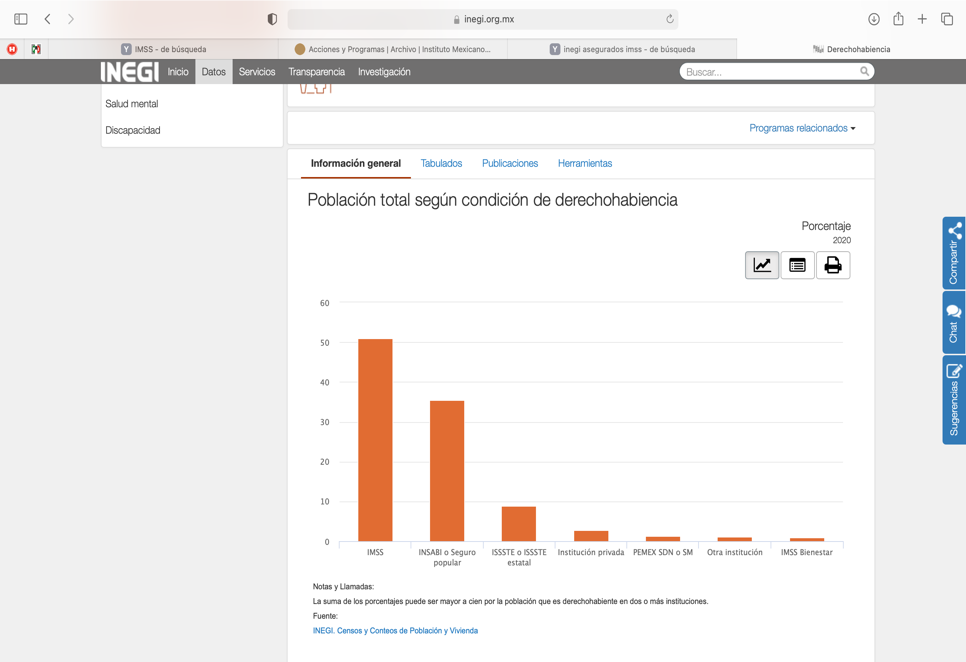 Hoy en día, más de la mitad de la población mexicana, tiene algo que ver con el Instituto, hasta ahora, la más grande en su género en América Latina que tiene por objetivo ser el instrumento básico de la seguridad social, establecido como un servicio público de carácter nacional, para todos los trabajadores y trabajadoras y sus familias.El 18 de junio de 2020, se publicó en el Diario Oficial de la Federación, el Programa Institucional del Instituto Mexicano del Seguro Social (PIIMSS) 2020-2024. El PIIMSS 2020-2024, es el principal instrumento de planeación estratégica en el que se sientan las bases mediante las cuales el IMSS se deberá conducir a lo largo de la presente administración, para el cumplimiento de sus obligaciones establecidas en la Constitución Política de los Estados Unidos Mexicanos, en la Ley del Seguro Social (LSS) y demás normatividad aplicable a la operación del Instituto. Lo anterior, tomando en cuenta los 12 Principios Rectores y los 3 Ejes Generales que conforman el Plan Nacional de Desarrollo (PND) 2019-2024 que a continuación describo:El primer objetivo, “Coadyuvar en el acceso universal y gratuito a los servicios de salud y medicamentos de toda la población”, -Un IMSS que trabaja para hacer realidad el derecho a la protección de la salud de las personas, dando prioridad a las más desprotegidas a través de IMSS-BIENESTAR-, está directamente relacionado con la visión gubernamental de promover la justicia social en materia de salud para que la población sin afiliación al IMSS tenga acceso universal y gratuito a la atención médica, a los medicamentos, a material de curación y a exámenes médicos, alcanzando e incluyendo a las comunidades y personas en situación de marginación, que por cierto no ha cumplido.El segundo objetivo, “Garantizar la calidad y cobertura de los servicios y prestaciones institucionales, privilegiando la prevención de enfermedades y la promoción de la salud”, -Un IMSS donde las personas derechohabientes y usuarias sean el centro de todas nuestras acciones-, el PND 2019-2024 tiene como segundo Eje General la “Política Social”; en este rubro, el IMSS tiene la importante responsabilidad de atender las necesidades en materia de salud y seguridad social de un gran número de la población mexicanos, que no ha cumplido.
El tercer objetivo, “Trabajar en el fortalecimiento de la infraestructura y los recursos humanos del IMSS, priorizando las unidades de primer y segundo nivel a través de la dignificación de las instalaciones y equipamiento; así como, la profesionalización del personal”, -Un IMSS que atiende a sus personas derechohabientes y usuarias con instalaciones suficientes y equipadas que cuentan con personal capacitado, que por supuesto no ha cumplido.El cuarto objetivo, “Garantizar el derecho a guarderías y a prestaciones sociales, deportivas, culturales y económicas; e impulsar la promoción de la salud y tutela de la salud en el trabajo”, -Un IMSS como pilar del Bienestar Social en el ciclo de vida de las personas derechohabientes.
El quinto objetivo, “Asegurar la sostenibilidad con un gasto eficiente y una mayor recaudación, siempre privilegiando la austeridad y la eliminación de la corrupción y la impunidad” -Un IMSS sin corrupción; un IMSS transformado para futuras generaciones-, derivado de la una nueva visión institucional con las personas al centro de todas sus acciones, se han eliminado las malas prácticas que habían predominado en administraciones pasadas y que, en términos generales, repercutieron en la capacidad institucional de atender las necesidades de las personas derechohabientes y usuarias debido a una deficiente gestión de los recursos, afectada por la corrupción y la impunidad. 
El sexto objetivo, “Garantizar que el Instituto cuente con los mecanismos para conocer las necesidades y atender las demandas de la población derechohabiente y usuaria.” -Un IMSS incluyente y participativo en la transformación del país-, Para lograr los objetivos planteados por el Poder Ejecutivo Federal, a través del PND 2019-2024, es importante la promoción de acciones interinstitucionales, intersectoriales, así como de participación con la ciudadanía. Por ello, en el Instituto se realizaron acciones que contribuyeron a promover la cercanía con todos los sectores de la sociedad con primordial relevancia en la población y sus necesidades, y con un enfoque igualitario y transversal. Ya que es evidente que no puede cumplir con el PROGRAMA INSTITUCIONAL DEL INSTITUTO MEXICANO DEL SEGURO SOCIAL (PIIMSS) 2020-2024, los mexicanos exigimos que cumpla con el REGLAMENTO DE LA LEY GENERAL DE SALUD EN MATERIA DE PRESTACIÓN DE SERVICIOS DE ATENCIÓN MEDICA, en el articulado que a continuación señalo:“ARTICULO 19.-… I.- Establecer y vigilar el desarrollo de procedimientos para asegurar la oportuna y eficiente prestación de los servicios que el establecimiento ofrezca, así como para el cabal cumplimiento de la Ley y las demás disposiciones aplicables;II.- Vigilar que dentro de los mismos, se apliquen las medidas de seguridad e higiene para la protección de la salud del personal expuesto por su ocupación;III.- Atender en forma directa las reclamaciones que se formulen por irregularidades en la prestación de los servicios, ya sea las originadas por el personal del establecimiento o por profesionales, técnicos o auxiliares independientes, que en él presten sus servicios, sin perjuicio de la responsabilidad profesional en que se incurra;IV.- Informar, en los términos que determine la Secretaría, a las autoridades sanitarias competentes, de las enfermedades de notificación obligatoria, así como adoptar las medidas necesarias para la vigilancia epidemiológica, tomando en cuenta lo dispuesto en la Ley, y…”.O bien con fundamento en lo dispuesto en el Artículo 82 fracción IV del Reglamento Interior del Instituto Mexicano del Seguro Social, publicado en el Diario Oficial de la Federación, el 18 de septiembre de 2006, y sus reformas, el Manual de Organización de la Dirección de Prestaciones Médicas, numeral 8.1.4 que de cumplimiento a la NORMA QUE ESTABLECE LAS DISPOSICIONES PARA LA ATENCION INTEGRAL A LA SALUD EN LAS UNIDADES DE MEDICINA FAMILIAR DEL INSTITUTO MEXICANO DEL SEGURO SOCIAL  se de cumplimiento a lo siguiente:8.3 El equipo de salud básico o ampliado y personal de apoyo en el ámbito de su competencia deberá́: 8.3.1 Gestionar recursos o insumos con sus jefes inmediatos, con oportunidad a fin de favorecer la implementación de las mejoras o incrementar la calidad de la atención en el proceso de la Atención Integral a la Salud de la o el derechohabiente. 
8.3.2 Proporcionar en forma coordinada la Atención Integral a la Salud, centrada en la persona con eficiencia, equidad, oportunidad, efectividad y seguridad; con un enfoque de procesos de lo individual a lo familiar y grupal. Con más de 70 millones de derechohabientes, el Instituto Mexicano del Seguro Social (IMSS) representa la base de la salud pública en el país. No existe ninguna otra institución pública que cuente con una cobertura similar en México. 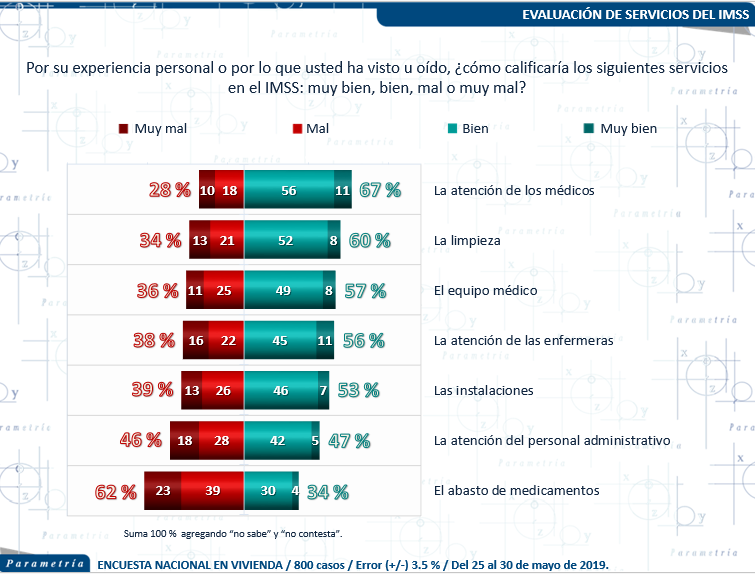 En ese sentido, presenta tanto virtudes como debilidades que se deben de analizar y cumplirle a los mexicanos.En el ejercicio de las facultades que me confieren los Artículos 21 Fracción VI, 179, 180, 181, 182 y demás aplicables de la Ley Orgánica del Congreso del Estado Independiente, Libre y Soberano de Coahuila de Zaragoza presento ante este Honorable Pleno del Congreso del Estado de Coahuila de Zaragoza, el siguiente:PUNTO DE ACUERDOÚNICO. -  SE EXHORTA RESPETUOSAMENTE AL TITULAR DEL INSTITUTO MEXICANO DEL SEGURO SOCIAL NACIONAL, PARA DAR CUMPLIMIENTO AL PROGRAMA INSTITUCIONAL DEL INSTITUTO MEXICANO DEL SEGURO SOCIAL (PIIMSS) 2020-2024, Y GARANTIZAR JUSTICIA SOCIAL EN MATERIA DE SALUD A TODOS LOS COAHUILENSES.TERCERO.- Que una vez analizado el contenido de la Proposición con Punto de Acuerdo que da razón al presente instrumento, esta dictaminadora tiene a bien hacer las siguientes apreciaciones: Sin duda alguna consideramos de suma importancia este exhorto ya que El IMSS, es la Institución con mayor presencia en la atención a la salud y en la protección social de los mexicanos.Su compromiso debe ser el brindar tranquilidad y estabilidad a los trabajadores y sus familias, ante cualquier riesgo.Cuando se implementó el programa Institucional del Instituto Mexicano del Seguro Social (PIIMSS) fue con el propósito de que se sentaran las bases, mediante las cuales el IMSS se tiene que conducir.Por este motivo la relevancia de este exhorto, sabemos y estamos conscientes de las constantes quejas que tienen los ciudadanos del IMSS. De los principales objetivos de esta institución es hacer realidad el derecho de protección de salud de las personas, brindando servicios de salud y medicamentos gratuitos, los cuales sabemos no están correctamente regulados.En algunos casos también resulta indignante el estado en el que se encuentran las instalaciones y equipamiento, rematando con la falta de capacitación de su personal, la suma se estas situaciones hacen que la experiencia del derechohabiente no sea tan grata.Garantizar el derecho a guarderías y prestaciones sociales, deportivas, culturales y económicas, promover la salud y tutela de la salud en el trabajo, contar con mecanismos para conocer las necesidades y atender las de demandas de la población, así mismo asegurar la sostenibilidad con un gasto eficiente y eliminar la corrupción y la impunidad.El cumplimiento de todos estos objetivos, sin duda traerá una gran mejorar para los trabajadores y sus familias.Por las razones antes expuestas en los considerandos del presente Dictamen, esta dictaminadora considera procedente la Proposición con punto de Acuerdo planteada por la Diputada María Guadalupe Oyervides Valdez del Grupo Parlamentario “Miguel Ramos Arizpe” del Partido Revolucionario Institucional, en los términos en que se presentó.CUARTO.-  Por estas razones y con  fundamento en lo anteriormente expuesto se expide el siguiente: DICTAMEN PRIMERO.- SE EXHORTA RESPETUOSAMENTE AL TITULAR DEL INSTITUTO MEXICANO DEL SEGURO SOCIAL NACIONAL, PARA DAR CUMPLIMIENTO AL PROGRAMA INSTITUCIONAL DEL INSTITUTO MEXICANO DEL SEGURO SOCIAL (PIIMSS) 2020-2024, Y GARANTIZAR JUSTICIA SOCIAL EN MATERIA DE SALUD A TODOS LOS COAHUILENSES.SEGUNDO.- NOTIFÍQUESE LO ANTERIOR, A LA OFICIALÍA MAYOR DE ESTE ÓRGANO LEGISLATIVO  PARA LOS EFECTOS LEGALES PROCEDENTES.Así lo acuerdan las y los Diputados integrantes de esta Comisión de Salud, Medio Ambiente, Recursos Naturales y Agua de la Sexagésima Segunda Legislatura del Congreso del Estado Independiente, Libre y Soberano de Coahuila de Zaragoza. En la Ciudad de Saltillo, Coahuila de Zaragoza, a 12 de agosto de 2021. COMISIÓN DE SALUD, MEDIO AMBIENTE,RECURSOS NATURALES Y AGUADE LA LXII LEGISLATURA.DICTAMEN DE LA COMISIÓN DE SALUD, MEDIO AMBIENTE, RECURSOS NATURALES Y AGUA DE LA SEXAGÉSIMA SEGUNDA LEGISLATURA DEL CONGRESO DEL ESTADO INDEPENDIENTE, LIBRE Y SOBERANO DE COAHUILA DE ZARAGOZA, RELATIVO A LA PROPOSICIÓN CON PUNTO DE ACUERDO, PRESENTADOS POR LAS DIPUTADAS MARTHA LOERA ARÁMBULA, CONJUNTAMENTE CON LAS DIPUTADAS Y LOS DIPUTADOS INTEGRANTES DEL GRUPO PARLAMENTARIO “MIGUEL RAMOS ARIZPE” DEL PARTIDO REVOLUCIONARIO INSTITUCIONAL Y LA DIPUTADA MAYRA LUCILA VALDÉS GONZÁLEZ, CONJUNTAMENTE CON LOS DIPUTADOS INTEGRANTES DEL GRUPO PARLAMENTARIO “CARLOS ALBERTO PÁEZ FALCÓN”, DEL PARTIDO ACCIÓN NACIONAL. R E S U L T A N D OPRIMERO.-  Que el día 10 de agosto del año en curso en sesión celebrada por la Diputación Permanente del Congreso de la Sexagésima Segunda Legislatura del Congreso del Estado, se presentó la Proposición con Punto de Acuerdo planteada por la Diputada Martha Loera Arámbula, conjuntamente con las Diputadas y los Diputados Integrantes del Grupo Parlamentario “Miguel Ramos Arizpe” del Partido Revolucionario Institucional, con el objeto de exhortar respetuosamente al Ejecutivo Federal y a la Secretaría de Salud Federal para que conforme a sus competencias y atribuciones, implementen las medidas necesarias para combatir la propagación del COVID-19. De la misma forma, en sesión celebrada el mismo día 10 de agosto del año en curso por la Honorable Diputación Permanente de la Sexagésima Segunda Legislatura del Congreso del Estado de Coahuila, se presentó la Proposición con Punto de Acuerdo planteada por la Diputada Mayra Lucila Valdés González, conjuntamente con los Diputados integrantes del Grupo Parlamentario “Carlos Alberto Páez Falcón”, del Partido Acción Nacional, “Mediante el cual propone a esta Honorable Diputación Permanente, envié un exhorto a la Secretaría de Salud del Gobierno Federal, para que, en coordinación los Organismos Sanitarios Internacionales; se logre un consenso acerca de las vacunas más efectivas para enfrentar a las nuevas variantes del COVID-19 y así, que lo planes de vacunación se concentren, en la medida de lo posible, en dichas vacunas.  SEGUNDO.-  Por lo que la Proposición con Punto de Acuerdo planteada por la Diputada Martha Loera Arámbula, no fue planteado como de urgente y obvia resolución y la Proposición con Punto de Acuerdo planteada por la Diputada Mayra Lucila Valdés González, fue turnada a Comisión por no considerarse como de urgente y obvia resolución por la Honorable Diputación Permanente del Congreso del Estado, ambos puntos de acuerdos, fueron turnados el 13 de agosto del 2021 a la Comisión de Salud, Medio Ambiente, Recursos Naturales y Agua.C O N S I D E R A N D O SPRIMERO.-  	Que esta Comisión de Salud, Medio Ambiente, Recursos Naturales y Agua, con fundamento en los artículos 100, 116 y 117 y demás relativos de la Ley Orgánica del Congreso del Estado Independiente, Libre y Soberano de Coahuila de Zaragoza, es competente para emitir el presente dictamen.SEGUNDO.- Que las Proposiciones con Punto de Acuerdo, anteriormente mencionadas se basan entre otras, en las consideraciones siguientes: CONSIDERACIONES DE LA PROPOSICIÓN CON PUNTO DE ACUERDO PLANTEADA POR LA DIPUTADA MARTHA LOERA ARÁMBULADe acuerdo con el experto en Inmunología Daniel De Simone, desde la aparición del virus SARS COV 2 en el año 2019, se han registrado alrededor del mundo una serie de mutaciones al virus, lo cual ha dado como resultado un total de 6 variantes de la enfermedad. Las cepas, nombradas según las letras griegas Alfa, Beta, Gamma, Delta y dos tipos Epsilón, han resultado aún más contagiosas y en algunos casos generan mayores daños a las personas debido a la resistencia a los tratamientos y vacunas.De todas estas mutaciones la que más ha preocupado a la sociedad mexicana es la variante Delta, la cual se observó por primera vez en India; es mucho más transmisible que el virus original y genera daños secundarios irreversibles en personas con mayor riesgo debido a las comorbilidades como lo son la diabetes, la hipertensión, el VIH y otras enfermedades crónico degenerativas. En algunos casos se ha observado que las secuelas dejadas por esta variante propician la enfermedad del hongo negro, la cual puede generar lesiones en cara y cuerpo, ceguera y la muerte. Desafortunadamente, México ocupa el 6º lugar a nivel mundial en personas con diabetes. En el año 2019, se contabilizaron alrededor de 12.8 millones de personas con esta enfermedad, mientras que en enero de 2021, el Gobierno de México informó que de las 154 mil personas fallecidas por Covid-19, más de la mitad tenían alguna comorbilidad como diabetes, hipertensión y/u obesidad. Lo anterior obliga a las autoridades a que replanteen las estrategias de combate a la tercera ola de la pandemia, la cual se ha caracterizado por una mayor presencia de la variante Delta y que incluso ha comenzado a afectar más a niños y jóvenes, a diferencia de los episodios anteriores. Por lo que urge una respuesta rápida y certera no solo en los avances de la vacunación, sino a través de otras medidas que permitan atacar con efectividad la transmisión de la variante del virus. En  días pasados, académicos y especialistas en el tema denunciaron que el Gobierno Federal no ha respondido adecuadamente al incremento acelerado de contagios de Covid-19 con la variante Delta. De acuerdo con  Rafael Bojalil, del Departamento de Atención a la Salud de la Universidad Autónoma Metropolitana, el plan federal no ha tenido cambios sustanciales desde el inicio de la pandemia, cuando el subsecretario de Salud, Hugo López-Gatell, decía que Covid-19 era menos mortal que la influenza. En el mismo sentido Carol Perelman, directora del Jardín Weizmann de Ciencias México, recordó que el Gobierno de Estados Unidos rectificó sus medidas como el uso del cubrebocas y actualmente realiza la revisión a sus protocolos ante la variante Delta. La académica sostuvo que: “En México, el tema es que realmente no ha habido una estrategia así de clara como para tener ahora que cambiar la estrategia, más bien requerimos seguir poniendo el dedo en el renglón en el esfuerzo de vacunación muy enérgico”.La salud es un bien invaluable y un derecho que tanto la ciudadanía como las autoridades debemos promover y proteger; no obstante, son las segundas, las que están obligadas a responder de manera adecuada ante los problemas de salud pública a través de medidas y acciones pertinentes para evitar así un nuevo repunte en el número de muertes que hasta la fecha se han venido acumulando. Debido a eso, desde esta tribuna parlamentaria queremos hacer un atento llamado al Ejecutivo Federal y a la Secretaría de Salud para que de manera inmediata revisen la estrategia de combate a la pandemia e informen a esta Soberanía y a la sociedad en general sobre las medidas que se están tomando o se tomarán para enfrentar las nuevas variantes de Covid 19, en especial la Delta, pues lo que menos necesitamos en estos momentos es un rebrote que vuelva a saturar los hospitales y que incremente el hasta ahora alto número de muertes por la enfermedad. CONSIDERACIONES DE LA PROPOSICIÓN CON PUNTO DE ACUERDO PLANTEADA POR LA DIPUTADA MAYRA LUCILA VALDÉS GONZÁLEZPara abreviar y no repetir lo que todos ya sabemos por las noticias y los informes oficiales, estamos sufriendo la anunciada tercera ola del Covid-19. El impacto está siendo mucho mayor a lo que se previó en su momento, debido a factores como: los contagios en menores de edad y los riesgos que esto representa, los riesgos del regreso a la normalidad y a clases semipresenciales, y; sobre todo, por la aparición de nuevas variantes del virus que ofrecen diversos grados de resistencia a algunas de las vacunas, tanto en ambas dosis, como ante la primera aplicación.Ante las nuevas variantes como como lo son:  Alfa, Beta, Gamma, Épsilon y la variante Delta, las farmacéuticas y los gobiernos han debido replantearse la eficacia de las distintas marcas de vacunas que ofrece el mercado actual, reconociendo invariablemente que existen notables diferencias entre los porcentajes de protección de unas y otras, tanto ante las primeras versiones del virus, como en variantes de alta peligrosidad como lo es Delta.Según ha trascendido, se deben valorar aspectos como:La resistencia de las vacunas ante las variantes más comunes y extendidas del virus, y ante las variantes más letales.La efectividad para proteger a las personas, no tanto de evitar la enfermedad, sino de protegerlas contra síntomas graves o que pongan en riesgo su vida.La necesidad de calcular cuántas dosis son necesarias, en los casos de ciertas vacunas (hasta una tercera) para brindar una protección relativa.La duración de la protección de la vacuna una vez completado el esquema. Y;El rango de protección ante potenciales nuevas variantes. En fecha 15 de julio de este año, la Organización Mundial de Salud advirtió que el mundo debería prepararse para la inevitable aparición de nuevas variantes.Si bien es verdad que todas las vacunas que existen en la actualidad han superado los controles de aprobación básicos que exigen los institutos de salud internacionales y de cada país para una aplicación de emergencia, es verdad también que no todas funcionan igual ni ofrecen el mismo porcentaje de protección, ni se conocen los grados de eficacia de algunas de ellas. Hace un par de días, el sitio Web El CEO.COM, publicó lo siguiente:https://elceo.com/internacional/lo-que-sabemos-sobre-la-eficacia-de-las-vacunas-contra-la-variante-delta/“…Una “imperfecta” protecciónLas vacunas son extremadamente eficaces contra las formas graves de COVID-19, pero proporcionan solamente una protección parcial contra una infección por la variante delta, ahora dominante en el mundo, según datos británicos e israelíes. Un estudio inglés, realizado del 24 de junio al 12 de julio, concluye que hay una “eficacia imperfecta de la vacuna contra la infección”. La vacuna es eficaz en un 49% contra la infección entre edades de 18 a 64 años, y se eleva a un 59% para las infecciones sintomáticas. Los vacunados tienen una posibilidad tres veces menor de dar positivo al virus. “Siempre hay un riesgo de infección, ninguna vacuna es eficaz al 100%”, subraya Paul Elliott, responsable del estudio. Seis semanas antes, otro estudio británico llegó a la conclusión de que la vacuna Pfizer/BioNTech era eficaz en un 88% contra la forma sintomática del COVID-19 causado por la variante Delta, mientras que la eficacia de AstraZeneca es de un 60%. En Israel, país confrontado más tardíamente a esta variante, datos oficiales publicados el 22 de julio muestran una eficacia de solamente 39% de la vacuna Pfizer/BioNTech contra la enfermedad y de 40.5% contra un covid sintomático. Estas cifras deben ser tomadas con prudencia, advierten varios epidemiólogos, ya que se aplican a un período en el que Israel registraba relativamente pocos casos en total (entre el 20 de junio y el 17 de julio).”En suma, debemos enfrentar estas nuevas realidades; la pandemia obligó a los gobiernos a crear vacunas con muy justificada prisa, pero ahora debemos conocer sus grados de eficacia, sus periodos de protección y su resistencia ante las nuevas variantes, para transitar hacia esquemas de vacunación más eficientes. TERCERO.- Que una vez analizadas las Proposiciones con Punto de Acuerdo por ambas diputadas, esta Comisión, tiene a bien hacer las siguientes apreciaciones: Antes de finalizar el año 2020, Reino Unido dio la voz de alarma al identificar una “variante de propagación rápida de SARS-CoV-2” con una mayor capacidad de transmisión y que circulaba en el país desde el mes de septiembre del año pasado. Hasta entonces, la comunidad científica había observado más de 4.000 mutaciones de SARS-CoV-2, de las cuales solo algunas parecían tener alguna importancia.Actualmente, hay cuatro variantes bajo vigilancia exhaustiva a nivel internacional. Se trata de las variantes del SARS-CoV-2 Alfa, Beta Gamma y delta, detectadas originariamente en Reino Unido, Sudáfrica, Brasil e India.Ante el incremento de nuevas variantes que puedan poner en peligro la eficacia de las recientes vacunas contra el SARS-COV-2, varios países están inmersos en la secuenciación del genoma del coronavirus en busca de mutaciones de riesgo.A continuación, citamos un ejemplo del Reino Unido. A principios de este año, el Gobierno y la comunidad científica del Reino Unido crearon un consorcio dotado con 20 millones de libras (22 millones de euros/ 24 millones de dólares) que se dedicará a trazar cómo se propaga y comporta la COVID-19 mediante la secuenciación de su genoma.En concreto, el Consorcio Británico del Genoma de COVID-19 analiza el genoma completo del coronavirus en población que ha sido contagiada. De esta manera, los científicos pueden observar los cambios que se han producido en el virus a escala nacional, entender cómo se propaga y si han surgido nuevas cepas.Este conglomerado está formado por el Servicio Nacional de Salud (NHS, en inglés), las agencias nacionales de Sanidad Pública, el Instituto Wellcome Sanger y otras instituciones académicas. En total, una alianza de 17 entidades en la que colaboran cerca de 600 investigadores.Cabe destacar que Reino Unido analiza el 10% de las pruebas positivas de COVID-19 a nivel internacional para detectar nuevas variantes. Así, por ello, el equipo del Consorcio es responsable de casi la mitad de la secuenciación mundial del virus.Las variantes genéticas del SARS-CoV-2 han estado emergiendo y circulando por el mundo durante toda la pandemia del COVID-19.Las variantes y mutaciones virales provocarón la creacción de un esquema de clasificación de variantes que define tres variantes del SARS-CoV-2:Variante de interésVariante de preocupaciónVariante de gran consecuenciaLas variantes alfa (B.1.1.7), beta (B.1.351, B.1.351.2, B.1.351.3), delta (B.1.617.2, AY.1, AY.2, AY.3), y gamma (P.1, P.1.1, P.1.2) que circulan en el Mundo, están clasificadas como variantes de preocupación.Variante deltaLa variante delta provoca más infecciones y se propaga más rápido que las primeras formas del virus del COVID-19. Podría provocar enfermedades más graves que las cepas anteriores en las personas no vacunadas.Las vacunas siguen reduciendo el riesgo de las personas de infectarse por el virus que causa el COVID-19, incluida esta variante.Las vacunas siguen siendo altamente efectivas para prevenir la hospitalización y la muerte, incluso contra esta variante.Al parecer, las personas totalmente vacunadas que se infectan por esta variante son infecciosas por menos tiempo.Variante de interésVariante con marcadores genéticos específicos a los que se ha asociado a cambios en la unión al receptor, una menor neutralización por los anticuerpos generados contra una infección anterior o la vacunación, una menor eficacia de los tratamientos, el posible impacto del diagnóstico, o el aumento pronosticado en la transmisibilidad o gravedad de la enfermedad.Una variante de interés podría requerir una o más medidas de salud pública adecuadas, incluida una mejor vigilancia secuencial, una mejor caracterización de laboratorio o investigaciones epidemiológicas para evaluar con qué facilidad se propaga el virus a otras personas, la gravedad de la enfermedadVariante de preocupaciónUna variante para la cual existe evidencia de mayor transmisibilidad, enfermedad más grave (por ejemplo, más hospitalizaciones o muertes), una reducción sustancial en la neutralización por anticuerpos generados durante una infección anterior o por la vacunación, menor efectividad de los tratamientos o las vacunas, o dificultades de detección o diagnóstico. Se cuenta con evidencia de una menor protección inducida por la vacuna ante enfermedades graves, evidencia de mayor transmisibilidad, evidencia de mayor gravedad de la enfermedad.En el escenario global de la pandemia, el surgimiento de nuevas variantes del virus representa una gran amenaza. Incluso después de la continua vacunación anti COVID-19, debemos estar muy atentos a tales variantes para responder mediante intervenciones, es por ello que sin duda alguna el Gobierno Federal deberá de estar atento y listo para combatir esta y otra variantes que se pudieran dar en el trascurso de los meses del año.  Por las razones antes expuestas en los considerandos del presente dictamen, esta dictaminadora considere procedente las Proposiciones con Puntos de Acuerdo planteadas por las Diputadas Martha Loera Arámbula y la Diputada Mayra Lucila Valdés González, en los términos en los que se presentaron. CUARTO.-  Por estas razones y con  fundamento en lo anteriormente expuesto se expide el siguiente: DICTAMEN PRIMERO.- SE EXHORTA RESPETOSAMENTE AL EJECUTIVO FEDERAL Y A LA SECRETARÍA DE SALUD DE LA FEDERACIÓN PARA QUE CONFORME A SUS COMPETENCIAS Y ATRIBUCIONES, IMPLEMENTEN LAS MEDIDAS NECESARIAS PARA COMBATIR LA PROPAGACIÓN DE LAS VARIANTES DEL COVID 19 O BIEN  PARA QUE PONGAN EN CONOCIMIENTO DE ESTA SOBERANÍA Y DE LA SOCIEDAD EN GENERAL, LAS MEDIDAS Y ESTRATEGIAS QUE SE ESTÁN TOMANDO O QUE SE  IMPLEMENTARÁN PARA ESTE FIN.SEGUNDO.- DE IGUAL MANERA SE EXHORTA A LA SECRETARÍA DE SALUD DEL GOBIERNO FEDERAL PARA QUE, EN COORDINACIÓN LOS ORGANISMOS SANITARIOS INTERNACIONALES; SE LOGRE UN CONSENSO ACERCA DE LAS VACUNAS MÁS EFECTIVAS PARA ENFRENTAR A LAS NUEVAS VARIANTES DEL COVID-19 Y, ASÍ, QUE LOS PLANES DE VACUNACIÓN SE CONCENTREN, EN LA MEDIDA DE LO POSIBLE, EN DICHAS VACUNAS.TERCERO.- NOTIFÍQUESE LO ANTERIOR, A LA OFICIALÍA MAYOR DE ESTE ÓRGANO LEGISLATIVO  PARA LOS EFECTOS LEGALES PROCEDENTES.Así lo acuerdan las y los Diputados integrantes de esta Comisión de Salud, Medio Ambiente, Recursos Naturales y Agua de la Sexagésima Segunda Legislatura del Congreso del Estado Independiente, Libre y Soberano de Coahuila de Zaragoza. En la Ciudad de Saltillo, Coahuila de Zaragoza, a 27 de septiembre de 2021. COMISIÓN DE SALUD, MEDIO AMBIENTE, RECURSOS NATURALES Y AGUA DE LA LXII LEGISLATURA.DICTAMEN DE LA COMISIÓN DE SALUD, MEDIO AMBIENTE, RECURSOS NATURALES Y AGUA DE LA SEXAGÉSIMA SEGUNDA LEGISLATURA DEL CONGRESO DEL ESTADO INDEPENDIENTE, LIBRE Y SOBERANO DE COAHUILA DE ZARAGOZA, RELATIVO A LA PROPOSICIÓN CON PUNTO DE ACUERDO PLANTEADA POR EL DIPUTADO JESÚS MARIA MONTEMAYOR GARZA, EN CONJUNTO CON LAS DIPUTADAS Y DIPUTADOS INTEGRANTES DEL GRUPO PARLAMENTARIO “MIGUEL RAMOS ARIZPE” DEL PARTIDO REVOLUCIONARIO INSTITUCIONAL, CON EL OBJETO DE EXHORTAR DE MANERA RESPETUOSA A LA SECRETARÍA DE BIENESTAR EL ENVIÓ DE MÁS VACUNAS PARA LA POBLACIÓN COAHUILENSE. R E S U L T A N D OPRIMERO.-  Que el día  01 de septiembre del año en curso en sesión ordinaria celebrada por el Pleno del Honorable Congreso del Estado, se presentó la Proposición con Punto de Acuerdo planteada por el Diputado Jesús María Montemayor Garza, en conjunto con las diputadas y diputados integrantes del grupo Parlamentario “Miguel Ramos Arizpe” Del Partido Revolucionario Institucional, con el objeto de exhortar de manera respetuosa a la Secretaría de Bienestar él envió de más vacunas para la población Coahuilense. SEGUNDO.- Que en la sesión ordinaria por el H. Pleno del Congreso del Estado,  al no haberse planteado como de urgente y obvia resolución, dispuso que la referida Proposición con Punto de Acuerdo, fuera turnado a esta Comisión para los efectos de estudio y análisis correspondiente.TERCERO. - Que en cumplimiento a lo anterior y con fundamento en lo dispuesto en la fracción X del artículo 278 de la Ley Orgánica del Congreso del Estado Independiente, Libre y Soberano de Coahuila de Zaragoza, la Oficialía Mayor turnó a la Coordinadora de esta Comisión de Salud, Medio Ambiente, Recursos Naturales y Agua la referida Proposición con Punto de Acuerdo para los efectos procedentes.C O N S I D E R A N D OPRIMERO.-  	Que esta Comisión de con fundamento en los artículos 100, 116 y 117 y demás relativos de la Ley Orgánica del Congreso del Estado Independiente, Libre y Soberano de Coahuila de Zaragoza, es competente para emitir el presente dictamen.SEGUNDO.- Que respecto a la Proposición con Punto de Acuerdo planteada por  el Diputado Jesús María Montemayor Garza, en conjunto con las diputadas y diputados integrantes del grupo Parlamentario “Miguel Ramos Arizpe” Del Partido Revolucionario Institucional,  resulta conveniente hacer un análisis del mismo, a efecto de que esta Comisión se pronuncie al respecto. La Proposición con Punto de Acuerdo planteada, se basa en las siguientes:C O N S I D E R A C I O N E SEl pasado martes 24 de agosto, las instalaciones de Ciudad Universitaria, Campus Arteaga de la Universidad Autónoma de Coahuila, se vieron afectadas por el caos que generó la falta de organización por parte de la Secretaría de Bienestar en la aplicación de vacunas contra el Covid-19 en la población de 18 a 29 años de edad residente en las ciudades de Saltillo y Arteaga; lo anterior toda vez que no se disponían de las vacunas suficientes para este sector poblacional. La antesala a este gravísimo escenario fue la suspensión del proceso de vacunación la mañana del lunes 23 de agosto; fecha en el que el trabajo realizado por el personal en empresas privadas participantes y en los tres módulos de vacunación se vio interrumpido a las once de la mañana a causa del mismo motivo: la falta de vacunas en la región. De acuerdo con cifras brindadas por la Secretaría de Bienestar, para este sector poblacional en la región (18 a 29 años) fueron destinadas un total de 97 mil 700 dosis; mismas que empezaron a ser aplicadas desde el pasado viernes 20 de agosto. Lo preocupante de la situación es que, según el Censo de Población y Vivienda realizado por el INEGI, nada más en Saltillo existen alrededor de 181 mil 828 jóvenes entre los 18 y 29 años de edad; cifra que se eleva a los 187 mil 480 jóvenes si sumamos a quienes componen el mismo rango de edad en la ciudad de Arteaga.En este orden de ideas, si bien nadie descarta las probables variantes dentro de esta difícil cuestión tales como la posible omisión de registro en el portal respectivo o la falta de seguimiento a las indicaciones brindadas por el personal de salud, es inevitable cuestionarnos ¿Cómo es que se pretendía dar abasto a uno de los segmentos poblaciones más grandes en el Estado tan solo con la mitad de dosis disponibles?, y también ¿Nadie previó el caos que podría desatar la falta de vacunas en un sector poblacional que a causa de esta enfermedad cada vez ve más aumentado su índice de mortalidad?Bajo esta tesitura, los errores dentro de la estrategia de vacunación por falta de vacunas disponibles han costado que la inmunización por completo de la población coahuilense se vea injustificadamente prolongada por un tiempo indeterminado. Como autoridades nos toca aprender de los errores y de ocuparnos en la búsqueda de soluciones, en lugar de desperdiciar tiempo señalando culpables; sobretodo porque estamos hablando de una población que, como ya fue referido, empieza a ser cada vez más vulnerable ante esta enfermedad, por lo cual no los podemos hacerlos esperar más.En este sentido, en el entendido de que fueron agotadas por completo las 97 mil dosis disponibles para una comunidad que asciende a las 187 mil personas, todavía existen alrededor de 90 mil jóvenes en la región que no debemos dejar atrás. Si bien acaba de salir a declarar el Delegado Federal en Coahuila que se enviarán más dosis a los puntos de vacunación, lo cierto es que siguen estándo muy por debajo de las dosis reales necesitadas.Ante este escenario, como autoridades nos vemos en la necesidad de requerir el aumento en el número de vacunas que se envían a nuestro Estado con el objetivo de que haya suficientes; ello considerando a los miles de jóvenes que aún no cuentan con ninguna de las dosis de aplicación, sumado a la comunidad rezagada y a que gran parte de la población todavía se encuentra a la expectativa de recibir la segunda dosis. Compañeras y compañeros, evitemos que lo ocurrido en Ciudad Universitaria se repita; otros estados han avanzado hasta un 86% en su cobertura de vacunación así que alzemos la voz para que la población coahuilense no quede en rezago. Se han tomado decisiones acertadas en materia de salud, tales como la gestión para el arribo de más de un millón de vacunas por parte de Estados Unidos o la aprobación de nueve vacunas con uso de emergencia en México; los invito a que juntos solicitemos de manera respetuosa a la Secretaría de Bienestar, el envío y el aumento de dosis para la población del Estado de Coahuila de Zaragoza a la mayor brevedad posible.  TERCERO.- Que una vez analizado el contenido de la Proposición con Punto de Acuerdo que da razón al presente instrumento, esta dictaminadora ve la necesidad de precisar algunos puntos en el tema.
El derecho a la salud en una derecho universal, permanente y continuo que los habitantes de este país deben tener acceso tal y como lo marca la constitución es una garantía fundamental que en estos tiempos de emergencia por el virus covid-19 es más que necesario atender, recordemos que la vida y la integridad humana son el valor más preciado del ser humano y que como tal son imprescindibles para su desarrollo y bienestar.Dadas las circunstancias actuales donde es una realidad una tercera ola de contagios por COVID -19 es aún más urgente atender esa necesidad, es urgente proteger el bienestar sobre todo de nuestros niños y jóvenes, que son el futuro de nuestra sociedad.Estamos totalmente de acuerdo en que no queremos que se repita la situación que se vivió en la aplicación de vacunas contra el Covid-19 en la población de 18 a 29 años de edad residente en las ciudades de Saltillo y Arteaga; lo anterior toda vez que no se disponían de las vacunas suficientes para este sector poblacional. Consideramos que es necesario el proveer al Estado de Coahuila de más dosis de vacunas contra el Covid-19, así evitaremos este tipo de situaciones y que el Estado de Coahuila se vea rezagado por el desabasto de vacunasPor las razones antes expuestas en los considerandos del presente Dictamen, esta dictaminadora considera procedente la Proposición con Punto de Acuerdo planteada por planteada por el Diputado Jesús María Montemayor Garza, en conjunto con las diputadas y diputados integrantes del grupo Parlamentario “Miguel Ramos Arizpe” Del Partido Revolucionario Institucional, en los términos en que se presentó.CUARTO.-  Por estas razones y con  fundamento en lo anteriormente expuesto se expide el siguiente: DICTAMEN PRIMERO.-  SE EXHORTA DE MANERA RESPETUOSA A LA SECRETARÍA DE BIENESTAR CON EL OBJETO DE QUE SE HAGA EL ENVIÓ DE MÁS VACUNAS PARA LA POBLACIÓN COAHUILENSE, SEGUNDO.- NOTIFÍQUESE LO ANTERIOR, A LA OFICIALÍA MAYOR DE ESTE ÓRGANO LEGISLATIVO  PARA LOS EFECTOS LEGALES PROCEDENTES.Así lo acuerdan las y los Diputados integrantes de la Comisión de Salud, Medio Ambiente, Recursos Naturales y Agua de la Sexagésima Segunda Legislatura del Congreso del Estado Independiente, Libre y Soberano de Coahuila de Zaragoza. En la Ciudad de Saltillo, Coahuila de Zaragoza, a 27 de Septiembre 2021COMISIÓN DE SALUD, MEDIO AMBIENTE, RECURSOS NATURALES Y AGUA DE LA LXII LEGISLATURA.DICTAMEN DE LA COMISIÓN DE SALUD, MEDIO AMBIENTE, RECURSOS NATURALES Y AGUA DE LA SEXAGÉSIMA SEGUNDA LEGISLATURA DEL CONGRESO DEL ESTADO INDEPENDIENTE, LIBRE Y SOBERANO DE COAHUILA DE ZARAGOZA, RELATIVO A LA PROPOSICIÓN CON PUNTO DE ACUERDO PLANTEADA POR LA DIPUTADA OLIVIA MARTÍNEZ LEYVA, CON EL OBJETO DE EXHORTAR A LOS 38 MUNICIPIOS DE LA ENTIDAD, A FIN DE QUE SE INTENSIFIQUEN LAS CAMPAÑAS DE CONCIENTIZACIÓN Y PREVENCIÓN, REFERENTES A LAS MEDIDAS DE SANIDAD PARA COMBATIR EL VIRUS DEL COVID-19.R E S U L T A N D OPRIMERO.-  Que el día  10 de agosto del año en curso en sesión ordinaria celebrada por la Diputación Permanente del Congreso del Estado, se presentó la Proposición con Punto de Acuerdo planteada por la Diputada Olivia Martínez Leyva, con el objeto de exhortar a los 38 municipios de la entidad, a fin de que se intensifiquen las campañas de concientización y prevención, referentes a las medidas de sanidad para combatir el virus del covid-19.SEGUNDO.- Que en la sesión de la H. Diputación Permanente del Congreso del Estado,  al no haberse planteado como de urgente y obvia resolución, dispuso que la referida Proposición con Punto de Acuerdo, fuera turnado a esta Comisión para los efectos de estudio y análisis correspondiente.TERCERO. - Que en cumplimiento a lo anterior y con fundamento en lo dispuesto en la fracción X del artículo 278 de la Ley Orgánica del Congreso del Estado Independiente, Libre y Soberano de Coahuila de Zaragoza, la Oficialía Mayor turnó a la Coordinadora de esta Comisión de Salud, Medio Ambiente, Recursos Naturales y Agua la referida Proposición con Punto de Acuerdo para los efectos procedentes.C O N S I D E R A N D OPRIMERO.-  	Que esta Comisión de con fundamento en los artículos 100, 116 y 117 y demás relativos de la Ley Orgánica del Congreso del Estado Independiente, Libre y Soberano de Coahuila de Zaragoza, es competente para emitir el presente dictamen.SEGUNDO.- Que respecto a la Proposición con Punto de Acuerdo planteada por la Diputada Olivia Martínez Leyva,  resulta conveniente hacer un análisis del mismo, a efecto de que esta Comisión se pronuncie al respecto. La Proposición con Punto de Acuerdo planteada, se basa en las siguientes:CONSIDERACIONESNuestro Estado se encuentra en un momento crucial respecto a la crisis sanitaria que se avecina por todo el país propiciada por diversos factores atribuibles en su mayoría, a la confianza de la ciudadanía de un semáforo epidemiológico favorable, encaminándonos actualmente a la cúspide global de la tercera ola de contagios del virus del COVID-19.En el par de meses que nos anteceden, podemos afirmar con alegría que logramos una reactivación económica y turística trascendental para el sostenimiento del país, representada por una ocupación hotelera a más del 80 por ciento en centros turísticos, así como, un gran número de viajes aéreos tanto nacionales, como internacionales a su máxima capacidad.Derivado de la euforia vacacional en el país se registró un arribo aproximado de, 20 millones de turistas, durante los meses que comprenden de mayo a julio, ocasionando el aumento en el índice de contagios del COVID-19 en el país, comenzando por centros turísticos como playas.Actualmente y en razón del evidente riesgo que lo antes mencionado propició, es que los gobiernos han tenido que dejar la reactivación económica de esos estados costeros en segundo término y limitar nuevamente el aforo tanto hotelero, como en los establecimientos de giro restaurantero y centros nocturnos.En el Estado de Nuevo León, se anunció en días pasados que derivado de los contagios y las hospitalizaciones de COVID-19 dicha entidad se considera nuevamente en índice rojo para el semáforo epidemiológico, provocando la prohibición de diversas actividades benéficas para la economía, como lo son renta de quintas, boliches, parques de juegos mecánicos, parques turísticos públicos y privados, así como el cierre total de bares y centros nocturnos entre otras.De igual manera el Estado de Durango, el semáforo epidemiológico ha cambiado de amarillo a naranja, encontrándose a un paso de estar en estado crítico durante esta tercera ola de contagios que estamos atravesando, es por lo anterior, que dicha entidad ha intensificado sus medidas reduciendo el aforo en la mayor parte de sus negocios a un 50%.Estas últimas dos entidades mencionadas representan por la cercanía de sus ciudades, los Estados vecinos que mayormente frecuentamos los Coahuilenses.Es necesario hacer énfasis que en Coahuila, el Gobernador Miguel Ángel Riquelme Solís, ha tenido un manejo correcto de la pandemia, y de esta tercera ola de contagios, siendo que a pesar de lo antes mencionado el índice de contagios en la entidad no ha sufrido aumentos tan drásticos como en las entidades vecinas, reflejo de ello es el indicador verde que se mantuvo en la entidad hasta hace pocos días.El Código Municipal vigente en el Estado de Coahuila, establece en su artículo segundo que: “El municipio es la entidad político-jurídica local, integrada por una población asentada en un espacio geográfico determinado, en la cual se constituye el orden de gobierno más próximo a la comunidad a fin de ser el cauce inmediato para su participación democrática en la toma de decisiones en lo que concierne al mejoramiento de las condiciones de vida y al fomento de su desarrollo integral”.De igual forma el mismo ordenamiento legal antes mencionado, cita en su artículo 102, fracción VII, numeral 4, la facultad u obligación de los ayuntamientos de: “Promover y procurar la salud pública en el Municipio y auxiliar a las autoridades sanitarias estatales y municipales en la planeación y ejecución de sus disposiciones”.A pesar de que las decisiones que se han tomado en la entidad han sido mayormente las más certeras en manejo de la pandemia, debemos intensificar el mensaje a la ciudadanía para que obedeciendo las medidas de sanidad indicadas pongamos freno a esta tercera ola de contagios.Siguiendo este orden de ideas podemos deducir que el gobierno municipal, al ser el ente más cercano o con mayor proximidad al ciudadano, las campañas que este implemente podrán ser de mayor impactos para sus habitantes.Es por las facultades que el municipio tiene en materia de salud, que este puede jugar un factor importante en el mensaje al ciudadano de una forma directa, y de esta manera al concientizar y prevenir, logremos poner freno a la tercera ola de contagios del COVID-19 en la entidad, y así poder continuar con la reactivación económica tan necesaria en armonía con el Derecho Humano a la Salud.TERCERO.- Que una vez analizado el contenido de la Proposición con Punto de Acuerdo que da razón al presente instrumento, esta dictaminadora ve la necesidad de precisar algunos puntos en el tema.La Salud es un asunto que nos compete a todos, lamentablemente, si bien muchas personas están compartiendo información sobre el virus y cómo protegerse contra él, no todo lo que se dice es correcto. La desinformación y la falta de información durante una crisis de salud pública pueden propagar paranoia, miedo y estigma, y provocar que las personas no tengan protección o terminen haciéndose daño a sí mismas o a los demás.Es muy importante que no bajemos la guardia, que cada uno de los 38 municipios difunda información con datos verídicos sobre cómo seguir cuidándonos y que medias nuevas implementar.Este virus ha dejado a miles de familias incompletas, ha dejado a gente sin trabajo, empresarios en la quiebra, por lo tanto, queremos evitar que esta tercera ola nos afecte a tal magnitud como ya lo hizo.Vimos cómo después del periodo vacacional aumentaron los contagios considerablemente, no podemos permitir esto, sabemos la necesidad que tiene la población de salir, de distraerse y tomarse un respiro, pero no debemos bajar las medidas de sanidad y seguir extremando precauciones.También recordemos que estamos entre los estados con más contagios en el país, y es más factible que lleguen más rápido los contagios a nuestro estado.Por las razones antes expuestas en los considerandos del presente Dictamen, esta dictaminadora considera procedente la Proposición con Punto de Acuerdo planteada por la Diputada Olivia Martínez Leyva, en los términos en que se presentó.CUARTO.-  Por estas razones y con  fundamento en lo anteriormente expuesto se expide el siguiente: DICTAMEN PRIMERO.-  SE EXHORTA DE MANERA RESPETUOSA A LOS 38 MUNICIPIOS DE LA ENTIDAD, A FIN DE QUE SE INTENSIFIQUEN LAS CAMPAÑAS DE CONCIENTIZACIÓN Y PREVENCIÓN, REFERENTES A LAS MEDIDAS DE SANIDAD PARA COMBATIR EL VIRUS DEL COVID-19.SEGUNDO.- NOTIFÍQUESE LO ANTERIOR, A LA OFICIALÍA MAYOR DE ESTE ÓRGANO LEGISLATIVO  PARA LOS EFECTOS LEGALES PROCEDENTES.Así lo acuerdan las y los Diputados integrantes de la Comisión de Salud, Medio Ambiente, Recursos Naturales y Agua de la Sexagésima Segunda Legislatura del Congreso del Estado Independiente, Libre y Soberano de Coahuila de Zaragoza. En la Ciudad de Saltillo, Coahuila de Zaragoza, a 27 de septiembre de 2021. COMISIÓN DE SALUD, MEDIO AMBIENTE, RECURSOS NATURALES Y AGUA DE LA LXII LEGISLATURA.PROPOSICIÓN CON PUNTO DE ACUERDO QUE PRESENTA LA DIPUTADA EDNA ILEANA DÁVALOS ELIZONDO, EN CONJUNTO CON LAS DIPUTADAS Y LOS DIPUTADOS INTEGRANTES DEL GRUPO PARLAMENTARIO “MIGUEL RAMOS ARIZPE” DEL PARTIDO REVOLUCIONARIO INSTITUCIONAL, CON EL OBJETO DE EXHORTAR A LA COMISIÓN DE HACIENDA Y CRÉDITO PÚBLICO DE LA CÁMARA DE DIPUTADOS DEL CONGRESO DE LA UNIÓN PARA QUE ESTABLEZCA UNA MESA DE TRABAJO CON REPRESENTANTES DE LOS INSTITUTOS, COLEGIOS Y ASOCIACIONES DE CONTADORES PÚBLICOS DEL PAÍS PARA ANALIZAR Y ATENDER LAS INQUIETUDES RESPECTO A LA INICIATIVA PRESENTADA POR EL EJECUTIVO FEDERAL QUE REFORMA EL TERCER PÁRRAFO DE LA FRACCIÓN III DEL ARTÍCULO 52, DEL CÓDIGO FISCAL DE LA FEDERACIÓN.H.  PLENO DEL CONGRESO DEL ESTADO DE COAHUILA DE ZARAGOZA.PRESENTE. -La suscrita Diputada Edna Ileana Dávalos Elizondo, conjuntamente con las demás Diputadas y Diputados integrantes del Grupo Parlamentario “Miguel Ramos Arizpe”, del Partido Revolucionario Institucional, con fundamento en lo dispuesto por los artículos 21 fracción VI, 179, 180, 181, 182 y demás relativos de la Ley Orgánica del Congreso del Estado de Coahuila de Zaragoza, así como los artículos 16 fracción IV, 47 fracción IV, V y VI del Reglamento Interior de Prácticas Parlamentarias del Congreso del Estado Libre e Independiente de Coahuila de Zaragoza, nos permitimos presentar ante esta Soberanía, la presente Proposición con Punto de Acuerdo, solicitando que la misma sea considerada de urgente y obvia resolución con base a la siguiente:EXPOSICIÓN DE MOTIVOSEl 8 de septiembre del presente año, la Secretaría de Hacienda y Crédito Público hizo entrega a la Cámara de Diputados del Paquete Económico y las Reformas Fiscales para el año 2022, el cual comprende los Criterios Generales de Política Económica, la iniciativa de Ley de Ingresos de la Federación, el Proyecto de Presupuesto de Egresos de la Federación, entre otras reformas a las leyes fiscales federales.Entre los cambios propuestos por el Ejecutivo Federal, se encuentra una Iniciativa con Proyecto de Decreto que reforma, adiciona y deroga diversas disposiciones del Código Fiscal de la Federación. Con dicha iniciativa, se pretende modificar los artículos 32-A y 32- H de dicho Código, así como los artículos 4, 42 y 76 de la Ley del Impuesto Sobre la Renta con el objetivo de reestablecer la obligatoriedad del dictamen de estados financieros.Este dictamen de estados financieros se creó en abril de 1959, con el objeto de que el Estado coadyuvara con los Contadores Públicos, en la labor de fiscalización y recaudación, así como en la comprobación del cumplimiento de las disposiciones fiscales de los contribuyentes.Dicho sistema resultó ser una herramienta de gran ayuda para el Servicio de Administración Tributaria, pues gracias a la disciplina, responsabilidad y honradez de los Contadores Públicos así como por su relación y experiencia con la práctica contable, en 2011 se presentaron más de 84 mil dictámenes de este tipo. Los beneficios no solo eran para la Hacienda Pública, también representaba una fuente de empleo para el gremio de contadores y especialmente para los contribuyentes, puesto que se les otorgaba la facilidad de contar con la asesoría de personal autorizado por el SAT que les funcionaba como un medio de autocorrección financiera, brindándoles certeza de que están cumpliendo de manera adecuada, puntual y precisa con sus obligaciones fiscales.Sin embargo, una serie de reformas eliminaron la obligatoriedad y aumentaron los requisitos para que las personas físicas y morales accedieran al beneficio del Dictamen Fiscal  que los Contadores Públicos Inscritos al SAT realizaban, además, se modificaron los requisitos para quienes quisieran acceder a dicho sistema, restringiéndolo aún más y dejando fuera a múltiples empresas y personas físicas.La modificación que se pretende realizar en el artículo 32-A, en donde se establece la posibilidad de que las personas físicas con actividades empresariales así como las personas morales que en el ejercicio inmediato anterior hayan obtenido ingresos acumulables superiores a 122 millones de pesos, que el valor de su activo que emita el SAT sea superior a 97 millones de pesos o que por lo menos trescientos de sus trabajadores les hayan prestado servicios en cada uno de los meses del ejercicio inmediato anterior, ahora deberán contratar un Contador Público Inscrito, conforme a lo establecido en el artículo 52 del Código Fiscal, para que realice sus dictámenes de estados financieros.Dicha modificación pretende beneficiar a la economía, especialmente a las finanzas del Estado Mexicano, así como a los Contadores Públicos y a los contribuyentes. No obstante, la reforma viene acompañada de algunas modificaciones al artículo 52 del Código Fiscal que podrían afectar a los Contadores Públicos, puesto que, en donde se establecen los requisitos para que el Contador Público pueda ser inscrito para realizar los dictámenes así como las obligaciones a las que se encuentra sujeto, se plantea agregar la obligación de informar a la autoridad fiscal, cuando derivado de la elaboración del dictamen, conozca que el contribuyente ha incumplido con las disposiciones fiscales y/o aduaneras o que ha realizado una conducta que pueda constituir un delito fiscal.Diversos institutos, colegios y asociaciones de Contadores Públicos del País, han externado su preocupación derivado de dichas modificaciones, pues si bien, aclaran que es factible realizar la revisión de las obligaciones fiscales, tratándose de las obligaciones aduaneras, los Contadores Públicos no son peritos dentro del Código Aduanero, por lo que está fuera de sus facultades y se les podría fincar responsabilidades que pueden llegar a constituir un delito por encubrimiento de delitos fiscales.Es por esto, que solicitamos a los integrantes de la Comisión de Hacienda y Crédito Público de la Cámara de Diputados que entablen un diálogo con los representantes de las asociaciones, colegios e institutos de Contadores Públicos para esclarecer las preocupaciones, resolver las dudas o en su caso, realizar las modificaciones pertinentes a la iniciativa presentada por el Ejecutivo  Federal que reforma el tercer párrafo de la fracción III del artículo 52 del Código Fiscal de la Federación.Coincidimos que restaurar la obligatoriedad de los dictámenes fiscales realizados por los Contadores Públicos Inscritos es de gran ayuda para que tanto los contribuyentes tengan la certeza de que están cumpliendo con sus obligaciones fiscales, así como para el SAT, pues según la Procuraduría de la Defensa del Contribuyente, en 2012 el sistema ayudaba a incentivar la recaudación en un 30%.Este sistema funciona gracias a la participación activa de los Contadores Públicos autorizados para emitir dictámenes con efectos fiscales que han cumplido con su labor de auxiliar a la autoridad fiscal, por lo que es importante incluir y tomar en cuenta la opinión y los cuestionamientos de quienes ejercen dicha profesión, para formular una propuesta que beneficie a la Hacienda Pública, castigue a quienes verdaderamente incurran en acciones que pueden constituir un delito fiscal y de la certeza a los contribuyentes que están cumpliendo con sus obligaciones.Por lo anteriormente expuesto y fundado, se presenta ante este Honorable Pleno, solicitando sea tramitado como de urgente y obvia resolución, el siguiente: PUNTO DE ACUERDOÚNICO. – SE EXHORTA A LA COMISIÓN DE HACIENDA Y CRÉDITO PÚBLICO DE LA CÁMARA DE DIPUTADOS DEL CONGRESO DE LA UNIÓN PARA QUE ESTABLEZCA UNA MESA DE TRABAJO CON REPRESENTANTES DE LOS  INSTITUTOS, COLEGIOS Y ASOCIACIONES DE CONTADORES PÚBLICOS DEL PAÍS PARA QUE SE ANALICEN Y ATIENDAN LOS CUESTIONAMIENTOS E INQUIETUDES RESPECTO A LA INICIATIVA PRESENTADA POR EL EJECUTIVO  FEDERAL QUE REFORMA EL TERCER PÁRRAFO DE LA FRACCIÓN III DEL ARTÍCULO 52, DEL CÓDIGO FISCAL DE LA FEDERACIÓN.ATENTAMENTESaltillo, Coahuila, a 05 octubre del 2021DIP. EDNA ILEANA DÁVALOS ELIZONDODEL GRUPO PARLAMENTARIO “MIGUEL RAMOS ARIZPE”,DEL PARTIDO REVOLUCIONARIO INSTITUCIONAL.CONJUNTAMENTE CON LAS DEMÁS DIPUTADAS Y DIPUTADOS INTEGRANTES DEL GRUPO PARLAMENTARIIO “MIGUEL RAMOS ARIZPE” DEL PARTIDO REVOLUCIONARIO INSTITUCIONAL.PROPOSICIÓN CON PUNTO DE ACUERDO QUE PRESENTA LA DIPUTADA LIZBETH OGAZÓN NAVA CONJUNTAMENTE CON LAS DIPUTADAS Y ÉL DIPUTADO INTEGRANTES DEL GRUPO PARLAMENTARIO movimiento de regeneración nacional DEL PARTIDO morena, PARA QUE SE ENVÍE ATENTO EXHORTO A LA COMISIÓN DE DERECHOS HUMANOS DEL ESTADO DE COAHUILA CON EL FIN QUE VIGILE EL CUMPLIMIENTO DE LA RECOMENDACIÓN 006/2020 EN CONTRA DEL R. AYUNTAMIENTO DE RAMOS ARIZPE.H. PLENO DEL CONGRESO DEL ESTADO DE COAHUILA DE ZARAGOZA P R E S E N T E.- La suscrita Diputada Lizbeth Ogazón Nava, conjuntamente con las demás Diputadas y él Diputado integrantes del Grupo Parlamentario movimiento de regeneración nacional, del Partido morena, con fundamento en lo dispuesto por los artículos 21 fracción VI, 179, 180, 181, 182 y demás relativos de la Ley Orgánica del Congreso del Estado Independiente, Libre y Soberano de Coahuila de Zaragoza, nos permitimos presentar ante este H. Pleno del Congreso del Estado, la presente Proposición con Punto de Acuerdo, solicitando que la misma sea considerada de urgente y obvia resolución en base a las siguientes: C O N S I D E R A C I O N E SDesafortunadamente los vecinos de Molinos del Rey en Ramos Arizpe, saben lo que es ser violentados en sus derechos humanos TODOS LOS DIAS, trasgresión a su derecho a la legalidad y seguridad jurídica, en la modalidad de ejercicio indebido de la seguridad pública y negativa en el derecho de petición. El Ayuntamiento de Ramos Arizpe es quien perpetua este hecho, no importando que ya exista la recomendación 006/2020, los vecinos no han visto cambio alguno.Dentro de la recomendación, a más de un año no hay procedimientos administrativos, no hay sanciones, no hay las capacitaciones requeridas al personal… ¿Qué está haciendo la autoridad responsable?Como bien establece la propia recomendación deben exhibirse los documentos con los cuales se acredite el cumplimiento, e incluso si considera que necesita más tiempo para el debido cumplimiento puede exponer las causas razonadas y establecer una fecha límite de cumplimiento, es decir se tienen consideraciones con la autoridad y sus procedimientos pero aun así, los vecinos de Molinos del Rey siguen viendo lo mismo, nada. Esen razón de lo anterior que, solicitamos a la Comisión de los Derechos Humanos del Estado de Coahuila de Zaragoza, vigile y de seguimiento a la recomendación 006/2020 dirigida al R. Ayuntamiento de Ramos Arizpe, pues los quejosos aún esperan acciones tendientes a salvaguardar sus derechos, no basta con la emisión de una recomendación, hay que lograr que la autoridad responsable cumpla en los términos establecidos. Solicitamos se siga con precisión el cumplimiento de las recomendaciones, no dejemos que la burocracia se apodere de estos instrumentos de justicia, como Comisión de los Derechos Humanos exijan el cumplimiento al Ayuntamiento de Ramos Arizpe, los ciudadanos lo merecen, los derechos son suyos. Por lo anteriormente expuesto y con fundamento en lo dispuesto por los artículos 21 fracción VI, 179, 180, 181, 182 y demás relativos de la Ley Orgánica del Congreso del Estado Independiente, Libre y Soberano de Coahuila de Zaragoza, se presenta ante este H. Pleno del Congreso del Estado, solicitando que sea tramitado como de urgente y obvia resolución el siguiente:PUNTO DE ACUERDOÚNICO. SE ENVÍE ATENTO EXHORTO A LA COMISIÓN DE DERECHOS HUMANOS DEL ESTADO DE COAHUILA CON EL FIN DE QUE VIGILE EL CUMPLIMIENTO DE LA RECOMENDACIÓN 006/2020 EN CONTRA DEL R. AYUNTAMIENTO DE RAMOS ARIZPE.A T E N T A M E N T ESaltillo, Coahuila de Zaragoza, Octubre 5 de 2021Grupo Parlamentario de morena Dip. Lizbeth Ogazón NavaDip. Teresa De Jesús Meraz GarcíaDip. Laura Francisca Aguilar TabaresDip. Francisco Javier Cortez Gómez H.  PLENO DEL CONGRESO DEL ESTADO DE COAHUILA DE ZARAGOZA.PRESENTE. – Proposición con Punto de Acuerdo que presenta el Diputado Rodolfo Walss Aurioles, conjuntamente con las diputadas integrantes del Grupo Parlamentario “Carlos Alberto Páez Falcón”, del Partido Acción Nacional, con objeto de que este H. Pleno solicite a la Junta de Gobierno el acordar una investigación, en los términos de la Ley General de Responsabilidades Administrativas y de la normatividad de este Poder Legislativo que resulte aplicable, para deslindar responsabilidades por la opacidad con que el tesorero maneja las finanzas de este Congreso; lo anterior con base en la siguiente: Exposición de MotivosLa Ley General de Responsabilidades Administrativas establece:Artículo 7. Los Servidores Públicos observarán en el desempeño de su empleo, cargo o comisión, los principios de disciplina, legalidad, objetividad, profesionalismo, honradez, lealtad, imparcialidad, integridad, rendición de cuentas, eficacia y eficiencia que rigen el servicio público. Para la efectiva aplicación de dichos principios, los Servidores Públicos observarán las siguientes directrices:Actuar conforme a lo que las leyes, reglamentos y demás disposiciones jurídicas les atribuyen a su empleo, cargo o comisión, por lo que deben conocer y cumplir las disposiciones que regulan el ejercicio de sus funciones, facultades y atribuciones;….VI.	Administrar los recursos públicos que estén bajo su responsabilidad, sujetándose a los principios de austeridad, eficiencia, eficacia, economía, transparencia y honradez para satisfacer los objetivos a los que estén destinados;Este ordenamiento es de observancia y aplicación obligatoria en todo el país y en todos los poderes públicos, organismos autónomos y descentralizados, así como en los municipios. Por otra parte, y por ser del interés de esta proposición, consideramos necesario citar las siguientes disposiciones de la Ley General de Transparencia y Acceso a la Información Pública:Artículo 70. En la Ley Federal y de las Entidades Federativas se contemplará que los sujetos obligados pongan a disposición del público y mantengan actualizada, en los respectivos medios electrónicos, de acuerdo con sus facultades, atribuciones, funciones u objeto social, según corresponda, la información, por lo menos, de los temas, documentos y políticas que a continuación se señalan:… VIII.	La remuneración bruta y neta de todos los Servidores Públicos de base o de confianza, de todas las percepciones, incluyendo sueldos, prestaciones, gratificaciones, primas, comisiones, dietas, bonos, estímulos, ingresos y sistemas de compensación, señalando la periodicidad de dicha remuneración;….X.	El número total de las plazas y del personal de base y confianza, especificando el total de las vacantes, por nivel de puesto, para cada unidad administrativa;XI.	Las contrataciones de servicios profesionales por honorarios, señalando los nombres de los prestadores de servicios, los servicios contratados, el monto de los honorarios y el periodo de contratación;….XXI.	La información financiera sobre el presupuesto asignado, así como los informes del ejercicio trimestral del gasto, en términos de la Ley General de Contabilidad Gubernamental y demás normatividad aplicable;Los ordenamientos citados dejan en claro que la información financiera relacionada con las nóminas de los sujetos obligados es pública, y los es toda época del año. Asimismo, la información que se refiere a las nóminas de asimilados o de honorarios, también lo es. Por si eso fuera poco, La Ley Orgánica del Congreso del Estado de Coahuila establece: ARTÍCULO 21.- Son derechos de las Diputadas y los Diputados, en los términos de la presente Ley: XII. 	Acceder a todos los documentos del Congreso del Estado, a las cuentas públicas de los sujetos obligados y a toda la información financiera que se presente ante la Legislatura, sus comisiones y comités, sin restricción alguna, con excepción de aquella información en la que se deba guardar la debida reserva de acuerdo a los casos en que así lo disponga la Ley de Acceso a la Información Pública y Protección de Datos Personales o así lo haya determinado mediante el acuerdo de reserva correspondiente la autoridad competente y en su caso por así determinarlo la mesa directiva del Congreso, yComo Diputados y Diputadas, es inaudito e inconcebible que un funcionario de este Congreso, se tomé la facultad de negarnos acceso a la información del propio Congreso. Sin embargo, en este Poder Legislativo, al igual que en el Gobierno del Estado de Coahuila, la opacidad reina y campea a sus anchas, lo que, lamentablemente, parece ser una costumbre histórica; esta vez de la mano del tesorero Javier Lechuga Jiménez Labora, quien, con total arbitrariedad y violando las leyes mencionadas, además de la Ley de Acceso a la Información del Estado, mantiene oculta la nómina de trabajadores asimilados.A solicitud expresa mediante oficio de un servidor en su calidad de diputado en funciones, donde le solicito ““La relación total de personas que se encuentran contratadas bajo el régimen de asimilados en la presente legislatura, incluyendo el nombre completo, la percepción asignada, y en su caso, las prestaciones conferidas.”La respuesta del tesorero fue:“…la relación de personas que se encuentran contratadas bajo el Régimen de Asimilados en la actual legislatura se encuentra reservada toda vez que forma parte del proceso de fiscalización y revisión relativa al Primer Trimestre del Avance de Gestión Financiera de 2021, según lo establecido en la Ley de Rendición de Cuentas y Fiscalización Superior del Estado de Coahuila de Zaragoza en los numerales 10 y 12…” Llama la atención que la respuesta del Tesorero del Congreso, es exactamente la misma que en su momento obtuve de la Secretaría de Infraestructura  del Gobierno del Estado, cuando solicité los contratos del Metrobús Laguna y que por cierto, impugné y obtuve resolución favorable del ICAI, en la que señalan que la información sujeta al proceso de fiscalización no es por ese motivo, información reservada. La nómina de ninguna manera puede ser reservada, y en todo momento debe ser pública. Contrario a lo que plantea el tesorero, la rendición de cuentas a través del proceso de fiscalización es una obligación de las autoridades que no está en oposición con el derecho a la transparencia y acceso a la información pública de parte de los gobernados. Es absurdo que el sujeto obligado me niegue acceso a información de naturaleza pública argumentando que dicha información está en proceso de fiscalización, ya que ambas figuras (fiscalización y acceso a la información) no son contradictorias sino complementarias de un mismo fin: la legal y transparente actuación de las autoridades. Por otra parte, los artículos que cita, 10 y 12 de la Ley de Rendición y Fiscalización de Cuentas del Estado, no guardan relación alguna con el reservar la información, por lo que es mentira el fundamento como lo es el argumento. Todos los sabemos, históricamente la nómina de asimilados suele esconder a los llamados aviadores, personas que cobran sin trabajar, sin venir, con cargos inventados. Por otra parte, es de sobra conocido el hecho de que el tesorero recortó prestaciones de los trabajadores y empleado de confianza de este Poder Legislativo que habían sido reconocidas por la legislatura saliente, como el bono o apoyo del día de la madre, el del día del padre, apoyo a útiles escolares, así como las compensaciones que se daban a diversos trabajadores y empleados.Todo esto amerita un proceso de responsabilidades para el tesorero, el cual debe ser iniciado por la Junta de Gobierno, dado el rango de su puesto, o en su caso, instruir al contralor para que, sin presiones de ningún tipo, se encargue del mismo. Por cierto, no descarto y espero que la Junta de Gobierno tome cartas en el asunto, que la verdadera razón que el Tesorero de este Congreso mantenga oculta la nómina de asimilables, son las versiones de que él mismo, en su momento, aparecía en dicha nómina y era el aviador principal que había en este Congreso. Por las razones expuestas, presentamos a esta soberanía la siguiente: Proposición con Puntos de AcuerdoQue, por las características del caso, solicitamos que sea resuelta en la vía de urgente y obvia resolución.ÚNICO. -  Este H. Pleno instruye a la Junta de Gobierno para que, conforme a la ley, se inicie un proceso de investigación al Tesorero de este Poder Legislativo, con la finalidad de deslindar responsabilidades por los hechos señalado en esta proposición. Fundamos esta petición en los artículos 21, Fracción VI, 179, 180 y 182 de La Ley Orgánica del Congreso del Estado de Coahuila de Zaragoza. ATENTAMENTE“Por una patria ordenada y generosa y una vida mejor y más digna para todos”. Grupo Parlamentario “Carlos Alberto Páez Falcón” del Partido Acción Nacional. Saltillo, Coahuila de Zaragoza, 05 de octubre de 2021_________________________DIP. RODOLFO GERARDO WALSS AURIOLES       ____________________			 __________________         DIP. MAYRA LUCILA 			             DIP. LUZ NATALIA          VALDÉS GONZÁLEZ			                VIRGIL ORONAPROPOSICIÓN CON PUNTO DE ACUERDO QUE PRESENTA LA DIPUTADA MARÍA EUGENIA GUADALUPE CALDERÓN AMEZCUA, CONJUNTAMENTE CON LAS DIPUTADAS Y LOS DIPUTADOS INTEGRANTES DEL GRUPO PARLAMENTARIO “MIGUEL RAMOS ARIZPE” DEL PARTIDO REVOLUCIONARIO INSTITUCIONAL, CON EL OBJETO DE ENVÍAR UN ATENTO EXHORTO AL DIRECTOR GENERAL DEL INSTITUTO DE SEGURIDAD Y SERVICIOS SOCIALES DE LOS TRABAJADORES DEL ESTADO (ISSSTE), PARA QUE EN COORDINACIÓN CON LAS DELEGACIONES Y SUBDELEGACIONES ESTATALES, IMPLEMENTE MECANISMOS QUE PERMITAN TRAMITAR LAS LICENCIAS PARA LOS TRABAJADORES DERECHOHABIENTES POR CUIDADOS MÉDICOS DE HIJOS CON CÁNCER, Y SE LE DÉ MAYOR DIFUSIÓN A DICHA PRESTACIÓN.H.  PLENO DEL CONGRESO DEL ESTADO DE COAHUILA DE ZARAGOZAP R E S E N T E.-La suscrita Diputada María Eugenia Guadalupe Calderón Amezcua, conjuntamente con las demás Diputadas y Diputados integrantes del Grupo Parlamentario “Miguel Ramos Arizpe”, del Partido Revolucionario Institucional, con fundamento en lo dispuesto por los artículos 21 fracción VI, 179, 180, 181, 182 y demás relativos de la Ley Orgánica del Congreso del Estado Independiente, Libre y Soberano de Coahuila de Zaragoza, nos permitimos presentar ante este H. Pleno del Congreso, la presente Proposición con Punto de Acuerdo, solicitando que la misma sea considerada de urgente y obvia resolución en base a las siguientes:C O N S I D E R A C I O N E SLo que hoy planteo requiere la empatía de todas y todos ustedes, y confío plenamente que será aprobado, con tan solo imaginar lo difícil que es para una madre y un padre lidiar con una enfermedad grave que puede terminar con la vida de un hijo…Septiembre fue el mes de la sensibilización del cáncer infantil, y ante ello diferentes organismos internacionales han instado a todos los países a que mejoren los métodos de diagnóstico y tratamiento, ya que, según la Organización Panamericana de la Salud, las defunciones evitables a causa del cáncer infantil se producen como consecuencia de la falta de diagnóstico, diagnósticos incorrectos o tardíos, dificultades para acceder a la atención o el abandono del tratamiento.Según la Asociación Mexicana de Ayuda a Niños con Cáncer, el cáncer infantil es la primera causa de muerte por enfermedad en infantes de 5 a 14 años de edad. Pero, ¿en qué consiste el tratamiento del cáncer infantil? Los tipos de tratamiento que recibe un niño con cáncer dependerán del tipo de cáncer y de lo avanzado que esté. Los tratamientos comunes son: cirugía, quimioterapia, radioterapia, inmunoterapia y trasplante de células madre.En el tratamiento para el cáncer infantil se usan dosis más altas de quimio y radiación, de las que se usan para los adultos, y algunos de los efectos secundarios no deseados de los tratamientos causan más daño a los niños que a los adultos, lo anterior debido a que el cuerpo de los menores se encuentra en crecimiento y desarrollo.Es importante señalar que los efectos secundarios de las quimioterapias y las radioterapias se pueden presentar de inmediato, o meses, inclusive años después de terminar el tratamiento.Ante ello, se desprende la gran necesidad, de que cada menor que atraviesa la gran lucha contra el cáncer, se encuentre asistido por alguno de sus padres o de ambos, que lo haga sentir protegido y acompañado.El 4 de junio de 2019 se publicó en el Diario Oficial de la Federación el Decreto mediante el cual se adicionan diversas disposiciones de la Ley del Seguro Social, de la Ley del Instituto de Seguridad y Servicios Sociales de los Trabajadores del Estado y de la Ley Federal del Trabajo, consistentes en otorgar una licencia por cuidados médicos de los hijos diagnosticados con cáncer, para ausentarse de sus labores para madres o padres trabajadores asegurados.Lo anterior, para los casos de menores de hasta 16 años que requieran descanso médico en los periodos críticos de tratamiento, o de hospitalización incluyendo el tratamiento destinado al alivio del dolor y los cuidados paliativos por cáncer avanzado, puedan estar acompañados por uno de sus padres.Señala el adicionado artículo 37 Bis de la Ley del Instituto de Seguridad y Servicios Sociales de los Trabajadores del Estado que, Ia licencia expedida al padre o madre derechohabiente tendrá una vigencia de uno y hasta 28 días, que se podrán expedir las licencias que sean necesarias durante un periodo de tres años, sin que se exceda de trescientos sesenta y cuatro días de licencia.Mismos lineamientos que fueron incluidos en la Ley del Seguro Social, y que ante dicha reforma el Instituto Mexicano del Seguro Social, hizo lo propio y se han tramitado desde entonces alrededor de tres mil licencias a los trabajadores que presentaron su solicitud y que se encontraban en el supuesto del artículo 140 Bis de dicha Ley.Además, a partir de este año, se habilito en la plataforma del IMSS el otorgamiento digital de licencias para padres de menores diagnosticados con cualquier tipo de cáncer, coadyuvando así con la atención de niñas, niños y adolescentes que requieran el acompañamiento de sus padres.En dicha aplicación se permite solicitar licencia, administrar los días, consultar historial, registro y modificación de cuenta CLABE para el pago de licencias, así como modificar el periodo de licencia. Se establece también la posibilidad de que en caso de que el menor reciba atención médica a través de un medio distinto al IMSS y no esté en posibilidades de acudir al Instituto, los padres pueden solicitar una visita domiciliaria para que un médico del Seguro Social verifiqué el estado de salud del menor, y posteriormente pueda acudir a la unidad médica a realizar el registro.Han transcurrido más de dos años de la publicación del Decreto por el que se adicionan diversas disposiciones de la Ley del Instituto de Seguridad y Servicios Sociales de los Trabajadores del Estado, y que en su artículo Segundo transitorio señala que los recursos que se requieran para otorgar estas licencias deberán ser garantizados, etiquetados y provisionados con anterioridad por la Secretaría de Hacienda y Crédito Público en los Presupuestos de Egresos de la Federación de los ejercicios que correspondan. Sin embargo, no se encontró algún antecedente de que dichas licencias ya se estén otorgando por parte del ISSSTE, así como tampoco se cuenta con un mecanismo que permita realizar la solicitud en caso de que se requiera, a pesar de que dicho beneficio no es discrecional, sino un derecho establecido para aquellos derechohabientes que tengan hijos menores con cáncer.Es por lo anterior que nos permitimos solicitar de manera respetuosa a la Dirección General del Instituto de Seguridad y Servicios Sociales de los Trabajadores del Estado (ISSSTE), para que al igual que el Instituto Mexicano del Seguro Social, implemente los mecanismos que permitan tramitar las licencias para los trabajadores derechohabientes por cuidados médicos de hijos con cáncer, y se le dé mayor difusión a dicha prestación.Por lo anteriormente expuesto y con fundamento en lo dispuesto por los artículos 21 fracción VI, 179, 180, 181, 182 y demás relativos de la Ley Orgánica del Congreso del Estado Independiente, Libre y Soberano de Coahuila de Zaragoza, se presenta ante esta Diputación Permanente, solicitando que sea tramitado como de urgente y obvia resolución el siguiente:PUNTO DE ACUERDOÚNICO. - SE ENVÍE UN ATENTO EXHORTO AL DIRECTOR GENERAL DEL INSTITUTO DE SEGURIDAD Y SERVICIOS SOCIALES DE LOS TRABAJADORES DEL ESTADO (ISSSTE), PARA QUE, EN COORDINACIÓN CON LAS DELEGACIONES Y SUBDELEGACIONES ESTATALES, IMPLEMENTE MECANISMOS QUE PERMITAN TRAMITAR LAS LICENCIAS PARA LOS TRABAJADORES DERECHOHABIENTES POR CUIDADOS MÉDICOS DE HIJOS CON CÁNCER, Y SE LE DÉ MAYOR DIFUSIÓN A DICHA PRESTACIÓN. A T E N T A M E N T ESaltillo, Coahuila de Zaragoza, 5 de octubre de 2021DIP. MARÍA EUGENIA GUADALUPE CALDERÓN AMEZCUA DEL GRUPO PARLAMENTARIO “MIGUEL RAMOS ARIZPE”, DEL PARTIDO REVOLUCIONARIO INSTITUCIONAL.CONJUNTAMENTE CON LAS DIPUTADAS Y LOS DIPUTADOS INTEGRANTES DEL GRUPO PARLAMENTARIO “MIGUEL RAMOS ARIZPE”, DEL PARTIDO REVOLUCIONARIO INSTITUCIONAL.ESTA HOJA DE FIRMAS CORRESPONDE A LA PROPOSICIÓN CON PUNTO DE ACUERDO MEDIANTE LA QUE SE SOLICITA “SE ENVÍE ATENTO EXHORTO AL DIRECTOR GENERAL DEL INSTITUTO DE SEGURIDAD Y SERVICIOS SOCIALES DE LOS TRABAJADORES DEL ESTADO (ISSSTE), PARA QUE EN COORDINACIÓN CON LAS DELEGACIONES Y SUBDELEGACIONES ESTATALES, IMPLEMENTE MECANISMOS QUE PERMITAN TRAMITAR LAS LICENCIAS PARA LOS TRABAJADORES DERECHOHABIENTES POR CUIDADOS MÉDICOS DE HIJOS CON CÁNCER, Y SE LE DÉ MAYOR DIFUSIÓN A DICHA PRESTACIÓN.Proposición con punto de acuerdo que presenta la Diputada Laura Francisca Aguilar Tabares, conjuntamente con las Diputadas y él Diputado integrantes del grupo parlamentario movimiento de regeneración nacional del partido morena, para que se envíe un atento exhorto al Ayuntamiento de Torreón, Coahuila solicitando la reactivación de una Casa de la Cultura.H. PLENO DEL CONGRESO DEL ESTADODE COAHUILA DE ZARAGOZAPRESENTE.-La suscrita Diputada Laura Francisca Aguilar Tabares, conjuntamente con las demás Diputadas y él Diputado integrantes del Grupo Parlamentario movimiento de regeneración nacional, del Partido morena, con fundamento en lo dispuesto por los artículos 21 fracción VI, 179, 180, 181, 182 y demás relativos de la Ley Orgánica del Congreso del Estado Independiente, Libre y Soberano de Coahuila de Zaragoza, nos permitimos presentar ante este H. Pleno del Congreso del Estado, la presente Proposición con Punto de Acuerdo, solicitando que la misma sea considerada de urgente y obvia resolución con base en las siguientes:CONSIDERACIONESTorreón está lleno de arte y cultura. Sus hermosas calles rebozan de arquitectura como poca, música en cada esquina y para todo gusto, pinturas callejeras, grupos de teatro, bailarines, escritores y todo aquello que nos provoca paz en el alma.Porque el arte y la cultura no buscan únicamente obras maestras dignas de exhibir en los museos más importantes, sino lograr que la esencia interna de los seres humanos pueda ser exteriorizada.En ocasiones, los sentimientos de rabia, angustia, tristeza y desilusión, pueden ser canalizados a través de alguna expresión artística. Por eso el arte debe ser parte fundamental de cada comunidad, no solo como una opción, sino como la esencia de su identidad.Desde mi perspectiva como psicóloga, en casi 30 años puedo dar fe de los beneficios intrínsecos de participar en una actividad artística, pues, aunadas a las terapias psicológicas, son un medio para transitar de un estado emocional a otro.El caso de Torreón, como lo manifestamos al principio, llama la atención: por un lado, sabemos que el arte está impregnado en toda la ciudad; por el otro, resulta inconcebible que no se cuente con una Casa de la Cultura.Sin embargo, Torreón sí tenía una Casa de la Cultura, la cual fue inaugurada en 1973, inicialmente ubicada en una casona de la avenida Morelos y posteriormente en lo que hoy es el boulevard Constitución.Previo a su cierre en 2001, la Casa de la Cultura atendía a 350 alumnos de diversas disciplinas, los cuales pertenecían en un 47 por ciento a la clase baja; 27 a la clase media; 25 a la media alta; y el 1 por ciento a la clase alta.A pesar de que se han inaugurado diversos espacios culturales, como el Centro Cultural y Deportivo La Jabonera, el Instituto de Música, la Escuela de Danza, así como otros lugares artísticos dentro del Bosque Venustiano Carranza y del Bosque Urbano, esto sigue siendo insuficiente.Las Casas de la Cultura pretenden conjugar las diferentes disciplinas artísticas, ya sea el teatro, la música, la pintura, la escultura, el baile y el canto, entre otras. Debe convertirse en un lugar a donde las personas acudan a despertar su gusto por el arte.Su papel es clave en el refuerzo del patrimonio histórico y cultural, así como de la memoria de las comunidades. Sin ellas, la ciudadanía corre el riesgo de desapego con el desarrollo que su lugar de residencia ha tenido a lo largo de los años.Pero también hay que ver otra arista: la social. Si creemos que el arte solo sirve para hacer presentaciones majestuosas o crear galerías, estamos equivocados.Un centro que conjugue disciplinas artísticas también es un centro que se compenetre con la sociedad, que ofrezca alternativas a los jóvenes, para que, en lugar de optar por conductas antisociales, se decidan a participar culturalmente.Por eso proponemos reactivar la Casa de la Cultura en Torreón, para buscar espacios donde la violencia no sea opción; donde encontremos múltiples formas de expresar la paz, mediante la cultura; donde la única decisión que un joven deba tomar sea la de entrar a clases de pintura o de escritura.Dado lo anteriormente expuesto y fundado, se solicita a este Honorable Pleno que tramite como de urgente y obvia resolución el siguiente:PUNTO DE ACUERDOÚnico.- Que se envíe un atento exhorto al Ayuntamiento de Torreón, Coahuila para que reactive la Casa de la Cultura de esa ciudad, a fin de que en ese lugar converjan las diversas disciplinas artísticas y culturales, así como para generar un espacio que ayude a la ciudadanía a buscar expresiones de paz que los alejen de los focos de violencia.A T E N T A ME N T ESaltillo, Coahuila de Zaragoza, octubre 5 de 2021Grupo Parlamentario de morena.Dip. Laura Francisca Aguilar TabaresDip. Lizbeth Ogazón NavaDip. Teresa de Jesús Meraz GarcíaDip. Francisco Javier Cortez GómezPROPOSICIÓN CON PUNTO DE ACUERDO QUE PRESENTA LA DIPUTADA MARÍA GUADALUPE OYERVIDES VALDEZ, CONJUNTAMENTE CON LAS DIPUTADAS Y LOS DIPUTADOS INTEGRANTES DEL GRUPO PARLAMENTARIO “MIGUEL RAMOS ARIZPE” DEL PARTIDO REVOLUCIONARIO INSTITUCIONAL, MEDIANTE EL CUAL SE EXHORTA AL EJECUTIVO FEDERAL, A TRAVÉS DE LA(S) SECRETARIA(S) RESPECTIVA(S), PARA QUE EMITAN O PROPONGAN LAS REGLAS DE OPERACIÓN QUE GARANTICEN LA CORRECTA APLICACIÓN DE LOS RECURSOS ASIGNADOS AL FONDEN.H. CONGRESO DEL ESTADO DE COAHUILA DE ZARAGOZA. PRESENTE. - La suscrita Diputada María Guadalupe Oyervides Valdez, conjuntamente con las demás Diputadas y Diputados integrantes del Grupo Parlamentario “Miguel Ramos Arizpe”, del Partido Revolucionario Institucional, en el ejercicio de las facultades que nos confieren los Artículos 21 Fracción VI, 179, 180, 181, 182 y demás aplicables de la Ley Orgánica del Congreso del Estado Independiente, Libre y Soberano de Coahuila de Zaragoza, me permito someter a consideración de este Honorable Congreso del Estado de Coahuila de Zaragoza, la presente proposición con punto de acuerdo, bajo la siguiente:EXPOSICIÓN DE MOTIVOSLos desastres naturales constituyen una fuente significativa de riesgo fiscal en países altamente expuestos a catástrofes naturales, presentando así pasivos contingentes de considerable magnitud para los Gobiernos de dichos países. La ausencia de mecanismos eficientes de preparación y atención de emergencias y de una adecuada planeación financiera para hacer frente a los desastres puede crear dificultades y demoras en la respuesta, lo que podría agravar las consecuencias en términos de pérdidas humanas y económicas. En estado de emergencia por desastres naturales, los Gobiernos pueden verse obligados a utilizar fondos que habían sido previamente destinados a proyectos fundamentales de desarrollo económico, y esto, en el largo plazo, puede impactar negativamente el proceso de desarrollo y crecimiento económico de los países. El Fondo de Desastres Naturales (FONDEN) es un instrumento financiero mediante el cual dentro del Sistema Nacional de Protección Civil, a través de las Reglas de Operación del propio Fondo y de los procedimientos derivados de las mismas, integra un proceso respetuoso de las competencias, responsabilidades y necesidades de los diversos órdenes de gobierno, que tiene como finalidad, bajo los principios de corresponsabilidad, complementariedad, oportunidad y transparencia, apoyar a las entidades federativas de la República Mexicana, así como a las dependencias y entidades de la Administración Pública Federal, en la atención y recuperación de los efectos que produzca un fenómeno natural, de conformidad con los parámetros y condiciones previstos en sus Reglas de Operación. El objeto principal del FONDEN radica en atender los efectos de Desastres Naturales, imprevisibles, cuya magnitud supere la capacidad financiera de respuesta de la dependencias y entidades paraestatales, así como de las entidades federativas. Con la finalidad de regular el acceso a los recursos del FONDEN y de transparentar su administración y aplicación fueron creadas las Reglas Generales del Fondo de Desastres Naturales, mismas que fueran publicadas en el Diario Oficial de la Federación el 03 de diciembre del año 2010, las cuales, entre otras cosas, establecían lo siguiente:a). -  En su Artículo sexto, se definen los “Fenómenos Naturales Perturbadores” a los que pueden destinarse los recursos del FONDEN, una vez agotados los procedimientos relacionados en los propios.b). - En su Artículo séptimo, se refiere la facultad de las entidades federativas que se encuentren en “Desastre Natural” para solicitar a la Federación, a través de las “Instancias Técnicas Facultadas”, a que corroboren la ocurrencia del Fenómeno Natural Perturbador.c). - En su Artículo octavo, obliga a la Instancia Técnica Facultada a emitir el dictamen de corroboración del Fenómeno Natural Perturbador en un plazo que no podrá exceder de 3 días hábiles posteriores a la solicitud.d). - En su artículo décimo primero, se refiere que, una vez recibido el dictamen antes referido, el Ejecutivo de la Entidad Federativa convocará la instalación y sesión del comité de evaluación de daños para que estimen y cuantifiquen los daños respectivos.e). - En su artículo décimo quinto, se señala que, a partir de la sesión de entrega de resultados del comité de evaluación de daños, la Entidad Federal en un plazo máximo de siete días hábiles, deberá presentar la solicitud de recursos y el diagnóstico definitivo de obras y acciones a la SEGOB para que con eso se procedan a agotar los tramites necesarios para el acceso a los actos tendientes a atender la situación del Estado respectivo.No obstante, lo anterior, en octubre del año 2020 fue aprobado el acuerdo para la extinción del FONDEN, y al respecto en la conferencia de fecha 07 de octubre de 2020, el presidente Andrés Manuel López Obrador, señaló que el FONDEN desaparecía porque los funcionarios hacían compras sin licitar a precios muy elevados y, “había gente que vivía de venderle a Gobernación, haciendo buenos negocios”.Y aunque a la fecha no se ha comprobado, hecho constar o fincado responsabilidad alguna a servidores públicos por mal versión de recursos del FONDEN, fue formalizado el pasado 27 de julio de 2021 mediante la publicación en el Diario Oficial de la Federación el acuerdo por el que se abroga el diverso por el que se emiten las Reglas Generales del FONDEN. Ante dicha situación, diversos entes públicos y privados tomaron la iniciativa de señalar y exhortar al presidente de nuestra nación con la intención de invitarlo respetuosamente a considerar el reintegrar el FONDEN como un mecanismo que coadyuva con la mitigación de riesgos económicos y sociales que derivan de una catástrofe natural.Como respuesta a antes expuesto, se reconoce y agradece al presidente Andrés Manuel López Obrador, quien, a través de la Secretaría de Hacienda y Crédito Público, presentó mediante el proyecto de presupuesto de egresos una consideración al FONDEN que no solo lo mantiene con asignación de recursos federales, sino que lo aumentó por un monto de $327.5 millones de pesos con respecto al año pasado. Es decir, el FONDEN contará en el año 2022 con $9,054,000,000 de pesos.No obstante, lo anterior, con la abrogación de las Reglas Generales del FONDEN y con un articulo noveno transitorio dentro del proyecto de presupuesto de egresos en el que se excluye a las entidades federativas como responsables de ejercer los recursos para la atención de desastres naturales nos encontramos ante una política pública opaca.Al respecto me permito citar el artículo 134 de la Constitución Política de los Estado Unidos Mexicanos que a la letra señala lo siguiente:Artículo 134. Los recursos económicos de que dispongan la Federación, las entidades federativas, los Municipios y las demarcaciones territoriales de la Ciudad de México, se administrarán con eficiencia, eficacia, economía, transparencia y honradez para satisfacer los objetivos a los que estén destinados. Es necesario que las políticas públicas cuenten con Reglas de operación que garanticen la correcta aplicación y ejercicio de los recursos públicos. No contar con reglas de operación tiene serias implicaciones en la aplicación de políticas públicas debido a que su ausencia dificulta la correcta aplicación y operación de los programas o apoyos y aumenta las posibilidades de que los recursos públicos sean utilizados de manera discrecional o con fines políticos, así como el desvío o corrupción del ejercicio del gasto público.  Es entendible la preocupación del presidente de la república, en relación a que con el otorgamiento de los apoyos derivados del FONDEN se hayan podido suscitar actos de corrupción, sin embargo la medida de entregarlos de manera directa, es decir sin intermediarios o sin la intervención de los estados y sin reglas de operación, no garantiza que la aplicación de los recursos públicos se realice conforme lo establece la Ley de Presupuesto y Responsabilidad Hacendaria, de hecho desde mi punto de vista la entorpece o, al menos, la oscurece.
Es importante señalar que la falta de reglas de operación en la aplicación del FONDEN, exime al ejecutor o a quien tiene la obligación de utilizar o dar destino a dicho fondo de definir un compromiso de operación e impacto que después le pueda ser exigible. Además, abre un mayor espacio a la discrecionalidad y diluye la rendición de cuentas respecto al destinatario del FONDEN, el monto recibido y el tiempo en el que lo debe recibir (tema importante considerando la naturaleza y el destino del fondo). Esto, a su vez, eleva el riesgo de que los recursos sean usados para temas políticos o, en general, temas distintos a los que deben ser utilizados.Por contraste, la determinación de reglas de operación precisas para el FONDEN ayudaría a dar luz, a combatir la corrupción y a favorecer la rendición de cuentas en torno a su aplicación. Además, fortalecería su diseño, robusteciendo así el impacto del fondo.Asimismo, es importante contar con reglas que demanden la rendición de cuentas, que sistematicen y organicen la entrega de los recursos, garantizando la eficiencia de la aplicación de los recursos del FONDEN.Dicho lo anterior, considero de trascendental importancia invitarle y exhortarle de la manera mas respetuosa existente a expedir, a través de las Secretarías correspondientes, las reglas de operación para la aplicación de los recursos asignados al FONDEN a fin de evitar la discrecionalidad en su aplicación, transparentar su destino, sistematizar la entrega de apoyos y fomentar o garantizar la rendición de cuentas de quienes lo ejecuten o apliquen.Por ultimo, considerando la importancia del tema, en el ejercicio de las facultades que me confieren los Artículos 21 Fracción VI, 179, 180, 181, 182 y demás aplicables de la Ley Orgánica del Congreso del Estado Independiente, Libre y Soberano de Coahuila de Zaragoza presento ante este Honorable Pleno del Congreso del Estado de Coahuila de Zaragoza, el siguiente:PUNTO DE ACUERDOÚNICO. - SE EXHORTA AL EJECUTIVO FEDERAL, A TRAVÉS DE LA(S) SECRETARIA(S) RESPECTIVA(S), PARA QUE EMITAN O PROPONGAN LAS REGLAS DE OPERACIÓN QUE GARANTICEN LA CORRECTA APLICACIÓN DE LOS RECURSOS ASIGNADOS AL FONDEN.ATENTAMENTE
Saltillo, Coahuila de Zaragoza, a 05 de octubre del 2021DIP. MARÍA GUADALUPE OYERVIDES VALDEZ
DEL GRUPO PARLAMENTARIO “MIGUEL RAMOS ARIZPE”, DEL PARTIDO REVOLUCIONARIO INSTITUCIONAL.CON EL AVAL DE LAS DEMÁS DIPUTADAS Y LOS DIPUTADOS INTEGRANTES DEL GRUPO PARLAMENTARIO “MIGUEL RAMOS ARIZPE”, DEL PARTIDO REVOLUCIONARIO INSTITUCIONAL.PROPOSICIÓN CON PUNTO DE ACUERDO QUE PRESENTA EL DE LA VOZ,DIPUTADO FRANCISCO JAVIER CORTEZ GÓMEZ, CONJUNTAMENTE CON LAS DIPUTADAS INTEGRANTES DEL GRUPO PARLAMENTARIO “MOVIMIENTO REGENERACIÓN NACIONAL”, DEL PARTIDO morena, DE ESTA LXII LEGISLATURA,CON OBJETO DE EXHORTAR AL INSTITUTO ELECTORAL DE COAHUILA A QUE, EN OBSERVANCIA A SUS PROPIOS PRINCIPIOS RECTORES, Y CON ESTRICTO APEGO A LA LEGISLACIÓN APLICABLE, PREVENGA VICIOS O INTERESES PARTIDISTAS QUE PUDIERAN PONER EN RIESGO LA LIMPIEZA Y LEGITIMIDAD DEL ACTUAL PROCESO DE SELECCIÓN Y DESIGNACIÓN DE TITULARES DE LAS UNIDADES TÉCNICAS DE IGUALDAD Y NO DISCRIMINACIÓN, Y DE ARCHIVO Y GESTIÓN DOCUMENTAL.HONORABLE PLENO DEL CONGRESO DEL ESTADOPRESENTE. -El suscrito, Diputado Francisco Javier Cortez Gómez, conjuntamente con las Diputadas integrantes del Grupo Parlamentario “Movimiento Regeneración Nacional”, del partido morena, de esta LXII Legislatura, con fundamento en lo dispuesto por los artículos 21 fracción VI, 179, 180, 181, 182 y demás relativos de la Ley Orgánica del Congreso del Estado Independiente, Libre y Soberano de Coahuila de Zaragoza, nos permitimos exponer ante este H. Pleno del Congreso del Estado la presente proposición con punto de acuerdo, al tenor de la siguiente:EXPOSICIÓN DE MOTIVOSSegún el artículo 5 de la Ley Orgánica del Instituto Electoral de Coahuila, a este organismo autónomolo rigenlos principios de certeza, imparcialidad, independencia, legalidad, máxima publicidad y objetividad.Se presume entonces que su desempeño es legítimo, libre, institucional, profesional, transparente, neutral, confiable,democrático y con sentido social.Respecto del principio de imparcialidad,para cumplir su misión y los valores de la democracia, el instituto asume públicamente el compromiso de velar por el interés social sobre cualquier fin partidario o personal.Su objetivo, pues, estriba en promover acciones permanentes encaminadas a fomentar la participación en la apropiación de los espacios públicos, garantizando a los ciudadanos, partidos y asociaciones políticas, organizaciones civiles, autoridades e instituciones, el cumplimiento de los principios rectores de la función electoral.Sin embargo, a juicio de un sinnúmero de analistas y actores políticos, los principios que rigen al IEC, tanto como las normas contempladas en sus propios códigos de ética y conducta, dejan mucho que desear en el terreno de los hechos, donde parecieran ser “letra muerta”.Así, por ejemplo, en agosto de 2018, tras una serie de rechazos en sus ejercicios fiscalizadores, la asociación “Coahuila Incluyente” denunció que Gabriela María De León Farías, consejera presidenta del Instituto Electoral de Coahuila, mediante resoluciones “parciales”, le metió el pie para evitar que se constituyera como organización política.Más allá del grado de veracidad que entrañan tales aseveraciones, no deja de ser un hecho delicado y sumamente preocupanteque un órgano que se ostenta comoneutral, objetivo y honesto, al menos en su marco jurídico, sea constantemente objeto de severas acusaciones que lo demeritan.Cabe destacar los señalamientos que también lanzó contra dicho órgano electoral la ex candidata a gobernadora de Coahuila, Mary Telma Guajardo, catalogándolo como “incompetente” y, a sus funcionarios, con “falta de preparación” para conducir las elecciones.El 26 de diciembre de 2017, cinco meses antes de los comicios más importantes de los últimos 87 años en Coahuila, el periódico El Norte reprodujo una nota de Acceso, en la que se ventiló textualmente lo siguiente: “el hackeo al celular de David Aguillón deja al descubierto el control del PRI en Coahuila sobre el IEC”.El 12 de mayo de ese año electoral, Político.mx publicó en su portal de internet algo muy semejante, en relacióncon una acusación en el sentido de que ciertos consejeros del IEC eran “infiltrados del PRI”.Un día después, la Agencia Reforma exhibió el activismo del consejero del Instituto Electoral de Coahuila, Gustavo Alberto Espinoza, quien participó, seis años antes, en la campaña del Partido Revolucionario Institucional para colocar a Rubén Moreira en la gubernatura de Coahuila.En vista de las anteriores evidencias, que apenas constituyen una pequeña muestra de la andanada de recriminaciones que recibe el IEC antes, durante y después de cada elección, se impone la necesidad de saber con certeza si dicho Instituto es o no confiable, incluso cuando se trata de reconfigurar su estructura interna, como lo marca la propia ley en la materia.El comentario viene a colación, en virtud de que está en curso el proceso de selección y designación de titulares para las Unidades Técnicas de Igualdad y No Discriminación, y de Archivo y Gestión Documental, del propio Instituto Electoral de Coahuila. El proceso deberá arrojar sus resultados a finales del presente mes, de modo que, a partir de noviembre próximo, los nuevos funcionarios inicien sus funciones.Conforme a la convocatoria respectiva, que se difundió en julio de este año, los aspirantes habrían cumplido ya los requisitos establecidos para su registro, conforme lo dicta el artículo 24, numeral 1, incisos a) al i) del Reglamento de Elecciones, y habrían observado también las bases para participar.Las designaciones de los cargos en cuestión serán por tiempo indefinido y se encontrarán condicionados a la evaluación del desempeño de sus titulares, así como al cumplimiento de sus funciones y del apego a los principios que rigen la función electoral, reza la convocatoria respectiva, lo cual nos da una idea de la importancia que entrañan dichos cargos.Una vez verificados los requisitos legales, a la secretaría ejecutiva del IEC le corresponde establecer fecha, sede y horario para aplicar a los aspirantes un examen de conocimientos técnicos, que comprende el área teórico-normativa y la de procedimientos electorales. A esto le sigue una serie de etapas, hasta llegar a la fase selectiva.Al concluir la etapa de selección, se expiden los nombramientos respectivos y, desde luego, se informa al Instituto Nacional Electoral (INE) sobre el cumplimiento de las disposiciones en las que se funda la convocatoria, a través de la Unidad Técnica de Vinculación con los Organismos Públicos Locales, según lo previsto en el artículo 25, numeral 2 del Reglamento de Elecciones.En virtud de lo anteriormente expuesto y fundado, solicitamos atentamente a este Honorable Pleno del Congreso se sirva tramitar, con carácter de urgente y obvia resolución, el siguiente:PUNTO DE ACUERDOPRIMERO. -Esta Soberanía exhorta atentamente al Instituto Electoral de Coahuila (IEC) a que se asegure que el actual proceso de selección y designación de titulares de las Unidades Técnicas de Igualdad y No Discriminación, y de Archivo y Gestión Documental, se lleve a efecto bajo los principios que rigen a la propia institución, así mismo, en estricto apego a la legislación aplicable, con objeto de prevenir cualquier vicio o interés partidista que pudiera empañar o deslegitimar dicha selección; y,SEGUNDO. – Esta LXII Legislatura del Congreso del Estado de Coahuila de Zaragoza solicita respetuosamente al Instituto Nacional Electoral (INE) que se sirva verificar oportunamente la transparencia, limpieza y legalidad del proceso que sigue el Instituto Electoral de Coahuila para la selección y designación de titulares de sus Unidades Técnicas de Igualdad y No Discriminación, y de Archivo y Gestión Documental.A T E N T A ME N T ESaltillo, Coahuila de Zaragoza, octubre 05 de 2021Grupo Parlamentario de morena DIP. FRANCISCO JAVIER CORTEZ GÓMEZDIP. LIZBETH OGAZÓN NAVADIP. TERESA DE JESÚS MERAZ GARCÍA,DIP. LAURA FRANCISCA AGUILAR TABARESPROPOSICIÓN CON PUNTO DE ACUERDO QUE PRESENTA LA DIPUTADA MARÍA ESPERANZA CHAPA GARCÍA CONJUNTAMENTE CON LAS DIPUTADAS Y DIPUTADOS INTEGRANTES DEL GRUPO PARLAMENTARIO “MIGUEL RAMOS ARIZPE” DEL PARTIDO REVOLUCIONARIO INSTITUCIONAL, “CON EL OBJETO DE EXHORTAR RESPETUOSAMENTE A LA COMISIÓN DE PRESUPUESTO Y CUENTA PÚBLICA DE LA CÁMARA DE DIPUTADOS, PARA QUE DURANTE EL ANÁLISIS Y DISCUSIÓN DEL PRESUPUESTO DE EGRESOS DE LA FEDERACIÓN PARA EL EJERCICIO FISCAL 2022, SE CONSIDERE UNA PARTIDA PRESUPUESTAL PARA LA CONSTRUCCIÓN DE UN NUEVO HOSPITAL GENERAL DE ZONA DEL INSTITUTO MEXICANO DEL SEGURO SOCIAL, ASÍ COMO UNA UNIDAD MÉDICA FAMILIAR”.H.  PLENO DEL CONGRESO DEL ESTADO DE COAHUILA DE ZARAGOZAP R E S E N T E.-La suscrita Diputada María Esperanza Chapa García, conjuntamente con las demás Diputadas y Diputados integrantes del Grupo Parlamentario “Miguel Ramos Arizpe”, del Partido Revolucionario Institucional, con fundamento en lo dispuesto por los artículos 21 fracción VI, 179, 180, 181, 182 y demás relativos de la Ley Orgánica del Congreso del Estado Independiente, Libre y Soberano de Coahuila de Zaragoza, así como los artículos 16 fracción IV, 45 fracción IV, V y VI del Reglamento Interior y de Prácticas Parlamentarias del Congreso del Estado Independiente, Libre y Soberano de Coahuila de Zaragoza, nos permitimos presentar ante este H. Pleno, la presente Proposición con Punto de Acuerdo, solicitando que la misma sea considerada de urgente y obvia resolución en base a las siguientes:C O N S I D E R A C I O N E SEl municipio de Piedras Negras cuenta actualmente con una población de 176 mil 327 personas, teniendo un incremento considerable respecto al 2010, ya que según datos del Censo de Población y Vivienda del 2010, la cifra era de 152 mil 806 habitantes; lo que representa que en una década la población de esta ciudad fronteriza aumentó en 23 mil 521 personas.La consecuencia de dicho incremento poblacional ha sido que la demanda de los servicios de salud se encuentre sobresaturados en este municipio, sumando que la crisis por la pandemia ha ocasionado que más personas acudan a solicitar atención médica a los hospitales y clínicas.  Según el padrón de beneficiarios 2020 del Instituto Mexicano del Seguro Social, señala que atiende a nivel federal a una población de 12,327,8451 derechohabientes, a través de 6,159 unidades de medicina familiar, 350 hospitales de segundo nivel y 36 hospitales de alta especialidad, los cuales otorgan 500 mil consultas, 1,200 partos y cerca de 60 mil consultas de urgencia diariamente.En Piedras Negras se encuentra el Hospital General de Zona número 11 y la Unidad Médica Familiar 79, siendo insuficientes comparado a la demanda que se ha generado por el incremento poblacional.La Senadora Verónica Martínez García ha solicitado en días pasados a la Cámara de Diputados que, en la discusión y análisis del Presupuesto de Egresos de la Federación para el ejercicio fiscal 2022, se contemple una partida especial para la construcción de un nuevo Hospital General de Zona del Instituto Mexicano del Seguro Social.Señalando que solo en el año 2020 en el municipio de Piedras Negras, acudieron 54,876 hombres y 53,645 mujeres a solicitar algún servicio médico a causa de diversos padecimientos, colocando al IMSS como la institución médica más concurrida.Ante esto, es que nuestro grupo parlamentario se une y reitera dicha petición, solicitando además que se construya una Unidad Médica Familiar, debido a que la Unidad Médica Familiar número 79 se encuentra sobresaturada al atender actualmente más de 1000 consultas diarias.Los efectos del crecimiento poblacional deben tomarse en cuenta en la planificación a corto y largo plazo de la infraestructura y de los recursos humanos y materiales necesarios para la atención de la salud, la cual insistimos es un derecho humano establecido en la Constitución.No omito señalar que los ciudadanos, al encontrar saturados los sistemas de salud, acuden a particulares que son muy costosos o a farmacias económicas encontrándose muchas veces con diagnósticos erróneos, lo que pone en riesgo su salud y afecta su economía. Por lo anteriormente expuesto y con fundamento en lo dispuesto por los artículos 21 fracción VI, 179, 180, 181, 182 y demás relativos de la Ley Orgánica del Congreso del Estado Independiente, Libre y Soberano de Coahuila de Zaragoza, se presenta ante este H. Pleno, solicitando que sea tramitado como de urgente y obvia resolución el siguiente:PUNTO DE ACUERDOÚNICO.- SE ENVÍE ATENTO EXHORTO A LA COMISIÓN DE PRESUPUESTO Y CUENTA PÚBLICA DE LA CÁMARA DE DIPUTADOS PARA QUE, DURANTE EL ANÁLISIS Y DISCUSIÓN DEL PRESUPUESTO DE EGRESOS DE LA FEDERACIÓN PARA EL EJERCICIO FISCAL 2022, SE CONSIDERE UNA PARTIDA PRESUPUESTAL PARA LA CONSTRUCCIÓN DE UN NUEVO HOSPITAL GENERAL DE ZONA DEL INSTITUTO MEXICANO DEL SEGURO SOCIAL, ASÍ COMO UNA UNIDAD MÉDICA FAMILIAR.A T E N T A M E N T ESaltillo, Coahuila de Zaragoza,  5 de octubre de 2021CONJUNTAMENTE CON LAS DIPUTADAS Y LOS DIPUTADOS INTEGRANTES DEL GRUPO PARLAMENTARIO “MIGUEL RAMOS ARIZPE”, DEL PARTIDO REVOLUCIONARIO INSTITUCIONAL.ESTA HOJA DE FIRMAS CORRESPONDE A LA PROPOSICIÓN CON PUNTO DE ACUERDO “CON EL OBJETO DE ENVIAR UN ATENTO EXHORTO A LA COMISIÓN DE PRESUPUESTO Y CUENTA PÚBLICA DE LA CÁMARA DE DIPUTADOS, PARA QUE DURANTE EL ANÁLISIS Y DISCUSIÓN DEL PRESUPUESTO DE EGRESOS DE LA FEDERACIÓN PARA EL EJERCICIO FISCAL 2022, SE CONSIDERE UNA PARTIDA PRESUPUESTAL PARA LA CONSTRUCCIÓN DE UN NUEVO HOSPITAL GENERAL DE ZONA DEL INSTITUTO MEXICANO DEL SEGURO SOCIAL, ASÍ COMO UNA UNIDAD MÉDICA FAMILIARPROPOSICIÓN CON PUNTO DE ACUERDO QUE PRESENTA LA DIPUTADA LIZBETH OGAZÓN NAVA CONJUNTAMENTE CON LAS DIPUTADAS Y ÉL DIPUTADO INTEGRANTES DEL GRUPO PARLAMENTARIO movimiento de regeneración nacional DEL PARTIDO morena, PARA QUE SE ENVÍE ATENTO EXHORTO A LA COMISIÓN EJECUTIVA ESTATAL DE ATENCIÓN A VÍCTIMAS EN EL ESTADO DE COAHUILA DE ZARAGOZA (CEAV)CON EL OBJETO DE SOLICITARLE INFORME A ESTE CONGRESO LAS ACCIONES TOMADAS RESPECTO AL REGISTRO CEAV REV/022-2020.H. PLENO DEL CONGRESO DEL ESTADO DE COAHUILA DE ZARAGOZA P R E S E N T E.- La suscrita Diputada Lizbeth Ogazón Nava, conjuntamente con las demás Diputadas y él Diputado integrantes del Grupo Parlamentario movimiento de regeneración nacional, del Partido morena, con fundamento en lo dispuesto por los artículos 21 fracción VI, 179, 180, 181, 182 y demás relativos de la Ley Orgánica del Congreso del Estado Independiente, Libre y Soberano de Coahuila de Zaragoza, nos permitimos presentar ante este H. Pleno del Congreso del Estado, la presente Proposición con Punto de Acuerdo, solicitando que la misma sea considerada de urgente y obvia resolución en base a las siguientes: C O N S I D E R A C I O N E SLa Comisión Ejecutiva Estatal de Atención a Víctimas, según la Ley De Víctimas Para El Estado De Coahuila De Zaragoza, tiene la obligación de atender a las víctimas de delitos del fuero común o de violaciones a derechos humanos cometidos por servidores públicos del orden estatal o municipal y podrá dar prioridad a aquellos delitos y violaciones de derechos considerados como graves. Se considera que existen violaciones graves a los derechos humanos cuando se presenten las siguientes características: multiplicidad de violaciones comprendidas dentro del fenómeno delictivo; especial magnitud de las violaciones en relación a la naturaleza de los derechos afectados; y una participación importante del Estado, al ser los actos cometidos por agentes estatales o con la aquiescencia, tolerancia o apoyo del Estado.Al día de hoy, el señor Antonio Huerta se encuentra expectante a la reparación del daño causado por el estado, hecho que ha sido probado por la CDHEC en la recomendación 13-2018.Él ya cuenta con su registro que le acredita la calidad de víctima desde el año 2020: 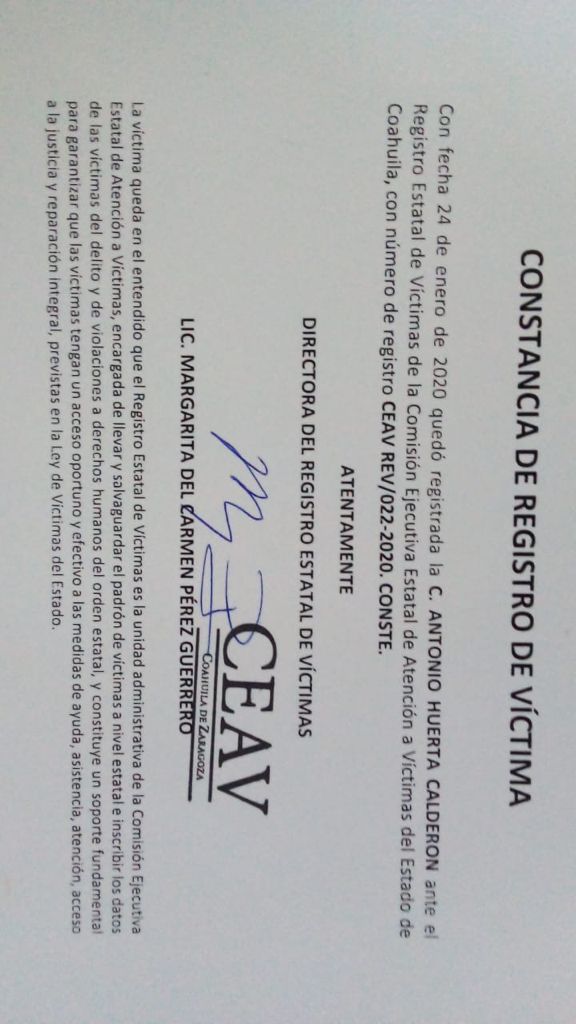 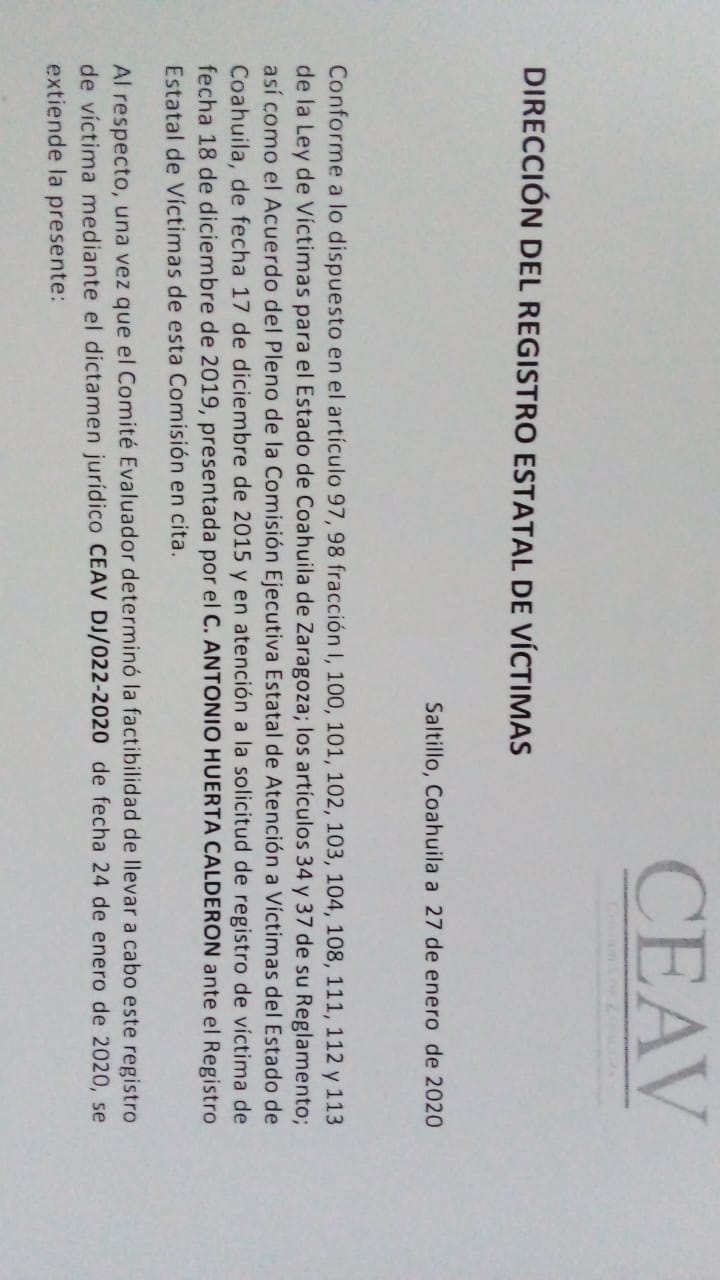 Es necesario tener la certeza como Estado, que se está asesorando a estas víctimas de una manera correcta para que tengan el acceso a un fondo que les repare de manera integral el daño generado. El fondo se creó con ese objetivo, se tiene el recurso destinado para que se use en estos casos, por tanto es de suma importancia saber que está llegando a quien en realidad lo necesita.Aunado a lo anterior me gustaría precisar que de acuerdo a la fracción II del artículo 104 de la Ley de Víctimas para el Estado de Coahuila: No se requerirá la valoración de los hechos de la declaración cuando:I. (…) II. Exista una determinación de la Comisión de los Derechos Humanos del Estado de Coahuila de Zaragoza en esta materia que dé cuenta de esos hechos, incluidas recomendaciones, conciliaciones o medidas precautorias;Al tener la calidad de víctima acreditada, se puede acceder a los recursos del  Fondo Estatal de Ayuda, Asistencia y Reparación Integral, cosa por demás importante pues si recordamos, estas recomendaciones fueron derivadas por violaciones a los derechos humanos ligados al acceso a la justicia, el estado está fallando en este rubro tan importante. Compañeros y compañeras de esta legislatura, si tenemos las instancias a las cuales las personas que son víctimas del delito pueden acudir y ser reparados de manera satisfactoria, hagamos que esto se haga realidad, apoyemos a las víctimas, instemos a la autoridad a que haga un trabajo sin dilaciones y de forma trasparentePor lo anteriormente expuesto y con fundamento en lo dispuesto por los artículos 21 fracción VI, 179, 180, 181, 182 y demás relativos de la Ley Orgánica del Congreso del Estado Independiente, Libre y Soberano de Coahuila de Zaragoza, se presenta ante este H. Pleno del Congreso del Estado, solicitando que sea tramitado como de urgente y obvia resolución el siguiente:PUNTO DE ACUERDOÚNICO. SE ENVÍE ATENTO EXHORTO A LA COMISIÓN EJECUTIVA ESTATAL DE ATENCIÓN A VÍCTIMAS EN EL ESTADO DE COAHUILA DE ZARAGOZA (CEAV), CON EL OBJETO DE SOLICITARLE INFORME A ESTE CONGRESO LAS ACCIONES TOMADAS RESPECTO AL REGISTRO CEAV REV/022-2020A T E N T A M E N T ESaltillo, Coahuila de Zaragoza, octubre 5 de 2021Grupo Parlamentario de morena Dip. Lizbeth Ogazón NavaDip. Teresa De Jesús Meraz GarcíaDip. Laura Francisca Aguilar TabaresDip. Francisco Javier Cortez Gómez PROPOSICIÓN CON PUNTO DE ACUERDO QUE PRESENTA LA DIPUTADA OLIVIA MARTÍNEZ LEYVA, CONJUNTAMENTE CON LAS DIPUTADAS Y LOS DIPUTADOS DEL GRUPO PARLAMENTARIO "MIGUEL RAMOS ARIZPE", DEL PARTIDO REVOLUCIONARIO INSTITUCIONAL, CON EL OBJETO DE EXHORTAR AL CONGRESO DE LA UNIÓN PARA QUE A TRAVÉS DE LA COMISIÓN DE PRESUPUESTO Y CUENTA PÚBLICA, SE REALICEN LAS ACCIONES NECESARIAS A FIN DE FORTALECER A LAS PyMES DENTRO DEL PRESUPUESTO DE EGRESOS PARA EL EJERCICIO FISCAL 2022, A FIN DE MITIGAR LOS EFECTOS ADVERSOS QUE LA PANDEMIA DEL COVID-19, DEJO EN MATERIA ECONÓMICA EN EL PAÍS.H. PLENO DEL CONGRESO DEL ESTADODE COAHUILA DE ZARAGOZA.P R E S E N T E.-La suscrita, conjuntamente con las Diputadas y Diputados integrantes del Grupo Parlamentario “Miguel Ramos Arizpe”, del Partido Revolucionario Institucional, con fundamento en lo dispuesto por los artículos 21 fracción VI, 179, 180, 181, 182 y demás relativos de la Ley Orgánica del Congreso del Estado Independiente, Libre y Soberano de Coahuila de Zaragoza, así como los artículos 16 fracción IV, 47 fracción IV, V y VI del Reglamento Interior de Prácticas Parlamentarias del Congreso del Estado Libre e Independiente de Coahuila de Zaragoza, nos permitimos presentar a esta Soberanía, la presente proposición con punto de acuerdo, para que sea considerada de urgente y obvia resolución, en base a las siguientes:CONSIDERACIONESPara todas las naciones, el lugar que ocupan las PyMES en su economía es fundamental, ya que estas contribuyen al desarrollo del país fungiendo como las principales generadoras de empleos a través de la producción de bienes y servicios.En nuestro país la Ley sobre el Desarrollo y Competitividad de la Micro, Pequeña y Mediana Empresa, hace las clasificaciones pertinentes con base en su sector de actividad de la siguiente manera:Para empresas dedicadas al comercio, la microempresa debe contar con un total entre 1 y 10 trabajadores, la pequeña entre 11 y 30 y la mediana entre 31 y 100. Para empresas dedicadas al sector industrial, la microempresa debe contar con 10 trabajadores o menos, la pequeña entre 11 y 50, la mediana entre 51 y 250. Para el sector Servicios las microempresas deben tener entre 1 y 10 trabajadores, las pequeñas entre 11 y 50 y las medianas entre 51 y 100.Los Censos Económicos 2019 en el país, dieron como resultado que el 99.8% por ciento de las empresas, son establecimientos considerados dentro del rubro que comprende las micro, pequeñas y medianas empresas, mismas que representan la mayor parte del sector productivo en el país.Derivado de la pandemia del COVID-19, de acuerdo con los datos del Instituto Nacional de Estadística y Geografía (INEGI), para septiembre de 2020 se sufrió una disminución de 8.1 por ciento en las Pymes registradas en comparación con los datos obtenidos en mayo de 2019, ya que de los 4.9 millones de establecimientos micro, pequeños y medianos reportados, se estima que sobrevivieron 3.9 millones (79.2%).Aunado a lo anterior se estima que cerraron sus puertas definitivamente 1,010,857 establecimientos, que representan 20.8%, pero a su vez nacieron 619,443 establecimientos, los cuales representan un 12.8% de la población de negocios de México. De igual forma para el número de empleados que representaba cada una de estas PyMES, se registró una considerable disminución ya que para mayo de 2019 se tenía un promedio de 21 personas ocupadas por empresa, mientras para 2020 los negocios sobrevivientes redujeron el número de empleados a solo 7. Derivado de la importancia que las PyMES representan en el mundo, en el marco del 61º Congreso Internacional de PYMES que tuvo lugar el año pasado en las Naciones Unidas la Asamblea General estableció el 27 de junio como el “Día Internacional de las Micro, Pequeñas y Medianas empresas”.Los participantes en aquella propuesta ante la Asamblea General expresaron que “Esta acción suma a la Agenda 2030 y los objetivos de sustentabilidad, ya que siendo el primero de ellos la lucha contra la pobreza, que mejor manera de hacerlo que generando empleo y generando oportunidades de desarrollo económico, y para eso no hay nada mejor que apoyar a las PyMES y a los emprendedores”.Contrario a las acciones que destacan en la comunidad internacional para promover la economía global a través de las PyMES, en México, el proyecto de presupuesto que corresponde al ejercicio fiscal 2022, enviado por el presidente de la República, resaltan para mal las disminuciones en el rubro destinado a “Economía” afectando directamente a las micro, pequeñas y medianas empresas.Para la Ley de Egresos aprobada para el ejercicio fiscal 2021 se consideraban 2 importantes erogaciones para las Pymes, las cuales las encontramos en dicha ley como “Programa de Microcréditos Para el Bienestar” y “Programa de Apoyos Financieros a Microempresas Familiares” mismos a los cuales se les asignó un presupuesto de 1,152,000,000 y 1,563,000,000, respectivamente.Para el 2022 estos 2 programas mencionados con anterioridad dejaron de contemplarse y desaparecieron por completo en el proyecto de Egresos de la Federación, por lo que, pese a la crisis económica sufrida por las empresas, derivado de la pandemia, el Gobierno Federal ha decidido dejarlos a la deriva.La Constitución Política de los Estados Unidos Mexicanos establece en su artículo 25 que “corresponde al Estado la rectoría del desarrollo nacional para garantizar que éste sea integral y sustentable, mediante el fomento del crecimiento económico”; asimismo impone al Estado el fomento de las actividades que demande el interés general y la concurrencia al desarrollo económico nacional, con responsabilidad social, de los sectores público, privado y social.Las Micro, Pequeñas y Medianas empresas representan gran parte del PIB del país, así como el 98 por ciento de las empresas registradas, por lo que es fundamental se considere tomar acciones en el tema para que poco a poco podamos ir superando la crisis dejada por el virus del COVID-19 en el país.Por lo anteriormente expuesto y fundado, se presenta ante este Honorable Pleno del Congreso, para que sea considerado de urgente y obvia resolución el siguiente:PUNTO DE ACUERDOÚNICO. - SE EXHORTA AL CONGRESO DE LA UNIÓN PARA QUE A TRAVÉS DE LA COMISIÓN DE PRESUPUESTO Y CUENTA PÚBLICA, SE REALICEN LAS ACCIONES NECESARIAS A FIN DE FORTALECER A LAS PyMES DENTRO DEL PRESUPUESTO DE EGRESOS PARA EL EJERCICIO FISCAL 2022, A FIN DE MITIGAR LOS EFECTOS ADVERSOS QUE LA PANDEMIA DEL COVID-19, DEJO EN MATERIA ECONÓMICA EN EL PAÍS.A T E N T A M E N T ESaltillo, Coahuila de Zaragoza; a 05 de octubre de 2021.DIPUTADA OLIVIA MARTÍNEZ LEYVACONJUNTAMENTE CON LAS DEMAS DIPUTADAS Y LOS DIPUTADOS INTEGRANTES DEL GRUPO PARLAMENTARIO “MIGUEL RAMOS ARIZPE”, DEL PARTIDO REVOLUCIONARIO INSTITUCIONAL.PROPOSICIÓN CON PUNTO DE ACUERDO QUE PRESENTA LA DIPUTADA LUZ ELENA GUADALUPE MORALES NÚÑEZ, CONJUNTAMENTE CON LAS DIPUTADAS Y LOS DIPUTADOS INTEGRANTES DEL GRUPO PARLAMENTARIO “MIGUEL RAMOS ARIZPE” DEL PARTIDO REVOLUCIONARIO INSTITUCIONAL, CON EL OBJETO DE EXHORTAR AL INSTITUTO MEXICANO DEL SEGURO SOCIAL A QUE, EN EL ÁMBITO DE SUS ATRIBUCIONES, PROMUEVA LAS ACCIONES NECESARIAS PARA GARANTIZAR EL DERECHO A LA PROTECCIÓN DE LA SALUD Y A LA SEGURIDAD SOCIAL DE LAS HIJAS E HIJOS DE LAS PERSONAS ASEGURADAS Y PENSIONADAS, HASTA LOS 18 AÑOS DE EDAD, SIN EXCLUSIÓN O DISCRIMINACIÓN POR RAZÓN DE ESTUDIOS ACADÉMICOS.H. PLENO DEL CONGRESO DEL ESTADODE COAHUILA DE ZARAGOZAP R E S E N T E.-La suscrita, conjuntamente con las Diputadas y Diputados integrantes del Grupo Parlamentario “Miguel Ramos Arizpe”, del Partido Revolucionario Institucional, con fundamento en lo dispuesto por los artículos 21 fracción IV, 179, 180, 181, 182 y demás relativos de la Ley Orgánica del Congreso del Estado Independiente, Libre y Soberano de Coahuila de Zaragoza, así como los artículos 16 fracción IV, 45 fracción IV, V y VI del Reglamento Interior y de Prácticas Parlamentarias del Congreso del Estado Independiente, Libre y Soberano de Coahuila de Zaragoza, nos permitimos presentar a esta Soberanía, la presente Proposición con Punto de Acuerdo, en base a las siguientes:C O N S I D E R A C I O N E SA partir de tratados internacionales de los que México forma parte y de derechos sociales establecidos en la Declaración Universal de los Derechos Humanos, la seguridad social es un derecho fundamental.En nuestro país, el derecho a la salud se encuentra constitucionalmente definido en el artículo 4º. De acuerdo a la Ley General de Salud, este comprende el estado de completo bienestar físico, mental y social, y no solamente la ausencia de afecciones o enfermedades, del que gozarán todas las personas. Por su parte, conforme a la Ley del Seguro Social, la seguridad social tiene por finalidad garantizar el derecho a la salud, la asistencia médica, la protección de los medios de subsistencia y los servicios sociales necesarios para el bienestar individual y colectivo, así como el otorgamiento de una pensión que, en su caso y previo cumplimiento de los requisitos legales, será garantizada por el Estado. Dentro de los seguros comprendidos se encuentran los de riesgos de trabajo, enfermedades y maternidad, invalidez y vida; retiro, cesantía en edad avanzada y vejez, así como guarderías y prestaciones sociales.Tratándose de los hijos de los asegurados o pensionados, la ley señala una serie de supuestos a cumplir para que estos puedan ser amparados bajo el seguro de enfermedades y maternidad. Al respecto, llama la atención que este ordenamiento mandata, en lo general, una edad máxima de los hijos de 16 años para que puedan acceder a este seguro, incrementándose hasta los 25 años de edad siempre y cuando se encuentren estudiando en planteles del sistema educativo nacional. Estas mismas condiciones son reproducidas para tener derecho a recibir pensión de orfandad. En ese orden, esta ley deja en desamparo a los hijos que, siendo mayores de 16 años, no se encuentren estudiando.Coincido que niñas, niños, adolescentes y jóvenes deben de recibir los diferentes niveles de educación en nuestro país; sin embargo, es importante salvaguardar su salud y bienestar ya que millones de ellos, por alguna circunstancia, no se encuentran estudiando. De acuerdo con la Encuesta para la Medición del Impacto de la Covid-19 publicada por el INEGI, 5.2 millones de personas de entre 3 y 29 años de edad no se inscribieron en alguna institución educativa. Y esta circunstancia no es solo atribuible a la pandemia, pues según cifras de 2019 brindadas por este mismo organismo, 1.1 millones de jóvenes de 16 y 17 años no asistían a la escuela.No solo eso, es importante resaltar que en el caso de las y los jóvenes que trabajan, la mayoría lo hace en condiciones precarias y de baja productividad: 95% de las personas de entre 15 a 18 años se desempeña en el sector informal, mientras que para la población de 18 a 25 años el porcentaje es de 60%. Ello se traduce en incertidumbre y falta de acceso directo a la seguridad social.De acuerdo a la estadística estamos ante una situación real en la que no se puede dejar desprotegidos a adolescentes y jóvenes que, por no encontrarse estudiando, no se les brinde la seguridad social a que tienen derecho. Las niñas, niños y adolescentes merecen protección especial por parte del Estado y sus instituciones. En este sentido se encuentra la Ley General de los Derechos de Niñas, Niños y Adolescentes, que los reconoce como titulares de derechos, entre estos a la protección de la salud y a la seguridad social,  considerando que son niñas y niños los menores de 12 años, y adolescentes las personas de entre 12 años cumplidos y menos de 18 años de edad.Por todo lo anterior, es sumamente importante realizar acciones atendiendo al interés superior, igualdad sustantiva y no discriminación y establecer el pleno ejercicio a los derechos humanos para las niñas, niños y, en este caso, adolescentes que de la edad de 16 a 18 años, si no se encuentran estudiando, están quedando desprotegidos de un derecho fundamental como lo es la protección a la salud y la seguridad social.Por lo anteriormente expuesto y fundado, se presenta ante esta Soberanía el siguiente:PUNTO DE ACUERDOÚNICO. – SE EXHORTA AL INSTITUTO MEXICANO DEL SEGURO SOCIAL A QUE, EN EL ÁMBITO DE SUS ATRIBUCIONES, PROMUEVA LAS ACCIONES NECESARIAS PARA GARANTIZAR EL DERECHO A LA PROTECCIÓN DE LA SALUD Y A LA SEGURIDAD SOCIAL DE LAS HIJAS E HIJOS DE LAS PERSONAS ASEGURADAS Y PENSIONADAS, HASTA LOS 18 AÑOS DE EDAD, SIN EXCLUSIÓN O DISCRIMINACIÓN POR RAZÓN DE ESTUDIOS ACADÉMICOS. A T E N T A M E N T ESaltillo, Coahuila de Zaragoza, 5 de octubre de 2021CONJUNTAMENTE CON LAS DEMAS DIPUTADAS Y DIPUTADOS INTEGRANTES DEL GRUPO PARLAMENTARIO “MIGUEL RAMOS ARIZPE”, DEL PARTIDO REVOLUCIONARIO INSTITUCIONAL.PROPOSICIÓN CON PUNTO DE ACUERDO QUE PRESENTA EL DIPUTADO JESÚS MARÍA MONTEMAYOR GARZA EN CONJUNTO CON LAS DIPUTADAS Y DIPUTADOS INTEGRANTES DEL GRUPO PARLAMENTARIO “MIGUEL RAMOS ARIZPE” DEL PARTIDO REVOLUCIONARIO INSTITUCIONAL, CON EL OBJETO DE EXHORTAR DE MANERA RESPETUOSA A LA SECRETARIA DE AGRICULTURA Y DESARROLLO RURAL (SADER) Y A LA SECRETARÍA DE MEDIO AMBIENTE Y RECURSOS NATURALES (SEMARNAT), REFUERCEN SUS PROGRAMAS Y ESTRATEGIAS PARA COMBATIR EL DESPERDICIO Y PÉRDIDA DE ALIMENTOS EN EL PAÍS. H. PLENO DEL CONGRESO DEL ESTADO DE COAHUILA DE ZARAGOZAP R E S E N T E.-El suscrito Diputado Jesús María Montemayor Garza, conjuntamente con las demás Diputadas y Diputados integrantes del Grupo Parlamentario “Miguel Ramos Arizpe”, del Partido Revolucionario Institucional, con fundamento en lo dispuesto por los artículos 21 fracción VI, 179, 180, 181, 182 y demás relativos de la Ley Orgánica del Congreso del Estado Independiente, Libre y Soberano de Coahuila de Zaragoza, nos permitimos presentar a esta Soberanía, la presente Proposición con Punto de Acuerdo, solicitando sea considerada de urgente y obvia resolución en base a las siguientes:C O N S I D E R A C I O N E SPor medio de la presente, en el marco del Día Internacional de Concienciación sobre la Pérdida y el Desperdicio de Alimentos, y valorando el deficiente progreso de nuestro país en el cumplimiento de los “Objetivos de Desarrollo Sostenible 2030”, en esta oportunidad quiero hacer uso de la voz, para discutir y sensibilizarnos sobre este grave problema que necesita ser atendido.  Para comenzar, necesariamente tenemos que partir de reconocer la realidad y es que con reducciones del 5.8% al ingreso del hogar, así como del 10.7% al ingreso por trabajo, actualmente México cruza por una preocupante pobreza alimentaria en la que 28.6 millones de familias tienen dificultades para poder satisfacer sus necesidades alimentarias, 3.1 millones más que antes del inicio de la pandemia. En este sentido y del otro lado de la moneda, mientras que esas 28.6 millones de familias viven en un estado de carencia alimentaria, el mal manejo y producción de los alimentos, el vigente modelo de consumo en los hogares, así como la falta de acción por parte de las autoridades competentes, provoca que quienes sÍ tienen para ello, lo desperdicien. De acuerdo con datos aportados por el Banco de Alimentos por México (BAMX), en nuestro país son desperdiciadas 38 toneladas de alimentos por minuto, lo cual equivale a 1/3 del total de alimentos que son producidos. Al respecto, María Teresa García, directora de este organismo, detalla que de dichas cantidades, a lo largo de la cadena de valor, 42 mil kilos de comida por minuto se echan a perder a nivel nacional, toda vez que existe un mal manejo de los alimentos desde el campo hasta el consumo en el hogar, destacando de entre las causas principales: las ineficientes cadenas de transportación y producción, dado que incluso hay alimentos en perfecto estado que no son consumidos ni entran al mercado por la simple razón de su estética.  Bajo esta tesitura, aunque la naturaleza del propio problema por sí misma resulta bastante preocupante, sus consecuencias también lo son, ya que tal y como lo refiere la Organización de las Naciones Unidas (ONU), el actual modelo de producción y consumo de alimentos en el mundo está provocando efectos destructivos a nuestro planeta, de los que se destacan: 1) el exceso de energía y residuos por la gran producción de alimentos; 2) sobrepeso; 3) degradación y disminución de la fertilidad de la tierra; 4) uso insostenible del agua, sobrepesca y degradación del medio marino; 5) así como una contribución del 22% al total de las emisiones de gases de efecto invernadero. No obstante a todo lo anterior y siendo igual de grande la grave crisis alimentaría a la que me he venido refiriendo, así como el área de oportunidad para solucionar este problema en los modelos de transporte, producción y consumo de alimentos, actualmente la Secretaría de Agricultura y Desarrollo Rural (SADER) y la Secretaría de Medio Ambiente y Recursos Naturales (SEMARNAT) no cuentan con programas eficientes para combatir esta grave problemática, a pesar de que es un pendiente que dichas instituciones tienen con la nación desde 2018.Es en sentido, ante la falta de una estrategia clara de cara a un desalentador futuro en el que se prevé un aumento a las 50 millones de personas viviendo en crisis alimentaria y la creación de daños irreversibles al medio ambiente, solicitamos a la Secretaría de Agricultura y Desarrollo Rural y a la Secretaría de Medio Ambiente y Recursos Naturales para que, en el ejercicio de sus facultades y atribuciones, refuercen sus programas y  estrategias a nivel nacional  que permita combatir la pérdida y el desperdicio de alimentos en México, atendiendo los actuales modelos de producción, transporte y consumo, así como los modelos de empresa y consumidor, y las directrices aportadas por la Organización de las Naciones Unidas, la Organización de las Naciones Unidas para la Alimentación y la Agricultura (FAO), y el Programa de las Naciones Unidas para el Medio Ambiente (PNUMA), contempladas en distintos ordenamientos, de entre los que se destacan los Objetivos de Desarrollo Sostenible, entre otros. Finalmente y por todo lo anteriormente expuesto, con fundamento en lo dispuesto por los artículos 21 fracción VI, 179, 180, 181, 182 y demás relativos de la Ley Orgánica del Congreso del Estado Independiente, Libre y Soberano de Coahuila de Zaragoza, se presenta ante esta Soberanía, solicitando que sea tramitado como de urgente y obvia resolución el siguiente:PUNTO DE ACUERDOÚNICO. -  SE EXHORTA A LA SECRETARÍA DE AGRICULTURA Y DESARROLLO RURAL (SADER) Y A LA SECRETARÍA DE MEDIO AMBIENTE Y RECURSOS NATURALES (SEMARNAT), REFUERCEN SUS PROGRAMAS Y ESTRATEGIAS PARA COMBATIR EL DESPERDICIO Y PÉRDIDA DE ALIMENTOS EN EL PAÍS. A T E N T A M E N T ESaltillo, Coahuila de Zaragoza, a 05 de octubre de 2021.DIP. JESÚS MARÍA MONTEMAYOR GARZADEL GRUPO PARLAMENTARIO “MIGUEL RAMOS ARIZPE”DEL PARTIDO REVOLUCIONARIO INSTITUCIONALCONJUNTAMENTE CON LAS DEMAS DIPUTADAS Y LOS DIPUTADOS INTEGRANTES DEL GRUPO PARLAMENTARIO “MIGUEL RAMOS ARIEZPE”, DEL PARTIDO REVOLUCIONARIO INSTITUCIONAL. ESTA HOJA DE FIRMAS CORRESPONDE A LA PROPOSICIÓN CON PUNTO DE ACUERDO MEDIANTE EL CUAL SE EXHORTA DE MANERA RESPETUOSA A LA SECRETARIA DE AGRICULTURA Y DESARROLLO RURAL (SADER Y LA SECRETARÍA DE MEDIO AMBIENTE Y RECURSOS NATURALES (SEMARNAT), REFUERCEN SUS PROGRAMAS Y ESTRATEGIAS PARA COMBATIR EL DESPERDICIO Y PÉRDIDA DE ALIMENTOS EN EL PAÍS. PROPOSICIÓN CON PUNTO DE ACUERDO QUE PRESENTA LAS DIPUTADAS MARÍA BÁRBARA CEPEDA BOEHRINGER, LUZ ELENA GUADALUPE MORALES NUÑEZ, MARTHA LOERA ARÁMBULA, OLIVIA MARTÍNEZ LEYVA Y EL DIPUTADO ÁLVARO MOREIRA VALDES, EN CONJUNTO CON LAS Y LOS DIPUTADOS INTEGRANTES DEL GRUPO PARLAMENTARIO “MIGUEL RAMOS ARIZPE” DEL PARTIDO REVOLUCIONARIO INSTITUCIONAL, CON EL OBJETO DE EXHORTAR A LOS MUNICIPIOS DEL ESTADO DE COAHUILA DE ZARAGOZA, A FIN DE QUE ANALICEN LA IMPLEMENTACIÓN DEL MODELO DE LOS COMITÉS CIUDADANOS DE SEGURIDAD, TOMANDO COMO REFERENCIA EL ÉXITO Y LAS BUENAS PRÁCTICAS OBTENIDAS CON LA IMPLEMENTACIÓN DE ESTA POLÍTICA PÚBLICA EN EL MUNICIPIO DE SALTILLO, ASÍ COMO EXHORTARLOS PARA QUE CONSIDEREN SUMARSE AL ESQUEMA DEL MANDO ÚNICO POLICIAL.H.  PLENO DEL CONGRESO DEL ESTADO DE COAHUILA DE ZARAGOZA.PRESENTE.-La suscrita Diputada María Barbará Cepeda Boehringer, así como las Diputadas Luz Elena Guadalupe Morales Nuñez, Martha Loera Arámbula y el Diputado Álvaro Moreira Valdes, conjuntamente con las demás Diputadas y Diputados integrantes del Grupo Parlamentario “Miguel Ramos Arizpe”, del Partido Revolucionario Institucional, con fundamento en lo dispuesto por los artículos 21 fracción VI, 179, 180, 181, 182 y demás relativos de la Ley Orgánica del Congreso del Estado de Coahuila de Zaragoza, así como los artículos 16 fracción IV, 47 fracción IV, V y VI del Reglamento Interior de Practicas Parlamentarias del Congreso del Estado Libre e Independiente de Coahuila de Zaragoza, nos permitimos presentar ante esta Soberanía, la presente proposición con punto de acuerdo, solicitando que la misma sea considerada de urgente y obvia resolución en base a las siguientes:CONSIDERACIONESLa Constitución Política de los Estados Unidos Mexicanos, consagra en el artículo 21, que la seguridad pública es una función del Estado a cargo de la Federación, las entidades federativas y los municipios, cuyos fines son salvaguardar la vida, las libertades, la integridad y el patrimonio de las personas, así como contribuir a la generación y preservación del orden público y la paz social.Enfocándonos en el ámbito municipal, la autoridad debe realizar acciones para garantizar la tranquilidad, paz y protección de la integridad física de la población mediante la vigilancia, prevención de actos delictuosos y orientación ciudadana por parte de las corporaciones policiacas.A partir de ello, en la capital de nuestro estado en el año 2018, se creó una nueva estructura en el ámbito de seguridad, la Comisión de Seguridad y Protección Ciudadana, la cual replantea la relación entre sociedad y gobierno en relación a las tareas de prevención y combate al delito, así como la protección de la integridad de las y los ciudadanos.Siendo que la seguridad pública forma parte esencial del bienestar de una sociedad, con la creación de esta Comisión se diseñan programas y se coordinan en conjunto con las y los ciudadanos estrategias integrales para poder atender una de las demandas prioritarias, la seguridad de las y los saltillenses.Si bien es cierto, uno de los principales objetivos de la administración municipal de Saltillo, es el ciudadanizar la seguridad, es decir, que ciudadanas, ciudadanos y autoridades trabajen juntos por la ciudad.Estos comités, son grupos de whatsapp integrados por vecinas y vecinos de colonias y fraccionamientos, cámaras empresariales, organizaciones civiles, equipos deportivos entre otros, los cuales son atendidos por mandos operativos, comandantes de sector, centro de monitoreo, directores de corporaciones y el Comisionado de Seguridad y Protección Ciudadana.Con estos grupos, la ciudadanía participa mediante los reportes que realizan a la autoridad, para que esta pueda actuar de inmediato y con ello prevenir delitos; pues este modelo único en el país ha permitido brindar una atención inmediata así como la participación de la sociedad en el gobierno, teniendo comunicación directa con las autoridades y sobretodo recuperando la confianza en las fuerzas policiacas de la ciudad.A la fecha ya son más de 70 mil integrantes en estos grupos, con lo cual se ha logrado mantener la paz, la tranquilidad y seguridad de las y los ciudadanos; esto ha contribuido a que Saltillo sea una de las ciudades más seguras del país según datos del INEGI, y a que la policía se ubique como una de las más confiables y efectivas de México.Es importante mencionar, que este tipo de políticas públicas se convierten en acciones afirmativas y buenas prácticas, permiten un avance y un mejor desempeño gubernamental, y lo más importante que generan bienestar a la ciudadanía, por lo cual consideramos que estas pueden ser replicadas y tomadas como ejemplo.Sin duda alguna este exitoso modelo ha representado para Saltillo uno de los modelos con mejores prácticas, ya que ha sido expuesto en foros internacionales como lo es Barcelona, Puerto Rico, Belice, así como en diversos estados de la república y en mas de 25 municipios que han acudido a la capital de Coahuila para replicar este modelo, incluyendo a San Pedro Garza, Garcia, Nuevo León que ha sido catalagodada como una de las ciudades mas seguras del pais, visitando al Alcade para llevarse completo este modelo de seguridad.Debemos reconocer que gracias a esta gran participación ciudadana, la policía municipal ha logrado resultados sobresalientes, se han reducido los índices delictivos y se ha mantenido segura a la ciudadanía.Por otro lado, en nuestro estado, desde la pasada administración se implementó la figura del Mando Único, y, si bien es cierto, son varios los municipios de Coahuila que han sometido a la aprobación de su cabildo la suscripción y adhesión del convenio del mando único policial, lo cual ha permitido una mayor eficacia en el combate a la delincuencia.La ley del Sistema de Seguridad Pública del Estado de Coahuila de Zaragoza, en sus artículo 3º y 10, establece que de conformidad con lo previsto en los artículos 21 y 115 de la Constitución General, que la seguridad pública interna es una función a cargo del Gobierno Estatal y de los Gobiernos Municipales, según sus esferas de competencias; y para poder cumplir cabalmente con esas disposiciones de coordinación impuestas por los preceptos constitucionales, el estado y los municipios están obligados a celebrar convenios de coordinación.Por lo tanto, con este esquema se han logrado también grandes resultados, entre los que destacan la reducción de los índices delictivos, la coordinación con las coprporaciones estatales, la detención de distribuidores de drogas, y considerables decomisos de estupefacientes, así mismo se ha combatido a la delincuencia y la comisión de delitos de alto impacto. Entre los grandes beneficios que ha traido esta figura se encuentra la capacitación de personal en funciones estratégicas, adiestramiento de elementos conforme al Plan del Sistema Nacional de Seguridad Pública, reclutamiento de polícias con altos estándares de selección, periodicidad en cuanto a exámenes de control de confianza, y una estrecha coordinación con distintas corporaciones Estatales y Federales.Por este motivo, y ante los grandes resultados que han traido este tipo de acciones y estrategias en el tema de seguridad, exhortamos al resto de los municipios que conforman nuestro Estado, para que analicen la posibilidad de implementar los comités ciudadanos de seguridad, así como sumarse a este esquema de Mando Único Policial.Finalmente, este exhorto que hacemos a los municipios no constituye una obligatoriedad, si no como se menciona anteriormente, son acciones y políticas públicas que cuando son bien implementadas traen consigo grandes resultados dando con esto pie a que pudiean ser replicadas en el resto de los municipios; pero ante todo reconocemos y respetamos la autonomia de estos, la cual se expresa en la facultad de gobernar y administrar por sí los asuntos propios de su comunidad en el ámbito de su competencia municipal, tal y como lo establece la Constitucion Política de los Estados Unidos Mexicanos y la Constitución Política del Estado de Coahuila de Zaragoza.Por lo anteriormente expuesto y fundado, se presenta ante esta Diputación Permanente solicitando que sea tramitado como de urgente y obvia resolución el siguiente:PUNTO DE ACUERDOÚNICO.- SE ENVIE UN ATENTO EXHORTO A LOS MUNICIPIOS DEL ESTADO DE COAHUILA DE ZARAGOZA, A FIN DE QUE ANALICEN LA IMPLEMENTACIÓN DEL MODELO DE LOS COMITÉS CIUDADANOS DE SEGURIDAD, TOMANDO COMO REFERENCIA EL ÉXITO Y LAS BUENAS PRÁCTICAS OBTENIDAS CON LA IMPLEMENTACIÓN DE ESTA POLÍTICA PÚBLICA EN EL MUNICIPIO DE SALTILLO, ASÍ COMO EXHORTARLOS PARA QUE CONSIDEREN SUMARSE AL ESQUEMA DEL MANDO ÚNICO POLICIAL.A T E N T A M E N T ESaltillo, Coahuila, a 05 de octubre de 2021DEL GRUPO PARLAMENTARIO “MIGUEL RAMOS ARIZPE”DEL PARTIDO REVOLUCIONARIO INSTITUCIONALCONJUNTAMENTE CON LAS DEMÁS DIPUTADAS Y DIPUTADOS INTEGRANTES DEL GRUPO PARLAMENTARIIO “MIGUEL RAMOS ARIZPE” DEL PARTIDO REVOLUCIONARIO INSTITUCIONAL.PROPOSICIÓN CON PUNTO DE ACUERDO QUE PRESENTA LA DIPUTADA MARTHA LOERA ARÁMBULA, CONJUNTAMENTE CON LAS DIPUTADAS Y LOS DIPUTADOS DEL GRUPO PARLAMENTARIO "MIGUEL RAMOS ARIZPE", DEL PARTIDO REVOLUCIONARIO INSTITUCIONAL, CON EL OBJETO DE EXHORTAR RESPETUOSAMENTE A LA COMISIÓN DE PRESUPUESTO Y CUENTA PÚBLICA DE LA CÁMARA DE DIPUTADOS, PARA QUE CONSIDERE UN AUMENTO PRESUPUESTAL A LAS APORTACIONES Y PARTICIPACIONES FEDERALES  PARA LAS ENTIDADES FEDERATIVAS, A FIN DE FORTALECER LA IMPARTICIÓN DE JUSTICIA EN LOS ESTADOS.H. PLENO CONGRESO DEL ESTADODE COAHUILA DE ZARAGOZA.P R E S E N T E.-La suscrita, conjuntamente con las Diputadas y los Diputados integrantes del Grupo Parlamentario “Miguel Ramos Arizpe”, del Partido Revolucionario Institucional, con fundamento en lo dispuesto por los artículos 21 fracción VI, 179, 180, 181, 182 y demás relativos de la Ley Orgánica del Congreso del Estado Independiente, Libre y Soberano de Coahuila de Zaragoza, así como los artículos 16 fracción IV, 45 fracción IV, V y VI del Reglamento Interior y de Prácticas Parlamentarias del Congreso del Estado Independiente, Libre y Soberano de Coahuila de Zaragoza nos permitimos presentar a esta Soberanía, la presente Proposición con Punto de Acuerdo, en base a las siguientes:CONSIDERACIONESEn el sistema jurídico mexicano el poder soberano se divide en tres funciones Ejecutiva, Legislativa y Judicial, cada una de ellas reviste una especial importancia pues permite una serie de pesos y contrapesos que permiten una democracia constitucional. Este sistema de poderes es el mismo a nivel federal como en las entidades federativas. En ese sentido, desde el constitucionalismo clásico se han buscado mecanismos para mantener el equilibrio de poderes y evitar así la concentración del mismo en una sola persona o corporación y, con ello, el autoritarismo que esto conlleva. Una forma de mantener la independencia de los poderes es justamente que los mismos tengan suficiencia presupuestaria para realizar sus actividades y funciones.Lo anterior viene a colación porque en días recientes, desde el Tribunal Superior de Justicia del Estado se ha hecho un llamado al gobierno federal para que destinen mayores recursos económicos a las entidades federativas a fin de que los poderes judiciales puedan obtener así mayores recursos para proyectos en favor de la ciudadanía. Consideramos que tales peticiones son justas en razón de la relevancia que tiene la impartición de justicia en el sistema constitucional. De acuerdo con el presidente del Tribunal Superior de Justicia, para el próximo año el poder judicial necesitará alrededor de 300 millones de pesos más para lograr así aumentar el número de jueces, ya que Coahuila cuenta solo con 2 .7 jueces por cada 100 mil habitantes, muy por debajo de la media nacional que es de 4 jueces por cada 100 mil. Asimismo, se busca garantizar la construcción de la ciudad judicial proyecto que tiene como finalidad que la ciudadanía pueda acceder al poder judicial en un solo lugar y evitar movimientos innecesarios para realizar sus diligencias. De ahí que se vuelve necesario hacer un atento llamado a las y los diputados federales para que en el próximo presupuesto de egresos se destinen mayores recursos para entidades federativas, en especial para Coahuila para, de esta forma, estar en condiciones de aumentar el presupuesto del poder judicial estatal a fin de garantizar una mejor atención para los usuarios de los servicios públicos de impartición de justicia. Compañeras y compañeros, les invito a que se sumen a este punto porque hoy por hoy necesitamos cerrar filas en favor de las instituciones que atienden a las y los coahuilenses.Por lo anteriormente expuesto y fundado, se presenta ante este Pleno del Congreso, el siguiente:PUNTO DE ACUERDOÚNICO.- Se exhorta respetuosamente a la Comisión de Presupuesto y Cuenta Pública de la Cámara de Diputados, a que realice las acciones necesarias para aumentar los recursos federales para las entidades federativas, en especial del estado de Coahuila, a fin de lograr las condiciones necesarias para aumentar el presupuesto del poder judicial local y poder atender de mejor manera a los usuarios del sistema de justicia estatal, y lograr los proyectos necesarios en favor de la ciudadanía.A T E N T A M E N T ESaltillo, Coahuila de Zaragoza, a  05 de octubre de 2021DIP.  MARTHA LOERA ARÁMBULADEL GRUPO PARLAMENTARIO “MIGUEL RAMOS ARIZPE”, DEL PARTIDO REVOLUCIONARIO INSTITUCIONALCONJUNTAMENTE CON LAS DEMAS DIPUTADAS Y LOS DIPUTADOS INTEGRANTES DELGRUPO PARLAMENTARIO “MIGUEL RAMOS ARIZPE”,DEL PARTIDO REVOLUCIONARIO INSTITUCIONAL.ESTA HOJA FORMA PARTE DE LA PROPOSICIÓN CON PUNTO DE ACUERDO QUE PRESENTA LA DIPUTADA, MARTHA LOERA ARÁMBULA  CONJUNTAMENTE CON LAS DIPUTADAS Y LOS DIPUTADOS DEL GRUPO PARLAMENTARIO "MIGUEL RAMOS ARÍZPE", DEL PARTIDO REVOLUCIONARIO INSTITUCIONAL CON EL OBJETO DE EXHORTAR RESPETUOSAMENTE A LA CÁMARA DE DIPUTADOS DEL CONGRESO DE LA UNION, CONSIDERE UN AUMENTO PRESUPUESTAL A LAS APORTACIONES Y PARTICIPACIONES FEDERALES  PARA LAS ENTIDADES FEDERATIVAS A FIN DE FORTALECER LA IMPARTICIÓN DE JUSTICIA EN LOS ESTADOS.PROPOSICIÓN CON PUNTO DE ACUERDO QUE PRESENTA EL DIPUTADO ÁLVARO MOREIRA VALDÉS, CONJUNTAMENTE CON LAS DIPUTADAS Y LOS DIPUTADOS DEL GRUPO PARLAMENTARIO "MIGUEL RAMOS ARIZPE", DEL PARTIDO REVOLUCIONARIO INSTITUCIONAL, CON EL OBJETO DE EXHORTAR A LA COMISIÓN REGULADORA DE ENERGÍA, PARA QUE REALICE UNA EVALUACIÓN Y, EN SU CASO, AJUSTE DE LA METODOLOGÍA EMPLEADA PARA FIJAR LOS PRECIOS MÁXIMOS AL PÚBLICO DEL GAS LP, A FIN DE ESTABILIZAR Y REDUCIR EL COSTO FINAL A LOS CONSUMIDORES.H. PLENO DEL CONGRESO DEL ESTADO DE COAHUILA DE ZARAGOZA.P R E S E N T E.-El suscrito Diputado Álvaro Moreira Valdés, conjuntamente con las Diputadas y Diputados integrantes del Grupo Parlamentario “Miguel Ramos Arizpe”, del Partido Revolucionario Institucional, con fundamento en lo dispuesto por los artículos 21 fracción VI, 179, 180, 181, 182 y demás relativos de la Ley Orgánica del Congreso del Estado Independiente, Libre y Soberano de Coahuila de Zaragoza, así como los artículos 16 fracción IV, 47 fracción IV, V y VI del Reglamento Interior de Practicas Parlamentarias del Congreso del Estado Libre e Independiente de Coahuila de Zaragoza, nos permitimos presentar a esta Soberanía la presente Proposición con Punto de Acuerdo, en base a las siguientes:CONSIDERACIONESEl gas LP es uno de los combustibles más utilizados en el país, ubicándose México en el sexto lugar a nivel mundial con mayor consumo. De acuerdo con la Encuesta nacional sobre consumo de energéticos en viviendas particulares (ENCEVI 2018), el gas LP es utilizado en el 79 por ciento de los hogares, que se traduce en alrededor de 100 millones de personas.Este insumo prioritario ha sufrido en los últimos años un incremento constante y representativo en su costo final al consumidor, ocasionando graves afectaciones a millones de familias mexicanas que dependen de este para realizar tareas básicas como la cocción de alimentos, calentamiento de agua, calefacción de espacios, entre otros.Si bien el gobierno federal ha comunicado que el motivo de este creciente aumento han sido las ventajas excesivas que se obtienen en la comercialización y distribución del gas licuado de petróleo, los especialistas del sector aseguran que las alzas son el resultado de un alza en el precio internacional del energético a causa de diversos factores, como lo son un efecto retrasado de la baja de producción durante el momento más álgido de la pandemia, un crecimiento de la demanda industrial de petroquímicos –principalmente de Asia– y una recuperación en las principales actividades económicas.Esta discrepancia llegó a su punto más tenso con el anuncio por parte del presidente López Obrador de la creación de una empresa estatal distribuidora de gas LP, la ya famosa “Gas Bienestar”, que inició funciones en septiembre. A la par, la Secretaría de Energía presentó el 28 de julio del presente año, la Directriz de emergencia para el bienestar del consumidor de gas licuado o petróleo, por la que se mandata a la Comisión Reguladora de Energía (CRE) ha emitir una normatividad de emergencia que garantice la protección efectiva de las familias de acceder de manera asequible a este energético de consumo básico en los hogares. Conforme a ello, al día siguiente y en fast track, la Comisión Reguladora de Energía estableció un Acuerdo para regular los precios máximos del gas licuado de petróleo objeto de venta al usuario final. Utilizando una metodología basada en una distribución regional que se empleaba en el año 2016, este organismo establecería los precios máximos aplicables a la venta de gas LP para cada una de las 145 regiones en que se dividió al país. Estos topes en los precios se ajustarían de forma semanal, publicándose cada día sábado, para cada una de las regiones y para cada uno de los municipios que las componen. Se planteó que la medida de emergencia tendría una vigencia de seis meses; es decir, que sería aplicable hasta el 30 de enero de 2022. Pese a estas acciones, hoy por hoy el precio de este producto ha continuado incrementándose en perjuicio de las y los mexicanos. De acuerdo a los precios máximos publicados por la CRE durante la semana del 03 al 09 de octubre, los costos por kilogramo oscilan entre 22.44 (Baja California/Tijuana y Playas del Rosarito) hasta 29.15 (Durango/Mezquital, Pueblo Nuevo y San Dimas). Estos parámetros manifiestan un aumento real de hasta 2.88 pesos por kilogramo, si se compara con los precios máximos establecidos en la semana del 1º al 7 de agosto, fecha en que entró en vigor esta medida.No solo eso, en realidad los precios máximos fijados por la CRE no han tenido una disminución significativa en comparación con los que se registraban antes de su regulación, pues el precio mínimo en dichos estados oscilaba entre los 22.50 y 22.54 pesos respectivamente (precios vigentes al 31 de julio de 2021).Tratándose de Coahuila, también los 38 municipios han sufrido también el encarecimiento de este insumo. Durante la primera semana de esta estrategia se contemplaba un precio de 21.32 pesos por kilogramo, que era el máximo más bajo establecido para los municipios de Arteaga, General Cepeda, Ramos Arizpe y Saltillo, y 24.19 que fue el más alto señalado en el municipio de Parras. Para la semana actual (03 al 09 de octubre) se contempla un precio máximo de 24.53 y 27.38 respectivamente, lo que se traduce en que, hoy, los coahuilenses pagan hasta 3.21 pesos más por kilogramo. Si comparamos con el precio promedio que se tenía a finales de julio –antes de la aplicación de esta medida—, el aumento es aún más representativo, pues el precio mínimo registrado en nuestro estado era de 17.59 pesos por kilogramo.Esta alza también ha afectado a las poblaciones en las que ya está funcionando la empresa Gas Bienestar. En los últimos días diversos medios de comunicación han reportado que los precios de esta gasera creada por el gobierno federal han tenido un incremento de 1.50 pesos por kilogramo.Conforme a estos datos, es claro que las acciones implementadas por este órgano regulador en materia energética (el CRE) no han sido eficientes para frenar y revertir el encarecimiento en los precios del gas LP. Los consumidores siguen actualmente desprotegidos y en la incertidumbre respecto al desembolso que tendrán que realizar, semana tras semana, para obtener este producto.Con base a lo anterior y con el fin de proteger el derecho de acceso a la energía de las y los mexicanos, los legisladores del Partido Revolucionario Institucional estimamos necesario hacer un llamado a la Comisión Reguladora de Energía, para que realice una evaluación y, en su caso, un ajuste de la metodología empleada para fijar los precios máximos al público.Queda claro que el señalamiento del gobierno de morena, que afirmaba que la causa de la creciente alza eran los abusos efectuados por parte de los distribuidores, ha perdido fuerza, pues incluso con la puesta en marcha de la tabulación por parte de la CRE seguimos viendo una escalada en los precios de este insumo. Existen factores internacionales y operativos que no han sido tomados en cuenta para llegar a estas fórmulas, por lo que estamos ante un latente riesgo de que se vuelvan a alcanzar importantes incrementos en los precios, afectando las finanzas de millones de familias mexicanas, siendo por tanto necesario que se tomen acciones que consideren el panorama internacional del que ya advertían los expertos a fin de estabilizar y frenar el aumento en el precio del gas LP. Por lo anteriormente expuesto y fundado, se presenta ante este Honorable Pleno del Congreso, el siguiente:PUNTO DE ACUERDOÚNICO.- Se exhorta a la Comisión Reguladora de Energía para que, en el ámbito de sus atribuciones, realice una evaluación y, en su caso, ajuste de la metodología empleada para fijar los precios máximos al público del gas LP, a fin de estabilizar y reducir el costo final a los consumidores.A T E N T A M E N T ESaltillo, Coahuila de Zaragoza, a 05 de octubre de 2021DIP.  ÁLVARO MORIRA VALDÉSDEL GRUPO PARLAMENTARIO “MIGUEL RAMOS ARIZPE”, DEL PARTIDO REVOLUCIONARIO INSTITUCIONALCONJUNTAMENTE CON LAS DEMAS DIPUTADAS Y LOS DIPUTADOS INTEGRANTES DEL GRUPO PARLAMENTARIO “MIGUEL RAMOS ARIZPE”,DEL PARTIDO REVOLUCIONARIO INSTITUCIONAL.PROPOSICIÓN CON PUNTO DE ACUERDO QUE PRESENTAN LAS DIPUTADAS Y LOS DIPUTADOS INTEGRANTES DEL GRUPO PARLAMENTARIO “MIGUEL RAMOS ARIZPE” DEL PARTIDO REVOLUCIONARIO INSTITUCIONAL, POR CONDUCTO DE LA DIPUTADA OLIVIA MARTÍNEZ LEYVA, CON EL OBJETO DE EXHORTAR RESPETUOSAMENTE A LA SECRETARÍA DE SALUD, PARA QUE, EN COORDINACIÓN CON LA SECRETARÍA DE EDUCACIÓN PÚBLICA Y SUS HOMÓLOGOS EN EL ESTADO, DE ACUERDO A LAS FACULTADES QUE LES CORRESPONDEN, REFUERCEN LOS PROGRAMAS Y CAMPAÑAS DE INFORMACIÓN RELACIONADAS CON LA PREVENCIÓN Y CONTROL DE LOS TRASTORNOS DE LA CONDUCTA ALIMENTARIA, CON EL OBJETO DE SENSIBILIZAR A LA POBLACIÓN ESTUDIANTIL SOBRE ESTE TEMA.H. PLENO DEL CONGRESO DEL ESTADO DE COAHUILA DE ZARAGOZAP R E S E N T E.-La suscrita Diputada Olivia Martínez Leyva, conjuntamente con las demás Diputadas y Diputados integrantes del Grupo Parlamentario “Miguel Ramos Arizpe”, del Partido Revolucionario Institucional, con fundamento en lo dispuesto por los artículos 21 fracción VI, 179, 180, 181, 182 y demás relativos de la Ley Orgánica del Congreso del Estado Independiente, Libre y Soberano de Coahuila de Zaragoza, así como los artículos 16 fracción IV, 47 fracción IV, V y VI del Reglamento Interior de Prácticas Parlamentarias del Congreso del Estado Libre e Independiente de Coahuila de Zaragoza, nos permitimos presentar a esta Soberanía nos permitimos presentar a esta Soberanía, la presente proposición con punto de acuerdo, en base a las siguientes:C O N S I D E R A C I O N E SNos hemos referido muchas veces en esta tribuna, sobre las consecuencias que ha traído la pandemia, económicamente hablando, socialmente hablando y no se diga de las repercusiones que hemos sufrido en nuestra salud.La pandemia causo tensión en todos los aspectos de la salud y el bienestar de todas las personas, los problemas de salud mental y de imagen corporal no fueron la excepción, más cuando uno de los grupos poblacionales que corren un mayor riesgo al momento de contraer el virus SAR-COV2, son la personas con obesidad.Por lo que se elevaron las estadísticas en relación con los trastornos de conducta alimentaria como consecuencia de las repercusiones económicas en el ingreso de los hogares, las afectaciones en el acceso, disponibilidad y asequibilidad de los alimentos; el confinamiento en los hogares y las medidas de distanciamiento social, trajeron en muchos casos el sobreconsumo de alimentos por ansiedad, depresión o aburrimiento.Algunas investigaciones clasifican al sobrepeso y la obesidad como parte de los trastornos de conducta alimentaria, sin embargo, hoy mi tema, se centra en 3 padecimientos que poco están visibles en la sociedad: la anorexia nerviosa, la bulimia nerviosa y el comer compulsivamente o como se lo conoce también trastorno por atracón.Antes de seguir adelante me gustaría citar como se definen los trastornos de conducta alimentaria (TCA), estos son trastornos de salud mental caracterizados por un comportamiento patológico frente a la ingesta alimentaria y una obsesión por el control de peso, acompañado de distorsión de la percepción de la imagen corporal; su origen se considera que puede ser multifactorial, incluyendo causas de origen biológico, psicológico, familiar y sociocultural.Estos tipos de trastornos muy frecuentemente funcionan como un método para lidiar con el estrés, siendo parecidos a algunas conductas disfuncionales como el infringirse autolesiones y el uso de sustancias tóxicas.Ahora bien, citare de manera muy precisa en que caso suceden los padecimientos de los que hago referencia en mi proposición:ANOREXIA NERVIOSA: es la limitación de la ingesta de alimentos debido a la insatisfacción con la forma del cuerpo, el peso o el aspecto, a pesar del impacto negativo que esto puede tener en la salud; sus consecuencias son por lo regular y de manera muy general, latidos disminuidos, perdida de disminución de lo músculos y la reducción de la densidad de los huesos.BULIMIA NERVIOSA: son episodios repetidos de atracones seguidos de purga, que puede ser vómito autoinducido, uso inadecuado de laxantes, diuréticos u otros medicamentos, ayunos prolongados y ejercicio en exceso; sus consecuencias latidos irregulares, destrucción de los dientes y pancreatitis.COMER COMPULSIVAMENTE O TRASTORNO POR ATRACÓN: son episodios repetidos de atracones acompañados de una sensación de falta control sobre la ingesta de alimentos, sus consecuencias: presión arterial alta, niveles altos de colesterol y enfermedades cardiacas. Otras de las afectaciones en la salud en general de estos trastornos, son problemas del corazón, los riñones, la malnutrición e incluso la muerte, también vienen acompañados de fuertes depresiones, trastornos de ansiedad y abuso de drogas. Regularmente el grupo poblacional que se ve más afectado por dichos trastornos son los adolescentes de entre los 12 a los 25 años y de cada 10 casos, 9 son mujeres. En México, cada año se registran cerca de 20 mil casos de anorexia y bulimia, siendo la población más afectada la comprendida entre los 15 y los 19 años, según datos recabados de sitios oficiales del gobierno federal (2017), no dudamos que hoy esta cifra haya crecido de manera acelerada por la pandemia.Al considerarse un tema de salud pública, la Ley General de Salud, en su artículo 3° considera como materia de salubridad general, la prevención, orientación, control y vigilancia en materia de nutrición, sobrepeso, obesidad y otros trastornos de la conducta alimentaria; asimismo en el artículo 115 establece que la Secretaría de Salud tendrá a su cargo, establecer un sistema permanente de vigilancia epidemiológica de los trastornos de la conducta alimentaria.Este mismo articulado establece dentro de sus fracciones como facultad de la Secretaría de Salud, impulsar, en coordinación con las entidades federativas, la prevención y el control del sobrepeso, obesidad y otros trastornos de la conducta alimentaria y, en coordinación con la Secretaría de Educación Pública, la detección y seguimiento de peso, talla e índice de masa corporal, en los centros escolares de educación básica.Nuestra intención al momento de involucrar a las instituciones de educación, es porque consideramos vital que siendo los profesores el primer contacto con la población estudiantil, son lo que pueden generar la información precisa para saber reforzar o bien redirigir la atención y seguimiento de las políticas públicas ya emprendidas por los gobiernos.Finalmente, manifiesto que los trastornos de conducta alimentaria deben de ser reconocidos como las patologías que son, el peligro y los efectos generados afectan a corto y a largo plazo, así como al núcleo familiar y por consecuencia a toda la comunidad.La prevención juega un papel relevante en estos padecimientos, por lo que es necesario educar a nuestros jóvenes en el conocimiento, en el análisis de la realidad en cuanto a su imagen corporal, en el desarrollo de actitudes y valores morales y cívicos, que los preparen para enfrentarse a la presión social de cumplir con estereotipos pocos saludables que promueven los medios.Compañeros generemos las redes de apoyo y contención que necesitan nuestros jóvenes, desde esta tribuna propiciemos el refuerzo de las estrategias que como gobierno nos compete, ayudémosles a construir una vida fuera de los trastornos de conducta alimentaria.Por todo lo anteriormente expuesto y con fundamento en lo dispuesto por los artículos 21 fracción VI, 179, 180, 181, 182 y demás relativos de la Ley Orgánica del Congreso del Estado Independiente, Libre y Soberano de Coahuila de Zaragoza, se presenta ante esta Soberanía, el siguiente:PUNTO DE ACUERDOÚNICO. -  SE EXHORTA RESPETUOSAMENTE A LA SECRETARÍA DE SALUD, PARA QUE, EN COORDINACIÓN CON LA SECRETARÍA DE EDUCACIÓN PÚBLICA Y SUS HOMÓLOGOS EN EL ESTADO, DE ACUERDO A LAS FACULTADES QUE LES CORRESPONDEN, REFUERCEN LOS PROGRAMAS Y CAMPAÑAS DE INFORMACIÓN RELACIONADAS CON LA PREVENCIÓN Y CONTROL DE LOS TRASTORNOS DE LA CONDUCTA ALIMENTARIA, CON EL OBJETO DE SENSIBILIZAR A LA POBLACIÓN ESTUDIANTIL SOBRE ESTE TEMA.A T E N T A M E N T ESaltillo, Coahuila de Zaragoza, a 05 de octubre de 2021.CONJUNTAMENTE CON LAS DEMAS DIPUTADAS Y LOS DIPUTADOS INTEGRANTES DEL GRUPO PARLAMENTARIO “MIGUEL RAMOS ARIZPE”, DEL PARTIDO REVOLUCIONARIO INSTITUCIONAL.PRONUNCIAMIENTO QUE PRESENTA EL DIPUTADO HÉCTOR HUGO DÁVILA PRADO, CONJUNTAMENTE CON LAS DIPUTADAS Y LOS DIPUTADOS DEL GRUPO PARLAMENTARIO “MIGUEL RAMOS ARIZPE”, DEL PARTIDO REVOLUCIONARIO INSTITUCIONAL, EN RECONOCIMIENTO A LAS ACCIONES DEL GOBIERNO ESTATAL CON RELACIÓN AL IMPULSO DEL TURISMO EN COAHUILA Y ESFUERZOS CONCRETADOS EN DICHO SECTOR.H. PLENO DEL CONGRESO DEL ESTADODE COAHUILA DE ZARAGOZA.PRESENTE. -Coahuila es una entidad con una prominente riqueza cultural y un sector turístico ejemplar en el país. A lo largo de los 19 meses que llevamos de pandemia, hemos visto cómo diversos sectores han sido sumamente afectados por la reducción en la movilidad de los ciudadanos, siendo uno de estos el turismo. En marzo del año pasado, ante el surgimiento del Sars-Cov-2, cientos de miles de coahuilenses nos quedamos en casa, con temor ante esta situación de la que en ese entonces desconocíamos cómo sobrellevar. En abril de ese mismo año, la ocupación hotelera en la entidad fue de solo el 8%.Ante el panorama complicado y el nulo apoyo de las autoridades federales, el Gobierno del Estado a través de la Secretaría de Turismo y Desarrollo de Pueblos Mágicos, comenzó a implementar acciones y medidas que buscarían dar respuesta a la nueva realidad provocada por la pandemia. En verano del año pasado, fue puesto en marcha el Curso de Calidad Higiénica, el cual consiste en una serie de conferencias, capacitaciones y talleres para elementos de la industria turística, como hoteles, restaurantes, operadores de tours, y otros establecimientos, con el fin de brindar las herramientas para prevenir el contagio del COVID-19 en empleados y turistas. A la fecha, el curso ha llegado a más de 3,500 empresas de Coahuila y a más de 125 mil colaboradores del sector, ubicando a Coahuila como referente y ejemplo a nivel nacional en el manejo de la pandemia en la industria de la hospitalidad.Las cifras hablan por sí solas; este 2021, durante las vacaciones de verano, Coahuila recibió a cerca de 800 mil turistas en la entidad, dejando en el estado una derrama económica de 900 millones de pesos.La recuperación del turismo en territorio coahuilense ha sido posible gracias al esfuerzo conjunto del Gobierno del Estado, las organizaciones de la iniciativa privada y los propios prestadores de servicio.A la fecha, se han otorgado a 152 empresas del sector turístico, distintivos como Moderniza, H, Punto Limpio, y Código de Conducta Nacional para la Protección de las Niñas, Niños y Adolescentes en el Sector de los Viajes y el Turismo. Para ello, la inversión en la capacitación a los establecimientos es de casi un millón 800 mil pesos, de la cual el 95% es absorbido por el Gobierno del Estado.Coahuila se encuentra en el segundo lugar nacional en entrega de distintivos, lo que muestra el compromiso del Gobernador Miguel Ángel Riquelme con el sector turístico y los estándares de calidad.El esfuerzo no se ha detenido: La semana pasada, en el marco del Día Mundial de Turismo, fue presentado el proyecto de Pasaporte Coahuila, el cual tiene como objetivo incentivar el turismo en el estado durante las siguientes ocho semanas, mediante cupones de promociones y descuentos donde participan más de 80 establecimientos ligados a la cadena de servicios de turismo. Se contempla que este programa genere una derrama económica de 950 millones de pesos y se convierta en un parteaguas en el turismo del estado. Además, tanto el año pasado como este año, se han realizado las respectivas ediciones de la carrera Coahuila 1000, con las medidas sanitarias adecuadas y dejando como resultado en ambos casos una derrama económica de más de 35 millones de pesos y un incremento significativo en la ocupación hotelera. Con supervisión en todo el trayecto por parte de elementos de la Secretaría de Seguridad Pública, los participantes locales, nacionales e internacionales han podido constatar la seguridad que se vive en el estado.Indiscutiblemente Coahuila tiene mucho que ofrecer en el sector turístico y siempre se ha trabajado arduamente en la promoción de sus atractivos. Sus bellos pueblos mágicos, grandes vinícolas, su valor paleontológico y eventos deportivos de calibre internacional, dejan en claro que Coahuila es un destino turístico seguro.Durante los difíciles tiempos de pandemia que han golpeado de manera muy intensa a la “industria sin chimeneas” el Gobierno del Ing. Riquelme ha estado a la altura de las circunstancias, aminorando el golpe y recuperándonos rápidamente al tomar las riendas de la coordinación y las acciones en pro de las y los coahuilenses.Retos mundiales como enfrentar la pandemia que sufrimos revelan lo mejor que tenemos como individuos, instituciones y gobierno.  El éxito de una estrategia se alcanza con la voluntad y respaldo de gobiernos como el del Gobernador Riquelme, y la suma de esfuerzos de empresarios, organizadores de eventos, alcaldes e integrantes de la cadena de valor del turismo para prevenir el Covid-19.En Coahuila ya sabíamos que bajo el liderazgo de nuestro gobernador desde el 2017 el panorama se avizoraba prometedor en todos los aspectos económicos, sociales y de seguridad en el estado; pero sin duda la manera en que se encaró la pandemia, con inteligencia, proactividad, coordinación y sin escatimar recursos, que Coahuila, los coahuilenses y sobre todo su gobierno se revelan al país y al mundo como ejemplo de estrategia en protección de la salud de sus ciudadanos, a la vez de mantener y recuperar la salud económica del estado. Porque fuerte, Coahuila es.Es cuánto.A T E N T A M E N T ESaltillo, Coahuila, a 05 de octubre de 2021.DIP. HÉCTOR HUGO DÁVILA PRADO DEL GRUPO PARLAMENTARIO “MIGUEL RAMOS ARIZPE”DEL PARTIDO REVOLUCIONARIO INSTITUCIONALCONJUNTAMENTE CON LAS DEMÁS DIPUTADAS Y DIPUTADOS INTEGRANTES DEL GRUPO PARLAMENTARIIO “MIGUEL RAMOS ARIZPE” DEL PARTIDO REVOLUCIONARIO INSTITUCIONAL.Pronunciamiento que presenta la Diputada Teresa de Jesús Meraz García, conjuntamente con las Diputadas y él Diputado del Grupo Parlamentario movimiento de regeneración nacional, del Partido morena, en relación al  2 de octubre.H. Pleno del Congreso del Estadode Coahuila de Zaragoza.Presente.-EL SILENCIO NO SIGNIFICA CEDER, AQUÍ NADIE SE RINDE.Lo más difícil para cualquier madre o padre es perder a un hijo.Las ausencias siempre son dolorosas, pero duelen mas cuando no tenemos dónde llorar.La incertidumbre de no saber donde están los restos de tu hijo, hermano, amigo, es la situación más desgastante para cualquier ser humano.¡No disparen, somos estudiantes, no disparen!, se escuhó aquel 2 de octubre del 68, la tarde en la que el Ejército y los paramilitares del Batallón Olimpia disolvieron a bocajarro un mitin pacífico en Tlatelolco, donde murieron centenares de estudiantes, según testigos, y otros miles fueron detenidos. Fue el golpe de gracia al Movimiento del 68.Aquel movimiento que nos despertó, que nos hizo estar más atentos, aquel movimiento que nos permitió abrir los ojos y nunca más creer que “hoy fue un día soleado”, cuando el cielo lloraba en todo México.Hoy lo recordamos, porque aunque como pueblo cambiamos, los gobiernos anteriores no lo hicieron. No nos merecían como pueblo. Porque si nos merecieran, jamás hubiera ocurrido lo de Aguas Blancas ni la desaparición de los 43 estudiantes de Ayotzinapa.Si en México tuvimos un 2018 es porque pasamos por un 88; y el 88 no existiría sin aquel glorioso 68. Somos hoy la suma de años, de fechas, pero también de conciencias rebeldes que no se someten al más poderoso.Bien dice nuestro Presidente Andrés Manuel López Obrador que nos inspiramos en lo mejor de la historia nacional, en Morelos, en Villa, en Zapata, en Madero, en Lázaro Cárdenas, pero también en esos jóvenes del Movimiento Estudiantil de 1968. Sus ideas y su lucha nos sirven hoy como referencia ideológica.Tanto ganar la presidencia de la República o representar a los coahuilenses desde esta tribuna es recordar, es no caer en la represión, es no repetir otro 68. No seremos recordados por masacrar a nuestro pueblo, porque las heridas de nuestros padres y de nuestros abuelos todavía duelen en lo más profundo de nuestro corazón.Terminare diciendo LA GENTE AUTENTICA ES INOLVIDABLE Y LOS JOVENES DEL 68 SON INOLVIDABLES.Porque la gente auténtica es involvidable, los jóvenes del 68 son involvidables.¡Ni perdón ni olvido! ¡2 de octubre no se olvida!AtentamenteSaltillo, Coahuila a octubre 5 de 2021Grupo Parlamentario de morena.Dip. Teresa de Jesús Meráz GarcíaDip. Lizbeth Ogazón NavaDip. Laura Francisca Aguilar TabaresDip. Francisco Javier Cortes GómezPRONUNCIAMIENTO QUE PRESENTA, LA DIPUTADA CLAUDIA ELVIRA RODRÍGUEZ MÁRQUEZ DE LA FRACCIÓN PARLAMENTARIA “MARIO MOLINA PASQUEL” DEL PARTIDO VERDE ECOLOGISTA DE MÉXICO, CON RELACIÓN AL “DÍA INTERNACIONAL DE LOS ANIMALES”.H. PLENO DEL CONGRESO DEL ESTADO DE COAHUILA DE ZARAGOZA.P R E S E N T E.-El principal objetivo de la celebración el Día Mundial de los Animales es eliminar la crueldad contra ellos. El día se celebra el 4 de octubre de cada año desde hace casi un siglo.El Día Mundial de los Animales se celebra en conmemoración de san Francisco de Asís, considerado como el primer humano que se concibió a sí mismo en relación con todas las cosas creadas, y que consideraba, sin importar la diferencia, que todos somos criaturas de Dios incluyendo en esto toda la realidad animada e inanimada.
México es un país multifacético en numerosos aspectos y una de nuestras características más valiosas es la diversidad, tanto ecológica como cultural. Cerca de dos terceras partes de la biodiversidad mundial se localizan en poco más de 12 países “mega diversos”, y México tiene el cuarto lugar entre ellos en cuanto a riqueza de especies. La riqueza faunística con la que contamos es un privilegio e implica una gran responsabilidad hacia nuestra sociedad y hacia el planeta, porque el bienestar de las actuales y futuras generaciones depende de la preservación y el respeto hacia los animales y los ecosistemas, nuestro capital natural.Tiene todo el sentido del mundo celebrar el Día Mundial de los Animales el 4 de octubre de cada año. Y es que, actualmente, cerca del 40 por ciento de todas las especies animales del planeta corren peligro de extinción, principalmente por causas humanas. Hay un millón de especies en peligro de extinción.Según el informe de la Plataforma Intergubernamental sobre Biodiversidad y Servicios de los Ecosistemas (IPBES) el “estado de salud” del planeta es desolador en sus resultados: los ecosistemas y espacios naturales están disminuyendo a nivel global; la tasa de extinción de especies animales y vegetales se ha incrementado de tal manera que un millón de los ocho existentes, podrían desaparecer en cuestión de décadas; la naturaleza se está deteriorando y el ser humano verá afectada su vida con ello.Los impactos por la actividad humana son muchos y muy variados, pero una de las formas más tangibles de verlos es en el impacto que estamos provocando en la biodiversidad y en el hábitat de miles de especies que hoy ven peligrar su hogar y su vida.Según datos de la Unión Internacional para la Conservación de la Naturaleza, se estima que más de 5200 especies se encuentran en peligro de extinción en la actualidad y es cada vez más común ver a especies de todo el mundo engrosar la lista.Entre las especien en peligro de extinción en nuestro país se encuentran, Ajolote mexicano, Vaquita marina, Lobo gris mexicano, Guacamaya roja, Perrito de la pradera mexicano, Jaguar, Loro cabeza amarilla, Tortuga caguama.Es muy triste ver como nuestras especies más preciadas se van extinguiendo por la imprudencia humana, los invito a no bajar la guardia y sigamos viendo por el bienestar de nuestros animales por que Proteger a los animales es protegernos a nosotrosA T E N T A M E N T ESaltillo, Coahuila de Zaragoza, a 5 de Octubre de 2021.DIP. CLAUDIA ELVIRA RODRÍGUEZ MÁRQUEZDE LA FRACCIÓN PARLAMENTARIA “MARIO MOLINA PASQUEL”DEL PARTIDO VERDE ECOLOGISTA DE MÉXICOPRONUNCIAMIENTO QUE PRESENTA LA DIPUTADA MARTHA LOERA ARÁMBULA, CONJUNTAMENTE CON LAS DIPUTADAS Y LOS DIPUTADOS DEL GRUPO PARLAMENTARIO “MIGUEL RAMOS ARIZPE” DEL PARTIDO REVOLUCIONARIO INSTITUCIONAL, EN CONMEMORACIÓN DEL DÍA INTERNACIONAL DE LAS PERSONAS DE EDAD O DÍA INTERNACIONAL DE LAS PERSONAS ADULTAS MAYORES.H. PLENO DEL CONGRESO DEL ESTADO DE COAHUILA DE ZARAGOZA.PRESENTE.-Compañeras y compañeros diputados:El 14 de diciembre de 1990, la Asamblea General de las Naciones Unidas, a través de la resolución 45/106, designó el 1 de octubre como el Día Internacional de las Personas de Edad.Esta fecha tan importante constituye un importante recordatorio para todas las autoridades sobre el enorme trabajo y los desafíos que los estados nacionales tienen respecto de las personas adultas mayores, así como un reconocimiento del trabajo y labor que este grupo poblacional ha venido dejando para las generaciones presentes y futuras. Las personas adultas mayores son mucho más que un grupo en situación de vulnerabilidad; son una fuente de conocimiento, experiencia y profundas contribuciones a nuestro progreso colectivo, el cual debe estar siempre presente en nuestro trabajo legislativo y de todas las instituciones públicas a fin de garantizarles un envejecimiento sano y productivo pero, sobre todo, feliz.Desgraciadamente el panorama para gran parte de las personas adultas mayores en el país no es nada sencillo. Más de la mitad de este grupo se encuentra en situación de pobreza y una cuarta parte sufre violencia física, psicológica, económica o abandono, de acuerdo con cifras del Consejo Nacional para Prevenir la Discriminación (Conapred) y la Universidad Nacional Autónoma de México (UNAM).  Por otro lado, solo cuatro de cada diez personas mayores, es decir, el 19%, tienen acceso a servicios de salud públicos, además de tener mayores problemas para encontrar un trabajo bien remunerado y así salir de la pobreza.Es por estos motivos que resulta indispensable que mantengamos el tema en la agenda pública, que recordemos que nuestra población adulta mayor necesita de medidas específicas, incluyentes y accesibles que les permitan desarrollarse y vivir con tranquilidad esta etapa de su vida. Desde aquí queremos solidarizarnos con toda la población adulta mayor, refrendando nuestro compromiso con ellos a través de acciones que permitan elevar su calidad de vida pero, sobre todo, dotarlos de la seguridad y la tranquilidad que se  merecen. Muchas gracias. A T E N T A M E N TESaltillo, Coahuila de Zaragoza, a 5 de octubre de 2021.DIP. MARTHA LOERA ARÁMBULA.CONJUNTAMENTE CON LAS DEMÁS DIPUTADAS Y DIPUTADOS INTEGRANTES DEL GRUPO PARLAMENTARIO “MIGUEL RAMOS ARIZPE” DEL PARTIDO REVOLUCIONARIO INSTITUCIONAL.PRONUNCIAMIENTO QUE PRESENTA EL DE LA VOZ, DIPUTADO FRANCISCO JAVIER CORTEZ GÓMEZ, CONJUNTAMENTE CON LAS DIPUTADAS INTEGRANTES DEL GRUPO PARLAMENTARIO “MOVIMIENTO REGENERACIÓN NACIONAL” DEL PARTIDO morena, DE ESTA HONORABLE LXIIL EGISLATURA DEL CONGRESO DEL ESTADO DE COAHUILA, EN TORNO A LAS MESAS DE DIÁLOGO CANCELADAS POR EL GOBERNADOR MIGUEL ÁNGEL RIQUELME SOLÍS CON LA COALICIÓN DE TRABAJADORES DE LA EDUCACIÓN PÚBLICA DE COAHUILA, ASÍ MISMO, EN RELACIÓNCON LA FALTA DE VOLUNTAD POLÍTICA DEL JEFE DEL EJECUTIVO ESTATAL PARA RESOLVER LAS JUSTAS DEMANDAS DEL GREMIO MAGISTERIAL, DESALOJADO VIOLENTAMENTE DE LA PLAZA DE ARMAS POR POLICÍAS DEL GOBIERNO MUNICIPAL DE SALTILLO, PRESIDIDO POR MANOLO JIMÉNEZ SALINAS,CON LA COMPLACENCIA DE LA COMISIÓN DE LOS DERECHOS HUMANOS DEL ESTADO DE COAHUILA, QUE ENCABEZAHUGO MORALES VALDEZ, TODO ESTO, EN EL MARCO DE LA CONMEMORACIÓN DEL BICENTENARIO DE LA DECLARACIÓN DE INDEPENDENCIAEN LA PLAZA DE ARMAS DE ESTA CAPITAL.HONORABLE PLENO DEL CONGRESO:Presente .- Acaba de terminar lo que los mexicanos hemos dado en llamar “mes patrio”, pues fue el 16 de septiembre de 1810 cuando el cura Miguel Hidalgo convocó a la insurrección contra la Corona española.Lo que no todos sabemos es que el mismo mes, pero once años después, culminó dicho movimiento de Independencia, sucesohistórico que este 2021 cumple su primer bicentenario.Efectivamente, el 27 de septiembre de 1821 el Ejército de las Tres Garantías entró triunfalmente a la capital del país, recibiendo los jefes insurgentes Agustín de Iturbide y Vicente Guerrero las simbólicas llaves de la Nueva España por parte del virrey Juan de Odonojú, lo que permitió, al día siguiente, que Iturbide firmase el Acta de Independencia.Pero fue en esta capital de Coahuila, el 2 de julio de 1821, cuando por primera vez se juró y proclamó oficialmente la emancipación de México, es decir, casi tres meses antes de que se reconfirmara este hecho en la ciudad de México. Y es que los saltillenses, tan pronto como supieron del Plan de Iguala, decidieron respaldarlo con las fuerzas independentistas. Pero el ejército colonial, anticipando el fin de la Nueva España, el lugar de combatir a los rebeldes, terminó sumándose a las fuerzas que se encontraban en Saltillo.Así, hace 200 años, a las 3:00 de la madrugada de ese 2 de julio de 1821, se reunieron en la Plaza de Armaslos vecinos de la entonces villa. Entre vivas y clamores, Ayuntamiento, pueblo y ejército juraron y proclamaron la Independencia, firmándose un acta que ahora se encuentra en nuestros archivos históricos.Otras localidades de la Colonia imitaron el ejemplo de Saltillo, realizando sus respectivos juramentos, hasta llegar esta práctica a la capital del país el 27 de septiembre de ese mismo año.En opinión del historiador coahuilense, profesor Ramiro Flores Morales, “siempre, sí, siempre, en todo momento de la historia nacional, los coahuilenses hemos sabido demostrar el amor incuestionable por un México soberano, constituyéndonos en pioneros de los movimientos más cruciales por los que ha atravesado nuestro país, llámese Independencia, intervención francesa, Reforma, Revolución”, y todo con el fin de generarcambios que redunden “en un mejor futuro para nuestros compatriotas”.Lamentablemente, hoy día, todo indica que Coahuila navega sin brújula y que dejó de lado su carácter de pionero de los grandes movimientos sociales que han transformado a nuestro país. Para colmo, nuestra entidad presenta un marcado rezago dentro del profundo cambio que emprendió el Gobierno de México, con Andrés Manuel López Obrador a la cabeza, a quien no perdonan que haya puesto en marcha la Cuarta Transformación nacional.Qué tan errados andaremos en Coahuila que la mejor manera de celebrar el bicentenario de la proclamación de la Independencia en Saltillo, fue sitiando con vallas metálicas la Plaza de Armas, lugar histórico donde se verificó tan relevante episodio, pero donde hasta hace unos días los trabajadores de la educación estuvieron exigiendo, por casi cuatro meses, respeto a sus derechos laborales, esto, hasta el día en que fueron desalojados violentamente por policías municipales del alcalde Manolo Jiménez Salinas, cancelando así el Ejecutivo estatal el diálogo que había iniciado con los manifestantes.Hoy volvemos a hacerle saber al gobernador Miguel Ángel Riquelme Solís, autor de tan semejante atropello, lo mismo que a su secretario de Gobierno, Fernando de las Fuentes Hernández, que seguimos en pie de lucha, codo a codo con los trabajadores de la educación, y que tenga la seguridad de que agotaremos todos los recursos a nuestro alcance para lograr que se devuelva a los docentes lo que descarada e impunemente les fue robado.Respecto de la iniciativa de reforma a la Ley de Pensiones y Otros Beneficios Sociales para los Trabajadores al Servicio del Gobierno del Estado, enviada por el jefe del Ejecutivo estatal a este Poder Legislativo, es preciso aclarar que no constituye respuesta alguna a las demandas de la Coalición de Trabajadores de la Educación Pública de Coahuila.La agenda de esta agrupación, tal como lo precisa su vocero, Gustavo García, nada tiene qué ver con los asuntos tratados por el Instituto de Pensiones para los Trabajadores al Servicio del Estado de Coahuila y el Sindicato Único de los Trabajadores al Servicio del Gobierno del Estado, así que, lejos esté el gobierno de Miguel Ángel Riquelme de tratar de confundir a la opinión pública con este tipo de información pagada.Aquí está el recordatorio: En lo que va de la actual administración, se dejó de aportar al fondo de pensiones más de 514 millones de pesos; entre los más recientes, $124 millones del primer trimestre de 2021. La UAAAN adeuda a Pensiones más de $258 millones, y la Universidad Autónoma de Coahuila casi 416 millones de pesos.Por otra parte, el Servicio Médico registra deudas a su favor de parte de la UAAAN por más de $46 millones, la UAdeC más de $175 millones y la Cuenta del Estado Sección 38 de DIPETRE también debe más de 418 millones de pesos al Servicio Médico.Y cómo no habría de ocurrir lo anterior, pues, como bien apuntan los maestros: “si el Estado destina cantidades estratosféricas del erario para atender otros compromisos (como el pago de la deuda pública por 42 mil millones de pesos, adquirida en parte mediante procedimientos ilegales), es injusto que se escatimen recursos para la atención de derechos humanos y sociales, obtenidos además con la aportación económica de los trabajadores”.A T E N T A M E N T ESaltillo, Coahuila de Zaragoza, octubre 05 de 2021Grupo Parlamentario del partido morenaDIP. LIZBETH OGAZÓN NAVADIP. TERESA DE JESÚS MERAZ GARCÍADIP. LAURA FRANCISCA AGUILAR TABARESY, EL DE LA VOZ, DIP. FRANCISCO JAVIER CORTEZ GÓMEZPRONUNCIAMIENTO QUE PRESENTA LA DIPUTADA OLIVIA MARTÍNEZ LEYVA EN CONJUNTO CON LAS DIPUTADAS Y LOS DIPUTADOS INTEGRANTES DEL GRUPO PARLAMENTARIO “MIGUEL RAMOS ARIZPE”, DEL PARTIDO REVOLUCIONARIO INSTITUCIONAL, PARA DESTACAR LA BUENA ORGANIZACIÓN Y RESULTADOS DE LA FERIA INTERNACIONAL DEL LIBRO CELEBRADA DEL 16 AL 23 DE SEPTIEMBRE EN LA UNIVERSIDAD AUTÓNOMA DE COAHUILA, CAMPUS ARTEAGA.H. PLENO DEL CONGRESO DEL ESTADODE COAHUILA DE ZARAGOZAP R E S E N T E.-Finalmente, después de tantos meses en pandemia, una tradición para todos los Coahuilenses pudo tener lugar nuevamente en aquellas instalaciones de la Universidad Autónoma de Coahuila.Aquel evento tan anhelado por toda la comunidad amante de la lectura no solo de la Entidad sino de gran parte del norte del país se celebró en un magnánimo evento donde pudieron darse cita todos aquellos que fueran gustosos de pasar un rato agradable en aquel ambiente cultural y familiar que tanto añorábamos.La Feria Internacional del Libro en Coahuila, realizó por primera ocasión con mucho éxito un modelo hibrido, se tuvo la colaboración del Instituto Italiano de Cultura, el cual, en sus ánimos por sumar a ese modelo digital, impartió videoconferencias en directo de afamados autores de aquella nación europea.El éxito del evento en cuestión es reflejo del buen trabajo de un gran equipo en el que convergen el Gobierno del Estado, a través de la Secretaría de Cultura encabezada por Ana Sofia García Camil, la Universidad Autónoma de Coahuila, la Secretaría de Educación y la Cámara Nacional de la Industria Editorial Mexicana (CANIEM), las cuales hicieron posible la apertura de la Feria Internacional del libro, este 16 de septiembre. En este magno evento participaron alrededor de 47 casas editoriales, con más de 500 mil ejemplares distribuidos en 22 mil 500 títulos diferentes, situados en 93 stand con sede en la máxima casa de estudios del Estado, así como en los otros 21 puntos de venta ubicados en el centro gastronómico “Il Mercato Gentiloni”. Juan Salvador Álvarez de la Fuente, director de la Feria del Libro mencionó que “Esta fue una feria hecha con el corazón, en el entendido de que lo que estamos haciendo tiene que ver con la esperanza de recuperar un consumo cultural sostenido, presencial, utilizando siempre las herramientas que la pandemia de alguna manera nos ha obligado a usar, y a descubrir, cómo es toda la cuestión virtual y a distancia, que además funcionó de maravilla”.En este gran evento, el Congreso del Estado no se pudo quedar atrás ya que, a través de su Dirección General de Documentación e Información Legislativa, encabezada por el Ing. Javier Castrejón Montoya, se participó con un stand en el cual se exhibió la versión original de la primera Constitución de Coahuila -Texas de 1827 y el libro de actas del Congreso Constituyente de 1824, contando con la atención amable de personal de dicha Dirección, así como colaboradores de la Biblioteca del congreso.Aunado a lo anterior, el personal de la Dirección General de Documentación e Información Legislativa optó por reproducir el escenario que prevalece en la sala de sesiones del congreso del Estado para que todo visitante que fuera gustoso pudiera tomarse una fotografía posando en una curul.Así mismo, a cada visitante del stand representativo de este Honorable Congreso, se le obsequio un separador de libros con la impresión de un vínculo en código QR, que direcciona a la página del Congreso del Estado en su apartado “BIBLIOTECA”, el cual cuenta con un Archivo Histórico en línea que permite la consulta de libros de producción legislativa editados por el propio Congreso.Es de destacar la participación del Estado de Oaxaca como Entidad invitada a la Feria, la cual además de aportar su literatura, trajeron muestras de increíbles de artesanía endémica de aquel Estado.A su vez se contó con la participación de la Academia Mexicana de la Lengua (AML), quienes ofrecieron distintas conferencias de manera presencial y dos de manera virtual, abordando el tema “Gramática lenguaje incluyente y desigualdad de género”, “Traspases culturales de las lenguas indígenas al español”, “El asesinato de Carranza”, entre otras.Los grandes esfuerzos conjugados del Gobierno del Estado con la Universidad Autónoma de Coahuila, a fin de promover la cultura en la Entidad optaron por ofrecer transporte gratuito desde tres rutas, las cuales partían de una ubicación de fácil acceso en la ciudad capital, mismas que fueron clave para el arribo de muchos coahuilenses que ya fuera en familia o con amigos optaban por ir a participar en tan importante evento cultural, sumando al final de los 10 días, una asistencia de poco más de 60 mil personas.
Finalmente, El domingo 26 de septiembre, tras un magno concierto a cargo de la Orquesta Ferruccio Busoni de Trieste, donde interpretaron, entre otras piezas, Las 4 Estaciones de Antonio Vivaldi, se clausuró la Feria Internacional del Libro Coahuila 2021, misma que dejo una gran impresión en todo el país y la cual se espera con ansia su próxima edición 2022.Es cuanto Diputada Presidenta.A T E N T A M E N T ESaltillo, Coahuila de Zaragoza, a 05 de octubre de 2021.DIP. OLIVIA MARTÍNEZ LEYVADEL GRUPO PARLAMENTARIO “MIGUEL RAMOS ARIZPE”DEL PARTIDO REVOLUCIONARIO INSTITUCIONALCONJUNTAMENTE CON LAS DEMÁS DIPUTADAS Y DIPUTADOS INTEGRANTES DEL GRUPO PARLAMENTARIIO “MIGUEL RAMOS ARIZPE” DEL PARTIDO REVOLUCIONARIO INSTITUCIONAL.Pronunciamiento que presenta la Diputada Laura Francisca Aguilar Tabares, conjuntamente con las Diputadas y él Diputado del Grupo Parlamentario movimiento de regeneración nacional, del Partido morena, en relación al “Día Internacional de la No violencia” así como por una cultura de Paz. H. PLENO DEL CONGRESO DELESTADO DE COAHUILA DE ZARAGOZAP R E S E N T E.Los valores de la No violencia han dejado de ser una alternativa para convertirse en una necesidad, tanto en las intenciones, como en los pensamientos y en las prácticas.Carta para un mundo sin violenciaEl 2 de octubre de cada año a partir de 2007 se celebra el “Día Internacional de la No violencia” de acuerdo a la resolución A/RES/61/271 de la Asamblea General de Naciones Unidas en conmemoración del aniversario del nacimiento de Mahatma Gandhi pionero de la filosofía y la estrategia de la No violencia. Esto, la convierte en una ocasión especial para “difundir el mensaje en favor de la Paz, que involucra hablar de educación y la conciencia pública.La resolución resalta “la relevancia universal del principio de no violencia” y el deseo de “asegurar una cultura de paz, tolerancia, comprensión y No violencia”.Citando el documento Políticas de la Acción No Violenta de Gene Sharp, este refiere que “La acción no violenta es una técnica por medio de la cual las personas que rechazan la pasividad y sumisión pueden llevar adelante su lucha sin violencia. La acción no violenta no es un intento por prevenir o ignorar el conflicto. Es una respuesta al problema del cómo actuar en política, especialmente debe considerarse en la manera de cómo ejercer el poder de manera efectiva”.Con ello evitar sucesos como el 2 de octubre de 1968 o el 26 de septiembre de 2014, fechas que no se olvidan en México, la primera fecha fue un “crimen de Estado” tras reprimir, desaparecer y asesinar estudiantes en la Plaza de las Tres Culturas en Tlatelolco, mientras que la segunda fue la desaparición forzada de 43 estudiantes en Iguala, Guerrero en un presunto vínculo entre el crimen organizado y distintas autoridades locales.Ambas tragedias causadas por un Estado acostumbrado a resolver los conflictos sociales y políticos del país mediante el uso de la violencia y su incapacidad de involucrar una cultura de paz, la cooperación popular y consentimiento colectivo.Al día de hoy, en la “Cuarta Transformación” reconocemos el papel que desempeñan los jóvenes para consolidar la paz y erradicar la violencia, priorizamos su inclusión social, fomentando su participación en la toma de decisiones, además de asegurar sus derechos para ofrecerles verdaderas oportunidades de desarrollo e igualdad.La frase ‘Abrazos y no balazos’, del Presidente Andrés Manuel López Obrador, resume todo aquello que la Cuarta Transformación quiere llevar a la práctica y representa un destello por lo que Gandhi luchó con toda su humanidad.  Es además, un compromiso de un nuevo régimen comprometido con la No violencia y la cultura de la paz, es la visión por la que transita el Gobierno de la República para respetar los derechos humanos y la libre expresión de las ideas.La cultura de paz se centra en los procesos y métodos que ayuden a solucionar los problemas. Desafortunadamente la construcción de una cultura de paz es un andamiaje lento que supone cambios de mentalidad individual y colectiva. En nuestra sociedad es normal recibir cierta educación que nos ayuda a poder convivir y construir nuevas formas de pensar. Pero tener simplemente esta educación no es suficiente para que se den cambios necesarios para lograr vivir en paz. En efecto, la paz no es algo que simplemente se encuentra, la paz se construye con educación, con principios, con valores, con ética. La construcción de la cultura de paz es un proceso lento que supone cambios de mentalidad individual y colectiva.La paz no solo significa ausencia de guerra, sino además consiste en tener un entorno libre de toda violencia. Hablar de paz, implica reencontrarse con aquella armonía perdida en nuestro interior, es decir, es el camino que debe llevarnos a respetar, aceptar y tolerar a los demás. Para poder convivir armoniosamente se debe implantar en cada individuo valores como: justicia, tolerancia, solidaridad, democracia, convivencia, respeto, cooperación, autonomía, racionalidad, amor a la verdad, entre otros. El secreto para encontrar la paz como nación, se construye fomentando en todo momento valores como individuo además de  educar en base a un entorno sano, comenzando desde la familia que es el primer y principal vinculo.“No basta con hablar de paz. Uno debe crecer en ella y trabajar para conseguirlo”.  Eleonor Roosvelt (escritora y activista estadounidense)A T E N T A ME N T ESaltillo, Coahuila de Zaragoza, 5 de octubre de 2021 Grupo Parlamentario de morenaDip. Laura Francisca Aguilar TabaresDip. Lizbeth Ogazón NavaDip. Teresa De Jesús Meraz GarcíaDip. Francisco Javier Cortez GómezPRONUNCIAMIENTO QUE PRESENTA LA DIPUTADA MARTHA LOERA ARÁMBULA, CONJUNTAMENTE CON LAS DIPUTADAS Y LOS DIPUTADOS DEL GRUPO PARLAMENTARIO “MIGUEL RAMOS ARIZPE” DEL PARTIDO REVOLUCIONARIO INSTITUCIONAL, EN RELACIÓN AL EXCELENTE TRABAJO DEL GOBERNADOR MIGUEL ÁNGEL RIQUELME SOLÍS EN MATERIA DE ATENCIÓN A PERSONAS CON DISCAPACIDAD.H. PLENO DEL CONGRESO DEL ESTADO DE COAHUILA DE ZARAGOZA.PRESENTE.-Compañeras y compañeros diputados:En días pasados, en diversos titulares de medios de comunicación se informó sobre el excelente trabajo que desde el Sistema Estatal de Desarrollo Integral de la Familia, en coordinación con los municipios, se hace en favor de las personas con discapacidad.En ese sentido, la presidenta honoraria del DIF Coahuila, señora Marcela Gorgón de Riquelme, señaló que en la entidad existen diversos programas y acciones que brindan servicios de calidad a las personas que viven con algún tipo de discapacidad en todas las regiones del estado. Entre los cuales destacan, el equipamiento y modernización de los centros de rehabilitación, las unidades especiales de transporte a personas con discapacidad, así como la entrega de aparatos funcionales especiales como auditivos, lentes, muletas, sillas de ruedas, entre otros.Además, la presidente honoraria del DIF destacó que a través de la Unidad Especializada de Transporte para Personas con Discapacidad, (UNEDIF) se han realizado, de 2018 a la fecha, 713 mil 552 traslados en todo el estado, lo que ha permitido la movilidad de miles de personas con discapacidad motriz a sus actividades de rehabilitación, trabajo y recreación. En la actualidad, 44 unidades de esta unidad circulan en 26 municipios del territorio coahuilense, fomentando la inclusión de las personas con discapacidad y la asistencia personal de los operadores.Asimismo, con el programa “Sobre Ruedas, Nos Movemos Juntos” se realizó la entrega de mil 608 sillas de ruedas convencionales, de parálisis cerebral infantil (PCI), así como del Modelo “Vida Independiente”.A través de Centro Integral y de Inclusión Social para las personas con discapacidad (CIISPED) se han distribuido 62 mil 838 raciones de alimento a los alumnos de dicho Centro, en el que se practican actividades educativas, ocupacionales, recreativas y de capacitación para el trabajo que eleven su calidad de vida.En materia de rehabilitación, Marcela Gorgón informó que se han brindado más de un millón 160 mil sesiones de terapia física, ocupacional y de lenguaje a los pacientes, y 150 mil sesiones de igual tipo por medio de las Unidades Básicas de Rehabilitación.Por otro lado, el gobierno del estado también impulsa el Taller de Órtesis y Prótesis, en el cual se fabrican dispositivos para las personas que viven con la ausencia de alguna de sus extremidades inferiores o bien, con la necesidad de contar con un auxiliar que sirva de apoyo o refuerzo para modificar aspectos de función o estructura del cuerpo. Cabe destacar que desde el inicio de la administración del gobernador Miguel Ángel Riquelme Solís, se han fabricado 2 mil 49 órtesis y 124 prótesis en el CREE Saltillo.Además de lo anterior, por medio del Programa Estatal para la Inclusión de Personas con Discapacidad se han expedido 8 mil 764 credenciales, con las cuales los beneficiarios reciben descuentos en pago de contribuciones gubernamentales y beneficios económicos en algunos establecimientos de la entidad, por lo que con esto se cumple con una función importante en la búsqueda de la equidad y la justicia social para estos grupos en situación de vulnerabilidad.Por todas estas razones, estamos contentos porque nuestro gobernador sigue trabajando arduamente en favor de los más desfavorecidos, a pesar de los recortes y la falta de empatía por parte del gobierno federal. El mensaje en claro, en nuestro estado la administración del gobernador Riquelme seguirá promoviendo, respetando, protegiendo pero sobre todo garantizando los derechos de las personas con discapacidad. En ese sentido, desde esta tribuna parlamentaria hacemos un reconocimiento al gobernador y su equipo de trabajo, así como al DIF estatal y sus pares en los municipios. Enhorabuena por mantener a Coahuila a la vanguardia nacional en materia de protección a las personas con discapacidadMuchas gracias. A T E N T A M E N TESaltillo, Coahuila de Zaragoza, a 5 de octubre de 2021.DIP. MARTHA LOERA ARÁMBULA.CONJUNTAMENTE CON LAS DEMÁS DIPUTADAS Y DIPUTADOS INTEGRANTES DEL GRUPO PARLAMENTARIO “MIGUEL RAMOS ARIZPE” DEL PARTIDO REVOLUCIONARIO INSTITUCIONAL.PRONUNCIAMIENTO QUE PRESENTA LA DIPUTADA MARÍA BÁRBARA CEPEDA BOEHRINGER, CONJUNTAMENTE CON LAS DIPUTADAS Y LOS DIPUTADOS DEL GRUPO PARLAMENTARIO “MIGUEL RAMOS ARIZPE”, DEL PARTIDO REVOLUCIONARIO INSTITUCIONAL, EN RECONOCIMIENTO A LOS ACUERDOS Y ACCIONES QUE HA LLEVADO ACABO LA SECRETARIA DE SALUD ESTATAL PARA HACER FRENTE A LA PANDEMIA, SIEMPRE EN PRO DE LA SALUD DE LA POBLACIÓN.H.  PLENO DEL CONGRESO DEL ESTADO DE COAHUILA DE ZARAGOZA.PRESENTE.-En México, la presencia del coronavirus se dio en un escenario en medio de recortes presupuestales en el sector salud, falta de medicamentos así como la transición hacia un nuevo modelo de atención a la salud (INSABI), lo cual derivó a darnos cuenta que nuestro país no tiene la capacidad para poder hacer frente a este virus.Si bien es cierto, con la pandemia por COVID-19, todos los estados de nuestro país, se han visto en la necesidad de implementar acciones y estrategias en beneficio de sus habitantes con el objetivo de cuidar y proteger su salud y poder contrarrestar esta situación.Coahuila no ha sido la excepción, pues en nuestro estado se han estado fortaleciendo y reforzando continuamente todas medidas y acciones de contención necesarias para combatir esta pandemia, pues el compromiso del Gobierno Estatal siempre ha sido y será responder contundentemente para proteger la vida de todas y todos los coahuilenses.La Ley Estatal de Salud en materia de enfermedades transmisibles, contempla en el artículo 107, que el Gobierno del Estado, a través de la Secretaría de Salud y en coordinación con las autoridades sanitarias federales, elaborará programas o campañas temporales o permanentes, para el control o erradicación de aquellas enfermedades transmisibles que constituyan un problema real o potencial para la protección de la salud general a la población. Por ello, comprometidos con la salud de todas y todos, a través de la Secretaria de Salud del Estado, dependencia encargada primordialmente de la prevención de enfermedades y promoción de la salud de la población, se ha reforzado el Sistema de Salud del Estado, fortalecido la infraestructura hospitalaria en toda la entidad, además de dotar de insumos y equipos de protección al personal médico que día a día se encuentra al frente atendiendo a miles de personas para salvar su vida.Así mismo, se reforzaron el número de pruebas realizadas a la población para poder ir disminuyendo el riesgo de contagio entre las y los ciudadanos y reducir la carga hospitalaria que pudiera existir en centros médicos estatales, de igual manera lleva a cabo la supervisión de la aplicación de la vacuna contra el COVID-19, informando diariamente también a través de redes sociales a la población sobre el avance de la vacunación, sobre contagios activos y hospitalizaciones en nuestra entidad.Por otro lado, a través de personal capacitado y con la ayuda de los Subcomités Regionales de Salud en el estado, se llevan a cabo supervisiones constantes en establecimientos y lugares donde concurre la gente, esto para evitar que se continúe propagando el virus entre la población, así mismo se llevan a cabo acciones de prevención y control en comunidades que se encuentran apartadas en el interior del estado.Además, siendo que a través del Titular de esta Secretaria se preside el Comité Técnico para la Prevención y Control del COVID-19, y de donde surgieron los Subcomités Técnicos Regionales, se han tomado acuerdos e implementado medidas en cada región de nuestro estado para hacer frente a esta pandemia, ejemplo de ello, la Secretaría de Salud del Estado, a través de la Subsecretaría de Regulación y Fomento Sanitario, supervisa que consultorios y hospitales privados se apeguen a la Guía Federal para la Detección y Tratamientos de Pacientes con Covid-19 en la entidad.Estas y muchas otras acciones que realiza la Secretaria, ese trabajo interinstitucional que lleva a cabo tanto con el sector púbico como el privado, conllevan a que de manera coordinada se pueda seguir trabajando para desplegar medidas preventivas en materia de salud para proteger la salud e integridad de las y los ciudadanos. Es sumamente importante y fundamental que como estado se pueda brindar a la población tranquilidad, certeza y seguridad, en este caso informando también de manera oportuna, clara y eficaz, sobre las acciones que se realizan como medidas preventivas así como las diversas estrategias para contener al virus.Por ello, hoy reconocemos el gran trabajo que ha desempeñado la Secretaria de Salud, quien a pesar de las circunstancias ha dado forma a acciones directas y estratégicas, esto aunado a las gestiones de nuestro Gobernador Miguel Ángel Riquelme Solís, quien ha mantenido los esfuerzos siempre enfocado en atender y combatir esta crisis sanitaria que sigue afectando al mundo a nuestro país y a nuestra entidad.Es cuanto.A T E N T A M E N T ESaltillo, Coahuila de Zaragoza, a 05 de octubre de 2021DIP. MARÍA BÁRBARA CEPEDA BOEHRINGERDEL GRUPO PARLAMENTARIO “MIGUEL RAMOS ARIZPE”DEL PARTIDO REVOLUCIONARIO INSTITUCIONALCONJUNTAMENTE CON LAS DEMÁS DIPUTADAS Y DIPUTADOS INTEGRANTES DEL GRUPO PARLAMENTARIIO “MIGUEL RAMOS ARIZPE”DEL PARTIDO REVOLUCIONARIO INSTITUCIONAL.PRONUNCIAMIENTO QUE PRESENTA LA DIPUTADA MARTHA LOERA ARÁMBULA, CONJUNTAMENTE CON LAS DIPUTADAS Y LOS DIPUTADOS DEL GRUPO PARLAMENTARIO “MIGUEL RAMOS ARIZPE” DEL PARTIDO REVOLUCIONARIO INSTITUCIONAL, EN CONMEMORACIÓN DEL MES DE LA SENSIBILIZACIÓN SOBRE EL CÁNCER DE MAMA.H. PLENO DEL CONGRESO DEL ESTADO DE COAHUILA DE ZARAGOZA.PRESENTE.-Compañeras y compañeros diputados:En el mes de octubre se conmemora a nivel internacional el Mes de la Sensibilización sobre el Cáncer de Mama, el cual fue instaurado por la Organización Mundial de la Salud (OMS) y la Organización Panamericana de la Salud, como una forma de promover la detección temprana y el tratamiento adecuado a fin de prevenir, aumentar la supervivencia y reducir los efectos negativos de este tipo de cáncer, el cual desgraciadamente es el más común entre la población femenina.De acuerdo con la OMS, el cáncer de mama genera cada año 1.38 millones de casos nuevos en el mundo y alrededor de 458 mil muertes de mujeres, de las cuales la mayoría se registra en los países en desarrollo debido a detección tardía por falta de sensibilización y la dificultad para acceder a los servicios de salud. Por otro lado, la Organización Panamericana de la Salud determina que en el continente americano, el cáncer de mama genera alrededor de 400 mil diagnósticos por año y es la segunda causa de muerte por cáncer en esta región del mundo.En México esta enfermedad representa una de las principales causas de muerte en mujeres. En 2019, por cada 100 mil mujeres de 20 años o más se reportaron 35 casos nuevos de cáncer de mama. A nivel nacional, la tasa de mortalidad por cáncer de mama es de 17.19 defunciones por cada 100 mil mujeres de 20 años o más. Aún con estos datos el actual gobierno federal se ha ensañado con las instituciones y asociaciones que se dedican a apoyar y trabajar en favor de las mujeres con cáncer. En el año 2019, el presidente López Obrador recortó y posteriormente eliminó el Fondo de Protección contra Gastos Catastróficos, el cual financiaba las enfermedades de alto costo para personas sin seguridad social, desde luego las más afectadas fueron las mujeres con cáncer. Los 3 mil 599.8 millones de pesos que no se transfirieron a este fondo, pudieron invertirse en la  realización de 21 mil 759 cirugías de cáncer de mama. En 2020, el presidente López obrador canceló los contratos de subrogación en el sector salud en México, lo que incluyó la atención a mujeres con cáncer de mama. En el presupuesto de egresos para el año siguiente se ha propuesto una reducción de 66% del presupuesto dedicado a salud materna, lo que incluye tristemente nuevas reducciones para la prevención del cáncer de mama. En contraste, en el estado de Coahuila, el gobernador Miguel Ángel Riquelme Solís trabaja de manera eficaz y efectiva para apoyar a todas esas mujeres que se han quedado sin medicamentos y sin tratamiento debido a los recortes de la federación; desde aquí felicitamos el trabajo del gobierno del estado que siempre ha estado atento a las necesidades de quienes más lo necesitan. En ese sentido y en conmemoración del Mes de la Sensibilización del Cáncer de Mama, queremos hacer un reconocimiento a todas aquellas mujeres que luchan o son sobrevivientes de esta enfermedad, recordándoles que no están solas y que desde el grupo parlamentario del PRI seguiremos trabajando para garantizar su derecho a la salud. Muchas gracias. A T E N T A M E N TESaltillo, Coahuila de Zaragoza, a 5 de octubre de 2021.DIP. MARTHA LOERA ARÁMBULA.CONJUNTAMENTE CON LAS DEMÁS DIPUTADAS Y DIPUTADOS INTEGRANTES DEL GRUPO PARLAMENTARIO “MIGUEL RAMOS ARIZPE” DEL PARTIDO REVOLUCIONARIO INSTITUCIONAL.DIP. MARTHA LOERA ÁRAMBULA.DIP. CLAUDIA ELVIRA RODRÍGUEZ MÁRQUEZ.SECRETARIASECRETARIAACTUALCOMO QUEDARIACAPÍTULO TERCERODE LAS PESONAS SUJETOS DE ASISTENCIA SOCIALArtículo 6. Tienen derecho a la asistencia social las personas que se encuentren en situación de vulnerabilidad y sus familias, preferentemente:III.- Los hombres: a) Los padres adolescentes y padres solos que tengan a su cuidado hijos menores de dieciocho años de edad, b) En situación de maltrato o abandono, c) En situación de explotación incluyendo la sexual.CAPÍTULO TERCERODE LAS PESONAS SUJETOS DE ASISTENCIA SOCIALArtículo 6. Tienen derecho a la asistencia social las personas que se encuentren en situación de vulnerabilidad y sus familias, preferentemente:III.- Los hombres: a) Los padres adolescentes y padres solos que tengan a su cuidado hijos menores de dieciocho años de edad, b) En situación de maltrato o abandono, c) En situación de explotación incluyendo la sexual.d) Los hombres solos, viudos o abandonados que sean padres y tengan a su cargo a niñas, niños o adolescentes.DIP. RODOLFO GERARDO WALS AURIOLESDIP. LUZ NATALIA VIRGIL ORONAActual Ley Propuesta de reformaArtículo 3. Para efectos de esta Ley….I. a la XIV. …Artículo 3. Para efectos de esta Ley….I. a la XIV. …XV. El enfoque diferencial y especializado.La elaboración y ejecución de las políticas, programas y acciones deberá realizarse bajo un análisis de interseccionalidad que permita exponer los diferentes tipos de discriminación y desventajas que se dan como consecuencia de la combinación de identidades. Artículo 6. Para los efectos de esta Ley se entiende por:I. a X. …XI. Derechos Humanos de las Mujeres: Refiere a aquellos que son parte inalienable, integrante e indivisible de los derechos humanos universales específicamente reconocidos para las mujeres en la Constitución Política de los Estados Unidos Mexicanos y demás legislación federal, estatal, municipal y en los instrumentos internacionales de la materia, ratificados por el Estado Mexicano entre ellos, la Convención sobre la Eliminación de todos las Formas de Discriminación contra la Mujer, CEDAW por 5 sus siglas en inglés , la Convención sobre los Derechos del Niño, la Convención Interamericana para Prevenir, Sancionar y Erradicar la Violencia contra la Mujer, también llamada “Belem Do Pará” y demás instrumentos internacionales en la materia;XII… XIII. Empoderamiento de las mujeres: Es un proceso por medio del cual las mujeres transitan de cualquier situación de opresión, desigualdad, discriminación, explotación o exclusión a un estado de conciencia, autodeterminación y autonomía, el cual se manifiesta en el ejercicio del poder democrático que emana del goce pleno de sus derechos y libertades;XIV. a la XLII. …Artículo 6. Para los efectos de esta Ley se entiende por:I. a X. …XI. Derechos Humanos de las Mujeres: Refiere a aquellos que son parte inalienable, integrante e indivisible de los derechos humanos universales específicamente reconocidos para las mujeres en la Constitución Política de los Estados Unidos Mexicanos y demás legislación federal, estatal, municipal y en los instrumentos internacionales de la materia, ratificados por el Estado Mexicano entre ellos, la Convención sobre la Eliminación de todos las Formas de Discriminación contra la Mujer, CEDAW por 5 sus siglas en inglés, la Convención sobre los Derechos del Niño, la Convención Interamericana para Prevenir, Sancionar y Erradicar la Violencia contra la Mujer, también llamada “Belem Do Pará”, la Convención sobre los Derechos de las Personas con Discapacidad (CDPD), y demás instrumentos internacionales en la materia;XII...XIII. Empoderamiento de las mujeres: es un proceso por medio del cual las mujeres transitan de cualquier situación de opresión, desigualdad, discriminación, explotación o exclusión a un estado de conciencia, inclusión, autodeterminación y autonomía, el cual se manifiesta en el ejercicio del poder democrático que emana del goce pleno de sus derechos y libertades;XIV. a la XLII. …XLIII. Ajustes de procedimiento: las modificaciones y adaptaciones que sean necesarias y adecuadas a la edad, cuando se requieran en un caso particular, para garantizar que las mujeres puedan participar efectivamente en igualdad de condiciones con las demás, en todos los procedimientos administrativos o judiciales, incluidas las investigaciones, en los que estén involucradas.XLIV. Ajustes razonables: Las modificaciones y adaptaciones necesarias y adecuadas que no impongan una carga desproporcionada o indebida, cuando se requieran en un caso particular, para garantizar el goce o ejercicio, en igualdad de condiciones con las demás, de todos los derechos humanos y libertades fundamentales.XLV. Interculturalidad: En toda actividad relacionada con esta ley las personas servidoras públicas deberán considerar elementos de la diversidad cultural relacionadas con las costumbres, prácticas, normas y procedimientos de las personas, grupos o colectividades, de conformidad con el artículo 2 de la Constitución Política de los Estados Unidos Mexicanos.XLVI. Discriminación Interseccional: situación en la que varios motivos de discriminación interactúan al mismo tiempo de forma que son inseparables. Entre los motivos de discriminación figuran la edad; la discapacidad; el origen étnico, indígena, nacional o social; la identidad o expresión de género; las opiniones; la condición de migrante, refugiado o solicitante de asilo; la religión; el sexo y la orientación sexual.XLVII. Enfoque diferencial y especializado: Esta ley reconoce la existencia de grupos de población con características particulares o con mayor situación de vulnerabilidad en razón de su edad, género, preferencia u orientación sexual, etnia, condición de discapacidad y otros, en consecuencia, se reconoce que ciertos daños requieren de una atención especializada que responda a las particularidades y grado de vulnerabilidad de las víctimas.  XLVIII. Formatos accesibles: cualquier manera o forma alternativa que permita el acceso a los solicitantes de algún tipo de información, en forma tan viable y cómoda como la de las personas sin discapacidad ni otras dificultades para acceder a cualquier texto impreso y/o cualquier otro formato convencional en el que la información o documento pueda encontrarse.Artículo 7. Las víctimas de violencia previstas en esta Ley, sin perjuicio de los derechos establecidos en otras normas, tendrán los siguientes derechos:I. a la II. …III. Recibir información veraz y suficiente que les permita decidir sobre las opciones de atención;IV. a la XVI. …Artículo 7. Las víctimas de violencia previstas en esta Ley, sin perjuicio de los derechos establecidos en otras normas, tendrán los siguientes derechos:I. a la II. …III. Recibir información veraz, suficiente y en formatos accesibles que les permita decidir sobre las opciones de atención;IV. a la XVI. …Artículo 12. Las entidades públicas deberán condenar la violencia contra la mujer y no invocar ninguna costumbre, tradición o consideración religiosa para eludir su obligación de procurar eliminarla. Del mismo modo aplicarán por todos los medios apropiados y sin demora las políticas públicas encaminadas a eliminar la violencia contra la mujer. Con este fin, deberán:I. a XI. …XII. Promover la investigación, recoger datos y compilar estadísticas, especialmente en lo concerniente a la violencia en el hogar, relacionadas con la frecuencia de las distintas formas de violencia contra la mujer, y fomentar las investigaciones sobre las causas, la naturaleza, la gravedad y las consecuencias de esta violencia, así como sobre la eficacia de las medidas aplicadas para impedirla y reparar sus efectos; se deberán publicar esas estadísticas, así como las conclusiones de las investigaciones;Artículo 12. Las entidades públicas deberán condenar la violencia contra la mujer y no invocar ninguna costumbre, tradición o consideración religiosa para eludir su obligación de procurar eliminarla. Del mismo modo aplicarán por todos los medios apropiados y sin demora las políticas públicas encaminadas a eliminar la violencia contra la mujer. Con este fin, deberán:I. a XI. …XII. Promover la investigación, recoger datos y compilar estadísticas con enfoque diferencial especialmente en lo concerniente a la violencia en el hogar, relacionadas con la frecuencia de las distintas formas de violencia contra la mujer, y fomentar las investigaciones sobre las causas, la naturaleza, la gravedad y las consecuencias de esta violencia, así como sobre la eficacia de las medidas aplicadas para impedirla y reparar sus efectos; se deberán publicar esas estadísticas, así como las conclusiones de las investigaciones;Artículo 50. La Fiscalía General del Estado, además de las atribuciones previstas en los ordenamientos descritos en esta Ley, tendrá las atribuciones siguientes:I…II. Capacitar de manera permanente y con perspectiva de género al personal encargado de la procuración de justicia en materia de derechos humanos de las mujeres, tipos de violencia contra las mujeres, delitos que se cometen por razones de género, protocolos de actuación y atención a mujeres víctimas de violencia, perfiles y patrones de conducta de víctimas y sujetos activos, así como de lineamientos para la integración adecuada de carpetas de investigación;III. a la VIII. …IX. Las demás previstas para el cumplimiento de esta Ley.Artículo 50. La Fiscalía General del Estado, además de las atribuciones previstas en los ordenamientos descritos en esta Ley, tendrá las atribuciones siguientes:I. …II. Capacitar de manera permanente y con perspectiva de género, de interseccionalidad e interculturalidad, al personal encargado de la procuración de justicia en materia de derechos humanos de las mujeres, tipos de violencia contra las mujeres, delitos que se cometen por razones de género, protocolos de actuación y atención a mujeres víctimas de violencia, perfiles y patrones de conducta de víctimas y sujetos activos, así como de lineamientos para la integración adecuada de carpetas de investigación;III. a la VIII. …IX. Implementar ajustes de procedimiento, en su caso, para recabar información y testimonios sobre mujeres que así lo requieran por su situación o condición personal, yX. Las demás previstas para el cumplimiento de esta Ley.Artículo 55. Corresponde al Instituto Coahuilense de las Mujeres:I. al XVII. …XVIII. Promover la cultura de denuncia de la violencia contra las mujeres; yXIX. a XX. …Artículo 55. Corresponde al Instituto Coahuilense de las Mujeres:I. al XVII. …XVIII.  Promover la cultura de denuncia de la violencia contra las mujeres en formatos accesibles. XIX. a XX. …Artículo 71. Los refugios, son espacios confidenciales, seguros y gratuitos que ofrecen servicios de seguridad y protección, así como de atención integral especializada para las mujeres, hijas e hijos de mujeres víctimas de violencia. Lo anterior con el fin de salvaguardar su integridad física y emocional, contribuyendo a superar la situación de violencia y facilitar su proceso de autonomía y empoderamiento. 47 Los refugios deberán regularse y acatar en todo momento a la normatividad vigente sobre la materia y el Programa Estatal.Artículo 71. Los refugios, son espacios confidenciales, seguros y gratuitos que ofrecen servicios de seguridad y protección, así como de atención integral especializada para las mujeres, hijas e hijos de mujeres víctimas de violencia, atendiendo a los principios de accesibilidad, interculturalidad y enfoque diferencial y especializado. Lo anterior con el fin de salvaguardar su integridad física y emocional, contribuyendo a superar la situación de violencia y facilitar su proceso de autonomía y empoderamiento.Artículo 3. Para efectos de esta Ley….I. a la XIV. …XV. El enfoque diferencial y especializado.La elaboración y ejecución de las políticas, programas y acciones deberá realizarse bajo un análisis de interseccionalidad que permita exponer los diferentes tipos de discriminación y desventajas que se dan como consecuencia de la combinación de identidades. XVI. Igualdad de oportunidades, participación social y libertad de toma de decisiones,XVII. Independencia y autonomía Artículo 6. Para los efectos de esta Ley se entiende por:I. a X. …XI. Derechos Humanos de las Mujeres: Refiere a aquellos que son parte inalienable, integrante e indivisible de los derechos humanos universales específicamente reconocidos para las mujeres en la Constitución Política de los Estados Unidos Mexicanos y demás legislación federal, estatal, municipal y en los instrumentos internacionales de la materia, ratificados por el Estado Mexicano entre ellos, la Convención sobre la Eliminación de todos las Formas de Discriminación contra la Mujer, CEDAW por 5 sus siglas en inglés, la Convención sobre los Derechos del Niño, la Convención Interamericana para Prevenir, Sancionar y Erradicar la Violencia contra la Mujer, también llamada “Belem Do Pará”, la Convención sobre los Derechos de las Personas con Discapacidad (CDPD), Convención interamericana para la eliminación de todas las formas de discriminación contra las personas con discapacidad y demás instrumentos internacionales en la materia;XII...XIII. Empoderamiento de las mujeres: es un proceso por medio del cual las mujeres transitan de cualquier situación de opresión, desigualdad, discriminación, explotación o exclusión a un estado de conciencia, inclusión, autodeterminación y autonomía, el cual se manifiesta en el ejercicio del poder democrático que emana del goce pleno de sus derechos y libertades;XIV. a la XLII. …XLIII. Ajustes de procedimiento: las modificaciones y adaptaciones que sean necesarias, cuando se requieran en un caso particular, para garantizar que las mujeres puedan participar efectivamente en igualdad de condiciones con las demás, en todos los procedimientos administrativos o judiciales, incluidas las investigaciones, en los que estén involucradas.XLIV. Ajustes razonables: Las modificaciones y adaptaciones necesarias y adecuadas que no impongan una carga desproporcionada o indebida, cuando se requieran en un caso particular, para garantizar el goce o ejercicio, en igualdad de condiciones con las demás, de todos los derechos humanos y libertades fundamentales.XLV. Interculturalidad: En toda actividad relacionada con esta ley las personas servidoras públicas deberán considerar elementos de la diversidad cultural relacionadas con las costumbres, prácticas, normas y procedimientos de las personas, grupos o colectividades, de conformidad con el artículo 2 de la Constitución Política de los Estados Unidos Mexicanos.XLVI. Discriminación Interseccional: situación en la que varios motivos de discriminación interactúan al mismo tiempo de forma que son inseparables y tienen por objeto o efecto impedir o anular el reconocimiento o el ejercicio de los derechos y la igualdad real de oportunidades. Entre los motivos de discriminación figuran la edad; la discapacidad; el origen étnico, indígena, nacional o social; la identidad o expresión de género; las opiniones; la condición de migrante, refugiado o solicitante de asilo; la religión; el sexo y la orientación sexual.XLVII. Enfoque diferencial y especializado: Esta ley reconoce la existencia de grupos de población con características particulares o con mayor situación de vulnerabilidad en razón de su edad, género, preferencia u orientación sexual, etnia, condición de discapacidad y otros, en consecuencia, se reconoce que ciertos daños requieren de una atención especializada que responda a las particularidades y grado de vulnerabilidad de las víctimas.  XLVIII. Formatos accesibles: Son en ocasiones llamados formatos alternativos, son formas de presentar material impreso, escrito o visual, de tal manera que las personas que no puedan leer el material impreso puedan acceder a él. Como lo son las personas ciegas o con deficiencia visual, con discapacidad intelectual que afecte la comprensión de la lectura, personas con discapacidad motriz que impida el manejo del material.XLIX. Accesibilidad: Las medidas pertinentes para asegurar el acceso de las personas con discapacidad, en igualdad de condiciones con las demás, al entorno físico, el transporte, la información y las comunicaciones, incluidos los sistemas y las tecnologías de la información y las comunicaciones, y a otros servicios e instalaciones abiertos al público o de uso público, tanto en zonas urbanas como rurales;L. Diseño universal: el diseño de productos, entornos, programas y servicios que puedan utilizar todas las personas, en la mayor medida posible, sin necesidad de adaptación ni diseño especializado. El "diseño universal" no excluirá las ayudas técnicas para grupos particulares de personas con discapacidad, cuando se necesiten.Artículo 7. Las víctimas de violencia previstas en esta Ley, sin perjuicio de los derechos establecidos en otras normas, tendrán los siguientes derechos:I. a la II. …III. Recibir información veraz, suficiente en formatos accesibles y con un diseño universal que les permita decidir sobre las opciones de atención;Artículo 55. Corresponde al Instituto Coahuilense de las Mujeres:I. al XVII. …XVIII.  Promover la cultura de denuncia de la violencia contra las mujeres en formatos accesibles y con un diseño universal, yXIX. Generar y actualizar en coordinación con las autoridades competentes, una aplicación para dispositivos móviles, considerando en su diseño las características necesarias de accesibilidad Web, que permita a los ciudadanos acceder a la información para prevenir combatir y eliminar la violencia de género y la no discriminación hacia las mujeres. Dicha aplicación deberá contener, al menos, información relacionada con:Artículo 71. Los refugios, son espacios confidenciales, seguros, accesibles y gratuitos que ofrecen servicios de seguridad y protección, así como de atención integral especializada para las mujeres, hijas e hijos de mujeres víctimas de violencia, atendiendo a los principios de accesibilidad, interculturalidad y enfoque diferencial y especializado. Lo anterior con el fin de salvaguardar su integridad física y emocional, contribuyendo a superar la situación de violencia y facilitar su proceso de autonomía y empoderamiento.NOMBRE Y FIRMAVOTOVOTOVOTORESERVA DE ARTÍCULORESERVA DE ARTÍCULODIP. LUZ ELENA MORALES NÚÑEZ(COORDINADORA)A FAVOREN CONTRAABSTENCIÓNSICUALDIP. LUZ ELENA MORALES NÚÑEZ(COORDINADORA)*DIP. RODOLFO GERARDO WALSS AURIOLES(SECRETARIO)A FAVOREN CONTRAABSTENCIÓNSICUALDIP. RODOLFO GERARDO WALSS AURIOLES(SECRETARIO)*DIP. MARÍA ESPERANZA CHAPA GARCÍAA FAVOREN CONTRAABSTENCIÓNSICUALDIP. MARÍA ESPERANZA CHAPA GARCÍA*DIP. MARÍA EUGENIA GUADALUPE CALDERÓN AMEZCUAA FAVOREN CONTRAABSTENCIÓNSICUALDIP. MARÍA EUGENIA GUADALUPE CALDERÓN AMEZCUA*DIP. LIZBETH OGAZÓN NAVAA FAVOREN CONTRAABSTENCIÓNSICUALDIP. LIZBETH OGAZÓN NAVA*NOMBRE Y FIRMAVOTOVOTOVOTORESERVA DE ARTÍCULORESERVA DE ARTÍCULODIP. LAURA FRANCISCA AGUILAR TABARES(COORDINADORA)A FAVOREN CONTRAABSTENCIÓNSICUALDIP. LAURA FRANCISCA AGUILAR TABARES(COORDINADORA)*DIP. ÁLVARO MOREIRA VALDÉS(SECRETARIO)A FAVOREN CONTRAABSTENCIÓNSICUALDIP. ÁLVARO MOREIRA VALDÉS(SECRETARIO)*DIP. MARTHA LOERA ARÁMBULAA FAVOREN CONTRAABSTENCIÓNSICUALDIP. MARTHA LOERA ARÁMBULA*DIP. MARÍA ESPERANZA CHAPA GARCÍAA FAVOREN CONTRAABSTENCIÓNSICUALDIP. MARÍA ESPERANZA CHAPA GARCÍA*DIP. MARIO CEPEDA RAMÍREZA FAVOREN CONTRAABSTENCIÓNSICUALDIP. MARIO CEPEDA RAMÍREZ*NOMBRE Y FIRMAVOTO Dip. Jesús María Montemayor Garza.CoordinadorDip. Jorge Antonio Abdala SernaSecretarioDip. Martha Loera ArámbulaDip. Olivia Martínez LeyvaDip.  Luz Natalia Virgil OronaDip. Tania Vanessa Flores GuerraDip. Francisco Javier Cortez GómezNOMBRE Y FIRMAVOTO Dip. Jesús María Montemayor Garza.CoordinadorDip. Jorge Antonio Abdala SernaSecretarioDip. Martha Loera ArámbulaDip. Olivia Martínez LeyvaDip. Tania Vanessa Flores GuerraDip.  Luz Natalia Virgil OronaDip. Francisco Javier Cortez GómezNOMBRE Y FIRMAVOTO Dip. Jesús María Montemayor Garza.CoordinadorDip. Jorge Antonio Abdala SernaSecretarioDip. Martha Loera ArámbulaDip. Olivia Martínez LeyvaDip. Tania Vanessa Flores GuerraDip.  Luz Natalia Virgil OronaDip. Francisco Javier Cortez GómezNOMBRE Y FIRMAVOTO Dip. Jesús María Montemayor Garza.CoordinadorDip. Jorge Antonio Abdala SernaSecretarioDip. Martha Loera ArámbulaDip. Olivia Martínez LeyvaDip.  Luz Natalia Virgil OronaDip. Tania Vanessa Flores GuerraDip. Francisco Javier Cortez GómezNOMBRE Y FIRMAVOTOVOTOVOTORESERVA DE ARTÍCULOSRESERVA DE ARTÍCULOSDIP.  CLAUDIA ELVIRA RODRIGUEZ MÁRQUEZ   (COORDINADOR)A FAVOREN CONTRAABSTENCIÓNSICUALESDIP.  CLAUDIA ELVIRA RODRIGUEZ MÁRQUEZ   (COORDINADOR)XDIP. OLIVIA MARTÍNEZ LEYVA (SECRETARIA)A FAVOREN CONTRAABSTENCIÓNSICUALESDIP. OLIVIA MARTÍNEZ LEYVA (SECRETARIA)     XDIP. JÉSUS MARÍA MONTEMAYOR GARZA A FAVOREN CONTRAABSTENCIÓNSICUALESDIP. JÉSUS MARÍA MONTEMAYOR GARZA      XDIP. ALVARO MOREIRA VALDÉSA FAVOREN CONTRAABSTENCIÓNSICUALESDIP. ALVARO MOREIRA VALDÉS     X

DIP. MARIO CEPEDA RAMÍREZA FAVOREN CONTRAABSTENCIÓNSICUALES

DIP. MARIO CEPEDA RAMÍREZ     XDIP. MAYRA LUCILA VALDÉS GONZÁLEZA FAVOREN CONTRAABSTENCIÓNSICUALESDIP. MAYRA LUCILA VALDÉS GONZÁLEZ     XDIP. TERESA DE JESÚS MERAZ GARCIAA FAVOREN CONTRAABSTENCIÓNSICUALESDIP. TERESA DE JESÚS MERAZ GARCIADIP. TERESA DE JESÚS MERAZ GARCIA         XNOMBRE Y FIRMAVOTOVOTOVOTORESERVA DE ARTÍCULOSRESERVA DE ARTÍCULOSDIP.  CLAUDIA ELVIRA RODRIGUEZ MÁRQUEZ   (COORDINADOR)A FAVOREN CONTRAABSTENCIÓNSICUALESDIP.  CLAUDIA ELVIRA RODRIGUEZ MÁRQUEZ   (COORDINADOR)      XDIP. OLIVIA MARTÍNEZ LEYVA (SECRETARIA)A FAVOREN CONTRAABSTENCIÓNSICUALESDIP. OLIVIA MARTÍNEZ LEYVA (SECRETARIA)     XDIP. JÉSUS MARÍA MONTEMAYOR GARZA A FAVOREN CONTRAABSTENCIÓNSICUALESDIP. JÉSUS MARÍA MONTEMAYOR GARZA      XDIP. ALVARO MOREIRA VALDÉSA FAVOREN CONTRAABSTENCIÓNSICUALESDIP. ALVARO MOREIRA VALDÉS     X

DIP. MARIO CEPEDA RAMÍREZA FAVOREN CONTRAABSTENCIÓNSICUALES

DIP. MARIO CEPEDA RAMÍREZ     XDIP. MAYRA LUCILA VALDÉS GONZÁLEZA FAVOREN CONTRAABSTENCIÓNSICUALESDIP. MAYRA LUCILA VALDÉS GONZÁLEZ     XDIP. TERESA DE JESÚS MERAZ GARCIAA FAVOREN CONTRAABSTENCIÓNSICUALESDIP. TERESA DE JESÚS MERAZ GARCIADIP. TERESA DE JESÚS MERAZ GARCIA     XNOMBRE Y FIRMAVOTOVOTOVOTORESERVA DE ARTÍCULOSRESERVA DE ARTÍCULOSDIP.  CLAUDIA ELVIRA RODRIGUEZ MÁRQUEZ   (COORDINADOR)A FAVOREN CONTRAABSTENCIÓNSICUALESDIP.  CLAUDIA ELVIRA RODRIGUEZ MÁRQUEZ   (COORDINADOR)XDIP. OLIVIA MARTÍNEZ LEYVA (SECRETARIA)A FAVOREN CONTRAABSTENCIÓNSICUALESDIP. OLIVIA MARTÍNEZ LEYVA (SECRETARIA)XDIP. JÉSUS MARÍA MONTEMAYOR GARZA A FAVOREN CONTRAABSTENCIÓNSICUALESDIP. JÉSUS MARÍA MONTEMAYOR GARZA XDIP. ALVARO MOREIRA VALDÉSA FAVOREN CONTRAABSTENCIÓNSICUALESDIP. ALVARO MOREIRA VALDÉSX

DIP. MARIO CEPEDA RAMÍREZA FAVOREN CONTRAABSTENCIÓNSICUALES

DIP. MARIO CEPEDA RAMÍREZXDIP. MAYRA LUCILA VALDÉS GONZÁLEZA FAVOREN CONTRAABSTENCIÓNSICUALESDIP. MAYRA LUCILA VALDÉS GONZÁLEZXDIP. TERESA DE JESÚS MERAZ GARCIAA FAVOREN CONTRAABSTENCIÓNSICUALESDIP. TERESA DE JESÚS MERAZ GARCIAXDIP. TERESA DE JESÚS MERAZ GARCIANOMBRE Y FIRMAVOTOVOTOVOTORESERVA DE ARTÍCULOSRESERVA DE ARTÍCULOSDIP.  CLAUDIA ELVIRA RODRIGUEZ MÁRQUEZ   (COORDINADOR)A FAVOREN CONTRAABSTENCIÓNSICUALESDIP.  CLAUDIA ELVIRA RODRIGUEZ MÁRQUEZ   (COORDINADOR)XDIP. OLIVIA MARTÍNEZ LEYVA (SECRETARIA)A FAVOREN CONTRAABSTENCIÓNSICUALESDIP. OLIVIA MARTÍNEZ LEYVA (SECRETARIA)XDIP. JÉSUS MARÍA MONTEMAYOR GARZA A FAVOREN CONTRAABSTENCIÓNSICUALESDIP. JÉSUS MARÍA MONTEMAYOR GARZA XDIP. ALVARO MOREIRA VALDÉSA FAVOREN CONTRAABSTENCIÓNSICUALESDIP. ALVARO MOREIRA VALDÉSX

DIP. MARIO CEPEDA RAMÍREZA FAVOREN CONTRAABSTENCIÓNSICUALES

DIP. MARIO CEPEDA RAMÍREZXDIP. MAYRA LUCILA VALDÉS GONZÁLEZA FAVOREN CONTRAABSTENCIÓNSICUALESDIP. MAYRA LUCILA VALDÉS GONZÁLEZXDIP. TERESA DE JESÚS MERAZ GARCIAA FAVOREN CONTRAABSTENCIÓNSICUALESDIP. TERESA DE JESÚS MERAZ GARCIAXDIP. TERESA DE JESÚS MERAZ GARCIANOMBRE Y FIRMAVOTOVOTOVOTORESERVA DE ARTÍCULOSRESERVA DE ARTÍCULOSDIP.  CLAUDIA ELVIRA RODRIGUEZ MÁRQUEZ   (COORDINADOR)A FAVOREN CONTRAABSTENCIÓNSICUALESDIP.  CLAUDIA ELVIRA RODRIGUEZ MÁRQUEZ   (COORDINADOR)XDIP. OLIVIA MARTÍNEZ LEYVA (SECRETARIA)A FAVOREN CONTRAABSTENCIÓNSICUALESDIP. OLIVIA MARTÍNEZ LEYVA (SECRETARIA)XDIP. JÉSUS MARÍA MONTEMAYOR GARZA A FAVOREN CONTRAABSTENCIÓNSICUALESDIP. JÉSUS MARÍA MONTEMAYOR GARZA XDIP. ALVARO MOREIRA VALDÉSA FAVOREN CONTRAABSTENCIÓNSICUALESDIP. ALVARO MOREIRA VALDÉSX

DIP. MARIO CEPEDA RAMÍREZA FAVOREN CONTRAABSTENCIÓNSICUALES

DIP. MARIO CEPEDA RAMÍREZXDIP. MAYRA LUCILA VALDÉS GONZÁLEZA FAVOREN CONTRAABSTENCIÓNSICUALESDIP. MAYRA LUCILA VALDÉS GONZÁLEZXDIP. TERESA DE JESÚS MERAZ GARCIAA FAVOREN CONTRAABSTENCIÓNSICUALESDIP. TERESA DE JESÚS MERAZ GARCIAXDIP. TERESA DE JESÚS MERAZ GARCIADIP. MARÍA EUGENIA GUADALUPE CALDERÓN AMEZCUADIP. MARÍA ESPERANZA CHAPA GARCÍADIP. JESÚS MARÍA MONTEMAYOR GARZADIP. JORGE ANTONIO ABDALA SERNADIP. MARÍA GUADALUPE OYERVIDES VALDÉZDIP.  RICARDO LÓPEZ CAMPOSDIP. RAÚL ONOFRE CONTRERASDIP. OLIVIA MARTÍNEZ LEYVADIP. EDUARDO OLMOS CASTRODIP. MARIO CEPEDA RAMÍREZDIP. HECTOR HUGO DÁVILA PRADODIP. LUZ ELENA GUADALUPE MORALES NÚÑEZDIP. MARÍA BARBARA CEPEDA BOHERINGERDIP. MARTHA LOERA ARÁMBULADIP. ÁLVARO MOREIRA VALDÉSDIP. ÁLVARO MOREIRA VALDÉSDIP. ÁLVARO MOREIRA VALDÉSDIP. MARÍA ESPERANZA CHAPA GARCÍADIP. JESÚS MARÍA MONTEMAYOR GARZADIP. JESÚS MARÍA MONTEMAYOR GARZADIP. JORGE ANTONIO ABDALA SERNADIP. MARÍA GUADALUPE OYERVIDES VALDEZDIP. MARÍA GUADALUPE OYERVIDES VALDEZDIP.  RICARDO LÓPEZ CAMPOSDIP. RAÚL ONOFRE CONTRERASDIP. RAÚL ONOFRE CONTRERASDIP. OLIVIA MARTÍNEZ LEYVADIP. EDUARDO OLMOS CASTRODIP. EDUARDO OLMOS CASTRODIP. MARIO CEPEDA RAMÍREZDIP. HÉCTOR HUGO DÁVILA PRADODIP. HÉCTOR HUGO DÁVILA PRADODIP. EDNA ILEANA DÁVALOS ELIZONDODIP. LUZ ELENA GUADALUPE MORALES NÚÑEZDIP. LUZ ELENA GUADALUPE MORALES NÚÑEZDIP. MARÍA BÁRBARA CEPEDA BOHERINGERDIP. MARTHA LOERA ARÁMBULADIP. MARTHA LOERA ARÁMBULADIP. ÁLVARO MOREIRA VALDÉSDIP. ÁLVARO MOREIRA VALDÉSDIP. ÁLVARO MOREIRA VALDÉSDIP. ÁLVARO MOREIRA VALDÉSDIP. MARÍA EUGENIA GUADALUPE CALDERÓN AMEZCUADIP. MARÍA ESPERANZA CHAPA GARCÍADIP. JESÚS MARÍA MONTEMAYOR GARZADIP. JORGE ANTONIO ABDALA SERNA DIP.  RICARDO LÓPEZ CAMPOSDIP. RAÚL ONOFRE CONTRERASDIP. OLIVIA MARTÍNEZ LEYVADIP. EDUARDO OLMOS CASTRODIP. MARIO CEPEDA RAMÍREZDIP. HÉCTOR HUGO DÁVILA PRADODIP. EDNA ILEANA DÁVALOS ELIZONDODIP. LUZ ELENA GUADALUPE MORALES NÚÑEZDIP. MARÍA BÁRBARA CEPEDA BOHERINGERDIP. MARTHA LOERA ARÁMBULADIP. ÁLVARO MOREIRA VALDÈSDIP. ÁLVARO MOREIRA VALDÈSDIP. ÁLVARO MOREIRA VALDÈSDIP. MARÍA ESPERANZA CHAPA GARCÍA DEL GRUPO PARLAMENTARIO “MIGUEL RAMOS ARIZPE”, DEL PARTIDO REVOLUCIONARIO INSTITUCIONAL.DIP. MA. EUGENIA GUADALUPE CALDERÓN AMEZCUADIP. JESÚS MARÍA MONTEMAYOR GARZA DIP. JORGE ANTONIO ABDALA SERNADIP. MARÍA GUADALUPE OYERVIDES VALDEZDIP. RICARDO LOPEZ CAMPOSDIP.  RAUL ONOFRE CONTRERASDIP. OLIVIA MARTÍNEZ LEYVADIP. EDUARDO OLMOS CASTRODIP. MARIO CEPEDA RAMÍREZ 	                                  DIP. HÉCTOR HUGO DÁVILA PRADODIP. MARIO CEPEDA RAMÍREZ 	                                  DIP. HÉCTOR HUGO DÁVILA PRADODIP. MARIO CEPEDA RAMÍREZ 	                                  DIP. HÉCTOR HUGO DÁVILA PRADODIP. EDNA ILEANA DÁVALOS ELIZONDODIP. LUZ ELENA GUADALUPE MORALES NUÑEZDIP. LUZ ELENA GUADALUPE MORALES NUÑEZDIP. MARÍA BÁRBARA CEPEDA BOEHRINGERDIP. MARTHA LOERA ARÁMBULADIP. MARTHA LOERA ARÁMBULADIP. ALVARO MOREIRA VALDÉSDIP. MARÍA EUGENIA GUADALUPE CALDERÓN AMEZCUADIP. MARÍA ESPERANZA CHAPA GARCÍADIP. JESÚS MARÍA MONTEMAYOR GARZADIP. JORGE ANTONIO ABDALA SERNA DIP. MARÍA GUADALUPE OYERVIDES VALDÉZDIP.  RICARDO LÓPEZ CAMPOSDIP. RAÚL ONOFRE CONTRERASDIP. EDUARDO OLMOS CASTRODIP. MARIO CEPEDA RAMÍREZDIP. HÉCTOR HUGO DÁVILA PRADO DIP. EDNA ILEANA DÁVALOS ELIZONDODIP. LUZ ELENA GUADALUPE MORALES NÚÑEZDIP. MARÍA BÁRBARA CEPEDA BOHERINGERDIP. MARTHA LOERA ARÁMBULADIP. ÁLVARO MOREIRA VALDÉSDIP. ÁLVARO MOREIRA VALDÉSDIP. ÁLVARO MOREIRA VALDÉSDIP. LUZ ELENA GUADALUPE MORALES NUÑEZDEL GRUPO PARLAMENTARIO “MIGUEL RAMOS ARIZPE”,DEL PARTIDO REVOLUCIONARIO INSTITUCIONAL.DIP. JORGE ANTONIO ABDALA SERNA DIP. MARÍA GUADALUPE OYERVIDES VALDÉZDIP.  RICARDO LÓPEZ CAMPOSDIP. RAÚL ONOFRE CONTRERASDIP. OLIVIA MARTÍNEZ LEYVADIP. EDUARDO OLMOS CASTRODIP. MARIO CEPEDA RAMÍREZDIP. MARÍA BÁRBARA CEPEDA BOEHRINGERDIP. EDNA ILEANA DÁVALOS ELIZONDODIP. MARTHA LOERA ARÁMBULADIP. HECTOR HUGO DÁVILA PRADODIP. ÁLVARO MOREIRA VALDÉSDIP. MARÍA EUGENIA CALDERON AMEZCUA               DIP. MARIA ESPERANZA CHAPA GARCIADIP. JESUS MARIA MONTEMAYOR GARZADIP. MARÍA EUGENIA GUADALUPE CALDERÓN AMEZCUADIP. MARÍA ESPERANZA CHAPA GARCÍADIP. JORGE ANTONIO ABDALA SERNADIP. MARÍA GUADALUPE OYERVIDES VALDEZDIP. RICARDO LÓPEZ CAMPOS DIP.  RAÚL ONOFRE CONTRERASDIP. OLIVIA MARTÍNEZ LEYVADIP. MARIO CEPEDA RAMÍREZDIP. EDNA ILEANA DÁVALOS ELIZONDODIP. MARÍA BÁRBARA CPEDA BOEHRINGERDIP. EDUARDO OLMOS CASTRODIP. HÉCTOR HUGO DÁVILA PRADODIP. LUZ ELENA GUADALUPE MORALES NUÑEZDIP. MARTHA LOERA ARÁMBULADIP. ÁLVARO MOREIRA VALDÉSDIP. ÁLVARO MOREIRA VALDÉSDIP. ÁLVARO MOREIRA VALDÉSDIP. MARÍA BARBARÁ CEPEDA BOEHRINGERDIP. MARÍA BARBARÁ CEPEDA BOEHRINGERDIP. LUZ ELENA GUADALUPE MORALES NUÑEZDIP. MARTHA LOERA ARÁMBULADIP. ÁLVARO MOREIRA VALDESDIP. OLIVIA MARTÍNEZ LEYVADIP. MARÍA EUGENIA GUADALUPE CALDERÓN AMEZCUADIP. MARÍA ESPERANZA CHAPA GARCÍADIP. JESÚS MARÍA MONTEMAYOR GARZADIP. JORGE ANTONIO ABDALA SERNA DIP. MARÍA GUADALUPE OYERVIDES VALDÉZDIP.  RICARDO LÓPEZ CAMPOSDIP. RAÚL ONOFRE CONTRERASDIP. EDUARDO OLMOS CASTRODIP. MARO CEPEDA RAMÍREZDIP. HÉCTOR HUGO DÁVILA PRADODIP. EDNA ILEANA DÁVALOS ELIZONDODIP. MARÍA EUGENIA GUADALUPE CALDERÓN AMEZCUADIP. MARÍA ESPERANZA CHAPA GARCÍADIP. JESÚS MARÍA MONTEMAYOR GARZADIP. JORGE ANTONIO ABDALA SERNADIP. MARÍA GUADALUPE OYERVIDES VALDÉZDIP.  RICARDO LÓPEZ CAMPOSDIP. RAÚL ONOFRE CONTRERASDIP. OLIVIA MARTÍNEZ LEYVADIP. EDUARDO OLMOS CASTRODIP. MARIO CEPEDA RAMÍREZDIP. HECTOR HUGO DÁVILA PRADODIP. EDNA ILEANA DÁVALOS ELIZONDODIP. LUZ ELENA GUADALUPE MORALES NÚÑEZDIP. MARÍA BARBARA CEPEDA BOHERINGERDIP. ÁLVARO MOREIRA VALDÉSDIP. ÁLVARO MOREIRA VALDÉSDIP. ÁLVARO MOREIRA VALDÉSDIP. MARÍA EUGENIA GUADALUPE CALDERÓN AMEZCUADIP. MARÍA ESPERANZA CHAPA GARCÍADIP. JESÚS MARÍA MONTEMAYOR GARZADIP. JORGE ANTONIO ABDALA SERNA DIP. MARÍA GUADALUPE OYERVIDES VALDÉZDIP.  RICARDO LÓPEZ CAMPOSDIP. RAÚL ONOFRE CONTRERASDIP. OLIVIA MARTÍNEZ LEYVADIP. EDUARDO OLMOS CASTRODIP. MARIO CEPEDA RAMÍREZDIP. HECTOR HUGO DÁVILA PRADODIP. LUZ ELENA GUADALUPE MORALES NÚÑEZDIP. EDNA ILEANA DÁVALOS ELIZONDODIP. MARTHA LOERA ARÁMBULADIP. MARÍA BÁRBARA CEPEDA BOEHRINGERDIP. MARÍA BÁRBARA CEPEDA BOEHRINGERDIP. MARÍA BÁRBARA CEPEDA BOEHRINGERDIP. OLIVIA MARTÍNEZ LEYVADEL GRUPO PARLAMENTARIO “MIGUEL RAMOS ARIZPE”DEL PARTIDO REVOLUCIONARIO INSTITUCIONALDIP. MARÍA EUGENIA GUADALUPE CALDERÓN AMEZCUADIP. MARÍA ESPERANZA CHAPA GARCÍADIP. JESÚS MARÍA MONTEMAYOR GARZADIP. JORGE ANTONIO ABDALA SERNA DIP. MARÍA GUADALUPE OYERVIDES VALDÉZDIP.  RICARDO LÓPEZ CAMPOSDIP. RAÚL ONOFRE CONTRERASDIP. EDUARDO OLMOS CASTRODIP. MARIO CEPEDA RAMÍREZDIP. HÉCTOR HUGO DÁVILA PRADO DIP. EDNA ILEANA DÁVALOS ELIZONDODIP. LUZ ELENA GUADALUPE MORALES NÚÑEZDIP. MARÍA BÁRBARA CEPEDA BOHERINGERDIP. MARTHA LOERA ARÁMBULADIP. ÁLVARO MOREIRA VALDÉSDIP. ÁLVARO MOREIRA VALDÉSDIP. ÁLVARO MOREIRA VALDÉSDIP. MARÍA EUGENIA GUADALUPE CALDERÓN AMEZCUADIP. MARÍA ESPERANZA CHAPA GARCÍADIP. JESÚS MARÍA MONTEMAYOR GARZADIP. JORGE ANTONIO ABDALA SERNADIP. MARÍA GUADALUPE OYERVIDES VALDÉZDIP.  RICARDO LÓPEZ CAMPOSDIP. RAÚL ONOFRE CONTRERASDIP. OLIVIA MARTÍNEZ LEYVADIP. EDUARDO OLMOS CASTRODIP. MARIO CEPEDA RAMÍREZDIP. EDNA ILEANA DÁVALOS ELIZONDODIP. LUZ ELENA GUADALUPE MORALES NÚÑEZDIP. MARÍA BARBARA CEPEDA BOHERINGERDIP. MARTHA LOERA ARÁMBULADIP. ÁLVARO MOREIRA VALDÉSDIP. ÁLVARO MOREIRA VALDÉSDIP. ÁLVARO MOREIRA VALDÉSDIP. MARÍA EUGENIA GUADALUPE CALDERÓN AMEZCUADIP. MARÍA ESPERANZA CHAPA GARCÍADIP. JESÚS MARÍA MONTEMAYOR GARZADIP. JORGE ANTONIO ABDALA SERNA DIP. MARÍA GUADALUPE OYERVIDES VALDÉZDIP.  RICARDO LÓPEZ CAMPOSDIP. RAÚL ONOFRE CONTRERASDIP. EDUARDO OLMOS CASTRODIP. MARIO CEPEDA RAMÍREZDIP. HÉCTOR HUGO DÁVILA PRADODIP. EDNA ILEANA DÁVALOS ELIZONDODIP. LUZ ELENA GUADALUPE MORALES NÚÑEZDIP. MARÍA BÁRBARA CEPEDA BOHERINGERDIP. MARTHA LOERA ARÁMBULADIP. ÁLVARO MOREIRA VALDÉSDIP. ÁLVARO MOREIRA VALDÉSDIP. ÁLVARO MOREIRA VALDÉSDIP. MARÍA EUGENIA GUADALUPE CALDERÓN AMEZCUADIP. MARÍA ESPERANZA CHAPA GARCÍADIP. JESÚS MARÍA MONTEMAYOR GARZADIP. JORGE ANTONIO ABDALA SERNA DIP. MARÍA GUADALUPE OYERVIDES VALDÉZDIP.  RICARDO LÓPEZ CAMPOSDIP. RAÚL ONOFRE CONTRERASDIP. OLIVIA MARTÍNEZ LEYVADIP. EDUARDO OLMOS CASTRODIP. MARIO CEPEDA RAMÍREZDIP. HECTOR HUGO DÁVILA PRADODIP. LUZ ELENA GUADALUPE MORALES NÚÑEZDIP. EDNA ILEANA DÁVALOS ELIZONDODIP. MARTHA LOERA ARÁMBULADIP. ÁLVARO MOREIRA VALDÉSDIP. ÁLVARO MOREIRA VALDÉSDIP. ÁLVARO MOREIRA VALDÉS